Содержание1 Сообщение о возможном установлении публичного сервитута..………………………………………………………………………………..…32. Постановление администрации муниципального района Сергиевский Самарской области №746 от «14» июля 2023 года «Об исполнении бюджета муниципального района Сергиевский за первое полугодие 2023 года»...……………………………………………………………………….33. Постановление администрации сельского поселения Антоновка муниципального района Сергиевский Самарской области №20 от «14» июля 2023 года «Об исполнении бюджета сельского поселения Антоновка за первое полугодие 2023 года»...………………………………………124. Постановление администрации сельского поселения Верхняя Орлянка муниципального района Сергиевский Самарской области №23 от «14» июля 2023 года «Об исполнении бюджета сельского поселения Верхняя Орлянка за первое полугодие 2023 года»...…………………………155. Постановление администрации сельского поселения Воротнее муниципального района Сергиевский Самарской области №23 от «14» июля 2023 года «Об исполнении бюджета сельского поселения Воротнее за первое полугодие 2023 года»...……………………………………….176. Постановление администрации сельского поселения Елшанка муниципального района Сергиевский Самарской области №24 от «14» июля 2023 года «Об исполнении бюджета сельского поселения Елшанка за первое полугодие 2023 года»...……………………………………….207. Постановление администрации сельского поселения Захаркино муниципального района Сергиевский Самарской области №22 от «14» июля 2023 года «Об исполнении бюджета сельского поселения Захаркино за первое полугодие 2023 года»...……………………………………….228. Постановление администрации сельского поселения Кармало-Аделяково муниципального района Сергиевский Самарской области №21 от «14» июля 2023 года «Об исполнении бюджета сельского поселения Кармало-Аделяково за первое полугодие 2023 года»...…………………249. Постановление администрации сельского поселения Калиновка муниципального района Сергиевский Самарской области №26 от «14» июля 2023 года «Об исполнении бюджета сельского поселения Калиновка за первое полугодие 2023 года»...………………………………………2710. Постановление администрации сельского поселения Кандабулак муниципального района Сергиевский Самарской области №21 от «14» июля 2023 года «Об исполнении бюджета сельского поселения Кандабулак за первое полугодие 2023 года»...……………………………………2911. Постановление администрации сельского поселения Красносельское муниципального района Сергиевский Самарской области №19 от «14» июля 2023 года «Об исполнении бюджета сельского поселения Красносельское за первое полугодие 2023 года»...…………………………3212. Постановление администрации сельского поселения Кутузовский муниципального района Сергиевский Самарской области №27 от «14» июля 2023 года «Об исполнении бюджета сельского поселения Кутузовский за первое полугодие 2023 года»...…………………………………….3413. Постановление администрации сельского поселения Липовка муниципального района Сергиевский Самарской области №24 от «14» июля 2023 года «Об исполнении бюджета сельского поселения Липовка за первое полугодие 2023 года»...………………………………………..3614. Постановление администрации сельского поселения Светлодольск муниципального района Сергиевский Самарской области №27 от «14» июля 2023 года «Об исполнении бюджета сельского поселения Светлодольск за первое полугодие 2023 года»...……………………………3915. Постановление администрации сельского поселения Сергиевск муниципального района Сергиевский Самарской области №14 от «14» июля 2023 года «Об исполнении бюджета сельского поселения Сергиевск за первое полугодие 2023 года»...………………………………………4116. Постановление администрации сельского поселения Серноводск муниципального района Сергиевский Самарской области №27 от «14» июля 2023 года «Об исполнении бюджета сельского поселения Серноводск за первое полугодие 2023 года»...……………………………………4517. Постановление администрации сельского поселения Сургут муниципального района Сергиевский Самарской области №27 от «14» июля 2023 года «Об исполнении бюджета сельского поселения Сургут за первое полугодие 2023 года»...…………………………………………….……4718. Постановление администрации городского поселения Суходол муниципального района Сергиевский Самарской области №101 от «14» июля 2023 года «Об исполнении бюджета городского поселения Суходол за первое полугодие 2023 года»...………………………………………5019. Постановление администрации сельского поселения Черновка муниципального района Сергиевский Самарской области №21 от «14» июля 2023 года «Об исполнении бюджета сельского поселения Черновка за первое полугодие 2023 года»...………………………………………5320. ИНФОРМАЦИОННОЕ СООБЩЕНИЕ……………………………………………………………………………………………………………5621. Решение собрания представителей сельского поселения Верхняя Орлянка муниципального района Сергиевский Самарской области № от « »  2023 года «О внесении изменений в Генеральный план сельского поселения Верхняя Орлянка муниципального района Сергиевский Самарской области»...…………………………………………………………………………………………………………………………………………56Сообщение о возможном установлении публичного сервитутаВ соответствии со статьей 39.42 Земельного кодекса Российской Федерации Администрацией муниципального района Сергиевский Самарской области рассматривается ходатайство общества с ограниченной ответственностью «Средневолжская газовая компания» (ООО «СВГК») об установлении публичного сервитута сроком на 49 лет для целей, предусмотренных пунктом 1 статьи 39.37 Земельного кодекса Российской Федерации, а именно для размещения объекта, необходимого для организации газоснабжения населения, подключения (технологического присоединения) к сетям инженерно-технического обеспечения «Строительство сети газораспределения в м.р. Сергиевский. Газопроводы для газификации п. Сургут, ул. Кирпичная, д. 24» и его неотъемлемых технологических частей, в отношении следующих земель:Обоснование необходимости установления публичного сервитута: публичный сервитут устанавливается в целях размещения  объекта, необходимого для организации газоснабжения населения, подключения (технологического присоединения) к сетям инженерно-технического обеспечения «Строительство сети газораспределения в м.р. Сергиевский. Газопроводы для газификации п. Сургут, ул. Кирпичная, д. 24» и его неотъемлемых технологических частей. Проект разработан в рамках региональной программы газификации жилищно-коммунального хозяйства, промышленных и иных организаций Самарской области на 2022-2031 годы, на основании Распоряжения Правительства Самарской области от 16.08.2022г. №470-р «Об утверждении региональной программы газификации жилищно-коммунального хозяйства, промышленных и иных организаций Самарской области на 2022 - 2031 годы и признании утратившим силу распоряжения Правительства Самарской области от 27.11.2020 N 589-р «Об утверждении региональной программы газификации жилищно-коммунального хозяйства, промышленных и иных организаций Самарской области на 2020 - 2024 годы и признании утратившим силу распоряжения Правительства Самарской области от 29.11.2019 N 1072-р «Об утверждении региональной программы газификации жилищно-коммунального хозяйства, промышленных и иных организаций Самарской области на 2019 - 2023 годы и признании утратившими силу отдельных распоряжений Правительства Самарской области» (пункт 340 приложения №1 к региональной программе газификации жилищно-коммунального хозяйства, промышленных и иных организаций Самарской области на 2022-2031 годы).С поступившим ходатайством об установлении публичного сервитута и прилагаемым к нему описанием местоположения границ публичного сервитута заинтересованные лица могут ознакомиться по адресу: Самарская область, Сергиевский район, с. Сергиевск, ул. Ленина, д. 15А, каб.8. (пн. – пт. с 9.00 до 13.00).Заявления об учете прав на земельные участки принимаются в течение 15 дней со дня опубликования сообщения в Администрации муниципального района Сергиевский Самарской области, адрес: 446540, Самарская область, Сергиевский район, с.Сергиевск, ул.Ленина, д.22.Дата окончания приема заявлений – 31.07.2023г.Информация о поступившем ходатайстве об установлении публичного сервитута размещена на официальном интернет – сайте Администрации муниципального района Сергиевский Самарской области (www.sergievsk.ru).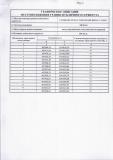 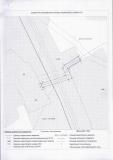 Администрациямуниципального района СергиевскийСамарской областиПОСТАНОВЛЕНИЕ«14» июля 2023г.                                                                                                                                                                                                         №746      Об исполнении бюджета муниципального района Сергиевский за первое полугодие 2023 годаВ соответствии с Бюджетным Кодексом Российской Федерации, Федеральным Законом №131-ФЗ от 06.10.2003г. «Об общих принципах организации местного самоуправления в Российской Федерации», Уставом муниципального района Сергиевский, администрация муниципального района СергиевскийПОСТАНОВЛЯЕТ:1.Утвердить исполнение бюджета муниципального района Сергиевский за первое полугодие 2023 года по доходам в сумме 675 471 тыс. рублей и по расходам в сумме 701 277 тыс. рублей с превышением расходов над доходами в сумме 25 806 тыс. рублей.2.Утвердить доходы местного бюджета по кодам видов доходов, подвидов доходов, классификации операций сектора государственного управления, относящихся к доходам бюджета в соответствии с приложением 1.3.Утвердить расходы местного бюджета по ведомственной структуре расходов бюджета муниципального района Сергиевский в соответствии с приложением 2.4.Утвердить расходы местного бюджета по разделам и подразделам классификации расходов  бюджета муниципального района Сергиевский в соответствии с приложением 3.5.Утвердить источники финансирования дефицита бюджета муниципального района Сергиевский в соответствии с приложением 4.6.Утвердить информацию об использовании бюджетных ассигнований  резервного фонда администрации муниципального района Сергиевский в соответствии с приложением 5.7.Утвердить отчет об использовании средств дорожного фонда муниципального района Сергиевский в соответствии с приложением 6.8.Утвердить сведения о численности муниципальных служащих органов местного самоуправления, работников муниципальных учреждений и фактических затратах на их денежное содержание по муниципальному району Сергиевский в соответствии с приложением 7.9.Опубликовать сведения о ходе исполнения местного бюджета за первое полугодие 2023 года в газете «Сергиевский вестник» и разместить на официальном сайте муниципального района Сергиевский http://www.sergievsk.ru/.10.Контроль за выполнением настоящего постановления возложить на руководителя управления финансами администрации муниципального района Сергиевский С.Р. Ганиеву.  Глава муниципального района Сергиевский                                                                                    А.И. Екамасов	Приложение № 1	к Постановлению администрации	муниципального района Сергиевский	№ 746 от "14" июля 2023 г.  	ДОХОДЫбюджета муниципального района Сергиевский за первое полугодие 2023 года по кодам классификации доходов бюджетов в разрезе главных администраторов доходов бюджетов			Приложение № 2			к Постановлению администрации			муниципального района Сергиевский			Самарской области			№ 746 от "14" июля 2023 г.	Ведомственная структура расходов бюджета муниципального района Сергиевский за первое полугодие 2023 годатыс.руб.			Приложение № 3			к Постановлению администрации			муниципального района Сергиевский			Самарской области			№ 746 от "14" июля 2023 г.Распределение бюджетных ассигнований за первое полугодие 2023 год по разделам и подразделам классификации расходов бюджета муниципального района Сергиевский Самарской областитыс.руб.Приложение № 4                                                                                                                                                                           к Постановлению администрации муниципального района Сергиевский                                                                                                                                                            № 746 от "14" июля 2023г.    Источники финансирования дефицита бюджета за первое полугодие 2023 года по кодам классификации источников финансирования дефицитов бюджетовПриложение № 5                                               к  Постановлению администрации муниципального района Сергиевский                                                     № 746 от "14" июля 2023г.Информация об использовании бюджетных ассигнований  резервного фонда администрации муниципального района Сергиевский за первое полугодие 2023 годаПриложение № 6                                                                  к  Постановлению администрации муниципального района Сергиевский                                               № 746 от "14" июля 2023г.ОТЧЕТоб использовании средств дорожного фонда муниципального района Сергиевский за первое полугодие 2023 годатыс.руб.Приложение № 7                                       к Постановлению администрации муниципального района Сергиевский                                                  № 746 от "14" июля 2023 года  Сведения о численности муниципальных служащих органов местного самоуправления, работников муниципальных учреждений и фактических затрат на их денежное содержание по муниципальному району Сергиевский за первое полугодие 2023 годаАдминистрациясельского поселения Антоновка муниципального района Сергиевский Самарской областиПОСТАНОВЛЕНИЕ«14» июля 2023г.                                                                                                                                                                                                           №20Об исполнении бюджета сельского поселения Антоновка за первое полугодие 2023 годаВ соответствии с Бюджетным Кодексом Российской Федерации, Федеральным Законом от 06.10.2003 года №131-ФЗ «Об общих принципах организации местного самоуправления в Российской Федерации», Уставом сельского поселения АнтоновкаПОСТАНОВЛЯЕТ:1.Утвердить исполнение бюджета сельского поселения Антоновка за первое полугодие 2023 года по доходам в сумме 2 418 тыс. рублей и по расходам в сумме 1 211 тыс. рублей с превышением доходов над расходами в сумме 1 207 тыс. рублей.2.Утвердить поступление доходов в местный бюджет поселения за первое полугодие 2023 года по кодам видов доходов, подвидов доходов классификации операций сектора государственного управления, относящихся к доходам бюджета в соответствии с приложением 1.3.Утвердить ведомственную структуру расходов бюджета сельского поселения Антоновка муниципального района Сергиевский Самарской области за первое полугодие 2023 года в соответствии с приложением 2.4.Утвердить распределение бюджетных ассигнований по разделам  и подразделам расходов классификации расходов бюджета сельского поселения Антоновка муниципального района Сергиевский Самарской области за первое полугодие 2023 года в соответствии с приложением 3.5.Утвердить источники внутреннего финансирования дефицита бюджета сельского поселения Антоновка за первое полугодие 2023 года по кодам классификации источников финансирования дефицитов бюджетов в соответствии с приложением 4.6.Утвердить сведения о численности муниципальных служащих органов местного самоуправления, работников муниципальных учреждений с указанием фактических затрат на их денежное содержание в соответствии с приложением 5.7.Утвердить отчет об использовании средств дорожного фонда сельского поселения Антоновка муниципального района Сергиевский в соответствии с приложением 6.8.Обеспечить официальное опубликование (обнародование) сведений о ходе исполнения местного бюджета за первое полугодие 2023 года в газете «Сергиевский вестник». 9.Контроль за исполнением настоящего постановления оставляю за собой.Глава сельского поселения Антоновкамуниципального района Сергиевский                                                   Д.В. Слезин	Приложение № 1 к Постановлению администрации сельского поселения Антоновка муниципального района Сергиевский                                                    №20  от "14" июля 2023 г.                        ДОХОДЫместного бюджета селького поселения Антоновка за первое полугодие 2023 года по кодам классификации доходов бюджетов в разрезе главных администраторов доходов бюджетов			Приложение № 2к Постановлению администрации сельского поселения Антоновка  муниципального района Сергиевский №20  от "14"  июля  2023 г.Ведомственная структура расходов бюджета сельского поселения Антоновка муниципального района Сергиевский Самарской области на 2023 годЕдиница измерения: тыс. руб.					Приложение № 3	к Постановлению администрации сельского поселения Антоновка  муниципального района Сергиевский №20  от "14"  июля  2023 г.Распределение бюджетных ассигнований за 2023 год по разделам и подразделам классификации расходов бюджета сельского поселения Антоновка муниципального района Сергиевский Самарской области	Единица измерения: тыс. руб.		Приложение № 4к Постановлению администрации сельского поселения Антоновка муниципального района Сергиевский №20   от "14" июля 2023 г.Источники внутреннего финансирования дефицита бюджета сельского поселения Антоновка за первое полугодие 2023 года по кодам классификации источников финансирования дефицитов бюджетов  Приложение №5                                                                                                                  к Постановлению администрации сельского поселения Антоновка муниципального района Сергиевский                                             № 20 от "14" июля 2023 г.Сведения о численности муниципальных служащих органов местного самоуправления, работников муниципальных учреждений и фактические затраты на их денежное содержание сельского поселения Антоновка муниципального района Сергиевский Самарской области за первое полугодие 2023 года.Приложение № 6                                                             к Постановлению администрации сельского поселения Антоновка муниципального района Сергиевский №20    от "14" июля 2023 г.    ОТЧЕТоб использовании средств дорожного фонда сельского поселения Антоновка муниципального района Сергиевский за первое полугодие 2023 годатыс.руб.Администрациясельского поселения Верхняя Орлянка муниципального района Сергиевский Самарской областиПОСТАНОВЛЕНИЕ«14» июля 2023г.                                                                                                                                                                                                           №23Об исполнении бюджета сельского поселения Верхняя Орлянка за первое полугодие 2023 годаВ соответствии с Бюджетным Кодексом Российской Федерации, Федеральным Законом от 06.10.2003 года №131-ФЗ «Об общих принципах организации местного самоуправления в Российской Федерации», Уставом сельского поселения Верхняя ОрлянкаПОСТАНОВЛЯЕТ:1.Утвердить исполнение бюджета сельского поселения Верхняя Орлянка за первое полугодие  2023  года по доходам в сумме 1 977 тыс. рублей и по расходам в сумме 1 915 тыс. рублей с превышением доходов над расходами в сумме 62 тыс. рублей.2.Утвердить поступление доходов в местный бюджет поселения за первое полугодие 2023 года по кодам видов доходов, подвидов доходов классификации операций сектора государственного управления, относящихся к доходам бюджета в соответствии с приложением 1.3.Утвердить ведомственную структуру расходов бюджета сельского поселения Верхняя Орлянка муниципального района Сергиевский Самарской области за первое полугодие 2023 года в соответствии с приложением 2.4.Утвердить распределение бюджетных ассигнований по разделам  и подразделам расходов классификации расходов бюджета сельского поселения Верхняя Орлянка муниципального района Сергиевский Самарской области за первое полугодие 2023 года в соответствии с приложением 3.5.Утвердить источники внутреннего финансирования дефицита бюджета сельского поселения Верхняя Орлянка за первое полугодие 2023 года по кодам классификации источников финансирования дефицитов бюджетов в соответствии с приложением 4.6.Утвердить сведения о численности муниципальных служащих органов местного самоуправления, работников муниципальных учреждений с указанием фактических затрат на их денежное содержание в соответствии с приложением 5.7.Утвердить отчет об использовании средств дорожного фонда сельского поселения Верхняя Орлянка муниципального района Сергиевский в соответствии с приложением 6.8.Обеспечить официальное опубликование (обнародование) сведений о ходе исполнения местного бюджета за первое полугодие 2023 года в газете «Сергиевский вестник». 9.Контроль за исполнением настоящего постановления оставляю за собой.Глава сельского поселения Верхняя Орлянкамуниципального района Сергиевский                                                   Р.Р. Исмагилов	Приложение № 1 к Постановлению администрации сельского поселения Верхняя Орлянка  муниципального района Сергиевский                                                   №23  от "14" июля 2023 г.                        ДОХОДЫместного бюджета сельского поселения Верхняя Орлянка за первое полугодие 2023 года по кодам классификации доходов бюджетов в разрезе главных администраторов доходов бюджетов			Приложение № 2к Постановлению администрации сельского поселения Верхняя Орлянка  муниципального района Сергиевский №23  от "14"  июля  2023 г.Ведомственная структура расходов бюджета сельского поселения Верхняя Орлянка муниципального района Сергиевский на 2023 голаЕдиница измерения: тыс. руб.					Приложение № 3к Постановлению администрации сельского поселения Верхняя Орлянка  муниципального района Сергиевский №23  от "14"  июля  2023 г.Распределение бюджетных ассигнований за 2023 год по разделам и подразделам классификации расходов бюджета сельского поселения Верхняя Орлянка муниципального района Сергиевский Самарской областиЕдиница измерения: тыс. руб.	Приложение № 4к  Постановлению администрации сельского поселения Верхняя Орлянка муниципального района Сергиевский № 23    от "14" июля 2023 г.    Источники внутреннего финансирования дефицита бюджета сельского поселения Верхняя Орлянка за первое полугодие 2023 года по кодам классификации источников финансирования дефицитов бюджетовПриложение № 5                                      к Постановлению администрации сельского поселения Верхняя Орлянка муниципального района Сергиевский                                             № 23    от    "14" июля 2023 г.Сведения о численности муниципальных служащих органов местного самоуправления, работников муниципальных учреждений и фактические затраты на их денежное содержание сельского поселения Верхняя Орлянка муниципального района Сергиевский Самарской области за первое полугодие 2023 года		Приложение № 6 к Постановлению администрации сельского поселения Верхняя Орлянка муниципального района Сергиевский №23 от "14" июля 2023 г.       Отчет об использовании средств дорожного фонда сельского поселения Верхняя Орлянка муниципального района Сергиевский за первое полугодие 2023 годатыс.руб.Администрациясельского поселения Воротнее муниципального района Сергиевский Самарской областиПОСТАНОВЛЕНИЕ«14» июля 2023г.                                                                                                                                                                                                          №23Об исполнении бюджета сельского поселения Воротнее за первое полугодие 2023  годаВ соответствии с Бюджетным Кодексом Российской Федерации, Федеральным Законом от 06.10.2003 года №131-ФЗ «Об общих принципах организации местного самоуправления в Российской Федерации», Уставом сельского поселения ВоротнееПОСТАНОВЛЯЕТ:1.Утвердить исполнение бюджета сельского поселения Воротнее за первое полугодие 2023  года по доходам в сумме 3 354 тыс. рублей и по расходам в сумме  2 666 тыс. рублей с превышением доходов над расходами в сумме 688 тыс.    рублей.2.Утвердить поступление доходов в местный бюджет поселения за первое полугодие 2023 года по кодам видов доходов, подвидов доходов классификации операций сектора государственного управления, относящихся к доходам бюджета в соответствии с приложением 1.3.Утвердить ведомственную структуру расходов бюджета сельского поселения Воротнее муниципального района Сергиевский Самарской области за первое полугодие 2023 года в соответствии с приложением 2.4.Утвердить распределение бюджетных ассигнований по разделам  и подразделам расходов классификации расходов бюджета сельского поселения Воротнее муниципального района Сергиевский Самарской области за первое полугодие 2023 года в соответствии с приложением 3.5.Утвердить источники внутреннего финансирования дефицита бюджета сельского поселения Воротнее за первое полугодие 2023 года по кодам классификации источников финансирования дефицитов бюджетов в соответствии с приложением 4.6.Утвердить сведения о численности муниципальных служащих органов местного самоуправления, работников муниципальных учреждений с указанием фактических затрат на их денежное содержание в соответствии с приложением 5.7.Утвердить отчет об использовании средств дорожного фонда сельского поселения Воротнее муниципального района Сергиевский в соответствии с приложением 6.8.Обеспечить официальное опубликование (обнародование) сведений о ходе исполнения местного бюджета за первое полугодие 2023 года в газете «Сергиевский вестник». 9.Контроль за исполнением настоящего постановления оставляю за собой.И.о. Главы сельского поселения Воротнеемуниципального района Сергиевский                                                   И.Б. Кузнецова	Приложение № 1 к Постановлению администрации сельского поселения Воротнее муниципального района Сергиевский                                                    № 23   от "14" июля 2023 г.                        ДОХОДЫ местного бюджета селького поселения Воротнее за первое полугодие 2023 года по кодам классификации доходов бюджетов в разрезе главных администраторов доходов бюджетов			Приложение № 2к Постановлению администрации сельского поселения Воротнее  муниципального района Сергиевский №23  от "14"  июля  2023 г.Ведомственная структура расходов бюджета сельского поселения Воротнее муниципального района Сергиевский на 2023 годЕдиница измерения: тыс. руб.			Приложение № 3к Постановлению администрации сельского поселения Воротнее  муниципального района Сергиевский №23 от "14"  июля  2023 г.Распределение бюджетных ассигнований за 2023 год по разделам и подразделам классификации расходов бюджета сельского поселения Воротнее муниципального района Сергиевский Самарской областиЕдиница измерения: тыс. руб.		Приложение № 4к Постановлению администрации сельского поселения Воротнее муниципального района Сергиевский № 23    от "14" июля 2023 г.  Источники внутреннего финансирования дефицита бюджета сельского поселения Воротнее за первое полугодие 2023 года по кодам классификации источников финансирования дефицитов бюджетовПриложение № 5                              к Постановлению администрации сельского поселения Воротнее муниципального района Сергиевский                                                  № 23   от "14" июля 2023  г.Сведения о численности муниципальных служащих органов местного самоуправления, работников муниципальных учреждений и фактические затраты на их денежное содержание сельского поселения Воротнее муниципального района Сергиевский Самарской области за первое полугодие  2023 годаПриложение № 6                                                               к Постановлению администрации сельского поселения Воротнее муниципального района Сергиевский                                                 № 23    от "14" июля 2023 г.      ОТЧЕТоб использовании средств дорожного фонда сельского поселения Воротнее муниципального района Сергиевский за первое полугодие 2023 годатыс.руб.Администрациясельского поселения Елшанка муниципального района Сергиевский Самарской областиПОСТАНОВЛЕНИЕ«14» июля 2023г.                                                                                                                                                                                                          №24Об исполнении бюджета сельского поселения Елшанка за первое полугодие 2023 годаВ соответствии с Бюджетным Кодексом Российской Федерации, Федеральным Законом от 06.10.2003 года №131-ФЗ «Об общих принципах организации местного самоуправления в Российской Федерации», Уставом сельского поселения ЕлшанкаПОСТАНОВЛЯЕТ:1.Утвердить исполнение бюджета сельского поселения Елшанка за первое полугодие 2023 года по доходам в сумме 3 391 тыс. рублей и по расходам в сумме 3 981 тыс. рублей с превышением расходов над доходами в сумме 590 тыс. рублей.2.Утвердить поступление доходов в местный бюджет поселения за первое полугодие 2023 года по кодам видов доходов, подвидов доходов классификации операций сектора государственного управления, относящихся к доходам бюджета в соответствии с приложением 1.3.Утвердить ведомственную структуру расходов бюджета сельского поселения Елшанка муниципального района Сергиевский Самарской области за первое полугодие 2023 года в соответствии с приложением 2.4.Утвердить распределение бюджетных ассигнований по разделам  и подразделам расходов классификации расходов бюджета сельского поселения Елшанка муниципального района Сергиевский Самарской области за первое полугодие 2023 года в соответствии с приложением 3.5.Утвердить источники внутреннего финансирования дефицита бюджета сельского поселения Елшанка за первое полугодие 2023 года по кодам классификации источников финансирования дефицитов бюджетов в соответствии с приложением 4.6.Утвердить сведения о численности муниципальных служащих органов местного самоуправления, работников муниципальных учреждений с указанием фактических затрат на их денежное содержание в соответствии с приложением 5.7.Утвердить отчет об использовании средств дорожного фонда сельского поселения Елшанка муниципального района Сергиевский в соответствии с приложением 68.Обеспечить официальное опубликование (обнародование) сведений о ходе исполнения местного бюджета за первое полугодие 2023 года в газете «Сергиевский вестник». 9.Контроль за исполнением настоящего постановления оставляю за собой.И.о. Главы сельского поселения Елшанкамуниципального района Сергиевский                                                  С.И. Николаева	Приложение № 1 к Постановлению администрации сельского поселения Елшанка муниципального района Сергиевский                                                    № 24  от "14" июля 2023 г.                       ДОХОДЫместного бюджета селького поселения Елшанка за первое полугодие 2023 года по кодам классификации доходов бюджетов в разрезе главных администраторов доходов бюджетовПриложение № 2к Постановлению администрации сельского поселения Елшанка  муниципального района Сергиевский № 24  от "14"  июля  2023 г.Ведомственная структура расходов бюджета сельского поселения Елшанка муниципального района Сергиевский на 2023 годЕдиница измерения: тыс. руб.			Приложение № 3к Постановлению администрации сельского поселения Елшанка  муниципального района Сергиевский № 24  от "14"  июля  2023 г.Распределение бюджетных ассигнований за 2023 год по разделам и подразделам классификации расходов бюджета сельского поселения Елшанка муниципального района Сергиевский Самарской областиЕдиница измерения: тыс. руб.		Приложение № 4к Постановлению администрации сельского поселения Елшанка муниципального района Сергиевский №24 от "14" июля 2023 г.      Источники внутреннего финансирования дефицита бюджета сельского поселения Елшанка за первое полугодие 2023 года по кодам классификации источников финансирования дефицитов бюджетовПриложение №5                                       к Постановлению администрации сельского поселения Елшанка муниципального района Сергиевский   №24   от "14" июля 2023 г.Сведения о численности муниципальных служащих органов местного самоуправления, работников муниципальных учреждений и фактические затраты на их денежное содержание сельского поселения Елшанка муниципального района Сергиевский Самарской области за первое полугодие 2023 годаПриложение № 6                                                        к Постановлению администрации сельского поселения Елшанка муниципального района Сергиевский № 24  от "14" июля 2023 г.   ОТЧЕТоб использовании средств дорожного фонда сельского поселения Елшанка муниципального района Сергиевский за первое полугодие 2023 годатыс.руб.Администрациясельского поселения Захаркино муниципального района Сергиевский Самарской областиПОСТАНОВЛЕНИЕ«14» июля 2023г.                                                                                                                                                                                                       №22Об исполнении бюджета сельского поселения Захаркино за первое полугодие 2023 года.В соответствии с Бюджетным Кодексом Российской Федерации, Федеральным Законом от 06.10.2003 года №131-ФЗ «Об общих принципах организации местного самоуправления в Российской Федерации», Уставом сельского поселения ЗахаркиноПОСТАНОВЛЯЕТ:1.Утвердить исполнение бюджета сельского поселения Захаркино за первое полугодие 2023 года по доходам в сумме  2 320 тыс. рублей и по расходам в сумме  2 643 тыс. рублей с превышением расходов над доходами в сумме 323 тыс. рублей.2.Утвердить поступление доходов в местный бюджет поселения за первое полугодие 2023 года по кодам видов доходов, подвидов доходов классификации операций сектора государственного управления, относящихся к доходам бюджета в соответствии с приложением 1.3.Утвердить ведомственную структуру расходов бюджета сельского поселения Захаркино муниципального района Сергиевский Самарской области за первое полугодие 2023 года в соответствии с приложением 2.4.Утвердить распределение бюджетных ассигнований по разделам  и подразделам расходов классификации расходов бюджета сельского поселения Захаркино муниципального района Сергиевский Самарской области за первое полугодие 2023 года в соответствии с приложением 3.5.Утвердить источники внутреннего финансирования дефицита бюджета сельского поселения Захаркино за первое полугодие 2023 года по кодам классификации источников финансирования дефицитов бюджетов в соответствии с приложением 4.6.Утвердить сведения о численности муниципальных служащих органов местного самоуправления, работников муниципальных учреждений с указанием фактических затрат на их денежное содержание в соответствии с приложением 5.7.Утвердить отчет об использовании средств дорожного фонда сельского поселения Захаркино муниципального района Сергиевский в соответствии с приложением 6.8.Обеспечить официальное опубликование (обнародование) сведений о ходе исполнения местного бюджета за первое полугодие 2023 года в газете «Сергиевский вестник». 9.Контроль за исполнением настоящего постановления оставляю за собой.Глава сельского поселения Захаркиномуниципального района Сергиевский                                                   Д.П.Больсунов	Приложение № 1 к Постановлению администрации сельского поселения Захаркино муниципального района Сергиевский                                                    № 22  от "14" июля 2023 г.   ДОХОДЫ                     местного бюджета селького поселения Захаркино за первое полугодие 2023 года по кодам классификации доходов бюджетов в разрезе главных администраторов доходов бюджетов				Приложение № 2 к Постановлению администрации сельского поселения Захаркино  муниципального района Сергиевский                                                                       №22 от "_14_" июля 2023 г.        Ведомственная структура расходов бюджета сельского поселения Захаркино муниципального района Сергиевский за первое полугодие 2023 годЕдиница измерения: тыс. руб.				Приложение № 3 к Постановлению администрации сельского поселения Захаркино  муниципального района Сергиевский                                                                        №__22__ от "__14__" июля 2023 г.     Распределение бюджетных ассигнований за первое полугодие 2023 год по разделам и подразделам классификации расходов бюджета сельского поселения Захаркино муниципального района Сергиевский Самарской областиЕдиница измерения: тыс. руб.		Приложение № 4к Постановлению администрации сельского поселения Захаркино  муниципального района Сергиевский №22  от "14" июля 2023 г.      Источники внутреннего финансирования дефицита бюджета сельского поселения Захаркино за первое полугодие 2023 года по кодам классификации источников финансирования дефицитов бюджетовПриложение №5                                                                                             к Постановлению администрации сельского поселения Захаркино муниципального района Сергиевский              №__22_  от "_14__"  июля  2023 г.  Сведения о численности муниципальных служащих органов местного самоуправления, работников муниципальных учреждений и фактические затраты на их денежное содержание сельского поселения Захаркино муниципального района Сергиевский Самарской области за за первое полугодие 2023 годПриложение № 6                                                к Постановлению администрации сельского поселения Захаркино  муниципального района Сергиевский №__22_  от "__14__"  июля  2023 г.   ОТЧЕТоб использовании средств дорожного фонда сельского поселения Захаркино муниципального района Сергиевский Самарской области за первое полугодие 2023 год	тыс.руб.Администрациясельского поселения Кармало-Аделяково муниципального района Сергиевский Самарской областиПОСТАНОВЛЕНИЕ«14» июля 2023г.                                                                                                                                                                                                          №21Об исполнении бюджета сельского поселения Кармало-Аделяково за первое полугодие 2023 годаВ соответствии с Бюджетным Кодексом Российской Федерации, Федеральным Законом от 06.10.2003 года №131-ФЗ «Об общих принципах организации местного самоуправления в Российской Федерации», Уставом сельского поселения Кармало-АделяковоПОСТАНОВЛЯЕТ:1.Утвердить исполнение бюджета сельского поселения Кармало-Аделяково за первое полугодие 2023 года по доходам в сумме 2 818 тыс. рублей и по расходам в сумме 2 1388 тыс. рублей с превышением расходов над доходами в сумме 680 тыс. рублей.2.Утвердить поступление доходов в местный бюджет поселения за первое полугодие 2023 года по кодам видов доходов, подвидов доходов классификации операций сектора государственного управления, относящихся к доходам бюджета в соответствии с приложением 1.3.Утвердить ведомственную структуру расходов бюджета сельского поселения Кармало-Аделяково муниципального района Сергиевский Самарской области за первое полугодие 2023 года в соответствии с приложением 2.4.Утвердить распределение бюджетных ассигнований по разделам  и подразделам расходов классификации расходов бюджета сельского поселения Кармало-Аделяково муниципального района Сергиевский Самарской области за первое полугодие 2023 года в соответствии с приложением 3.5.Утвердить источники внутреннего финансирования дефицита бюджета сельского поселения Кармало-Аделяково за первое полугодие 2023 года по кодам классификации источников финансирования дефицитов бюджетов в соответствии с приложением 4.6.Утвердить сведения о численности муниципальных служащих органов местного самоуправления, работников муниципальных учреждений с указанием фактических затрат на их денежное содержание в соответствии с приложением 5.7.Утвердить отчет об использовании средств дорожного фонда сельского поселения Кармало-Аделяково муниципального района Сергиевский в соответствии с приложением 6.8.Обеспечить официальное опубликование (обнародование) сведений о ходе исполнения местного бюджета за первое полугодие 2023 года в газете «Сергиевский вестник». 9.Контроль за исполнением настоящего постановления оставляю за собой.И.о.Главы сельского поселения Кармало-Аделяковомуниципального района Сергиевский                                                   Г.И.Гаврилова	Приложение № 1 к Постановлению администрации сельского поселения Кармало-Аделяково муниципального района Сергиевский                                                    №21   от "14" июля 2023 г.                        ДОХОДЫ                                                                                         местного бюджета селького поселения Кармало-Аделяково за первое полугодие 2023 года по кодам классификации доходов бюджетов в разрезе главных администраторов доходов бюджетов			Приложение № 2 к Постановлению администрации сельского поселения Кармало-Аделяково  муниципального района Сергиевский                                                                        №21 от "14" июля 2023 г.     Ведомственная структура расходов бюджета сельского поселения Кармало-Аделяково муниципального района Сергиевский за первое полугодие 2023 годЕдиница измерения: тыс. руб.					Приложение № 3 к Постановлению администрации сельского поселения Кармало-Аделяково  муниципального района Сергиевский                                                                        №__21__ от "__14__" июля 2023 г.     Распределение бюджетных ассигнований за первое полугодие 2023 год по разделам и подразделам классификации расходов бюджета сельского поселения Кармало-Аделяково муниципального района Сергиевский Самарской областиЕдиница измерения: тыс. руб.		Приложение № 4к Постановлению администрации сельского поселения Кармало-Аделяково муниципального района Сергиевский                                                       №21  от "14" июля 2023 г.                                             Источники внутреннего финансирования дефицита бюджета сельского поселения Кармало-Аделяково за первое полугодие 2023 года по кодам классификации источников финансирования дефицитов бюджетовПриложение № 5                                                                                                                          к Постановлению администрации сельского поселения Кармало-Аделяково муниципального района Сергиевский               №21 от "14" июля 2023гСведения о численности муниципальных служащих органов местного самоуправления, работников муниципальных учреждений и фактические затраты на их денежное содержание сельского поселения Кармало-Аделяково муниципального района Сергиевский Самарской области за первое полугодие  2023 годаПриложение № 6                                         к Постановлению администрации сельского поселения Кармало-Аделяково муниципального района Сергиевский №21 от "14"  июля 2023 г.ОТЧЕТоб использовании средств дорожного фонда сельского поселения Кармало-Аделяково муниципального района Сергиевский Самарской области за первое полугодие 2023 годатыс.руб.Администрациясельского поселения Калиновка муниципального района Сергиевский Самарской областиПОСТАНОВЛЕНИЕ«14» июля  2023г.                                                                                                                                                                                                          №26Об исполнении бюджета сельского поселения Калиновка за первое полугодие  2023 годаВ соответствии с Бюджетным Кодексом Российской Федерации, Федеральным Законом от 06.10.2003 года №131-ФЗ «Об общих принципах организации местного самоуправления в Российской Федерации», Уставом сельского поселения КалиновкаПОСТАНОВЛЯЕТ:1.Утвердить исполнение бюджета сельского поселения Калиновка за первое полугодие 2023 года по доходам в сумме 16 477 тыс. рублей и по расходам в сумме 16 187 тыс. рублей с превышением доходов  над расходами в сумме 290 тыс. рублей.2.Утвердить поступление доходов в местный бюджет поселения за первое полугодие 2023 года по кодам видов доходов, подвидов доходов классификации операций сектора государственного управления, относящихся к доходам бюджета в соответствии с приложением 1.3.Утвердить ведомственную структуру расходов бюджета сельского поселения Калиновка муниципального района Сергиевский Самарской области за первое полугодие 2023 года в соответствии с приложением 2.4.Утвердить распределение бюджетных ассигнований по разделам  и подразделам расходов классификации расходов бюджета сельского поселения Калиновка муниципального района Сергиевский Самарской области за первое полугодие 2023 года в соответствии с приложением 3.5.Утвердить источники внутреннего финансирования дефицита бюджета сельского поселения Калиновка за первое полугодие 2023 года по кодам классификации источников финансирования дефицитов бюджетов в соответствии с приложением 4.6.Утвердить сведения о численности муниципальных служащих органов местного самоуправления, работников муниципальных учреждений с указанием фактических затрат на их денежное содержание в соответствии с приложением 5.7.Утвердить отчет об использовании средств дорожного фонда сельского поселения Калиновка муниципального района Сергиевский в соответствии с приложением 68.Обеспечить официальное опубликование (обнародование) сведений о ходе исполнения местного бюджета за первое полугодие 2023 года в газете «Сергиевский вестник». 9.Контроль за исполнением настоящего постановления оставляю за собой.Глава сельского поселения Калиновкамуниципального района Сергиевский                                                   С.В. Беспалов	Приложение № 1 к Постановлению администрации сельского поселения Калиновка муниципального района Сергиевский                                                    № 26  от "14" июля 2023 г.                        ДОХОДЫместного бюджета селького поселения Калиновка за первое полугодие 2023 года по кодам классификации доходов бюджетов в разрезе главных администраторов доходов бюджетовПриложение № 2к Постановлению администрации сельского поселения Калиновка  муниципального района Сергиевский №26  от "14"  июля  2023 г.Ведомственная структура расходов бюджета сельского поселения Калиновка муниципального района Сергиевский на 2023 годЕдиница измерения: тыс. руб.					Приложение № 3к Постановлению администрации сельского поселения Калиновка  муниципального района Сергиевский №26  от "14"  июля  2023 г.Распределение бюджетных ассигнований за 2023 год по разделам и подразделам классификации расходов бюджета сельского поселения Калиновка муниципального района Сергиевский Самарской области	Единица измерения: тыс. руб.		Приложение № 4к Постановлению администрации сельского поселения Калиновка  муниципального района Сергиевский   № 26  от "14" июля 2023 г.  Источники внутреннего финансирования дефицита бюджета сельского поселения Калиновка за первое полугодие 2023 года по кодам классификации источников финансирования дефицитов бюджетов  Приложение №5                                                                                             к Постановлению администрации сельского поселения Калиновка муниципального района Сергиевский  №26 от "14" июля 2023 г.  Сведения о численности муниципальных служащих органов местного самоуправления, работников муниципальных учреждений и фактические затраты на их денежное содержание сельского поселения Калиновка муниципального района Сергиевский Самарской области за первое полугодие 2023 годаПриложение № 6                                                       к Постановлению администрации сельского поселения Калиновка муниципального района Сергиевский № 26   от "14" июля 2023 г.     ОТЧЕТоб использовании средств дорожного фонда сельского поселения Калиновка муниципального района Сергиевский за первое полугодие 2023 годатыс.руб.Администрациясельского поселения Кандабулак муниципального района Сергиевский Самарской областиПОСТАНОВЛЕНИЕ«14» июля 2023г.                                                                                                                                                                                                           №21Об исполнении бюджета сельского поселения Кандабулак за первое полугодие  2023 годаВ соответствии с Бюджетным Кодексом Российской Федерации, Федеральным Законом от 06.10.2003 года №131-ФЗ «Об общих принципах организации местного самоуправления в Российской Федерации», Уставом сельского поселения КандабулакПОСТАНОВЛЯЕТ:1.Утвердить исполнение бюджета сельского поселения Кандабулак за первое полугодие 2023 года по доходам в сумме 2 984 тыс. рублей и по расходам в сумме 2 385 тыс. рублей с превышением доходов над расходами в сумме 599 тыс. рублей.2.Утвердить поступление доходов в местный бюджет поселения за первое полугодие 2023 года по кодам видов доходов, подвидов доходов классификации операций сектора государственного управления, относящихся к доходам бюджета в соответствии с приложением 1.3.Утвердить ведомственную структуру расходов бюджета сельского поселения Кандабулак муниципального района Сергиевский Самарской области за первое полугодие 2023 года в соответствии с приложением 2.4.Утвердить распределение бюджетных ассигнований по разделам  и подразделам расходов классификации расходов бюджета сельского поселения Кандабулак муниципального района Сергиевский Самарской области за первое полугодие 2023 года в соответствии с приложением 3.5.Утвердить источники внутреннего финансирования дефицита бюджета сельского поселения Кандабулак за первое полугодие 2023 года по кодам классификации источников финансирования дефицитов бюджетов в соответствии с приложением 4.6.Утвердить сведения о численности муниципальных служащих органов местного самоуправления, работников муниципальных учреждений с указанием фактических затрат на их денежное содержание в соответствии с приложением 5.7.Утвердить отчет об использовании средств дорожного фонда сельского поселения Кандабулак муниципального района Сергиевский в соответствии с приложением 6.8.Обеспечить официальное опубликование (обнародование) сведений о ходе исполнения местного бюджета за первое полугодие 2023 года в газете «Сергиевский вестник». 9.Контроль за исполнением настоящего постановления оставляю за собой.Глава сельского поселения Кандабулакмуниципального района Сергиевский                                                В.А. ЛитвиненкоПриложение № 1 к Постановлению администрации сельского поселения Кандабулак муниципального района Сергиевский                                                    № 21 от "14" июля 2023 г.                        ДОХОДЫместного бюджета селького поселения Кандабулак за первое полугодие 2023 года по кодам классификации доходов бюджетов в разрезе главных администраторов доходов бюджетовПриложение № 2к Постановлению администрации сельского поселения Кандабулак  муниципального района Сергиевский №21  от "14"  июля  2023 г. Ведомственная структура расходов бюджета сельского поселения Кандабулак муниципального района Сергиевский	 на 2023 годЕдиница измерения: тыс. руб.											Приложение № 3к Постановлению администрации сельского поселения Кандабулак  муниципального района Сергиевский №21  от "14"  июля  2023 г.Распределение бюджетных ассигнований за 2023 год по разделам и подразделам классификации расходов бюджета муниципального района Сергиевский Самарской областиЕдиница измерения: тыс. руб.		Приложение № 4к Постановлению администрации сельского поселения Кандабулак  муниципального района Сергиевский №21 от "14" июля 2023 г.      Источники внутреннего финансирования дефицита бюджета сельского поселения Кандабулак за первое полугодие 2023 года по кодам классификации источников финансирования дефицитов бюджетовПриложение №5                                                                                             к Постановлению администрации сельского поселения Кандабулак муниципального района Сергиевский   № 21 от "14" июля 2023 г.  Сведения о численности муниципальных служащих органов местного самоуправления, работников муниципальных учреждений и фактические затраты на их денежное содержание сельского поселения Кандабулак муниципального района Сергиевский Самарской области за первое полугодие 2023 годаПриложение № 6                                         к  Постановлению администрации сельского поселения Кандабулак муниципального района Сергиевский                                                  №21  от "14" июля 2023г.ОТЧЕТоб использовании средств дорожного фонда сельского поселения Кандабулак муниципального района Сергиевский за первое полугодие 2023 годатыс.руб.Администрациясельского поселения Красносельское муниципального района Сергиевский Самарской областиПОСТАНОВЛЕНИЕ«14» июля  2023г.                                                                                                                                                                                                          №19Об исполнении бюджета сельского поселения Красносельское за первое полугодие 2023  годаВ соответствии с Бюджетным Кодексом Российской Федерации, Федеральным Законом от 06.10.2003 года №131-ФЗ «Об общих принципах организации местного самоуправления в Российской Федерации», Уставом сельского поселения КрасносельскоеПОСТАНОВЛЯЕТ:1.Утвердить исполнение бюджета сельского поселения Красносельское за первое полугодие 2023 года по доходам в сумме 2 207 тыс. рублей и по расходам в сумме 2 352 тыс. рублей с превышением расходов над доходами в сумме 145 тыс. рублей.2.Утвердить поступление доходов в местный бюджет поселения за первое полугодие 2023 года по кодам видов доходов, подвидов доходов классификации операций сектора государственного управления, относящихся к доходам бюджета в соответствии с приложением 1.3.Утвердить ведомственную структуру расходов бюджета сельского поселения Красносельское муниципального района Сергиевский Самарской области за первое полугодие 2023 года в соответствии с приложением 2.4.Утвердить распределение бюджетных ассигнований по разделам  и подразделам расходов классификации расходов бюджета сельского поселения Красносельское муниципального района Сергиевский Самарской области за первое полугодие 2023 года в соответствии с приложением 3.5.Утвердить источники внутреннего финансирования дефицита бюджета сельского поселения Красносельское за первое полугодие 2023 года по кодам классификации источников финансирования дефицитов бюджетов в соответствии с приложением 4.6.Утвердить сведения о численности муниципальных служащих органов местного самоуправления, работников муниципальных учреждений с указанием фактических затрат на их денежное содержание в соответствии с приложением 5.7.Утвердить отчет об использовании средств дорожного фонда сельского поселения Красносельское муниципального района Сергиевский в соответствии с приложением 68.Обеспечить официальное опубликование (обнародование) сведений о ходе исполнения местного бюджета за первое полугодие 2023 года в газете «Сергиевский вестник». 9.Контроль за исполнением настоящего постановления оставляю за собой.Глава сельского поселения Красносельскоемуниципального района Сергиевский                                                 Н.В. Вершков	Приложение № 1 к Постановлению администрации сельского поселения Красносельсоке муниципального района Сергиевский                                                    №19   от "14" июля 2023 г.                        ДОХОДЫместного бюджета селького поселения Красноселськое за первое полугодие 2023 года по кодам классификации доходов бюджетов в разрезе главных администраторов доходов бюджетовПриложение № 2к Постановлению администрации сельского поселения Красносельское  муниципального района Сергиевский №19  от "14"  июля  2023 г.Ведомственная структура расходов бюджета сельского поселения Красносельское муниципального района Сергиевский на 2023 годЕдиница измерения: тыс. руб.	Приложение № 3к Постановлению администрации сельского поселения Красносельское  муниципального района Сергиевский №19 от "14"  июля  2023 г.Распределение бюджетных ассигнований за 2023 год по разделам и подразделам классификации расходов бюджета сельского поселения Красносельское муниципального района Сергиевский Самарской областиЕдиница измерения: тыс. руб.		Приложение № 4к Постановлению администрации сельского поселения Красносельское муниципального района Сергиевский                                                                       № 19    от "14" июля 2023 г.      Источники внутреннего финансирования дефицита бюджета сельского поселения Красносельское за первое полугодие 2023 года по кодам классификации источников финансирования дефицитов бюджетовПриложение № 5                             к Постановлению администрации сельского поселения Красносельское  муниципального района Сергиевский                                    №19    от   "14"  июля 2023 г.Сведения о численности муниципальных служащих органов местного самоуправления, работников муниципальных учреждений и фактические затраты на их денежное содержание сельского поселения Красносельское муниципального района Сергиевский Самарской области за первое полугодие 2023 годаПриложение № 6                                                                                  к Постановлению администрации сельского поселения Красносельское муниципального района Сергиевский                                                    № 19   от "14" июля 2023 г.    ОТЧЕТоб использовании средств дорожного фонда сельского поселения Красносельское муниципального района Сергиевский за первое полугодие 2023 годатыс.руб.Администрациясельского поселения Кутузовский муниципального района Сергиевский Самарской областиПОСТАНОВЛЕНИЕ«14» июля 2023г.                                                                                                                                                                                                           №27Об исполнении бюджета сельского поселения Кутузовский за первое полугодие  2023 годаВ соответствии с Бюджетным Кодексом Российской Федерации, Федеральным Законом от 06.10.2003 года №131-ФЗ «Об общих принципах организации местного самоуправления в Российской Федерации», Уставом сельского поселения КутузовскийПОСТАНОВЛЯЕТ:1.Утвердить исполнение бюджета сельского поселения Кутузовский за первое полугодие 2023 года по доходам в сумме 23 459 тыс. рублей и по расходам в сумме 23 670  тыс. рублей с превышением расходов  над доходами в сумме 211 тыс. рублей.2.Утвердить поступление доходов в местный бюджет поселения за первое полугодие 2023 года по кодам видов доходов, подвидов доходов классификации операций сектора государственного управления, относящихся к доходам бюджета в соответствии с приложением 1.3.Утвердить ведомственную структуру расходов бюджета сельского поселения Кутузовский муниципального района Сергиевский Самарской области за первое полугодие 2023 года в соответствии с приложением 2.4.Утвердить распределение бюджетных ассигнований по разделам  и подразделам расходов классификации расходов бюджета сельского поселения Кутузовский муниципального района Сергиевский Самарской области за первое полугодие 2023 года в соответствии с приложением 3.5.Утвердить источники внутреннего финансирования дефицита бюджета сельского поселения Кутузовский за первое полугодие 2023 года по кодам классификации источников финансирования дефицитов бюджетов в соответствии с приложением 4.6.Утвердить сведения о численности муниципальных служащих органов местного самоуправления, работников муниципальных учреждений с указанием фактических затрат на их денежное содержание в соответствии с приложением 5.7.Утвердить отчет об использовании средств дорожного фонда сельского поселения Кутузовский муниципального района Сергиевский в соответствии с приложением 6.8.Обеспечить официальное опубликование (обнародование) сведений о ходе исполнения местного бюджета за первое полугодие 2023 года в газете «Сергиевский вестник». 9.Контроль за исполнением настоящего постановления оставляю за собой.И.о.Главы сельского поселения Кутузовскиймуниципального района Сергиевский                                                    Л.А.Баранова	Приложение № 1 к Постановлению администрации сельского поселения Кутузовский муниципального района Сергиевский                                                    №27  от "14" июля 2023 г.                       ДОХОДЫ местного бюджета селького поселения Кутузовский за первое полугодие 2023 года по кодам классификации доходов бюджетов в разрезе главных администраторов доходов бюджетов			Приложение № 2 к Постановлению администрации сельского поселения Кутузовский муниципального района Сергиевский                                                                        №27 от "14" июля 2023 г.     Ведомственная структура расходов бюджета сельского поселения Кутузовский муниципального района Сергиевский	 за первое полугодие 2023 годЕдиница измерения: тыс. руб.				Приложение № 3 к Постановлению администрации сельского поселения Кутузовский  муниципального района Сергиевский                                                                        №27 от "14" июля 2023 г.     Распределение бюджетных ассигнований за первое полгодие 2023 год по разделам и подразделам классификации расходов бюджета сельского поселения Кутузовский  муниципального района Сергиевский Самарской областиЕдиница измерения: тыс. руб.		Приложение № 4 к Постановлению администрации сельского поселения Кутузовский муниципального района Сергиевский №27  от "14" июля 2023 г. Источники внутреннего финансирования дефицита бюджета сельского поселения Кутузовский за первое полугодие 2023 года по кодам классификации источников финансирования дефицитов бюджетовПриложение № 5                                       к Постановлению администрации сельского поселения Кутузовский муниципального района Сергиевский               №27 от "14" июля 2023 г.Сведения о численности муниципальных служащих органов местного самоуправления, работников муниципальных учреждений и фактические затраты на их денежное содержание сельского поселения Кутузовский муниципального района Сергиевский Самарской области за  первое полугодие 2023 годаПриложение № 6                                                           к Постановлению администрации сельского поселения Кутузовский    муниципального района Сергиевский               №27 от "14"  июля  2023 г.   ОТЧЕТоб использовании средств дорожного фонда сельского поселения Кутузовский муниципального района Сергиевский Самарской области за первое полугодие 2023 годатыс.руб.Администрациясельского поселения Липовка муниципального района Сергиевский Самарской областиПОСТАНОВЛЕНИЕ«14» июля 2023г.                                                                                                                                                                                                           №24Об исполнении бюджета сельского поселения Липовка за первое полугодие  2023 годаВ соответствии с Бюджетным Кодексом Российской Федерации, Федеральным Законом от 06.10.2003 года №131-ФЗ «Об общих принципах организации местного самоуправления в Российской Федерации», Уставом сельского поселения ЛиповкаПОСТАНОВЛЯЕТ:1.Утвердить исполнение бюджета сельского поселения Липовка за первое полугодие 2023 года по доходам в сумме 1 664 тыс. рублей и по расходам в сумме 1 724  тыс. рублей с превышением расходов над доходами в сумме 60 тыс. рублей.2.Утвердить поступление доходов в местный бюджет поселения за первое полугодие 2023 года по кодам видов доходов, подвидов доходов классификации операций сектора государственного управления, относящихся к доходам бюджета в соответствии с приложением 1.3.Утвердить ведомственную структуру расходов бюджета сельского поселения Липовка муниципального района Сергиевский Самарской области за первое полугодие 2023 года в соответствии с приложением 2.4.Утвердить распределение бюджетных ассигнований по разделам  и подразделам расходов классификации расходов бюджета сельского поселения Липовка муниципального района Сергиевский Самарской области за первое полугодие 2023 года в соответствии с приложением 3.5.Утвердить источники внутреннего финансирования дефицита бюджета сельского поселения Липовка за первое полугодие 2023 года по кодам классификации источников финансирования дефицитов бюджетов в соответствии с приложением 4.6.Утвердить сведения о численности муниципальных служащих органов местного самоуправления, работников муниципальных учреждений с указанием фактических затрат на их денежное содержание в соответствии с приложением 5.7.Утвердить отчет об использовании средств дорожного фонда сельского поселения Липовка муниципального района Сергиевский в соответствии с приложением 6.8.Обеспечить официальное опубликование (обнародование) сведений о ходе исполнения местного бюджета за первое полугодие 2023 года в газете «Сергиевский вестник». 9.Контроль за исполнением настоящего постановления оставляю за собой.Глава сельского поселения Липовкамуниципального района Сергиевский                                                    С.И.Вершинин	Приложение № 1 к Постановлению администрации сельского поселения Липовка муниципального района Сергиевский                                                    № 24 от "14" июля 2023 г.                        ДОХОДЫ местного бюджета селького поселения Липовка за первое полугодие 2023 года по кодам классификации доходов бюджетов в разрезе главных администраторов доходов бюджетов				Приложение № 2 к Постановлению администрации сельского поселения Липовка муниципального района Сергиевский                                                                        №24 от "14" июля 2023 г.     Ведомственная структура расходов бюджета сельского поселения Липовка муниципального района Сергиевский за первое полугодие 2023 годЕдиница измерения: тыс. руб.					Приложение № 3 к Постановлению администрации сельского поселения Липовка муниципального района Сергиевский                                                                        №24 от "14" июля 2023 г.     Распределение бюджетных ассигнований за первое полугодие 2023 год по разделам и подразделам классификации расходов бюджета сельского поселения Липовка муниципального района Сергиевский Самарской областиЕдиница измерения: тыс. руб.		Приложение № 4 к Постановлению администрации сельского поселения  Липовка муниципального района Сергиевский Самарской области                                                                        от "14" июля 2023 г. №24                                                 Источники внутреннего финансирования дефицита бюджета сельского поселения Липовка за первое полугодие 2023 года по кодам классификации источников финансирования дефицитов бюджетовПриложение №5                              к Постановлению администрации сельского поселения Липовка  муниципального района Сергиевский               №24 от "14" июля  2023 г.Сведения о численности муниципальных служащих органов местного самоуправления, работников муниципальных учреждений и фактические затраты на их денежное содержание сельского поселения Липовка муниципального района Сергиевский Самарской области за первое полугодие 2023 годаПриложение № 6                                         к Постановлению администрации сельского поселения Липовка муниципального района Сергиевский №24  от "14"  июля  2023 г.ОТЧЕТ об использовании средств дорожного фонда сельского поселения Липовка муниципального района Сергиевский Самарской области за первое полугодие 2023 годатыс.руб.Администрациясельского поселения Светлодольск муниципального района Сергиевский Самарской областиПОСТАНОВЛЕНИЕ«14» июля 2023г.                                                                                                                                                                                                           №27Об исполнении бюджета сельского поселения Светлодольск за первое полугодие 2023 годаВ соответствии с Бюджетным Кодексом Российской Федерации, Федеральным Законом от 06.10.2003 года №131-ФЗ «Об общих принципах организации местного самоуправления в Российской Федерации», Уставом сельского поселения СветлодольскПОСТАНОВЛЯЕТ:1.Утвердить исполнение бюджета сельского поселения Светлодольск за первое полугодие 2023 года по доходам в сумме 41 429 тыс. рублей и по расходам в сумме 41 583  тыс. рублей с превышением доходов  над расходами в сумме 154 тыс. рублей.2.Утвердить поступление доходов в местный бюджет поселения за первое полугодие 2023 года по кодам видов доходов, подвидов доходов классификации операций сектора государственного управления, относящихся к доходам бюджета в соответствии с приложением 1.3.Утвердить ведомственную структуру расходов бюджета сельского поселения Светлодольск муниципального района Сергиевский Самарской области за первое полугодие 2023 года в соответствии с приложением 2.4.Утвердить распределение бюджетных ассигнований по разделам  и подразделам расходов классификации расходов бюджета сельского поселения Светлодольск муниципального района Сергиевский Самарской области за первое полугодие 2023 года в соответствии с приложением 3.5.Утвердить источники внутреннего финансирования дефицита бюджета сельского поселения Светлодольск за первое полугодие 2023 года по кодам классификации источников финансирования дефицитов бюджетов в соответствии с приложением 4.6.Утвердить сведения о численности муниципальных служащих органов местного самоуправления, работников муниципальных учреждений с указанием фактических затрат на их денежное содержание в соответствии с приложением 5.7.Утвердить отчет об использовании средств дорожного фонда сельского поселения Светлодольск муниципального района Сергиевский в соответствии с приложением 6.8.Обеспечить официальное опубликование (обнародование) сведений о ходе исполнения местного бюджета за первое полугодие 2023 года в газете «Сергиевский вестник». 9.Контроль за исполнением настоящего постановления оставляю за собой.Глава сельского поселения Светлодольскмуниципального района Сергиевский                                                    Н.В.Андрюхин	Приложение № 1 к Постановлению администрации сельского поселения Светлодольск муниципального района Сергиевский                                                   №27  от "14" июля 2023 г.      ДОХОДЫ                                                                                                                                           местного бюджета селького поселения Светлодольск за первое полугодие 2023 года по кодам классификации доходов бюджетов в разрезе главных администраторов доходов бюджетов				Приложение № 2 к Постановлению администрации сельского поселения Светлодольск муниципального района Сергиевский                                                                        №27 от "14" июля 2023г.  Ведомственная структура расходов бюджета сельского поселения Светлодольск  муниципального района Сергиевский за первое полугодие 2023 годЕдиница измерения: тыс. руб.					Приложение № 3 к Постановлению администрации сельского поселения Светлодольск  муниципального района Сергиевский                                                                        №27 от "14" июля 2023 г.   Распределение бюджетных ассигнований за первое полугодие 2023 года по разделам и подразделам классификации расходов бюджета сельского поселения Светлодольск муниципального района Сергиевский Самарской областиЕдиница измерения: тыс. руб.		Приложение № 4к Постановлению администрации сельского поселения Светлодольск  муниципального района Сергиевский   №27  от "14" июля 2023 г.                        Источники внутреннего финансирования дефицита бюджета сельского поселения Светлодольск за первое полугодие 2023 года по кодам классификации источников финансирования дефицитов бюджетовПриложение №5                                                                        к Постановлению администрации сельского поселения Светлодольск  муниципального района Сергиевский               №14 от "27"  июля  2023 г.   Сведения о численности муниципальных служащих органов местного самоуправления, работников муниципальных учреждений и фактические затраты на их денежное содержание сельского поселения Светлодольск муниципального района Сергиевский Самарской области за  первое полугодие  2023 годаПриложение № 6                                    к Постановлению администрации сельского поселения Светлодольск  муниципального района Сергиевский №27 от "14"  июля  2023 г.ОТЧЕТ 	об использовании средств дорожного фонда сельского поселения Светлодольск муниципального района Сергиевский Самарской области за первое полугодие  2023 годатыс.руб.Администрациясельского поселения Сергиевск муниципального района Сергиевский Самарской областиПОСТАНОВЛЕНИЕ«14» июля  2023 г.                                                                                                                                                                                                        №14Об исполнении бюджета сельского поселения Сергиевск за первое полугодие  2023 годаВ соответствии с Бюджетным Кодексом Российской Федерации, Федеральным Законом от 06.10.2003 года №131-ФЗ «Об общих принципах организации местного самоуправления в Российской Федерации», Уставом сельского поселения СергиевскПОСТАНОВЛЯЕТ:1.Утвердить исполнение бюджета сельского поселения Сергиевск за первое полугодие 2023 года по доходам в сумме 44 086 тыс. рублей и по расходам в сумме 43 942  тыс. рублей с превышением расходов  над доходами в сумме 144 тыс. рублей.2.Утвердить поступление доходов в местный бюджет поселения за первое полугодие 2023 года по кодам видов доходов, подвидов доходов классификации операций сектора государственного управления, относящихся к доходам бюджета в соответствии с приложением 1.3.Утвердить ведомственную структуру расходов бюджета сельского поселения Сергиевск муниципального района Сергиевский Самарской области за первое полугодие 2023 года в соответствии с приложением 2.4.Утвердить распределение бюджетных ассигнований по разделам  и подразделам расходов классификации расходов бюджета сельского поселения Сергиевск муниципального района Сергиевский Самарской области за первое полугодие 2023 года в соответствии с приложением 3.5.Утвердить источники внутреннего финансирования дефицита бюджета сельского поселения Сергиевск за первое полугодие 2023 года по кодам классификации источников финансирования дефицитов бюджетов в соответствии с приложением 4.6.Утвердить сведения о численности муниципальных служащих органов местного самоуправления, работников муниципальных учреждений с указанием фактических затрат на их денежное содержание в соответствии с приложением 5.7.Утвердить отчет об использовании средств дорожного фонда сельского поселения Сергиевск муниципального района Сергиевский в соответствии с приложением 6.8.Обеспечить официальное опубликование (обнародование) сведений о ходе исполнения местного бюджета за первое полугодие 2023 года в газете «Сергиевский вестник». 9.Контроль за исполнением настоящего постановления оставляю за собой.И.о.Главы сельского поселения Сергиевскмуниципального района Сергиевский                                                    С.С.Агафонов	Приложение № 1 к Постановлению администрации сельского поселения Сергиевск муниципального района Сергиевский                                                    № 37 от "14" июля 2023 г.                        ДОХОДЫ местного бюджета селького поселения Сергиевск за первое полугодие 2023 года по кодам классификации доходов бюджетов в разрезе главных администраторов доходов бюджетов			Приложение № 2 к Постановлению администрации сельского поселения  Сергиевск муниципального района Сергиевский                                                                        №37 от "14" июля 2023 г.    Ведомственная структура расходов бюджета сельского поселения Сергиевск муниципального района Сергиевский за первое полугодие 2023 годЕдиница измерения: тыс. руб.					Приложение № 3 к Постановлению администрации сельского поселения  Сергиевск  муниципального района Сергиевский                                                                        №37 от "14" июля 2023 г.    Распределение бюджетных ассигнований за первое полугодие  2023 год по разделам и подразделам классификации расходов бюджета сельского поселения Сергиевск муниципального района Сергиевский Самарской областиЕдиница измерения: тыс. руб.	Приложение № 4 к Постановлению администрации сельского поселения Сергиевск муниципального района Сергиевский № 37 от "14" июля 2023 г.                        Источники внутреннего финансирования дефицита бюджета сельского поселения Сергиевск за первое полугодие 2023 года по кодам классификации источников финансирования дефицитов бюджетовПриложение № 5                                                                                                   к Постановлению администрации сельского поселения Сергиевск  муниципального района Сергиевский               №37 от "14" июля 2023  г.Сведения о численности муниципальных служащих органов местного самоуправления, работников муниципальных учреждений и фактические затраты на их денежное содержание сельского поселения Сергиевск муниципального района Сергиевский Самарской области за первое полугодие 2023 годаПриложение № 6                                         к Постановлению администрации сельского поселения Сергиевск муниципального района Сергиевский №37   от "14"  июля 2023 г.ОТЧЕТоб использовании средств дорожного фонда сельского поселения Сергиевск муниципального района Сергиевский Самарской области за первое полугодие 2023 годатыс.руб.Администрациясельского поселения Серноводск муниципального района Сергиевский Самарской областиПОСТАНОВЛЕНИЕ«14» июля 2023г.                                                                                                                                                                                                          №27Об исполнении бюджета сельского поселения Серноводск за первое полугодие  2023 годаВ соответствии с Бюджетным Кодексом Российской Федерации, Федеральным Законом от 06.10.2003 года №131-ФЗ «Об общих принципах организации местного самоуправления в Российской Федерации», Уставом сельского поселения СерноводскПОСТАНОВЛЯЕТ:1.Утвердить исполнение бюджета сельского поселения Серноводск за первое полугодие 2023 года по доходам в сумме 8 330 тыс. рублей и по расходам в сумме 9 804  тыс. рублей с превышением доходов  над расходами в сумме 1 474 тыс. рублей.2.Утвердить поступление доходов в местный бюджет поселения за первое полугодие 2023 года по кодам видов доходов, подвидов доходов классификации операций сектора государственного управления, относящихся к доходам бюджета в соответствии с приложением 1.3.Утвердить ведомственную структуру расходов бюджета сельского поселения Серноводск муниципального района Сергиевский Самарской области за первое полугодие 2023 года в соответствии с приложением 2.4.Утвердить распределение бюджетных ассигнований по разделам  и подразделам расходов классификации расходов бюджета сельского поселения Серноводск муниципального района Сергиевский Самарской области за первое полугодие 2023 года в соответствии с приложением 3.5.Утвердить источники внутреннего финансирования дефицита бюджета сельского поселения Серноводск за первое полугодие 2023 года по кодам классификации источников финансирования дефицитов бюджетов в соответствии с приложением 4.6.Утвердить сведения о численности муниципальных служащих органов местного самоуправления, работников муниципальных учреждений с указанием фактических затрат на их денежное содержание в соответствии с приложением 5.7.Утвердить отчет об использовании средств дорожного фонда сельского поселения Серноводск  муниципального района Сергиевский в соответствии с приложением 6.8.Обеспечить официальное опубликование (обнародование) сведений о ходе исполнения местного бюджета за первое полугодие 2023 года в газете «Сергиевский вестник». 9.Контроль за исполнением настоящего постановления оставляю за собой.Глава сельского поселения Серноводскмуниципального района Сергиевский                                                    В.В.Тулгаев	Приложение № 1 к Постановлению администрации сельского поселения Серноводск муниципального района Сергиевский                                                    № 27 от "14" июля 2023 г.                        ДОХОДЫместного бюджета селького поселения Серноводск за первое полугодие 2023 года по кодам классификации доходов бюджетов в разрезе главных администраторов доходов бюджетов				Приложение № 2 к Постановлению администрации сельского поселения  Серноводск муниципального района Сергиевский                                                                        №27 от "14" июля 2023 г.     Ведомственная структура расходов бюджета сельского поселения Серноводск муниципального района Сергиевский	 за первое полугодие 2023 годЕдиница измерения: тыс. руб.				Приложение № 3 к Постановлению администрации сельского поселения Серноводск  муниципального района Сергиевский                                                                        №27 от "14" июля 2023 г.    Распределение бюджетных ассигнований за первое полугодие 2023 года по разделам и подразделам классификации расходов бюджета сельского поселения Серноводск муниципального района Сергиевский Самарской областиЕдиница измерения: тыс. руб.	Приложение № 4к Постановлению администрации сельского поселения Серноводск муниципального района Сергиевский №27  от "14" июля 2023 г.  Источники внутреннего финансирования дефицита бюджета сельского поселения Серноводск за первое полугодие 2023 года по кодам классификации источников финансирования дефицитов бюджетов   Приложение №5                                                                     к Постановлению администрации сельского поселения Серноводск муниципального района Сергиевский       №27  от "14" июля 2023 г.Сведения о численности муниципальных служащих органов местного самоуправления, работников муниципальных учреждений и фактические затраты на их денежное содержание сельского поселения Серноводск муниципального района Сергиевский Самарской области за первое полугодие 2023 годаПриложение № 6                                         к Постановлению администрации сельского поселения Серноводск  муниципального района Сергиевский №27 от "14"  июля 2023  г.ОТЧЕТоб использовании средств дорожного фонда сельского поселения Серноводск муниципального района Сергиевский Самарской области за первое полугодие 2023 годатыс.руб.Администрациясельского поселения Сургут муниципального района Сергиевский Самарской областиПОСТАНОВЛЕНИЕ«14» июля 2023г.                                                                                                                                                                                                           №35Об исполнении бюджета сельского поселения Сургут за первое полугодие  2023 годаВ соответствии с Бюджетным Кодексом Российской Федерации, Федеральным Законом от 06.10.2003 года №131-ФЗ «Об общих принципах организации местного самоуправления в Российской Федерации», Уставом сельского поселения СургутПОСТАНОВЛЯЕТ:1.Утвердить исполнение бюджета сельского поселения Сургут за первое полугодие 2023 года по доходам в сумме 135 197 тыс. рублей и по расходам в сумме  135 425 тыс. рублей с превышением расходов над доходами в сумме 228 тыс. рублей.2.Утвердить поступление доходов в местный бюджет поселения за первое полугодие 2023 года по кодам видов доходов, подвидов доходов классификации операций сектора государственного управления, относящихся к доходам бюджета в соответствии с приложением 1.3.Утвердить ведомственную структуру расходов бюджета сельского поселения Сургут муниципального района Сергиевский Самарской области за первое полугодие 2023 года в соответствии с приложением 2.4.Утвердить распределение бюджетных ассигнований по разделам  и подразделам расходов классификации расходов бюджета сельского поселения Сургут муниципального района Сергиевский Самарской области за первое полугодие 2023 года в соответствии с приложением 3.5.Утвердить источники внутреннего финансирования дефицита бюджета сельского поселения Сургут за первое полугодие 2023 года по кодам классификации источников финансирования дефицитов бюджетов в соответствии с приложением 4.6.Утвердить сведения о численности муниципальных служащих органов местного самоуправления, работников муниципальных учреждений с указанием фактических затрат на их денежное содержание в соответствии с приложением 5.7.Утвердить отчет об использовании средств дорожного фонда сельского поселения Сургут муниципального района Сергиевский в соответствии с приложением 6.8.Обеспечить официальное опубликование (обнародование) сведений о ходе исполнения местного бюджета за первое полугодие 2023 года в газете «Сергиевский вестник». 9.Контроль за исполнением настоящего постановления оставляю за собой.И.о.Главы сельского поселения Сургутмуниципального района Сергиевский                                                    А.С.Киселёв	Приложение № 1 к Постановлению администрации сельского поселения Сургут муниципального района Сергиевский                                                   №35  от "14" июля 2023 г.                        ДОХОДЫ местного бюджета селького поселения Сургут за первое полугодие 2023 года по кодам классификации доходов бюджетов в разрезе главных администраторов доходов бюджетов				Приложение № 2 к Постановлению администрации сельского поселения Сургут муниципального района Сергиевский                                                                        №35 от "14" июля 2023 г.     Ведомственная структура расходов бюджета сельского поселения Сургут муниципального района Сергиевский за первое полугодие 2023 годаЕдиница измерения: тыс. руб.				Приложение № 3 к Постановлению администрации сельского поселения Сургут муниципального района Сергиевский                                                                        №35  от "14" июля 2023 г.     Распределение бюджетных ассигнований за первое полугодие 2023 года по разделам и подразделам классификации расходов бюджета муниципального района Сергиевский Самарской областиЕдиница измерения: тыс. руб.		Приложение № 4к Постановлению администрации сельского поселения Сургут  муниципального района Сергиевский №35  от "14" июля 2023 г.                                                                                                            Источники внутреннего финансирования дефицита бюджета сельского поселения Сургут за первое полугодие 2023 года по кодам классификации источников финансирования дефицитов бюджетовПриложение №5                                                                       к Постановлению администрации сельского поселения Сургут муниципального района Сергиевский              №35 от "14" июля  2023 г.Сведения о численности муниципальных служащих органов местного самоуправления, работников муниципальных учреждений и фактические затраты на их денежное содержание сельского поселения Сургут муниципального района Сергиевский Самарской области за первое полугодие 2023 годаПриложение № 6                                         к Постановлению администрации сельского поселения Сургут  муниципального района Сергиевский №35 от "14"  июля 2023г.ОТЧЕТоб использовании средств дорожного фонда сельского поселения Сургут муниципального района Сергиевский Самарской области за первое полугодие 2023 годатыс.руб.Администрациягородского поселения Суходол муниципального района Сергиевский Самарской областиПОСТАНОВЛЕНИЕ«14» июля 2023г.                                                                                                                                                                                                        №101Об исполнении бюджета городского поселения Суходол за первое полугодие 2023 годаВ соответствии с Бюджетным Кодексом Российской Федерации, Федеральным Законом от 06.10.2003 года №131-ФЗ «Об общих принципах организации местного самоуправления в Российской Федерации», Уставом городского поселения СуходолПОСТАНОВЛЯЕТ:1.Утвердить исполнение бюджета городского поселения Суходол за первое полугодие  2023 года по доходам в сумме 43 373  тыс. рублей и по расходам в сумме 43 332 тыс. рублей с превышением доходов над расходами в сумме 41 тыс. рублей.2.Утвердить поступление доходов в местный бюджет поселения за первое полугодие 2023 года по кодам видов доходов, подвидов доходов классификации операций сектора государственного управления, относящихся к доходам бюджета в соответствии с приложением 1.3.Утвердить ведомственную структуру расходов бюджета городского поселения Суходол муниципального района Сергиевский Самарской области за первое полугодие 2023 года в соответствии с приложением 2.4.Утвердить распределение бюджетных ассигнований по разделам  и подразделам расходов классификации расходов бюджета городского поселения Суходол муниципального района Сергиевский Самарской области за первое полугодие 2023 года в соответствии с приложением 3.5.Утвердить источники внутреннего финансирования дефицита бюджета городского поселения Суходол за первое полугодие 2023 года по кодам классификации источников финансирования дефицитов бюджетов в соответствии с приложением 4.6.Утвердить сведения о численности муниципальных служащих органов местного самоуправления, работников муниципальных учреждений с указанием фактических затрат на их денежное содержание в соответствии с приложением 5.7.Утвердить отчет об использовании средств дорожного фонда городского поселения Суходол муниципального района Сергиевский в соответствии с приложением 68.Обеспечить официальное опубликование (обнародование) сведений о ходе исполнения местного бюджета за первое полугодие 2023 года в газете «Сергиевский вестник». 9.Контроль за исполнением настоящего постановления оставляю за собой.И.о. Главы городского поселения Суходолмуниципального района Сергиевский                                                     С.А. Даньшина	Приложение № 1 к Постановлению администрации городского поселения Суходол  муниципального района Сергиевский                                                   №101 от "14" июля 2023 г.    ДОХОДЫ местного бюджета городского поселения Суходол за первое полугодие 2023 года по кодам классификации доходов бюджетов в разрезе главных администраторов доходов бюджетовПриложение № 2к Постановлению администрации городского поселения Суходол  муниципального района Сергиевский №101  от "14"  июля  2023 г.Ведомственная структура расходов бюджета городского поселения Суходол муниципального района Сергиевский на 2023 годЕдиница измерения: тыс. руб.Приложение № 3к Постановлению администрации городского поселения Суходол  муниципального района Сергиевский №101  от "14"  июля  2023 г.Распределение бюджетных ассигнований за 2023 год по разделам и подразделам классификации расходов бюджета городского поселения Суходол муниципального района Сергиевский Самарской областиЕдиница измерения: тыс. руб.		Приложение № 4к Постановлению администрации городского поселения Суходол  муниципального района Сергиевский №101   от "14" июля 2023 г.              Источники внутреннего финансирования дефицита бюджета городского поселения Суходол за первое полугодие 2023 года по кодам классификации источников финансирования дефицитов бюджетовПриложение №5                                                                        к Постановлению администрации городского поселения Суходол муниципального района Сергиевский Самарской области                                                      №101  от "14" июля 2023г.Сведения о численности муниципальных служащих органов местного самоуправления, работников муниципальных учреждений и фактические затраты на их денежное содержание городского поселения Суходол муниципального района Сергиевский Самарской области за 1 полугодие 2023 годаПриложение № 6                                            к Постановлению администрации городского поселения Суходол муниципального района Сергиевский №101    от "14" июля 2023 г.   ОТЧЕТоб использовании средств дорожного фонда городского поселения Суходол муниципального района Сергиевский за первое полугодие 2023 годатыс.руб.Администрациясельского поселения Черновка муниципального района Сергиевский Самарской областиПОСТАНОВЛЕНИЕ«14» июля 2023г.                                                                                                                                                                                                          №21Об исполнении бюджета сельского поселения Черновка за первое полугодие 2023 годаВ соответствии с Бюджетным Кодексом Российской Федерации, Федеральным Законом от 06.10.2003 года №131-ФЗ «Об общих принципах организации местного самоуправления в Российской Федерации», Уставом сельского поселения ЧерновкаПОСТАНОВЛЯЕТ:1.Утвердить исполнение бюджета сельского поселения Черновка за первое полугодие 2023  года по доходам в сумме 2 847 тыс. рублей и по расходам в сумме 2 746  тыс. рублей с превышением доходов  над расходами в сумме 101 тыс. рублей.2.Утвердить поступление доходов в местный бюджет поселения за первое полугодие 2023 года по кодам видов доходов, подвидов доходов классификации операций сектора государственного управления, относящихся к доходам бюджета в соответствии с приложением 1.3.Утвердить ведомственную структуру расходов бюджета сельского поселения Черновка муниципального района Сергиевский Самарской области за первое полугодие 2023 года в соответствии с приложением 2.4.Утвердить распределение бюджетных ассигнований по разделам  и подразделам расходов классификации расходов бюджета сельского поселения Черновка муниципального района Сергиевский Самарской области за первое полугодие 2023 года в соответствии с приложением 3.5.Утвердить источники внутреннего финансирования дефицита бюджета сельского поселения Черновка за первое полугодие 2023 года по кодам классификации источников финансирования дефицитов бюджетов в соответствии с приложением 4.6.Утвердить сведения о численности муниципальных служащих органов местного самоуправления, работников муниципальных учреждений с указанием фактических затрат на их денежное содержание в соответствии с приложением 5.7.Утвердить отчет об использовании средств дорожного фонда сельского поселения Черновка муниципального района Сергиевский в соответствии с приложением 68.Обеспечить официальное опубликование (обнародование) сведений о ходе исполнения местного бюджета за первое полугодие 2023 года в газете «Сергиевский вестник». 9.Контроль за исполнением настоящего постановления оставляю за собой.Глава сельского поселения Черновкамуниципального района Сергиевский                                                   С.А. Белов	Приложение № 1 к Постановлению администрации сельского поселения Черновка муниципального района Сергиевский                                                    №21  от "14" июля 2023 г.                        ДОХОДЫместного бюджета селького поселения Кутузовский за первое полугодие 2023 года по кодам классификации доходов бюджетов в разрезе главных администраторов доходов бюджетовПриложение № 2к Постановлению администрации сельского поселения Черновка  муниципального района Сергиевский №21  от "14"  июля  2023 г.Ведомственная структура расходов бюджета сельского поселения Черновка муниципального района Сергиевский на 2023 годЕдиница измерения: тыс. руб.	Приложение № 3к Постановлению администрации сельского поселения Черновка  муниципального района Сергиевский №21  от "14"  июля  2023 г.Распределение бюджетных ассигнований за 2023 год по разделам и подразделам классификации расходов бюджета сельского поселения Черновка муниципального района Сергиевский Самарской областиЕдиница измерения: тыс. руб.		Приложение № 4к Постановлению администрации сельского поселения Черновка муниципального района Сергиевский №21    от "14" июля 2023 г.Источники внутреннего финансирования дефицита бюджета сельского поселения Черновка за первое полугодие 2023 года по кодам классификации источников финансирования дефицитов бюджетовПриложение №5                                                                        к Постановлению администрации сельского поселения Черновка муниципального района Сергиевский                                            №21     от  "14" июля 2023 г.Сведения о численности муниципальных служащих органов местного самоуправления, работников муниципальных учреждений и фактические затраты на их денежное содержание сельского поселения Черновка муниципального района Сергиевский Самарской области за первый квартал 2023 годаПриложение № 6                                                                                          к Постановлению администрации сельского поселения Черновка муниципального района Сергиевский № 21   от "14" июля 2023 г.   ОТЧЕТоб использовании средств дорожного фонда сельского поселения Черновка муниципального района Сергиевский за первое полугодие 2023 годатыс.руб.ИНФОРМАЦИОННОЕ СООБЩЕНИЕРуководствуясь п. 1 ч. 8 ст. 5.1 ГрК Ф,  пунктом 17 Порядка организации и проведения публичных слушаний по вопросам градостроительной деятельности на территории сельского поселения Верхняя Орлянка муниципального района Сергиевский Самарской области, утвержденного решением Собрания представителей сельского поселения Верхняя Орлянка муниципального района Сергиевский Самарской области от 04.07.2023 г. № 18, в соответствии с Постановлением Главы сельского поселения Верхняя Орлянка муниципального района Сергиевский Самарской области № 3 от 17.02.2023 г. «О проведении публичных слушаний по проекту изменений в Генеральный план сельского поселения Верхняя Орлянка муниципального района Сергиевский  Самарской области», Администрация сельского поселения Верхняя Орлянка муниципального района Сергиевский Самарской области осуществляет опубликование проекта Решения Собрания представителей сельского поселения Верхняя Орлянка муниципального района Сергиевский Самарской области «О внесении изменений в Генеральный план сельского поселения Верхняя Орлянка муниципального района Сергиевский Самарской области» в газете «Сергиевский вестник» и размещение указанного проекта Решения в информационно-телекоммуникационной сети «Интернет» на официальном сайте Администрации муниципального района Сергиевский Самарской области http://sergievsk.ru/.ПРОЕКТСОБРАНИЕ ПРЕДСТАВИТЕЛЕЙСЕЛЬСКОГО ПОСЕЛЕНИЯ ВЕРХНЯЯ ОРЛЯНКАМУНИЦИПАЛЬНОГО РАЙОНА СЕРГИЕВСКИЙСАМАРСКОЙ ОБЛАСТИРЕШЕНИЕот ___ 2023 года № ____О внесении изменений в Генеральный план сельского поселения Верхняя Орлянка муниципального района Сергиевский Самарской областиВ соответствии со статьей 24 Градостроительного кодекса Российской Федерации, пунктом 20 части 1 статьи 14 Федерального закона от 06.10.2003 № 131-ФЗ «Об общих принципах организации местного самоуправления в Российской Федерации», с учетом заключения о результатах публичных слушаний в сельском поселении Верхняя Орлянка муниципального района Сергиевский Самарской области от __.___.2023 г. по вопросу о внесении изменений в Генеральный план сельского поселения Верхняя Орлянка муниципального района Сергиевский Самарской области от 11.12.2013 № 21 (в ред. от 20.12.2019 № 38), Собрание представителей сельского поселения Верхняя Орлянка муниципального района Сергиевский Самарской области РЕШИЛО:1.Внести изменения в Генеральный план сельского поселения Верхняя Орлянка муниципального района Сергиевский Самарской области, утвержденный решением Собрания представителей сельского поселения Верхняя Орлянка муниципального района Сергиевский Самарской области  от 11.12.2013 № 21 (в ред. от 20.12.2019 № 38), изложив его в новой редакции согласно приложениям (далее – изменения в генеральный план)  в следующем составе: Положение о территориальном планировании сельского поселения Верхняя Орлянка муниципального района Сергиевский Самарской области;Карта границ населенных пунктов, входящих в состав сельского поселения Верхняя Орлянка муниципального района Сергиевский Самарской области;Карта функциональных зон сельского поселения Верхняя Орлянка муниципального района Сергиевский Самарской области; Карта планируемого размещения объектов местного значения сельского поселения Верхняя Орлянка муниципального района Сергиевский Самарской области; Карта планируемого размещения объектов инженерной инфраструктуры местного значения сельского поселения Верхняя Орлянка муниципального района Сергиевский Самарской области; Обязательное приложение к Генеральному плану - сведения о границах населенных пунктов сельского поселения Верхняя Орлянка муниципального района Сергиевский Самарской области.2. Опубликовать настоящее решение, а также приложения в газете «Сергевский вестник» и на официальном сайте Администрации муниципального района Сергиевский Самарской области: http://sergievsk.ru/.3. Разместить настоящее решение и изменения в Генеральный план во ФГИС ТП.4. Настоящее решение вступает в силу со дня его официального опубликования.Председатель Собрания представителейсельского поселения Верхняя Орлянка муниципального района Сергиевский	А.А.МИТЯЕВАГлава сельского поселения Верхняя Орлянка муниципального района Сергиевский 	Р.Р.ИСМАГИЛОВ1. Состав проекта	22. Общие положения	33. Сведения о нормативных правовых актах Российской Федерации,  Самарской области, муниципальных правовых актах	34. Обоснование внесения в генеральный план изменений	64.1. Анализ территории, в отношении которой вносятся изменения	64.2. Обоснование изменений в генеральный план	124.3. Параметры функциональных зон, изменение которых повлечет проект изменений в генеральный план сельского поселения Верхняя Орлянка	134.4. Учет границ лесничеств, особо охраняемых природных территорий	174.5. Месторождения нефти	175. Сведения о планируемых для размещения на территории объектах местного значения сельского поселения и обоснование выбранного варианта размещения объектов местного значения, оценка их возможного влияния на комплексное развитие этих территорий, оценка их возможного влияния на комплексное развитие этих территорий	186. Сведения о планируемых для размещения на территории поселения новых объектах федерального значения, объектах регионального значения, обоснование выбранного варианта размещения данных объектов и оценка их  возможного влияния  на комплексное развитие территорий	187. Сведения о планируемых для размещения на территории поселения новых объектах местного значения муниципального района, обоснование выбранного варианта размещения данных объектов и оценка их  возможного влияния  на комплексное развитие территорий	188. Перечень и характеристика основных факторов риска возникновения чрезвычайных ситуаций природного  и техногенного характера. 199. Сведения об утвержденных предметах охраны и границах территорий исторических поселений федерального значения и исторических поселений регионального значения.	1910. Перечень земельных участков, которые включаются в границы / исключаются из границ населенных пунктов.	1911. Сведения о зонах с особыми условиями использования территорий	1912. Сведения об утвержденных предметах охраны и границах территорий исторических поселений федерального значения и исторических поселений регионального значения.	2013. Предмет согласования проекта изменений в генеральный план   с уполномоченными органами	211. Состав проектаПроект изменений в Генеральный план сельского поселения Верхняя Орлянка муниципального района Сергиевский Самарской области разработан в соответствии с требованиями статьи 23 Градостроительного кодекса Российской Федерации в следующем составе: I.Утверждаемая часть1.Том 1. Положение о территориальном планировании сельского поселения Верхняя Орлянка муниципального района Сергиевский  Самарской области;2.Том 2. Графические материалы:2.1.Карта границ населенных пунктов, входящих в состав сельского поселения Верхняя Орлянка  муниципального района Сергиевский  Самарской области (М 1:25000);2.2.Карта функциональных зон сельского поселения Верхняя Орлянка муниципального района Сергиевский  Самарской области (М 1:25000);2.3.Карта планируемого размещения объектов местного значения сельского поселения Верхняя Орлянка муниципального района Сергиевский  Самарской области (М 1:10000); 2.4.Карта, планируемого размещения объектов инженерной инфраструктуры местного значения сельского поселения Верхняя Орлянка муниципального района Сергиевский  Самарской области (М 1:10000);3.Том 3. Сведения о границах населенных пунктов сельского поселения Верхняя Орлянка муниципального района Сергиевский  Самарской области.II.Материалы по обоснованию 4.Том 4. Пояснительная записка; 5.Том 5. Материалы по обоснованию в виде карт: 5.1. Карта обоснования внесения изменений Верхняя Орлянка муниципального района Сергиевский  муниципального района Ставропольский Самарской области (М 1:10000, М 1:25000); 6.Электронная версия проекта на CD (Для открытого пользования).2. Общие положенияНастоящим проектом вносятся изменения в Генеральный план сельского поселения Верхняя Орлянка  муниципального района Сергиевский Самарской области, утвержденный решением Собрания представителей сельского поселения Верхняя Орлянка  муниципального района Сергиевский  Самарской области  от 11.12.2013 № 21, с изм. от 20.12.2019 № 38. Проект внесения изменений в Генеральный план (далее по тексту также – проект изменений в генеральный план, проект) выполнен ГУП СО институт «ТеррНИИгражданпроект» на основании договора № СИН.02.21-270 от 19.04.2022 г. с АО «Самараинвестнефть». Целью разработки проекта изменений в генеральный план является обеспечение устойчивого развития территорий, развития инженерной, транспортной и социальной инфраструктур, обеспечения учета интересов граждан и их объединений, Российской Федерации, субъектов Российской Федерации, муниципальных образований. Основная задача проекта: внесение изменений в функциональное зонирование территории, с целью приведения зонирования территории в соответствие с планируемым землепользованием и обеспечения пользования недрами на участке недр, расположенном в сельском поселении Верхняя Орлянка  муниципального района Сергиевский Самарской области.Основанием для внесения изменений в Генеральный план является Постановление Администрации сельского поселения Верхняя Орлянка муниципального района Сергиевский Самарской области от  01.06.2023 г. № 21 «О подготовке проекта изменений в Генеральный план сельского поселения Верхняя Орлянка  муниципального района Сергиевский Самарской области».В проекте сохранены основные цели и приоритеты развития поселения, установленные Генеральным планом. За основу приняты границы населенных пунктов, границы функциональных зон и их параметры, планируемое размещение объектов местного значения, установленные Генеральным планом от 11.12.2013 № 21, с изм. от 20.12.2019 №38. В проекте принят проектный период, аналогичный установленному в Генеральном плане, до 2033 года. Проектом предусматривается внесение изменений в Генеральный план только в части вышеописанных задач. В карты утверждаемой части Генерального плана изменения внесены посредством их изложения в новой редакции. Материалы по обоснованию в виде карт подготовлены в виде Карты обоснования внесения изменений в генеральный план сельского поселения Верхняя Орлянка  муниципального района Сергиевский Самарской области (М:25000, М:10000) и обосновывают изменение функционального зонирования территорий. Настоящая пояснительная записка содержит обоснование вносимых проектом изменений в части вышеуказанных задач. Проект изменений в генеральный план содержит обязательное приложение к генеральному плану, предусмотренное частью 5.1 статьи 23 Градостроительного кодекса Российской Федерации - сведения о границах населенных пунктов, входящих в состав поселения.  3. Сведения о нормативных правовых актах Российской Федерации,  Самарской области, муниципальных правовых актахПроект изменений выполнен в соответствии со следующими  нормативными правовыми актами: Нормативные правовые акты Российской Федерации, в том числе:Градостроительный кодекс Российской Федерации;Земельный кодекс Российской Федерации;Водный кодекс Российской Федерации;Лесной кодекс Российской Федерации;Федеральный закон от 29 декабря 2004 года № 191-ФЗ «О введении в действие Градостроительного кодекса Российской Федерации»;Федеральный закон от 25 октября 2001 года № 137-ФЗ «О введении в действие Земельного кодекса Российской Федерации»;Федеральный закон от 31.12.2017 № 507-ФЗ «О внесении изменений в Градостроительный кодекс Российской Федерации и отдельные законодательные акты Российской Федерации»; Федеральный закон от 13.07.2015 № 218-ФЗ «О государственной регистрации недвижимости»;Федеральный закон от 21.12.2004 № 172-ФЗ “О переводе земель или земельных участков из одной категории в другую”;Федеральный закон от 14.03.1995 № 33-ФЗ «Об особо охраняемых природных территориях»;Федеральный закон от 25.06.2002 № 73-ФЗ «Об объектах культурного наследия (памятниках истории и культуры) народов Российской Федерации»;Федеральный закон от 06.10.2003 № 131-ФЗ «Об общих принципах организации местного самоуправления в Российской Федерации»;Закон Российской Федерации от 21.02.1992 № 2395-1 «О недрах»;Федеральный закон от 08.11.2007 № 257-ФЗ «Об автомобильных дорогах и о дорожной деятельности в Российской Федерации и о внесении изменений в отдельные законодательные акты Российской Федерации»;Федеральный закон от 24 июля 2007 года № 221-ФЗ «О кадастровой деятельности»;Федеральный закон от 25 июня 2002 года № 73-ФЗ «Об объектах культурного наследия (памятниках истории и культуры) народов Российской Федерации»;Федеральный закон от 21 декабря 1994 года № 68-ФЗ «О защите населения и территорий от чрезвычайных ситуаций природного и техногенного характера»; Федеральный закон от 24 ноября 1995 года № 181-ФЗ «О социальной защите инвалидов в Российской Федерации»;Постановление Правительства Российской Федерации от 12 сентября 2015 г.  972 «Об утверждении положения о зонах охраны объектов культурного наследия (памятников истории и культуры) народов Российской Федерации и о признании утратившими силу отдельных положений нормативных правовых актов Правительства Российской Федерации»;Постановление Правительства Российской Федерации от 10 января 2009 г. №17 «Об утверждении Правил установления  на  местности  границ водоохранных зон и границ прибрежных защитных полос водных объектов»;Постановление Правительства Российской Федерации от 23 июля 2007 г. №469 «О порядке утверждения нормативов допустимых сбросов веществ и микроорганизмов в водные объекты для водопользователей»;Распоряжение Правительства Российской Федерации от 1 августа 2016 года №1634-р «Об утверждении схемы территориального планирования Российской Федерации в области энергетики»; Распоряжение Правительства Российской Федерации от 26.02.2013 N247-р «Об утверждении схемы территориального планирования Российской Федерации в области высшего профессионального образования»; Распоряжение Правительства Российской Федерации от 28.12.2012 N2607-р «Об утверждении схемы территориального планирования Российской Федерации в области здравоохранения»; Распоряжение Правительства РФ от 6 мая 2015 г. N 816-р «О схеме территориального планирования РФ в области федерального транспорта (в части трубопроводного транспорта) (с изменениями и дополнениями);Распоряжение Правительства РФ от 19 марта 2013 г. N 384-р Об утверждении схемы территориального планирования РФ в области федерального транспорта (железнодорожного, воздушного, морского, внутреннего водного транспорта) и автомобильных дорог федерального значения (с изменениями и дополнениями)Приказ Минэкономразвития России от 23.11.2018 № 650 «Об установлении формы графического описания местоположения границ населенных пунктов, территориальных зон, особо охраняемых природных территорий, зон с особыми условиями использования территории, формы текстового описания местоположения границ населенных пунктов, территориальных зон, требований к точности определения координат характерных точек границ населенных пунктов, территориальных зон, особо охраняемых природных территорий, зон с особыми условиями использования территории, формату электронного документа, содержащего сведения о границах населенных пунктов, территориальных зон, особо охраняемых природных территорий, зон с особыми условиями использования территории, и о признании утратившими силу приказов Минэкономразвития России от 23 марта 2016 г. № 163 и от 4 мая 2018 г. № 236» (далее также - приказ Минэкономразвития РФ № 650);Приказ Минэкономразвития Российской Федерации от 09.01.2018 № 10 «Об утверждении требований к описанию и отображению в документах территориального планирования объектов федерального значения, объектов регионального значения, объектов местного значения и о признании утратившим силу приказа Минэкономразвития России от 07.12.2016 № 793»;Приказ Минэкономразвития Российской Федерации от 26.05.2011 № 244 «Об утверждении Методических рекомендаций по разработке проектов генеральных планов поселений и городских округов»; Приказ Минэкономразвития Российской Федерации от 01.08.2014 № п/369 «О реализации информационного взаимодействия при ведении государственного кадастра недвижимости в электронном виде»;Закон Самарской области от 10.02.2009 № 7-ГД «Об обеспечении беспрепятственного доступа маломобильных граждан к объектам социальной, транспортной и инженерной инфраструктур, информации и связи в Самарской области»; «СП 59.13330.2012. Свод правил. Доступность зданий и сооружений для маломобильных групп населения. Актуализированная редакция СНиП 35-01-2001»;СП 53.13330.2011. «Свод правил. Планировка и застройка территорий садоводческих (дачных) объединений граждан, здания и сооружения. Актуализированная редакция СНиП 30-02-97*»;СП 30-102-99 «Планировка и застройка территорий малоэтажного жилищного строительства»;СанПиН 2.2.1/2.1.1.1200-03 «Санитарно-защитные зоны и санитарная классификация предприятий, сооружений и иных объектов», утвержденные Постановлением Главного государственного санитарного врача РФ от 25 сентября 2007 г. N 74;СНиП 22-02-2003 «Инженерная защита территорий, зданий и сооружений от опасных геологических процессов. Основные положения»;СНиП 2.01.51-90 «Инженерно-технические мероприятия гражданской обороны».Государственная программа Российской Федерации «Комплексное развитие сельских территорий»Нормативные правовые акты Самарской области, в том числе:Закон Самарской области от 25.02.2005 № 39-ГД  «Об  образовании сельских поселений в пределах муниципального района Сергиевский Самарской области, наделении их соответствующим статусом и установлении их границ»;Закон Самарской области от 7 ноября 2007г. № 131-ГД «О регулировании лесных отношений на территории Самарской области»;Закон Самарской области от 12 июля 2006г. № 90-ГД «О градостроительной деятельности на территории Самарской области»;Закон Самарской области от 11.03.2005 № 94-ГД «О земле»;Закон Самарской области от 6 апреля 2009 г. № 46-ГД «Об охране окружающей среды и природопользовании в Самарской области»;Закон Самарской области от 08.12.2008 № 142-ГД «Об объектах культурного наследия (памятников истории и культуры) народов Российской Федерации, расположенных на территории Самарской области»;Постановление Правительства Самарской области от 12.07.2017 №441 «О Стратегии социально-экономического развития Самарской области на период до 2030 года»; Постановление Правительства Самарской области от 13.12.2007 №261 «Об утверждении Схемы территориального планирования Самарской области»;Приказ министерства строительства Самарской области от 24.12.2014 №526-п «Об утверждении региональных нормативов градостроительного проектирования Самарской области»;Приказ министерства сельского хозяйства и продовольствия Самарской области от 13.05.2014 № 148-п «Об утверждении Перечня особо ценных продуктивных сельскохозяйственных угодий из состава земель сельскохозяйственного назначения на территории Самарской области, использование которых для других целей не допускается».Государственная программа Самарской области «Развитие коммунальной инфраструктуры в Самарской области» на 2014-2023 годыМуниципальные правовые актыСхема территориального планирования муниципального района Сергиевский Самарской области, утвержденная решением Собрания представителей муниципального района Сергиевский Самарской области № 3  от  28.01.2010. Генеральный план сельского поселения Верхняя Орлянка муниципального района Сергиевский Самарской области, утверждённый решением Собрания представителей сельского поселения Верхняя Орлянка муниципального района Сергиевский Самарской области  от 11.12.2013 № 21, с изм. от 20.12.2019 № 38.4. Обоснование внесения в генеральный план изменений4.1. Анализ территории, в отношении которой вносятся измененияВ соответствии с Постановлением Администрации сельского поселения Верхняя Орлянка муниципального района Сергиевский Самарской области от  01.06.2023 г. № 21 «О подготовке проекта изменений в Генеральный план сельского поселения Верхняя Орлянка  муниципального района Сергиевский Самарской области», а также заявкой от АО «Самараинвестнефть» проектом генерального плана предлагается изменение функционального зонирования территории сельского поселения с функциональной зоны «Зона сельскохозяйственного использования» на функциональную зону «Производственные зоны, зоны инженерной и транспортной инфраструктур»:1) Территория 1 - земельный участок с кадастровым номером 63:31:1501001:227, площадью 10182 кв.м., расположенный по адресу: Самарская область, р-н. Сергиевский, с/п Верхняя Орлянка, разрешенное использование – для сельскохозяйственного производства, предназначенная для размещения скважин №25,26,27,28 Орловской структуры Ново-Суходольского участка недр;2) Территория 2 - часть земельного участка площадью 892 кв.м., входящая в состав земельного участка с кадастровым номером 63:31:0000000:4746, расположенного по адресу: Самарская область, Сергиевский район, разрешенное использование – для сельскохозяйственного производства, предназначенная для размещения объектов обустройства скважин №25,26,27,28 Орловской структуры Ново-Суходольского участка недр;Перечень координат территории 2. Таблица № 1.3) Территория 3 – земельный участок с кадастровым номером 63:31:1501001:233, площадью 14 кв.м., расположенный по адресу: Самарская область, Сергиевский р-н, разрешенное использование – сельскохозяйственное использование, предназначенный для размещения объектов обустройства скважин №25,26,27,28 Орловской структуры Ново-Суходольского участка недр;4) Территория 4 – земельный участок с кадастровым номером 63:31:1501001:234, площадью 17 кв.м., расположенный по адресу: Самарская область, Сергиевский р-н, разрешенное использование – для ведения сельскохозяйственной деятельности, предназначенный для размещения объектов обустройства скважин №25,26,27,28 Орловской структуры Ново-Суходольского участка недр;5) Территория 5 – неразграниченная территория площадью 37 кв.м, расположенная по адресу: Самарская область, Сергиевский р-н, сельское поселение Верхняя Орлянка в границах кадастрового квартала 63:31:1501001, предназначенная для размещения объектов обустройства скважин №25,26,27,28 Орловской структуры Ново-Суходольского участка недр.Перечень координат территории 5. Таблица № 2.Схема территории сельского поселения Верхняя Орлянка муниципального района Сергиевский Самарской области, в отношении которой разработан проект изменений в генеральный план приведена на рисунке 1.В соответствии с генеральным планом сельского поселения Верхняя Орлянка муниципального района Сергиевский Самарской области, утверждённым решением Собрания представителей сельского поселения Верхняя Орлянка муниципального района Сергиевский Самарской области  от 11.12.2013 № 21, с изм. от 20.12.2019 № 38 рассматриваемая территория отнесена к «Зоне сельскохозяйственного использования».Объекты федерального, регионального, местного значения на рассматриваемой территории отсутствуют.Согласно карте ГИС АПК Самарской области, рассматриваемая территория используется в целях ведения сельского хозяйства и расположена в границах  сельскохозяйственных угодий в составе земель сельскохозяйственного назначения.Объекты культурного наследия (далее – ОКН), особо охраняемые территории (далее – ООПТ), земли государственного лесного фонда (далее – ГЛФ), особо ценные земли сельскохозяйственного назначения, водные объекты и др. ограничения на территории отсутствуют.Согласно данным ЕГРН на рассматриваемой территории отсутствуют зоны с особыми условиями использования территории (далее – ЗОУИТ).Рисунок 1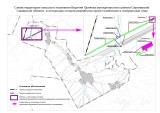 4.2. Обоснование изменений в генеральный планТерритории, на которых проектом предусмотрено изменение функционального зонирования, входят в разработку Ново-Суходольского участка недр на основании лицензии на право пользования недрами № СМР 02187 НР от 10.02.2017 г. Согласно действующему Генеральному плану сельского поселения Верхняя Орлянка муниципального района Сергиевский Самарской области рассматриваемые территории расположены в границах функциональной зоны – «Зона сельскохозяйственного использования», что противоречит фактическому использованию.В соответствии с данными ЕГРН рассматриваемые территории расположены на земельных участках категории - земли сельскохозяйственного назначения.Согласно ст. 77 Земельного кодекса Российской Федерации (далее – ЗК РФ) землями сельскохозяйственного назначения признаются земли, находящиеся за границами населенного пункта и предоставленные для нужд сельского хозяйства, а также предназначенные для этих целей.Использование земельных участков за границами населенных пунктов в целях промышленной деятельности осуществляется на землях промышленности.В соответствии с частью 1 статьи 7  Федерального закона от 21.12.2004 № 172-ФЗ «О переводе земель или земельных участков из одной категории в другую» перевод земель сельскохозяйственных угодий или земельных участков в составе таких земель из земель сельскохозяйственного назначения в другую категорию допускается в исключительных случаях, связанных в том числе: с добычей полезных ископаемых при наличии утвержденного проекта рекультивации земель; с размещением промышленных объектов на землях, кадастровая стоимость которых не превышает средний уровень кадастровой стоимости по муниципальному району (городскому округу), а также на других землях и с иными несельскохозяйственными нуждами при отсутствии иных вариантов размещения этих объектовсо строительством дорог, линий электропередачи, линий связи (в том числе линейно-кабельных сооружений), нефтепроводов, газопроводов и иных трубопроводов, железнодорожных линий и других подобных сооружений (далее - линейные объекты) при наличии утвержденного в установленном порядке проекта рекультивации части сельскохозяйственных угодий, предоставляемой на период осуществления строительства линейных объектов.При этом, основанием для отказа в переводе земель или земельных участков в составе таких земель из одной категории в другую является установление несоответствия испрашиваемого целевого назначения земель или земельных участков утвержденным документам территориального планирования (статья 4 Федерального закона от 21.12.2004 № 172-ФЗ). В рамках выполнения лицензионных требований предусмотрено строительство ряда промышленных объектов, в т.ч. нефтяных скважин №25,26,27,28 на земельном участке с кадастровым номером 63:31:1501001:227, а также для размещения объектов обустройства скважин №25,26,27,28 на земельных участках 63:31:1501001:233, 63:31:1501001:234 и территориях 2, 5.Учитывая изложенное, с целью обеспечения возможности использования территории в соответствии с назначением необходимо внесение изменений в Генеральный план поселения, в части изменения зонирования территории с функциональной зоны «Зона сельскохозяйственного использования» на функциональную зону «Производственные зоны, зоны инженерной и транспортной инфраструктур» для рассматриваемых проектом территорий сельского поселения.4.3. Параметры функциональных зон, изменение которых повлечет проект изменений в генеральный план сельского поселения Верхняя ОрлянкаПроектом изменений в генеральный план предусматривается изменение функционального зонирования территории, общей площадью 1,1142 га, расположенной за границами населенных пунктов поселения, с функциональной зоны «Зона сельскохозяйственного использования» на функциональную зону «Производственные зоны, зоны инженерной и транспортной инфраструктур».Площади функциональных зон сельского поселения уточнены в соответствии с данными ЕГРН о границах населенных пунктов, о границе сельского поселения Верхняя Орлянка  (реестровый номер 63:31-3.10) и Сергиевского лесничества (реестровый номер 63:00-6.141). В настоящем проекте площади функциональных зон сельского поселения изложены в новой редакции. Таблица № 3На рисунке 2 отображены фрагменты карт функциональных зон сельского поселения Верхняя Орлянка в действующей редакции генерального плана и проекта изменений.Отображение зон приведено в соответствие с требованиями Приказа Минэкономразвития Российской Федерации от 09.01.2018 № 10 «Об утверждении требований к описанию и отображению в документах территориального планирования объектов федерального значения, объектов регионального значения, объектов местного значения и о признании утратившим силу приказа минэкономразвития России от 07.12.2016 № 793». В настоящем проекте приняты площади функциональных зон сельского поселения в соответствии с действующим генеральным планом  На рисунке 2-3 отображены фрагменты карт функциональных зон сельского поселения Верхняя Орлянка в действующей редакции генерального плана и проекта изменений.Параметры функциональных зон, сведения о планируемых для размещения в них объектах федерального значения, объектах регионального значения, объектах местного значения излагаются в материалах утверждаемой части генерального плана.В Том 1 «Положения о территориальном планировании сельского поселения Верхняя Орлянка муниципального района Сергиевский» в раздел 3, в части указания площадей функциональных зон внесены изменения согласно таблице  № 1 материалов по обоснованию.Рисунок 2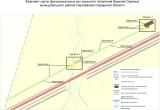 Рисунок 3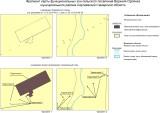 4.4. Учет границ лесничеств, особо охраняемых природных территорийВ качестве исходных данных о границах лесничеств и лесопарков приняты данные ЕГРН.В границах сельского поселения Верхняя Орлянка  муниципального района Сергиевский отсутствуют особо охраняемые природные территории.На территории сельского поселения Верхняя Орлянка согласно Схеме территориального планирования Самарской области не предусматривается создание новых особо охраняемых природных территорий. Проектными предложениями территория существующих и проектных ООПТ не затрагивается.Вносимые изменения в генеральный план не затрагивают границы земель лесного фонда. 4.5. Месторождения нефтиНа территории сельского поселения Верхняя Орлянка расположены месторождения нефти на лицензионных участках - участок Ново-Суходольский лицензия СМР 02187 НР, участок Восточно-Александровский лицензия СМР 01473 НР, участок Бочкаревский лицензия СМР 02239 НР, участок Северо-Казанский лицензия СМР 02160 НР, участок участок Екатериновский  лицензия СМР 01979 НЭ. Согласно  ст. 7 Закона РФ "О недрах" в соответствии с лицензией на пользование недрами для добычи полезных ископаемых, строительства и эксплуатации подземных сооружений, не связанных с добычей полезных ископаемых, образования особо охраняемых геологических объектов, для разработки технологий геологического изучения, разведки и добычи трудноизвлекаемых полезных ископаемых, а также в соответствии с соглашением о разделе продукции при разведке и добыче минерального сырья участок недр предоставляется пользователю в виде горного отвода - геометризованного блока недр.Пользование недрами на территориях населенных пунктов и зон с особыми условиями использования территорий может быть ограничено или запрещено в случаях, если это пользование может создать угрозу безопасности жизни и здоровья населения, охране окружающей среды, сохранности зданий и сооружений, включая сохранность горных выработок, буровых скважин и иных сооружений, связанных с пользованием недрами (ст. 8 Закона РФ "О недрах").В соответствии со ст.22 вышеуказанного закона пользователь недр имеет право ограничивать застройку площадей залегания полезных ископаемых в границах предоставленного ему горного отвода. Вместе с тем, пользователь недр обязан обеспечить безопасное ведение работ, связанных с пользованием недрами, соблюдение требований по рациональному использованию и охране недр, безопасному ведению работ, связанных с пользованием недрами, охране окружающей среды, а также приведение участков земли и других природных объектов, нарушенных при пользовании недрами, в состояние, пригодное для их дальнейшего использования.Застройка земельных участков, которые расположены за границами населенных пунктов и находятся на площадях залегания полезных ископаемых, а также размещение за границами населенных пунктов в местах залегания полезных ископаемых подземных сооружений допускается на основании разрешения федерального органа управления государственным фондом недр или его территориального органа. Самовольная застройка земельных участков прекращается без возмещения произведенных затрат и затрат по рекультивации территории и демонтажу возведенных объектов. (ст. 25 Закона РФ "О недрах").5. Сведения о планируемых для размещения на территории объектах местного значения сельского поселения и обоснование выбранного варианта размещения объектов местного значения, оценка их возможного влияния на комплексное развитие этих территорий, оценка их возможного влияния на комплексное развитие этих территорийПредлагаемые изменения, подлежащие внесению в Генеральный план, не оказывают влияния на показатели обеспеченности объектами местного и регионального значения и их доступности для населения, таким образом не повлекут дополнительных затрат из местного либо регионального бюджетов.В действующей редакции генерального плана (утв. от 20.12.2019 № 38) на карте планируемого размещения объектов местного значения отсутствуют объекты местного значения в сфере создания условий для обеспечения жителей поселения услугами бытового обслуживания. Вместе с тем, в положении о территориальном планировании вышеуказанные объекты имеют статус планируемых к размещению генеральным планом. Согласно Закону Самарской области от 12.07.2006 N 90-ГД "О градостроительной деятельности на территории Самарской области" (далее – 90 ГД)  статьей 5 определен перечень объектов местного значения, подлежащих отображению в генеральных планах поселений. Объекты местного значения в сфере создания условий для обеспечения  жителей поселения услугами бытового обслуживания в Законе 90-ГД отсутствуют. В связи с вышеизложенным, в целях приведения генерального плана в соответствии с действующим законодательством из положения о территориальном планировании исключена таблица «2.4. Объекты местного значения в сфере создания условий для обеспечения жителей поселения услугами бытового обслуживания».6. Сведения о планируемых для размещения на территории поселения новых объектах федерального значения, объектах регионального значения, обоснование выбранного варианта размещения данных объектов и оценка их  возможного влияния  на комплексное развитие территорийНа территории, в отношении которой вносится изменение в Генеральный план, объекты федерального и регионального значения не планируются, соответственно, влияние на комплексное развитие территории поселения не оказывается.В соответствии со Схемой территориального планирования Российской Федерации размещение новых объектов федерального значения не планируется. В соответствии со Схемой территориального планирования Самарской Области, на территории, в отношении которой вносится изменение в Генеральный план, размещение новых объектов регионального значения не планируется. 7. Сведения о планируемых для размещения на территории поселения новых объектах местного значения муниципального района, обоснование выбранного варианта размещения данных объектов и оценка их  возможного влияния  на комплексное развитие территорийНа территории, в отношении которой вносится изменение в Генеральный план, планируемые объекты местного значения муниципального района отсутствуют, соответственно, влияние на комплексное развитие территории поселения не оказывается.8. Перечень и характеристика основных факторов риска возникновения чрезвычайных ситуаций природного  и техногенного характера.В настоящих материалах по обоснованию изменений в генеральный план не отражается перечень и характеристика основных факторов риска возникновения чрезвычайных ситуаций природного и техногенного характера, в связи с отсутствием в границах проектируемых территорий ОКН, ООПТ, ГЛФ.Изменения, предусмотренные проектом также не затрагивают границы существующих и планируемых особо охраняемых природных территорий и не оказывают влияния на факторы риска возникновения чрезвычайных ситуаций природного и техногенного характера. В связи с этим, карты материалов по обоснованию не содержат территорий подверженные риску возникновения чрезвычайных ситуаций природного и техногенного характера.9. Сведения об утвержденных предметах охраны и границах территорий исторических поселений федерального значения и исторических поселений регионального значения.На территории поселения отсутствуют утверждённые предметы охраны и границы территорий исторических поселений федерального значения и исторических поселений регионального значения. Соответственно в проекте изменений в генеральный план данные сведения не отображаются. 10. Перечень земельных участков, которые включаются в границы / исключаются из границ населенных пунктов.Проектом не предусмотрена корректировка границ населенных пунктов поселения. В настоящих материалах по обоснованию изменений в генеральный план не отражается перечень земельных участков, подлежащих включению в границы/ исключению из границ населенных пунктов с указанием категорий земель, к которым планируется отнести эти земельные участки, и целей их планируемого использования.11. Сведения о зонах с особыми условиями использования территорийНа Карте обоснования внесения изменений в генеральный план сельского поселения Верхняя Орлянка муниципального района Сергиевский Самарской области (М:10 000, М 1:25 000) отображение границ зон с особыми условиями использований территорий выполнено с учетом сведений Карты зон с особыми условиями использования территории, выполненной в составе материалов по обоснованию действующего Генерального плана поселения. Границы зон с особыми условиями использования территории скорректированы в соответствии со сведениями о данных зонах, содержащимися в Едином государственном реестре. Применение Карты обоснования внесения изменений в генеральный план сельского поселения Верхняя Орлянка муниципального района Сергиевский Самарской области (М 1:10 000, М 1:25 000), в части определения границ зон с особыми условиями использования территорий, должно осуществляться с учетом положений Федерального закона от 03.08.2018 №342-ФЗ «О внесении изменений в Градостроительный кодекс Российской Федерации и отдельные законодательные акты Российской Федерации» и главы XIX Земельного кодекса Российской Федерации.В соответствии с пунктом 24 статьи 106 Земельного кодекса Российской Федерации зоны с особыми условиями использования территорий, в том числе возникающие в силу закона, ограничения использования земельных участков в таких зонах считаются установленными, измененными со дня внесения сведений о зоне с особыми условиями использования территории, соответствующих изменений в сведения о такой зоне в Единый государственный реестр недвижимости.12. Сведения об утвержденных предметах охраны и границах территорий исторических поселений федерального значения и исторических поселений регионального значения.На территории поселения отсутствуют утверждённые предметы охраны и  границы территорий исторических поселений федерального значения и исторических поселений регионального значения. Соответственно в проекте изменений в генеральный план данные сведения не отображаются.13. Предмет согласования проекта изменений в генеральный план  с уполномоченными органамиОснования для согласования проекта изменений в генеральный план с уполномоченным Правительством Российской Федерации федеральным органом исполнительной властиТаблица № 4.Основания для согласования проекта изменений в генеральный план с Правительством Самарской областиТаблица № 5.  Таким образом, проект изменений в генеральный план подлежит согласованию с Правительством Самарской области. Основания для согласования проекта изменений в генеральный план с  Администрацией муниципального района СергиевскийТаблица № 6.  Основания, предусмотренные частью 2.1 статьи 25 ГрК РФ для согласования проекта изменений в Генеральный план с федеральным органом исполнительной власти, уполномоченным Правительством Российской Федерации в области сохранения, использования, популяризации и государственной охраны объектов культурного наследия, органом исполнительной власти Самарской области, уполномоченным в области охраны объектов культурного наследия, отсутствуют, так как на территории поселения нет исторического поселения федерального значения или регионального значения.Основания, предусмотренные частью 3 статьи 25 ГрК РФ для согласования проекта изменений в Генеральный план с заинтересованными органами местного самоуправления муниципальных образований, имеющих общую границу с поселением, отсутствуют, так как проектом изменений в Генеральный план не планируется размещение каких-либо новых объектов местного значения.ПОЛОЖЕНИЕ О ТЕРРИТОРИАЛЬНОМ ПЛАНИРОВАНИИ СЕЛЬСКОГО ПОСЕЛЕНИЯ ВЕРХНЯЯ ОРЛЯНКА МУНИЦИПАЛЬНОГО РАЙОНА СЕРГИЕВСКИЙ САМАРСКОЙ ОБЛАСТИ1. Общие положения1.1. В соответствии с градостроительным законодательством Генеральный план сельского поселения Верхняя Орлянка муниципального района Сергиевский Самарской области (далее – Генеральный план) является документом территориального планирования муниципального образования. Генеральным планом определено, исходя из совокупности социальных, экономических, экологических и иных факторов, назначение территорий сельского поселения Верхняя Орлянка муниципального района Сергиевский Самарской области в целях обеспечения их устойчивого развития, развития инженерной, транспортной и социальной инфраструктур, обеспечения учета интересов граждан и их объединений, Российской Федерации, субъектов Российской Федерации, муниципальных образований.1.2. Генеральный план разработан в соответствии с Конституцией Российской Федерации, Градостроительным кодексом Российской Федерации, Земельным кодексом Российской Федерации, Федеральным законом «Об общих принципах организации законодательных (представительных) и исполнительных органов государственной власти субъектов Российской Федерации», иными федеральными законами и нормативными правовыми актами Российской Федерации, законами и иными нормативными правовыми актами Самарской области, Уставом сельского поселения Верхняя Орлянка муниципального района Сергиевский Самарской области, иными нормативными правовыми актами сельского поселения Верхняя Орлянка муниципального района Сергиевский Самарской области.1.3. При осуществлении территориального планирования сельского поселения Верхняя Орлянка учтены интересы Российской Федерации, Самарской области, муниципального района Сергиевский по реализации полномочий федеральных органов государственной власти, органов государственной власти Самарской области и органов местного самоуправления муниципального района Сергиевский, а также необходимость создания благоприятных условий для реализации на территории Самарской области приоритетных национальных проектов, федеральных и областных целевых программ, программ развития муниципального района Сергиевский.1.4.Генеральный план разработан на основе Стратегии социально-экономического развития Самарской области, одобренной постановлением Правительства Самарской области от 12.07.2017 № 441 «О Стратегии социально-экономического развития Самарской области на период до 2030 года», планов и программ комплексного социально-экономического развития муниципального района Сергиевский и сельского поселения Верхняя Орлянка.1.5. При подготовке Генерального плана учтены:- программы, принятые в установленном порядке и реализуемые за счет средств федерального бюджета, бюджета Самарской области, бюджета муниципального района Сергиевский, бюджета сельского поселения Верхняя Орлянка;- решения органов государственной власти, органов местного самоуправления, иных главных распорядителей средств соответствующих бюджетов, предусматривающие создание на территории сельского поселения Верхняя Орлянка объектов федерального значения, объектов регионального значения, объектов местного значения;- инвестиционные программы субъектов естественных монополий, организаций коммунального комплекса;- сведения, содержащиеся в федеральной государственной информационной системе территориального планирования;- Схема территориального планирования Самарской области, утвержденная постановлением Правительства Самарской области от 13.12.2007 № 261;- Схема территориального планирования муниципального района Сергиевский Самарской области, утвержденная решением Собрания представителей муниципального района Сергиевский Самарской области № 3 от 28.01.2010;- предложения заинтересованных лиц.1.6. Генеральный план включает:- положение о территориальном планировании сельского поселения Верхняя Орлянка муниципального района Сергиевский Самарской области;- карту границ населённых пунктов, входящих в состав сельского поселения Верхняя Орлянка муниципального района Сергиевский Самарской области (М 1:25 000);- карту функциональных зон сельского поселения Верхняя Орлянка муниципального района Сергиевский Самарской области (М 1:25 000);- карты планируемого размещения объектов местного значения сельского поселения Верхняя Орлянка муниципального района Сергиевский Самарской области (М 1:10000).1.7. Положение о территориальном планировании сельского поселения Верхняя Орлянка муниципального района Сергиевский Самарской области включает:- сведения о видах, назначении и наименованиях планируемых для размещения объектов местного значения сельского поселения Верхняя Орлянка, их основные характеристики, их местоположение (для объектов местного значения, не являющихся линейными объектами, указываются функциональные зоны), а также характеристики зон с особыми условиями использования территорий в случае, если установление таких зон требуется в связи с размещением данных объектов;- параметры функциональных зон, а также сведения о планируемых для размещения в них объектах федерального значения, объектах регионального значения, объектах местного значения муниципального района Сергиевский, объектов местного значения сельского поселения Верхняя Орлянка, за исключением линейных объектов.1.8. Карты планируемого размещения объектов местного значения сельского поселения Верхняя Орлянка включают:- карту планируемого размещения объектов местного значения сельского поселения Верхняя Орлянка муниципального района Сергиевский Самарской области (М 1:10 000);- карту планируемого размещения объектов инженерной инфраструктуры местного значения сельского поселения Верхняя Орлянка муниципального района Сергиевский Самарской области (М 1:10 000).1.9. На картах планируемого размещения объектов местного значения сельского поселения Верхняя Орлянка отображаются планируемые для размещения объекты местного значения – объекты капитального строительства, иные объекты, территории, которые необходимы для осуществления органами местного самоуправления сельского поселения Верхняя Орлянка полномочий по вопросам местного значения сельского поселения и в пределах переданных государственных полномочий в соответствии с федеральными законами, законами Самарской области, Уставом сельского поселения Верхняя Орлянка и оказывают существенное влияние на социально-экономическое развитие сельского поселения Верхняя Орлянка. Для отображения планируемого размещения линейных объектов, расположенных за границами населенных пунктов, могут применяться как карты планируемого размещения объектов местного значения сельского поселения Верхняя Орлянка муниципального района Сергиевский Самарской области (М 1:10 000), так и карта функциональных зон сельского поселения Верхняя Орлянка муниципального района Сергиевский Самарской области (М 1:25 000).1.10.Функциональное зонирование территории отображено на картах Генерального плана в соответствии с требованиями Приказа Минэкономразвития Российской Федерации от 09.01.2018 № 10 «Об утверждении требований к описанию и отображению в документах территориального планирования объектов федерального значения, объектов регионального значения, объектов местного значения и о признании утратившим силу приказа минэкономразвития России от 07.12.2016 № 793». Для определения границ функциональных зон может применяться как карта функциональных зон сельского поселения Верхняя Орлянка муниципального района Сергиевский Самарской области (М 1:25 000), так и карты планируемого размещения объектов местного значения сельского поселения Верхняя Орлянка муниципального района Сергиевский Самарской области (М 1:10 000).1.11. Виды объектов местного значения сельского поселения Верхняя Орлянка, отображенные на картах планируемого размещения объектов местного значения сельского поселения Верхняя Орлянка, соответствуют требованиям Градостроительного кодекса Российской Федерации и части 2.1 статьи 5 Закона Самарской области от 12.07.2006 № 90-ГД «О градостроительной деятельности на территории Самарской области».Отображение объектов на картах Генерального плана выполнено в соответствии с требованиями Приказа Минэкономразвития Российской Федерации от 09.01.2018 № 10 «Об утверждении требований к описанию и отображению в документах территориального планирования объектов федерального значения, объектов регионального значения, объектов местного значения и о признании утратившим силу приказа Минэкономразвития России от 07.12.2016 № 793». 1.12. Реализация Генерального плана осуществляется путем выполнения мероприятий, которые предусмотрены программами, утверждаемыми Администрацией сельского поселения Верхняя Орлянка, и реализуемыми за счет средств местного бюджета, или нормативными правовыми актами Администрации сельского поселения Верхняя Орлянка, программами комплексного развития систем коммунальной инфраструктуры поселения, программами комплексного развития транспортной инфраструктуры поселения, программами комплексного развития социальной инфраструктуры поселения и (при наличии) инвестиционными программами организаций коммунального комплекса. Указанные мероприятия могут включать:1) подготовку и утверждение документации по планировке территории в соответствии с Генеральным планом;2) принятие в порядке, установленном законодательством Российской Федерации, решений о резервировании земель, об изъятии, в том числе путем выкупа, земельных участков для муниципальных нужд, о переводе земель или земельных участков из одной категории в другую;3) создание объектов местного значения сельского поселения Верхняя Орлянка на основании документации по планировке территории.1.13. В случае, если программы, реализуемые за счет средств бюджета сельского поселения Верхняя Орлянка,  решения органов местного самоуправления  сельского поселения Верхняя Орлянка, иных главных распорядителей средств бюджета сельского поселения Верхняя Орлянка,  предусматривающие создание объектов местного значения сельского поселения Верхняя Орлянка, инвестиционные программы субъектов естественных монополий, организаций коммунального комплекса, приняты до утверждения Генерального плана и предусматривают создание объектов местного значения сельского поселения Верхняя Орлянка, подлежащих отображению в Генеральном плане, но не предусмотренных Генеральным планом, или в случае внесения в Генеральный план изменений в части размещения объектов местного значения такие программы и решения подлежат приведению в соответствие с Генеральным планом в двухмесячный срок соответственно с даты их утверждения, даты внесения в них изменений.1.14. В случае если программы, реализуемые за счет средств бюджета сельского поселения Верхняя Орлянка, решения органов местного самоуправления  сельского поселения Верхняя Орлянка, предусматривающие создание объектов местного значения сельского поселения Верхняя Орлянка, инвестиционные программы субъектов естественных монополий, организаций коммунального комплекса принимаются после утверждения Генерального плана и предусматривают создание объектов местного значения сельского поселения Верхняя Орлянка, подлежащих отображению в Генеральном плане, но не предусмотренных Генеральным планом, в Генеральный план в пятимесячный срок с даты утверждения таких программ и принятия таких решений вносятся соответствующие изменения.1.15. В случае, если в Генеральный план внесены изменения, предусматривающие строительство или реконструкцию объектов коммунальной, транспортной, социальной инфраструктур, которые являются объектами местного значения и не включены в программы комплексного развития систем коммунальной инфраструктуры поселения, программы комплексного развития транспортной инфраструктуры поселения, программы комплексного развития социальной инфраструктуры поселения, данные программы подлежат приведению в соответствие с Генеральным планом в трехмесячный срок с даты внесения соответствующих изменений в Генеральный план.1.16. Указанные в настоящем Положении характеристики планируемых для размещения объектов местного значения сельского поселения Верхняя Орлянка(площадь, протяженность, количество мест и иные) являются ориентировочными и подлежат уточнению в документации по планировке территории и в проектной документации на соответствующие объекты.1.17. Вновь построенные, прошедшие реконструкцию или капитальный ремонт объекты должны соответствовать требованиям доступности для маломобильных групп населения (в том числе инвалидов-колясочников, инвалидов по слуху и зрению).1.18. Характеристики зон с особыми условиями использования территории планируемых объектов местного значения сельского поселения Верхняя Орлянка, в случае если установление таких зон требуется в связи с размещением данных объектов, определены в соответствии с законодательством Российской Федерации, действовавшим на момент подготовки Генерального плана.Размеры санитарно-защитных зон планируемых объектов местного значения сельского поселения Верхняя Орлянка, являющихся источниками воздействия на среду обитания, определены в соответствии с СанПиН 2.2.1/2.1.1.1200-03 «Санитарно-защитные зоны и санитарная классификация предприятий, сооружений и иных объектов», утвержденными Постановлением Главного государственного санитарного врача РФ от 25.09.2007 № 74 (далее также – СанПиН 2.2.1/2.1.1.1200-03)Размеры санитарно-защитных зон планируемых объектов местного значения сельского поселения Верхняя Орлянка, являющихся источниками воздействия на среду обитания, для которых СанПиН 2.2.1/2.1.1.1200-03 не установлены размеры санитарно-защитной зоны и рекомендуемые разрывы, а также размеры санитарно-защитных зон планируемых объектов местного значения сельского поселения Верхняя Орлянка IV - V класса опасности определяются проектами ориентировочного размера санитарно-защитной зоны соответствующих объектов. 1.19. Применение отображенных на картах материалов по обоснованию Генерального плана зон с особыми условиями использования территории осуществляется с учетом положений Земельного кодекса Российской Федерации о том, что установление, изменение, прекращение существования зоны с особыми условиями использования территории осуществляются на основании решения уполномоченного органа государственной власти, органа местного самоуправления и положений статьи 26 Федерального закона от 03.08.2018 №  342-ФЗ «О внесении изменений в Градостроительный кодекс Российской Федерации и отдельные законодательные акты Российской Федерации».Зоны с особыми условиями использования территорий, в том числе возникающие в силу закона, ограничения использования земельных участков в таких зонах считаются установленными, измененными со дня внесения сведений о зоне с особыми условиями использования территории, соответствующих изменений в сведения о такой зоне в Единый государственный реестр недвижимости. Определенные в соответствии с требованиями законодательства в области обеспечения санитарно-эпидемиологического благополучия населения и отображенные на картах материалов по обоснованию Генерального плана ориентировочные, расчетные (предварительные) санитарно-защитные зоны применяются в порядке, установленном статьей 26 Федерального закона от 03.08.2018 № 342-ФЗ «О внесении изменений в Градостроительный кодекс Российской Федерации и отдельные законодательные акты Российской Федерации».1.20. Отображение на картах Генерального плана планируемых для размещения объектов федерального значения, объектов регионального значения, объектов местного значения муниципального района Сергиевский не определяет их местоположение, а осуществляется в целях определения функциональных зон их размещения. 1.21. Отображение на картах Генерального плана существующих и планируемых объектов, не являющихся объектами федерального значения, объектами регионального значения, объектами местного значения, осуществляется в информационных целях.2. Сведения о видах, назначении и наименованиях планируемых для размещения объектов местного значения сельского поселения Верхняя Орлянка муниципального района Сергиевский Самарской области, их основные характеристики и местоположение2.1. Объекты местного значения в сфере физической культуры и массового спорта2.2. Объекты местного значения в сфере культуры2.3. Объекты местного значения в сфере создания условий для массового отдыха жителей и организации обустройства мест массового отдыха населения2.5. Объекты местного значения в сфере местного самоуправления2.6. Объекты местного значения в сфере обеспечения первичных мер пожарной безопасности в границах населенных пунктов2.7. Объекты местного значения в сфере водоснабжения2.8. Объекты местного значения в сфере газоснабжения2.9. Объекты местного значения в сфере электроснабжения2.10. Объекты местного значения в сфере обеспечения жителей поселения услугами связи2.11. Объекты местного значения в сфере транспортной инфраструктуры3. Параметры функциональных зон, а также сведения о планируемых для размещения в них объектах регионального значения, объектах местного значения муниципального района Сергиевский, объектах местного значения сельского поселения Верхняя Орлянка, за исключением линейных объектовПриложение № 1 к приказу Минэкономразвития Россииот 23.11.2018 г. № 650ФОРМАграфического описания местоположения границ населённых пунктов, территориальных зон, особо охраняемых природных территорий, зон с особыми условиями использования территорийОПИСАНИЕ МЕСТОПОЛОЖЕНИЯ ГРАНИЦ1 	поселок Алимовка	(наименование объекта местоположение границ, которого описано (далее - объект)Раздел 1Раздел 2Раздел 3Раздел 4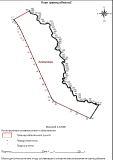 1 Графическое описание местоположения границ населенных пунктов, территориальных зон, особо охраняемых природных территорий и зон с особыми условиями использования территории (далее - Описание местоположения границ) составляется по результатам работ по определению координат характерных точек границ населенных пунктов, территориальных зон, особо охраняемых природных территорий и зон с особыми условиями использования территории либо части (частей) таких границ.Описание местоположения границ составляется с использованием сведений Единого государственного реестра недвижимости, Единой электронной картографической основы, картографического материала, материалов дистанционного зондирования (далее - картографическая основа), а также по данным измерений, полученных на местности.2 В строке «Местоположение объекта» раздела «Сведения об объекте» приводится описание расположения объекта с указанием наименования субъекта Российской Федерации, муниципального образования, населенного пункта.3 В строке «Площадь объекта +/- величина погрешности определения площади (P +/- Дельта P)» раздела «Сведения об объекте» указываются площадь объекта и предельно допустимая погрешность определения такой площади, если определение площади объекта предусмотрено соответствующим договором подряда, заключаемым между заказчиком и исполнителем работ по определению местоположения объекта.Площадь объекта указывается в квадратных метрах с округлением до 1 кв. метра.4 В строке «Иные характеристики объекта» раздела «Сведения об объекте» указываются иные характеристики объекта (при необходимости).5 В разделе «Сведения о местоположении границ объекта» указываются:система координат, используемая для ведения Единого государственного реестра недвижимости, в том числе номера соответствующих зон картографической проекции;сведения о характерных точках границ объекта;сведения о характерных точках части (частей) границы объекта.Для обозначения характерных точек границ объекта используются арабские цифры. Для всех характерных точек границ объекта работ либо частей таких границ применяется сквозная нумерация.Список характерных точек границ объекта в реквизитах «Сведения о характерных точках границ объекта» и «Сведения о характерных точках части (частей) границы объекта» должен завершаться номером начальной точки в случае, если такие границы представлены в виде замкнутого контура.Реквизит «Сведения о характерных точках части (частей) границы объекта» заполняется в случае подготовки описания местоположения части (частей) границы объекта и (или) местоположения границ частей объекта, если законодательством Российской Федерации допускается описание местоположения границы в виде отдельных ее участков или описание границ частей объекта, в том числе в отношении территорий (подзон). В этом случае реквизит «Сведения о характерных точках границ объекта» не заполняется.В реквизите «Сведения о характерных точках части (частей) границы объекта» границы частей объектов представляются в виде замкнутого контура.Значения координат характерных точек границ объекта приводятся в метрах с округлением до 0,01 метра в указанной системе координат.6 В зависимости от примененных при выполнении работ методов определения координат характерных точек границ объекта в графе «Метод определения координат характерной точки» реквизита «Сведения о характерных точках границ объекта» указываются:геодезический метод (метод триангуляции, полигонометрии, трилатерации, метод прямых, обратных или комбинированных засечек и иные геодезические методы);метод спутниковых геодезических измерений (определений); фотограмметрический метод;картометрический метод.7 Графа «Описание обозначения точки на местности (при наличии)» реквизита «Сведения о характерных точках границ объекта» заполняется в случае, если характерная точка обозначена на местности специальным информационным знаком. В остальных случаях в графе проставляется прочерк.8 Требования к заполнению раздела «Сведения о местоположении измененных (уточненных) границ объекта» аналогичны требованиям к заполнению раздела «Сведения о местоположении границ объекта».Раздел «Сведения о местоположении измененных (уточненных) границ объекта» заполняется в случае, если сведения о местоположении изменяемых (уточняемых) границ объекта были внесены в Единый государственный реестр недвижимости.9 План границ объекта оформляется в масштабе, обеспечивающем читаемость местоположения границ объекта, с отображением характерных точек границ объекта, читаемых в таком масштабе.План границ объекта оформляется в виде, совмещенном с картографической основой. На плане границ объекта отображаются:границы объекта (читаемые в выбранном масштабе характерные точки и части границ); установленные границы административно-территориальных образований;границы природных объектов и (или) объектов искусственного происхождения (если местоположение отдельных частей границ объекта определено через местоположение указанных объектов);необходимые обозначения;используемые условные знаки; выбранный масштаб.Приложение № 1 к приказу Минэкономразвития Россииот 23.11.2018 г. № 650ФОРМАграфического описания местоположения границ населённых пунктов, территориальных зон, особо охраняемых природных территорий, зон с особыми условиями использования территорийОПИСАНИЕ МЕСТОПОЛОЖЕНИЯ ГРАНИЦ1село Верхняя Орлянка(наименование объекта местоположение границ, которого описано (далее - объект)Раздел 1Раздел 2Раздел 3Раздел 4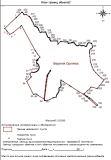 1 Графическое описание местоположения границ населенных пунктов, территориальных зон, особо охраняемых природных территорий и зон с особыми условиями использования территории (далее - Описание местоположения границ) составляется по результатам работ по определению координат характерных точек границ населенных пунктов, территориальных зон, особо охраняемых природных территорий и зон с особыми условиями использования территории либо части (частей) таких границ.Описание местоположения границ составляется с использованием сведений Единого государственного реестра недвижимости, Единой электронной картографической основы, картографического материала, материалов дистанционного зондирования (далее - картографическая основа), а также по данным измерений, полученных на местности.2 В строке «Местоположение объекта» раздела «Сведения об объекте» приводится описание расположения объекта с указанием наименования субъекта Российской Федерации, муниципального образования, населенного пункта.3 В строке «Площадь объекта +/- величина погрешности определения площади (P +/- Дельта P)» раздела «Сведения об объекте» указываются площадь объекта и предельно допустимая погрешность определения такой площади, если определение площади объекта предусмотрено соответствующим договором подряда, заключаемым между заказчиком и исполнителем работ по определению местоположения объекта.Площадь объекта указывается в квадратных метрах с округлением до 1 кв. метра.4 В строке «Иные характеристики объекта» раздела «Сведения об объекте» указываются иные характеристики объекта (при необходимости).5 В разделе «Сведения о местоположении границ объекта» указываются:система координат, используемая для ведения Единого государственного реестра недвижимости, в том числе номера соответствующих зон картографической проекции;сведения о характерных точках границ объекта;сведения о характерных точках части (частей) границы объекта.Для обозначения характерных точек границ объекта используются арабские цифры. Для всех характерных точек границ объекта работ либо частей таких границ применяется сквозная нумерация.Список характерных точек границ объекта в реквизитах «Сведения о характерных точках границ объекта» и «Сведения о характерных точках части (частей) границы объекта» должен завершаться номером начальной точки в случае, если такие границы представлены в виде замкнутого контура.Реквизит «Сведения о характерных точках части (частей) границы объекта» заполняется в случае подготовки описания местоположения части (частей) границы объекта и (или) местоположения границ частей объекта, если законодательством Российской Федерации допускается описание местоположения границы в виде отдельных ее участков или описание границ частей объекта, в том числе в отношении территорий (подзон). В этом случае реквизит «Сведения о характерных точках границ объекта» не заполняется.В реквизите «Сведения о характерных точках части (частей) границы объекта» границы частей объектов представляются в виде замкнутого контура.Значения координат характерных точек границ объекта приводятся в метрах с округлением до 0,01 метра в указанной системе координат.6 В зависимости от примененных при выполнении работ методов определения координат характерных точек границ объекта в графе «Метод определения координат характерной точки» реквизита «Сведения о характерных точках границ объекта» указываются:геодезический метод (метод триангуляции, полигонометрии, трилатерации, метод прямых, обратных или комбинированных засечек и иные геодезические методы);метод спутниковых геодезических измерений (определений); фотограмметрический метод;картометрический метод.7 Графа «Описание обозначения точки на местности (при наличии)» реквизита «Сведения о характерных точках границ объекта» заполняется в случае, если характерная точка обозначена на местности специальным информационным знаком. В остальных случаях в графе проставляется прочерк.8 Требования к заполнению раздела «Сведения о местоположении измененных (уточненных) границ объекта» аналогичны требованиям к заполнению раздела «Сведения о местоположении границ объекта».Раздел «Сведения о местоположении измененных (уточненных) границ объекта» заполняется в случае, если сведения о местоположении изменяемых (уточняемых) границ объекта были внесены в Единый государственный реестр недвижимости.9 План границ объекта оформляется в масштабе, обеспечивающем читаемость местоположения границ объекта, с отображением характерных точек границ объекта, читаемых в таком масштабе.План границ объекта оформляется в виде, совмещенном с картографической основой. На плане границ объекта отображаются:границы объекта (читаемые в выбранном масштабе характерные точки и части границ); установленные границы административно-территориальных образований;границы природных объектов и (или) объектов искусственного происхождения (если местоположение отдельных частей границ объекта определено через местоположение указанных объектов);необходимые обозначения;используемые условные знаки; выбранный масштаб.Приложение № 1 к приказу Минэкономразвития Россииот 23.11.2018 г. № 650ФОРМАграфического описания местоположения границ населённых пунктов, территориальных зон, особо охраняемых природных территорий, зон с особыми условиями использования территорийОПИСАНИЕ МЕСТОПОЛОЖЕНИЯ ГРАНИЦ1 	поселок Калиновый Ключ	(наименование объекта местоположение границ, которого описано (далее - объект)Раздел 1Раздел 2Раздел 3Раздел 4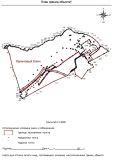 1 Графическое описание местоположения границ населенных пунктов, территориальных зон, особо охраняемых природных территорий и зон с особыми условиями использования территории (далее - Описание местоположения границ) составляется по результатам работ по определению координат характерных точек границ населенных пунктов, территориальных зон, особо охраняемых природных территорий и зон с особыми условиями использования территории либо части (частей) таких границ.Описание местоположения границ составляется с использованием сведений Единого государственного реестра недвижимости, Единой электронной картографической основы, картографического материала, материалов дистанционного зондирования (далее - картографическая основа), а также по данным измерений, полученных на местности.2 В строке «Местоположение объекта» раздела «Сведения об объекте» приводится описание расположения объекта с указанием наименования субъекта Российской Федерации, муниципального образования, населенного пункта.3 В строке «Площадь объекта +/- величина погрешности определения площади (P +/- Дельта P)» раздела«Сведения об объекте» указываются площадь объекта и предельно допустимая погрешность определения такой площади, если определение площади объекта предусмотрено соответствующим договором подряда, заключаемым между заказчиком и исполнителем работ по определению местоположения объекта.Площадь объекта указывается в квадратных метрах с округлением до 1 кв. метра.4 В строке «Иные характеристики объекта» раздела «Сведения об объекте» указываются иные характеристики объекта (при необходимости).5 В разделе «Сведения о местоположении границ объекта» указываются:система координат, используемая для ведения Единого государственного реестра недвижимости, в том числе номера соответствующих зон картографической проекции;сведения о характерных точках границ объекта;сведения о характерных точках части (частей) границы объекта.Для обозначения характерных точек границ объекта используются арабские цифры. Для всех характерных точек границ объекта работ либо частей таких границ применяется сквозная нумерация.Список характерных точек границ объекта в реквизитах «Сведения о характерных точках границ объекта» и «Сведения о характерных точках части (частей) границы объекта» должен завершаться номером начальной точки в случае, если такие границы представлены в виде замкнутого контура.Реквизит «Сведения о характерных точках части (частей) границы объекта» заполняется в случае подготовки описания местоположения части (частей) границы объекта и (или) местоположения границ частей объекта, если законодательством Российской Федерации допускается описание местоположения границы в виде отдельных ее участков или описание границ частей объекта, в том числе в отношении территорий (подзон). В этом случае реквизит «Сведения о характерных точках границ объекта» не заполняется.В реквизите «Сведения о характерных точках части (частей) границы объекта» границы частей объектов представляются в виде замкнутого контура.Значения координат характерных точек границ объекта приводятся в метрах с округлением до 0,01 метра в указанной системе координат.6 В зависимости от примененных при выполнении работ методов определения координат характерных точек границ объекта в графе «Метод определения координат характерной точки» реквизита «Сведения о характерных точках границ объекта» указываются:геодезический метод (метод триангуляции, полигонометрии, трилатерации, метод прямых, обратных или комбинированных засечек и иные геодезические методы);метод спутниковых геодезических измерений (определений); фотограмметрический метод;картометрический метод.7 Графа «Описание обозначения точки на местности (при наличии)» реквизита «Сведения о характерных точках границ объекта» заполняется в случае, если характерная точка обозначена на местности специальным информационным знаком. В остальных случаях в графе проставляется прочерк.8 Требования к заполнению раздела «Сведения о местоположении измененных (уточненных) границ объекта» аналогичны требованиям к заполнению раздела «Сведения о местоположении границ объекта».Раздел «Сведения о местоположении измененных (уточненных) границ объекта» заполняется в случае, если сведения о местоположении изменяемых (уточняемых) границ объекта были внесены в Единый государственный реестр недвижимости.9 План границ объекта оформляется в масштабе, обеспечивающем читаемость местоположения границ объекта, с отображением характерных точек границ объекта, читаемых в таком масштабе.План границ объекта оформляется в виде, совмещенном с картографической основой. На плане границ объекта отображаются:границы объекта (читаемые в выбранном масштабе характерные точки и части границ); установленные границы административно-территориальных образований;границы природных объектов и (или) объектов искусственного происхождения (если местоположение отдельных частей границ объекта определено через местоположение указанных объектов);необходимые обозначения;используемые условные знаки; выбранный масштаб.Приложение № 1 к приказу Минэкономразвития Россииот 23.11.2018 г. № 650ФОРМАграфического описания местоположения границ населённых пунктов, территориальных зон, особо охраняемых природных территорий, зон с особыми условиями использования территорийОПИСАНИЕ МЕСТОПОЛОЖЕНИЯ ГРАНИЦ1 	деревня Средняя Орлянка	(наименование объекта местоположение границ, которого описано (далее - объект)Раздел 1Раздел 2Раздел 3Раздел 4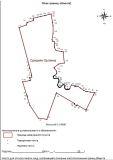 1 Графическое описание местоположения границ населенных пунктов, территориальных зон, особо охраняемых природных территорий и зон с особыми условиями использования территории (далее - Описание местоположения границ) составляется по результатам работ по определению координат характерных точек границ населенных пунктов, территориальных зон, особо охраняемых природных территорий и зон с особыми условиями использования территории либо части (частей) таких границ.Описание местоположения границ составляется с использованием сведений Единого государственного реестра недвижимости, Единой электронной картографической основы, картографического материала, материалов дистанционного зондирования (далее - картографическая основа), а также по данным измерений, полученных на местности.2 В строке «Местоположение объекта» раздела «Сведения об объекте» приводится описание расположения объекта с указанием наименования субъекта Российской Федерации, муниципального образования, населенного пункта.3 В строке «Площадь объекта +/- величина погрешности определения площади (P +/- Дельта P)» раздела «Сведения об объекте» указываются площадь объекта и предельно допустимая погрешность определения такой площади, если определение площади объекта предусмотрено соответствующим договором подряда, заключаемым между заказчиком и исполнителем работ по определению местоположения объекта.Площадь объекта указывается в квадратных метрах с округлением до 1 кв. метра.4 В строке «Иные характеристики объекта» раздела «Сведения об объекте» указываются иные характеристики объекта (при необходимости).5 В разделе «Сведения о местоположении границ объекта» указываются:система координат, используемая для ведения Единого государственного реестра недвижимости, в том числе номера соответствующих зон картографической проекции;сведения о характерных точках границ объекта;сведения о характерных точках части (частей) границы объекта.Для обозначения характерных точек границ объекта используются арабские цифры. Для всех характерных точек границ объекта работ либо частей таких границ применяется сквозная нумерация.Список характерных точек границ объекта в реквизитах «Сведения о характерных точках границ объекта» и «Сведения о характерных точках части (частей) границы объекта» должен завершаться номером начальной точки в случае, если такие границы представлены в виде замкнутого контура.Реквизит «Сведения о характерных точках части (частей) границы объекта» заполняется в случае подготовки описания местоположения части (частей) границы объекта и (или) местоположения границ частей объекта, если законодательством Российской Федерации допускается описание местоположения границы в виде отдельных ее участков или описание границ частей объекта, в том числе в отношении территорий (подзон). В этом случае реквизит «Сведения о характерных точках границ объекта» не заполняется.В реквизите «Сведения о характерных точках части (частей) границы объекта» границы частей объектов представляются в виде замкнутого контура.Значения координат характерных точек границ объекта приводятся в метрах с округлением до 0,01 метра в указанной системе координат.6 В зависимости от примененных при выполнении работ методов определения координат характерных точек границ объекта в графе «Метод определения координат характерной точки» реквизита «Сведения о характерных точках границ объекта» указываются:геодезический метод (метод триангуляции, полигонометрии, трилатерации, метод прямых, обратных или комбинированных засечек и иные геодезические методы);метод спутниковых геодезических измерений (определений); фотограмметрический метод;картометрический метод.7 Графа «Описание обозначения точки на местности (при наличии)» реквизита «Сведения о характерных точках границ объекта» заполняется в случае, если характерная точка обозначена на местности специальным информационным знаком. В остальных случаях в графе проставляется прочерк.8 Требования к заполнению раздела «Сведения о местоположении измененных (уточненных) границ объекта» аналогичны требованиям к заполнению раздела «Сведения о местоположении границ объекта».Раздел «Сведения о местоположении измененных (уточненных) границ объекта» заполняется в случае, если сведения о местоположении изменяемых (уточняемых) границ объекта были внесены в Единый государственный реестр недвижимости.9 План границ объекта оформляется в масштабе, обеспечивающем читаемость местоположения границ объекта, с отображением характерных точек границ объекта, читаемых в таком масштабе.План границ объекта оформляется в виде, совмещенном с картографической основой. На плане границ объекта отображаются:границы объекта (читаемые в выбранном масштабе характерные точки и части границ); установленные границы административно-территориальных образований;границы природных объектов и (или) объектов искусственного происхождения (если местоположение отдельных частей границ объекта определено через местоположение указанных объектов);необходимые обозначения;используемые условные знаки; выбранный масштаб.Кадастровый квартал/ кадастровый номер земельного участкаАдрес земельного участкаПлощадь земель планируемых к обременению публичным сервитутом63:31:0000000:1158Самарская область, муниципальный район Сергиевский, сельское поселение Сургут206 кв.м.Код главного администратораКод вида, подвида классификации операций сектора государственного управления, относящихся к доходам бюджетаНаименование показателяИсполнено (тыс. руб.)048     Управление Федеральной службы по надзору в сфере природопользования по Самарской области048     Управление Федеральной службы по надзору в сфере природопользования по Самарской области048     Управление Федеральной службы по надзору в сфере природопользования по Самарской области1 5890481 12 01010 01 6000 120Плата за выбросы загрязняющих веществ в атмосферный воздух стационарными объектами1540481 12 01030 01 6000 120Плата за сбросы загрязняющих веществ в водные объекты20481 12 01041 01 6000 120Плата за размещение отходов производства2200481 12 01042 01 6000 120Плата за размещение твердых коммунальных отходов1 2130481 12 01070 01 6000 120Плата за выбросы загрязняющих веществ, образующихся при сжигании на факельных установках и (или) рассеивании попутного нефтяного газа0182     Управление Федеральной налоговой службы по Самарской области182     Управление Федеральной налоговой службы по Самарской области182     Управление Федеральной налоговой службы по Самарской области128 1891821 01 02010 01 1000 110Налог на доходы физических лиц с доходов, источником которых является налоговый агент, за исключением доходов, в отношении которых исчисление и уплата налога осуществляются в соответствии со статьями 227, 227.1 и 228 Налогового кодекса Российской Федерации103 4441821 01 02010 01 3000 110Налог на доходы физических лиц с доходов, источником которых является налоговый агент, за исключением доходов, в отношении которых исчисление и уплата налога осуществляются в соответствии со статьями 227, 227.1 и 228 Налогового кодекса Российской Федерации-111821 01 02020 01 1000 110Налог на доходы физических лиц с доходов, полученных от осуществления деятельности физическими лицами, зарегистрированными в качестве индивидуальных предпринимателей, нотариусов, занимающихся частной практикой, адвокатов, учредивших адвокатские кабинеты и других лиц, занимающихся частной практикой в соответствии со статьей 227 Налогового кодекса Российской Федерации2501821 01 02020 01 3000 110Налог на доходы физических лиц с доходов, полученных от осуществления деятельности физическими лицами, зарегистрированными в качестве индивидуальных предпринимателей, нотариусов, занимающихся частной практикой, адвокатов, учредивших адвокатские кабинеты и других лиц, занимающихся частной практикой в соответствии со статьей 227 Налогового кодекса Российской Федерации-11821 01 02030 01 1000 110Налог на доходы физических лиц с доходов, полученных физическими лицами в соответствии со статьей 227 Налогового кодекса Российской Федерации (сумма платежа (перерасчеты, недоимка и задолженность по соответствующему платежу, в том числе по отмененному)161821 01 02030 01 3000 110Налог на доходы физических лиц с доходов, полученных физическими лицами в соответствии со статьей 228 Налогового Кодекса Российской Федерации21821 01 02040 01 1000 110Налог на доходы физических лиц в виде фиксированных авансовых платежей с доходов, полученных физическими лицами, являющимися иностранными гражданами, осуществляющими трудовую деятельность по найму у физических лиц на основании патента в соответствии со статьей 227.1 Налогового кодекса Российской Федерации1 8511821 01 02080 01 1000 110Налог на доходы физических лиц части суммы налога, превышающей 650 000 рублей, относящейся к части налоговой базы, превышающей 5 000 000 рублей (сумма платежа (перерасчеты, недоимка и задолженность по соответствующему платежу, в том числе по отмененному)2551821 01 02130 01 1000 110Налог на доходы физических лиц в отношении доходов от долевого участия в организации, полученных в виде дивидендов (в части суммы налога, не превышающей 650 000 рублей)6891821 03 02231 01 0000 110Доходы от уплаты акцизов на дизельное топливо, подлежащие распределению между бюджетами субъектов Российской Федерации и местными бюджетами с учетом установленных дифференцированных нормативов отчислений в местные бюджеты (по нормативам, установленным Федеральным законом о федеральном бюджете в целях формирования дорожных фондов субъектов Российской Федерации)1 5411821 03 02241 01 0000 110Доходы от уплаты акцизов на моторные масла для дизельных и (или) карбюраторных (инжекторных) двигателей, подлежащие распределению между бюджетами субъектов Российской Федерации и местными бюджетами с учетом установленных дифференцированных нормативов отчислений в местные бюджеты (по нормативам, установленным Федеральным законом о федеральном бюджете в целях формирования дорожных фондов субъектов Российской Федерации)81821 03 02251 01 0000 110Доходы от уплаты акцизов на автомобильный бензин, подлежащие распределению между бюджетами субъектов Российской Федерации и местными бюджетами с учетом установленных дифференцированных нормативов отчислений в местные бюджеты (по нормативам, установленным Федеральным законом о федеральном бюджете в целях формирования дорожных фондов субъектов Российской Федерации)1 6331821 03 02261 01 0000 110Доходы от уплаты акцизов на прямогонный бензин, подлежащие распределению между бюджетами субъектов Российской Федерации и местными бюджетами с учетом установленных дифференцированных нормативов отчислений в местные бюджеты (по нормативам, установленным Федеральным законом о федеральном бюджете в целях формирования дорожных фондов субъектов Российской Федерации)-1921821 05 01011 01 1000 110Налог, взимаемый с налогоплательщиков, выбравших в качестве объекта налогообложения доходы11 9321821 05 01011 01 3000 110Налог, взимаемый с налогоплательщиков, выбравших в качестве объекта налогообложения доходы01821 05 01021 01 1000 110Налог, взимаемый с налогоплательщиков, выбравших в качестве объекта налогообложения доходы, уменьшенные на величину расходов3 4081821 05 01021 01 3000 110Налог, взимаемый с налогоплательщиков, выбравших в качестве объекта налогообложения доходы, уменьшенные на величину расходов11821 05 01050 01 1000 110Минимальный налог, зачисляемый в бюджеты субъектов Российской Федерации (за налоговые периоды, истекшие до 1 января 2016 года) (сумма платежа (перерасчеты, недоимка и задолженность по соответствующему платежу, в том числе по отмененному)-131821 05 02010 02 1000 110Единый налог на вмененный доход для отдельных видов деятельности-5321821 05 02010 02 3000 110Единый налог на вмененный доход для отдельных видов деятельности-41821 05 03010 01 1000 110Единый сельскохозяйственный налог7521821 05 03010 01 3000 110Единый сельскохозяйственный налог01821 05 04020 02 1000 110Налог, взимаемый в связи приминением патентной системы налогооблажения, зачисляемый в бюджеты муниципальных районов1 1271821 08 03010 01 1050 110Государственная пошлина по делам, рассматриваемым в судах общей юрисдикции, мировыми судьями (за исключением Верховного Суда Российской Федерации) (государственная пошлина, уплачиваемая при обращении в суды)2 0321821 08 07310 01 8000 110Государственная пошлина за повторную выдачу свидетельства о постановке на учет в налоговом органе11821 16 10129 01 0000 140Доходы от денежных взысканий (штрафов), поступающие в счет погашения задолженности, образовавшейся до 1 января 2020 года, подлежащие зачислению в федеральный бюджет и бюджет муниципального образования по нормативам, действующим до 1 января 2020 года0188     Главное управление Министерства внутренних дел Российской Федерации по Самарской области188     Главное управление Министерства внутренних дел Российской Федерации по Самарской области188     Главное управление Министерства внутренних дел Российской Федерации по Самарской области1921881 08 06000 01 8003 110Государственная пошлина за совершение действий, связанных с приобретением гражданства Российской Федерации или выходом из гражданства Российской Федерации, а также с въездом в Российскую Федерацию или выездом из Российской Федерации (государственная пошлина за выдачу паспорта, удостоверяющего личность гражданина Российской Федерации за пределами территории Российской Федерации государственная пошлина за выдачу паспорта, удостоверяющего личность гражданина Российской Федерации за пределами территории Российской Федерации (при обращении через многофункциональные центры)1051881 08 06000 01 8005 110Государственная пошлина за совершение действий, связанных с приобретением гражданства Российской Федерации или выходом из гражданства Российской Федерации, а также с въездом в Российскую Федерацию или выездом из Российской Федерации (государственная пошлина за выдачу паспорта, удостоверяющего личность гражданина Российской Федерации за пределами территории Российской Федерации, гражданину Российской Федерации в возрасте до 14 лет (при обращении через многофункциональные центры)121881 08 06000 01 8014 110Государственная пошлина за совершение действий, связанных с приобретением гражданства Российской Федерации или выходом из гражданства Российской Федерации, а также с въездом в Российскую Федерацию или выездом из Российской Федерации (МФЦ)11881 08 07100 01 8034 110Государственная пошлина за выдачу и обмен паспорта гражданина Российской Федерации491881 08 07100 01 8035 110Государственная пошлина за выдачу и обмен паспорта гражданина Российской Федерации81881 08 07141 01 8000 110Государственная пошлина за государственную регистрацию транспортных средств и иные юридически значимые действия уполномоченных федеральных государственных органов, связанные с изменением и выдачей документов на транспортные средства, регистрационных знаков, водительских удостоверений161881 16 10123 01 0051 140Доходы от денежных взысканий (штрафов), поступающие в счет погашения задолженности, образовавшейся до 1 января 2020 года, подлежащие зачислению в бюджет муниципального образования по нормативам, действующим до 1 января 2020 года1321     Управление Федеральной службы государственной регистрации, кадастра и картографии по Самарской области321     Управление Федеральной службы государственной регистрации, кадастра и картографии по Самарской области321     Управление Федеральной службы государственной регистрации, кадастра и картографии по Самарской области1 1863211 08 07020 01 8000 110Государственная пошлина за государственную регистрацию прав, ограничений (обременений) прав на недвижимое имущество и сделок с ним1 186418     Администрация городского поселения Суходол муниципального района Сергиевский Самарской области418     Администрация городского поселения Суходол муниципального района Сергиевский Самарской области418     Администрация городского поселения Суходол муниципального района Сергиевский Самарской области3 1954181 11 05013 13 0000 120Доходы, получаемые в виде арендной платы за земельные участки, государственная собственность на которые не разграничена и которые расположены в границах поселений, а также средства от продажи права на заключение договоров аренды указанных земельных участков8594181 14 06013 13 0000 430Доходы от продажи земельных участков, государственная собственность на которые не разграничена и которые расположены в границах поселений2 336433     Администрация сельского поселения Сургут муниципального района Сергиевский Самарской области433     Администрация сельского поселения Сургут муниципального района Сергиевский Самарской области433     Администрация сельского поселения Сургут муниципального района Сергиевский Самарской области14331 11 05314 10 0000 120Плата по соглашениям об установлении сервитута, заключенным органами местного самоуправления сельских поселений, государственными или муниципальными предприятиями либо государственными или муниципальными учреждениями в отношении земельных участков, государственная собственность на которые не разграничена и которые расположены в границах сельских поселений1601     Администрация муниципального района Сергиевский Самарской области601     Администрация муниципального района Сергиевский Самарской области601     Администрация муниципального района Сергиевский Самарской области415 8376011 13 01995 05 0000 130Прочие доходы от оказания платных услуг (работ) получателями средств бюджетов муниципальных районов416011 13 02995 05 0000 130Прочие доходы от компенсации затрат бюджетов муниципальных районов126011 16 01074 01 0000 140Административные штрафы, установленные Главой 7 Кодекса Российской Федерации об административных правонарушениях, за административные правонарушения в области охраны собственности, выявленные должностными лицами органов муниципального контроля (МЗК)126011 16 01084 01 0000 140Административные штрафы, установленные Главой 8 Кодекса Российской Федерации об административных правонарушениях, за административные правонарушения в области охраны окружающей среды и природопользования, выявленные должностными лицами органов муниципального контроля (штрафы экологии)06011 16 01194 01 0000 140Административные штрафы, установленные Главой 19 Кодекса Российской Федерации об административных правонарушениях, за административные правонарушения против порядка управления, выявленные должностными лицами органов муниципального контроля (неосновательное обогащение)76011 16 07090 05 0000 140Иные штрафы, неустойки, пени, уплаченные в соответствии с законом или договором в случае неисполнения или ненадлежащего исполнения обязательств перед муниципальным органом, (муниципальным казенным учреждением) муниципального района (административная комиссия)16011 17 01050 05 0000 180Невыясненные поступления, зачисляемые в бюджеты муниципальных районов06011 17 05050 05 0000 180Прочие неналоговые доходы бюджетов муниципальных районов06012 02 20299 05 0000 150Субсидии бюджетам муниципальных районов на обеспечение мероприятий по переселению граждан из аварийного жилищного фонда, в том числе переселению граждан из аварийного жилищного фонда с учетом необходимости развития малоэтажного жилищного строительства, за счет средств, поступивших от государственной корпорации - Фонда содействия реформированию жилищно-коммунального хозяйства6 1756012 02 20302 05 0000 150Субсидии бюджетам муниципальных районов на обеспечение мероприятий по переселению граждан из аварийного жилищного фонда, в том числе переселению граждан из аварийного жилищного фонда с учетом необходимости развития малоэтажного жилищного строительства, за счет средств бюджетов34 3966012 02 25497 05 0000 150Субсидии бюджетам муниципальных районов на реализацию мероприятий по обеспечению жильем молодых семей6 7826012 02 25750 05 0000 150Субсидии бюджетам муниципальных районов на реализацию мероприятий по модернизации школьных систем образования (ГБУ СОШ №2 Суходол)37 3016012 02 29999 05 0000 150Субсидия местным бюджетам в целях софинансирования расходных обязательств по организации и проведению мероприятий с несовершеннолетними в период каникул и свободное от учебы время6806012 02 30024 05 0000 150Субвенции бюджетам муниципальных районов на выполнение передаваемых полномочий субъектов Российской Федерации по опеке и попечительству в отношении сорвершеннолетних граждан2746012 02 30024 05 0000 150Субвенции на выполнение передаваемых полномочий Самарской области по социальному обслуживанию и социальной поддержке семьи, материнства и детства2 1636012 02 30024 05 0000 150Субвенции на исполнение переданных государственных полномочий Самарской области в сфере охраны труда2806012 02 30024 05 0000 150Субвенции на исполнение переданных государственных полномочий Самарской области на организацию деятельности административных комиссий3996012 02 30024 05 0000 150Субвенции на исполнение отдельных государственных полномочий в сфере архивного дела1126012 02 30024 05 0000 150Субвенции на исполнение отдельных государственных полномочий  в сфере охраны окружающей среды3786012 02 30024 05 0000 150Субвенции на исполнение отдельных государственных полномочий по поддержке сельскохозяйственного производства2 2266012 02 30024 05 0000 150Субвенции бюджетам муниципальных районов на исполнение отдельных государственных полномочий по обеспечению жилыми помещениями отдельных категорий граждан1396012 02 30027 05 0000 150Субвенции бюджетам муниципальных районов на содержание ребенка в семье опекуна и приемной семье, а также вознаграждение, причитающееся приемному родителю2 8306012 02 35082 05 0000 150Субвенции бюджетам муниципальных районов на предоставление жилых помещений детям-сиротам и детям, оставшимся без попечения родителей, лицам из их числа по договорам найма специализированных жилых помещений41 3056012 02 35120 05 0000 150Субвенции бюджетам муниципальных районов на осуществление полномочий по составлению (изменению) списков кандидатов в присяжные заседатели федеральных судов общей юрисдикции в Российской Федерации56012 02 39999 05 0000 150Субвенции на исполнение отдельных государственных полномочий Самарской области на предоставление субсидий с/х производителям на развитие молочного скотоводства1 3186012 02 39999 05 0000 150Субвенции бюджетам муниципальных районов на содержание маточного поголовья КРС2 6646012 02 39999 05 0000 150Субвенции бюджетам муниципальных районов на проведение мероприяитий по отлову и содержанию безнадзорных животных2826012 02 39999 05 0000 150Субвенции на исполнение отдельных переданных государственных полномочий по обеспечению отдыха детей в каникулярное время в организованных ОМСУ3 2836012 02 39999 05 0000 150Субвенции на реализацию меры социальной поддержки в виде жилищного сертификата детям-сиротам4 1306012 02 40014 05 0000 150Межбюджетные трансферты, передаваемые бюджетам муниципальных районов из бюджетов поселений на осуществление части полномочий по решению вопросов местного значения в соответствии с заключенными соглашениями271 7706012 07 05030 05 0000 150Прочие безвозмездные поступления в бюджеты муниципальных районов4136012 18 05030 05 0000 150Доходы бюджетов муниципальных районов от возврата иными организациями остатков субсидий прошлых лет2156012 19 60010 05 0000 150Возврат прочих остатков субсидий, субвенций и иных межбюджетных трансфертов, имеющих целевое назначение, прошлых лет из бюджетов муниципальных районов-3 756603     Контрольно-ревизионное управление муниципального района Сергиевский603     Контрольно-ревизионное управление муниципального района Сергиевский603     Контрольно-ревизионное управление муниципального района Сергиевский46032 02 40014 05 0000 150Межбюджетные трансферты, передаваемые бюджетам муниципальных районов из бюджетов поселений на осуществление части полномочий по решению вопросов местного значения в соответствии с заключенными соглашениями4608     Комитет по управлению муниципальным имуществом муниципального района Сергиевский Самарской области608     Комитет по управлению муниципальным имуществом муниципального района Сергиевский Самарской области608     Комитет по управлению муниципальным имуществом муниципального района Сергиевский Самарской области28 6686081 11 05013 05 0000 120Доходы, получаемые в виде арендной платы за земельные участки, государственная собственность на которые не разграничена и которые расположены в границах межселенных территорий муниципальных районов, а также средства от продажи права на заключение договоров аренды указанных земельных участков15 8046081 11 05013 13 0000 120Доходы, получаемые в виде арендной платы за земельные участки, государственная собственность на которые не разграничена и которые расположены в границах поселений, а также средства от продажи права на заключение договоров аренды указанных земельных участков2 7816081 11 05025 05 0000 120Доходы, получаемые в виде арендной платы, а также средства от продажи права на заключение договоров аренды за земли, находящиеся в собственности муниципальных районов (за исключением земельных участков муниципальных бюджетных и автономных учреждений)2366081 11 05035 05 0000 120Доходы от сдачи в аренду имущества, находящегося в оперативном управлении органов управления муниципальных районов и созданных ими учреждений (за исключением имущества муниципальных бюджетных и автономных учреждений)2 0016081 11 05313 05 0000 120Плата по соглашениям об установлении сервитута, заключенным органами местного самоуправления муниципальных районов, органами местного самоуправления сельских поселений, государственными или муниципальными предприятиями либо государственными или муниципальными учреждениями в отношении земельных участков, государственная собственность на которые не разграничена и которые расположены в границах сельских поселений и межселенных территорий муниципальных районов166081 11 05325 05 0000 120Плата по соглашениям об установлении сервитута, заключенным органами местного самоуправления муниципальных округов, государственными или муниципальными предприятиями либо государственными или муниципальными учреждениями в отношении земельных участков, находящихся в собственности муниципальных округов26081 11 07015 05 0000 120Доходы от перечисления части прибыли, остающейся после уплаты налогов и иных обязательных платежей муниципальных унитарных предприятий, созданных муниципальными районами106081 11 09045 05 0003 120Прочие поступления от использования имущества, находящегося в собственности муниципальных районов (за исключением имущества муниципальных бюджетных и автономных учреждений, а также имущества муниципальных унитарных предприятий, в том числе казенных)5356081 14 06013 05 0000 430Доходы от продажи земельных участков, государственная собственность на которые не разграничена и которые расположены в границах межселенных территорий муниципальных районов6 9186081 17 01050 05 0000 180Невыясненные поступления, зачисляемые в бюджеты муниципальных районов06081 17 05050 05 0000 180Прочие неналоговые доходы бюджетов муниципальных районов06082 02 40014 05 0000 150Межбюджетные трансферты, передаваемые бюджетам муниципальных районов из бюджетов поселений на осуществление части полномочий по решению вопросов местного значения в соответствии с заключенными соглашениями365631     Муниципальное казенное учреждение "Управление культуры, туризма и молодежной политики" муниципального района Сергиевский Самарской области631     Муниципальное казенное учреждение "Управление культуры, туризма и молодежной политики" муниципального района Сергиевский Самарской области631     Муниципальное казенное учреждение "Управление культуры, туризма и молодежной политики" муниципального района Сергиевский Самарской области3 4166311 13 02995 05 0000 130Прочие доходы от компенсации затрат бюджетов муниципальных районов06312 02 25519 05 0000 150Субсидия бюджетам муниципальных районов на поддержку отрасли культуры3416312 02 25590 05 0000 150Субсидии муниципальным районам на техническое оснащение муниципальных музеев8336312 02 40014 05 0000 150Межбюджетные трансферты, передаваемые бюджетам муниципальных районов из бюджетов поселений на осуществление части полномочий по решению вопросов местного значения в соответствии с заключенными соглашениями2 1646312 02 45519 05 0000 150Межбюджетные трансферты, передаваемые бюджетам муниципальных районов на поддержку отрасли культуры78705     Министерство имущественных отношений Самарской области705     Министерство имущественных отношений Самарской области705     Министерство имущественных отношений Самарской области697051 16 07090 05 0000 140Иные штрафы, неустойки, пени, уплаченные в соответствии с законом или договором в случае неисполнения или ненадлежащего исполнения обязательств перед муниципальным органом, (муниципальным казенным учреждением) муниципального района (административная комиссия)57051 17 05050 05 0000 180Прочие неналоговые доходы бюджетов муниципальных районов (плата за установку рекламных конструкций)64715     Служба мировых судей Самарской области715     Служба мировых судей Самарской области715     Служба мировых судей Самарской области1097151 16 01053 01 9000 140Административные штрафы, установленные главой 5 Кодекса Российской Федерации об административных правонарушениях, за административные правонарушения, посягающие на права граждан, налагаемые мировыми судьями, комиссиями по делам несовершеннолетних и защите их прав147151 16 01063 01 0009 140Административные штрафы, установленные Главой 6 Кодекса Российской Федерации об административных правонарушениях, за административные правонарушения, посягающие на здоровье, санитарно-эпидемиологическое благополучие населения и общественную нравственность, налагаемые мировыми судьями, комиссиями по делам несовершеннолетних и защите их прав107151 16 01063 01 0101 140Административные штрафы, установленные главой 6 Кодекса Российской Федерации об административных правонарушениях, за административные правонарушения, посягающие на здоровье, санитарно-эпидемиологическое благополучие населения и общественную нравственность, налагаемые мировыми судьями, комиссиями по делам несовершеннолетних и защите их прав27151 16 01073 01 0017 140Административные штрафы, установленные Главой 7 Кодекса Российской Федерации об административных правонарушениях, за административные правонарушения в области охраны собственности, налагаемые мировыми судьями, комиссиями по делам несовершеннолетних и защите их прав17151 16 01073 01 0019 140Административные штрафы, установленные Главой 7 Кодекса Российской Федерации об административных правонарушениях, за административные правонарушения в области охраны собственности, налагаемые мировыми судьями, комиссиями по делам несовершеннолетних и защите их прав177151 16 01073 01 0027 140Административные штрафы, установленные Главой 7 Кодекса Российской Федерации об административных правонарушениях, за административные правонарушения в области охраны собственности, налагаемые мировыми судьями, комиссиями по делам несовершеннолетних и защите их прав27151 16 01083 01 0037 140Административные штрафы, установленные Главой 8 Кодекса Российской Федерации об административных правонарушениях, за административные правонарушения в области охраны окружающей среды и природопользования, налагаемые мировыми судьями, комиссиями по делам несовершеннолетних и защите их прав17151 16 01143 01 9000 140Административные штрафы, установленные Главой 14 Кодекса Российской Федерации об административных правонарушениях, за административные правонарушения в области предпринимательской деятельности и деятельности саморегулируемых организаций, налагаемые мировыми судьями, комиссиями по делам несовершеннолетних и защите их прав17151 16 01153 01 0005 140Административные штрафы, установленные Главой 15 Кодекса Российской Федерации об административных правонарушениях, за административные правонарушения в области финансов, налогов и сборов, страхования, рынка ценных бумаг (за исключением штрафов, указанных в пункте 6 статьи 46 Бюджетного кодекса Российской Федерации), налагаемые мировыми судьями, комиссиями по делам несовершеннолетних и защите их прав07151 16 01153 01 0006 140Административные штрафы, установленные Главой 15 Кодекса Российской Федерации об административных правонарушениях, за административные правонарушения в области финансов, налогов и сборов, страхования, рынка ценных бумаг (за исключением штрафов, указанных в пункте 6 статьи 46 Бюджетного кодекса Российской Федерации), налагаемые мировыми судьями, комиссиями по делам несовершеннолетних и защите их прав07151 16 01173 01 0008 140Административные штрафы, установленные Главой 17 Кодекса Российской Федерации об административных правонарушениях, за административные правонарушения, посягающие на институты государственной власти, налагаемые мировыми судьями, комиссиями по делам несовершеннолетних и защите их прав37151 16 01173 01 9000 140Административные штрафы, установленные Главой 17 Кодекса Российской Федерации об административных правонарушениях, за административные правонарушения, посягающие на институты государственной власти, налагаемые мировыми судьями, комиссиями по делам несовершеннолетних и защите их прав27151 16 01193 01 0005 140Административные штрафы, установленные Главой 19 Кодекса Российской Федерации об административных правонарушениях, за административные правонарушения против порядка управления, налагаемые мировыми судьями, комиссиями по делам несовершеннолетних и защите их прав17151 16 01193 01 0012 140Административные штрафы, установленные Главой 20 Кодекса Российской Федерации об административных правонарушениях, за административные правонарушения, посягающие на общественный порядок и общественную безопасность, налагаемые мировыми судьями, комиссиями по делам несовершеннолетних и защите их прав27151 16 01193 01 0013 140Административные штрафы, установленные Главой 20 Кодекса Российской Федерации об административных правонарушениях, за административные правонарушения, посягающие на общественный порядок и общественную безопасность, налагаемые мировыми судьями, комиссиями по делам несовершеннолетних и защите их прав17151 16 01193 01 9000 140Административные штрафы, установленные Главой 19 Кодекса Российской Федерации об административных правонарушениях, за административные правонарушения против порядка управления, налагаемые мировыми судьями, комиссиями по делам несовершеннолетних и защите их прав17151 16 01203 01 0008 140Административные штрафы, установленные Главой 20 Кодекса Российской Федерации об административных правонарушениях, за административные правонарушения, посягающие на общественный порядок и общественную безопасность, налагаемые мировыми судьями, комиссиями по делам несовершеннолетних и защите их прав27151 16 01203 01 9000 140Административные штрафы, установленные Главой 20 Кодекса Российской Федерации об административных правонарушениях, за административные правонарушения, посягающие на общественный порядок и общественную безопасность, налагаемые мировыми судьями, комиссиями по делам несовершеннолетних и защите их прав49720     Департамент охоты и рыбаловства720     Департамент охоты и рыбаловства720     Департамент охоты и рыбаловства847201 16 11050 01 0000 140Платежи по искам о возмещении вреда, причиненного окружающей среде, а также платежи, уплачиваемые при добровольном возмещении вреда, причиненного окружающей среде (за исключением вреда, причиненного окружающей среде на особо охраняемых природных территориях, а также вреда, причиненного водным объектам), подлежащие зачислению в бюджет муниципального образования84733     Министерство социально-демокрафической и семей ной политики Самарской области733     Министерство социально-демокрафической и семей ной политики Самарской области733     Министерство социально-демокрафической и семей ной политики Самарской области107331 16 01053 01 0035 140Административные штрафы, установленные Главой 5 Кодекса Российской Федерации об административных правонарушениях, за административные правонарушения, посягающие на права граждан, налагаемые мировыми судьями, комиссиями по делам несовершеннолетних и защите их прав (штрафы за неисполнение родителями или иными законными представителями несовершеннолетних обязанностей по содержанию и воспитанию несовершеннолетних)27331 16 01063 01 9000 140Административные штрафы, установленные главой 6 Кодекса Российской Федерации об административных правонарушениях, за административные правонарушения, посягающие на здоровье, санитарно-эпидемиологическое благополучие населения и общественную нравственность, налагаемые мировыми судьями, комиссиями по делам несовершеннолетних и защите их прав27331 16 01073 01 0017 140Административные штрафы, установленные Главой 7 Кодекса Российской Федерации об административных правонарушениях, за административные правонарушения в области охраны собственности, налагаемые мировыми судьями, комиссиями по делам несовершеннолетних и защите их прав07331 16 01073 01 0027 140Административные штрафы, установленные Главой 7 Кодекса Российской Федерации об административных правонарушениях, за административные правонарушения в области охраны собственности, налагаемые мировыми судьями, комиссиями по делам несовершеннолетних и защите их прав27331 16 01203 01 0021 140Административные штрафы, установленные Главой 20 Кодекса Российской Федерации об административных правонарушениях, за административные правонарушения, посягающие на общественный порядок и общественную безопасность, налагаемые мировыми судьями, комиссиями по делам несовершеннолетних и защите их прав37331 16 01203 01 9000 140Административные штрафы, установленные Главой 20 Кодекса Российской Федерации об административных правонарушениях, за административные правонарушения, посягающие на общественный порядок и общественную безопасность, налагаемые мировыми судьями, комиссиями по делам несовершеннолетних и защите их прав1806     Министерство лесного хозяйства, охраны окружающей среды и природопользования Самарской области806     Министерство лесного хозяйства, охраны окружающей среды и природопользования Самарской области806     Министерство лесного хозяйства, охраны окружающей среды и природопользования Самарской области248061 16 11050 01 0000 140Платежи по искам о возмещении вреда, причиненного окружающей среде, а также платежи, уплачиваемые при добровольном возмещении вреда, причиненного окружающей среде (за исключением вреда, причиненного окружающей среде на особо охраняемых природных территориях, а также вреда, причиненного водным объектам), подлежащие зачислению в бюджет муниципального образования24931     Управление финансами Администрации муниципального района Сергиевский Самарской области931     Управление финансами Администрации муниципального района Сергиевский Самарской области931     Управление финансами Администрации муниципального района Сергиевский Самарской области92 8989311 13 02995 05 0000 130Прочие доходы от компенсации затрат бюджетов муниципальных районов6 7299311 16 10123 01 0051 140Доходы от денежных взысканий (штрафов), поступающие в счет погашения задолженности, образовавшейся до 1 января 2020 года, подлежащие зачислению в бюджет муниципального образования по нормативам, действующим до 1 января 2020 года09311 17 01050 05 0000 180Невыясненные поступления, зачисляемые в бюджеты муниципальных районов09312 02 15001 05 0000 150Дотации бюджетам муниципальных районов на выравнивание бюджетной обеспеченности26 4299312 02 15002 05 0000 150Дотации бюджетам муниципальных районов на поддержку мер по обеспечению сбалансированности бюджетов25 9089312 02 19999 05 0001 150Дотации на стимулирование роста потенциала территории в связи с осуществлением нефтедобычи28 1249312 02 19999 05 0004 150Дотация на стимулирование повышения качества управления муниципальными финансами (ЖКХ)3 9209312 02 39999 05 0000 150Прочие субвенции бюджетам муниципальных районов на предоставление дотаций поселениям1 1929312 02 40014 05 0000 150Межбюджетные трансферты, передаваемые бюджетам муниципальных районов из бюджетов поселений на осуществление части полномочий по решению вопросов местного значения в соответствии с заключенными соглашениями5969312 08 05000 05 0000 150Перечисления из бюджетов муниципальных районов (в бюджеты муниципальных районов) для осуществления возврата (зачета) излишне уплаченных или излишне взысканных сумм налогов, сборов и иных платежей, а также сумм процентов за несвоевременное осуществление такого возврата и процентов, начисленных на излишне взысканные суммы0ВСЕГО ДОХОДОВВСЕГО ДОХОДОВ675 471Наименование главного распорядителя средств бюджета, раздела, подраздела, целевой стати, подгруппы видов расходовКод главыРзПРЦСРЦСРЦСРЦСРВРИсполненов т.ч. за счет безвозмездных поступленийСобрание Представителей муниципального района Сергиевский6009540Общегосударственные вопросы600019540Функционирование законодательных (представительных) органов государственной власти и представительных органов муниципальных образований60001039540Непрограммные направления расходов местного бюджета600010399000000009540Расходы на выплаты персоналу государственных (муниципальных) органов600010399000000001208850Иные закупки товаров, работ и услуг для обеспечения государственных (муниципальных) нужд60001039900000000240690Администрация муниципального района Сергиевский Самарской области601566 306142 126Общегосударственные вопросы6010159 55280Функционирование высшего должностного лица субъекта Российской Федерации и муниципального образования60101021 0780Обеспечение исполнения управленческих функций органов местного самоуправления601010223001000001 0780Расходы на выплаты персоналу государственных (муниципальных) органов601010223001000001201 0780Функционирование Правительства Российской Федерации, высших исполнительных органов государственной власти субъектов Российской Федерации, местных администраций601010421 9920Обеспечение исполнения управленческих функций органов местного самоуправления6010104230010000021 9920Расходы на выплаты персоналу государственных (муниципальных) органов6010104230010000012021 3600Иные закупки товаров, работ и услуг для обеспечения государственных (муниципальных) нужд601010423001000002406320Судебная система601010555Централизованная бухгалтерия6010105230080000055Иные закупки товаров, работ и услуг для обеспечения государственных (муниципальных) нужд6010105230080000024055Другие общегосударственные вопросы601011336 47775Муниципальная программа "Комплексное развитие сельских территорий в муниципальном районе Сергиевский Самарской области"60101130500000000240Иные закупки товаров, работ и услуг для обеспечения государственных (муниципальных) нужд60101130500000000240240Муниципальная программа "Реконструкция, строительство, ремонт и укрепление материально-технической базы учреждений культуры, здравоохранения, образования, ремонт муниципальных административных зданий, ремонт прочих объектов муниципального района Сергиевский Самарской области"601011315000000001 8020Иные закупки товаров, работ и услуг для обеспечения государственных (муниципальных) нужд601011315000000002401 8020Муниципальная программа "Обеспечение реализации политики в сфере строительного комплекса и градостроительной деятельности муниципального района Сергиевский Самарской области"601011319000000007 8090Расходы на выплаты персоналу казенных учреждений601011319000000001106 5360Иные закупки товаров, работ и услуг для обеспечения государственных (муниципальных) нужд601011319000000002401 1830Уплата налогов, сборов и иных платежей60101131900000000850900Обеспечение исполнения управленческих функций органов местного самоуправления601011323001000007575Иные закупки товаров, работ и услуг для обеспечения государственных (муниципальных) нужд601011323001000002407575Повышение эффективности местного самоуправления, взаимодействия гражданского общества с органами муниципальной власти601011323003000004 1250Иные закупки товаров, работ и услуг для обеспечения государственных (муниципальных) нужд601011323003000002407820Исполнение судебных актов601011323003000008303 2640Уплата налогов, сборов и иных платежей60101132300300000850790Предоставление государственных и муниципальных услуг601011323005000005 6740Субсидии бюджетным учреждениям601011323005000006105 6740Хозяйственная деятельность учреждений муниципальной собственности, содержание их зданий6010113230060000010 2320Субсидии автономным учреждениям6010113230060000062010 2320Централизованная бухгалтерия601011323008000003 6000Расходы на выплаты персоналу казенных учреждений601011323008000001103 3270Иные закупки товаров, работ и услуг для обеспечения государственных (муниципальных) нужд601011323008000002402730Муниципальная программа "Поддержка социально-ориентированных некоммерческих организаций, объединений и общественных инициатив граждан"601011335000000003 1360Расходы на выплаты персоналу казенных учреждений601011335000000001103 0660Иные закупки товаров, работ и услуг для обеспечения государственных (муниципальных) нужд60101133500000000240700Национальная безопасность и правоохранительная деятельность601037 575397Защита населения и территории от чрезвычайных ситуаций природного и техногенного характера, пожарная безопасность60103104 3050Муниципальная программа "Защита населения и территорий от чрезвычайных ситуаций природного и техногенного характера, обеспечение пожарной безопасности на территории в м.р. Сергиевский"601031020000000001160Иные закупки товаров, работ и услуг для обеспечения государственных (муниципальных) нужд601031020000000002401160Мероприятия по повышению уровня противопожарной защиты, гражданской обороны, защиты населения и территорий от чрезвычайных ситуаций601031020003000003 1450Субсидии автономным учреждениям601031020003000006203 1450Муниципальная программа "Профилактика инфекционных и паразитарных заболеваний в муниципальном районе Сергиевский Самарской области"601031022000000001 0440Иные закупки товаров, работ и услуг для обеспечения государственных (муниципальных) нужд601031022000000002401120Субсидии бюджетным учреждениям6010310220000000061090Субсидии автономным учреждениям601031022000000006209230Другие вопросы в области национальной безопасности и правоохранительной деятельности60103143 270397Профилактика правонарушений60103140100300000750Премии и гранты60103140100300000350750Муниципальная программа "Профилактика терроризма и экстремизма в муниципальном районе Сергиевский Самарской области"601031411000000002 5090Иные закупки товаров, работ и услуг для обеспечения государственных (муниципальных) нужд601031411000000002403250Субсидии автономным учреждениям601031411000000006202 1840Обеспечение исполнения управленческих функций органов местного самоуправления60103142300100000631397Расходы на выплаты персоналу государственных (муниципальных) органов60103142300100000120627393Иные закупки товаров, работ и услуг для обеспечения государственных (муниципальных) нужд6010314230010000024044Мероприятия по профилактике наркомании60103143000300000550Иные закупки товаров, работ и услуг для обеспечения государственных (муниципальных) нужд60103143000300000240550Национальная экономика60104157 7693 140Сельское хозяйство и рыболовство60104052 9012 877Обеспечение исполнения управленческих функций органов местного самоуправления601040523001000002 1862 162Расходы на выплаты персоналу казенных учреждений601040523001000001101 6871 685Расходы на выплаты персоналу государственных (муниципальных) органов6010405230010000012044Иные закупки товаров, работ и услуг для обеспечения государственных (муниципальных) нужд60104052300100000240490473Уплата налогов, сборов и иных платежей6010405230010000085050Муниципальная программы "Развитие сельского хозяйства и регулирование рынков сельскохозяйственной продукции, сырья и продовольствия муниципального район Сергиевский Самарской области"60104053600000000715715Субсидии юридическим лицам (кроме некоммерческих организаций), индивидуальным предпринимателям, физическим лицам - производителям товаров, работ, услуг60104053600000000810715715Транспорт60104081 3700Закупка товаров, работ и услуг для муниципальных нужд601040814100000001 3700Иные закупки товаров, работ и услуг для обеспечения государственных (муниципальных) нужд601040814100000002401 3700Дорожное хозяйство (дорожные фонды)6010409153 0200Муниципальная программа  "Повышение  безопасности дорожного движения в муниципальном районе Сергиевский Самарской области"60104090200000000800Иные закупки товаров, работ и услуг для обеспечения государственных (муниципальных) нужд60104090200000000240800Муниципальная программа "Комплексное развитие сельских территорий в муниципальном районе Сергиевский Самарской области"60104090500000000109 9260Иные закупки товаров, работ и услуг для обеспечения государственных (муниципальных) нужд60104090500000000240150Бюджетные инвестиции60104090500000000410109 9110Муниципальная программа "Модернизация автомобильных дорог общего пользования местного значения в муниципальном районе Сергиевский Самарской области"6010409170000000029 6230Иные закупки товаров, работ и услуг для обеспечения государственных (муниципальных) нужд6010409170000000024029 6230Муниципальная программа "Содержание улично-дорожной сети муниципального района Сергиевский"6010409210000000013 3910Иные закупки товаров, работ и услуг для обеспечения государственных (муниципальных) нужд6010409210000000024013 3910Другие вопросы в области национальной экономики6010412478263Консультационная, информационная, правовая поддержка субъектов малого и среднего предпринимательства601041203002000002150Субсидии юридическим лицам (кроме некоммерческих организаций), индивидуальным предпринимателям, физическим лицам - производителям товаров, работ, услуг601041203002000008102150Обеспечение исполнения управленческих функций органов местного самоуправления60104122300100000263263Расходы на выплаты персоналу государственных (муниципальных) органов60104122300100000120260260Иные закупки товаров, работ и услуг для обеспечения государственных (муниципальных) нужд6010412230010000024033Жилищно-коммунальное хозяйство60105131 85740 571Жилищное хозяйство601050165 08340 571Муниципальная программа "Капитальный ремонт общего имущества в многоквартирных домах, расположенных на территории муниципального района Сергиевский Самарской области" на 2014-2043гг.601050104000000005500Иные закупки товаров, работ и услуг для обеспечения государственных (муниципальных) нужд601050104000000002405500Муниципальная программа "Комплексное развитие сельских территорий в муниципальном районе Сергиевский Самарской области"6010501050000000017 1460Иные закупки товаров, работ и услуг для обеспечения государственных (муниципальных) нужд60105010500000000240320Бюджетные инвестиции6010501050000000041017 1140Обеспечение устойчивого сокращения непригодного для проживания жилищного фонда6010501100F30000046 88740 571Бюджетные инвестиции6010501100F30000041046 88740 571Муниципальная программа "Стимулирование развития жилищного строительства на территории м.р.Сергиевский Самарской области"601050134000000005000Иные закупки товаров, работ и услуг для обеспечения государственных (муниципальных) нужд601050134000000002405000Коммунальное хозяйство60105024400Муниципальная программа "Комплексное развитие сельских территорий в муниципальном районе Сергиевский Самарской области"601050205000000001360Иные закупки товаров, работ и услуг для обеспечения государственных (муниципальных) нужд601050205000000002401360Муниципальная программа "Модернизация объектов коммунальной инфраструктуры в муниципальном районе Сергиевский Самарской области"601050212000000003040Иные закупки товаров, работ и услуг для обеспечения государственных (муниципальных) нужд601050212000000002403040Благоустройство601050345 0210Муниципальная программа "Комплексное развитие сельских территорий в муниципальном районе Сергиевский Самарской области"6010503050000000013 1480Иные закупки товаров, работ и услуг для обеспечения государственных (муниципальных) нужд6010503050000000024013 1480Муниципальная программа "Содержание улично-дорожной сети муниципального района Сергиевский"6010503210000000017 0540Иные закупки товаров, работ и услуг для обеспечения государственных (муниципальных) нужд6010503210000000024017 0540Расходы местного бюджета на софинансирование мероприятий в рамках регионального проекта "Формирование комфортной городской среды"6010503250F20000014 8190Иные закупки товаров, работ и услуг для обеспечения государственных (муниципальных) нужд6010503250F20000024014 8190Другие вопросы в области жилищно-коммунального хозяйства601050521 3130Муниципальная программа "Комплексное развитие сельских территорий в муниципальном районе Сергиевский Самарской области"6010505050000000021 3130Бюджетные инвестиции6010505050000000041021 3130Охрана окружающей среды601061 916378Другие вопросы в области охраны окружающей среды60106051 916378Обеспечение исполнения управленческих функций органов местного самоуправления60106052300100000740378Расходы на выплаты персоналу государственных (муниципальных) органов60106052300100000120740378Муниципальная программа "Экологическая программа территории  муниципального  района Сергиевский"601060527000000004570Иные закупки товаров, работ и услуг для обеспечения государственных (муниципальных) нужд601060527000000002403920Премии и гранты60106052700000000350650Муниципальная программа "Обращение с отходами на территории м.р. Сергиевский"601060528000000007190Иные закупки товаров, работ и услуг для обеспечения государственных (муниципальных) нужд601060528000000002407190Образование6010791 45440 584Общее образование601070248 7680Хозяйственная деятельность учреждений муниципальной собственности, содержание их зданий6010702230060000048 7680Субсидии автономным учреждениям6010702230060000062048 7680Профессиональная подготовка, переподготовка и повышение квалификации6010705420Муниципальная программа "Развитие муниципальной службы в муниципальном районе Сергиевский Самарской области"60107052400000000420Иные закупки товаров, работ и услуг для обеспечения государственных (муниципальных) нужд60107052400000000240420Молодежная политика60107074 6643 283Система мероприятий, направленных на патриотическое, духовное, гражданское воспитание детей, молодежи и населения601070708002000001 2240Субсидии бюджетным учреждениям601070708002000006101 2240Организация отдыха, оздоровления и занятости детей601070716002000003 4403 283Субсидии бюджетным учреждениям601070716002000006101580Субсидии автономным учреждениям601070716002000006203 2823 283Другие вопросы в области образования601070937 98037 301Муниципальная программа "Комплексное развитие сельских территорий в муниципальном районе Сергиевский Самарской области"601070905000000002650Иные закупки товаров, работ и услуг для обеспечения государственных (муниципальных) нужд601070905000000002402650Муниципальная программа "Реконструкция, строительство, ремонт и укрепление материально-технической базы учреждений культуры, здравоохранения, образования, ремонт муниципальных административных зданий, ремонт прочих объектов муниципального района Сергиевский Самарской области"6010709150000000037 71537 301Иные закупки товаров, работ и услуг для обеспечения государственных (муниципальных) нужд6010709150000000024037 71537 301Культура и кинематография6010834 7430Культура601080134 5250Муниципальная программа "Реконструкция, строительство, ремонт и укрепление материально-технической базы учреждений культуры, здравоохранения, образования, ремонт муниципальных административных зданий, ремонт прочих объектов муниципального района Сергиевский Самарской области"601080115000000006540Иные закупки товаров, работ и услуг для обеспечения государственных (муниципальных) нужд601080115000000002406540Развитие сети учреждений культурно-досугового типа6010801150A10000033 8710Иные закупки товаров, работ и услуг для обеспечения государственных (муниципальных) нужд6010801150A10000024033 8710Другие вопросы в области культуры, кинематографии60108042180Система мероприятий, направленных на патриотическое, духовное, гражданское воспитание детей, молодежи и населения601080408002000001930Субсидии бюджетным учреждениям601080408002000006101930Создание условий для развития системы объединений, клубов, организаций в деятельности, которых есть Военно-патриотическое, духовно-нравственное, гражданское направление60108040800300000250Субсидии бюджетным учреждениям60108040800300000610250Здравоохранение6010990Другие вопросы в области здравоохранения601090990Муниципальная программа "Укрепление общественного здоровья на территории муниципального района Сергиевский"6010909560000000090Иные закупки товаров, работ и услуг для обеспечения государственных (муниципальных) нужд6010909560000000024090Социальная политика6011061 77156 976Социальное обеспечение населения6011003200Непрограммные направления расходов местного бюджета60110039900000000200Социальные выплаты гражданам, кроме публичных нормативных социальных выплат60110039900000000320200Охрана семьи и детства601100459 36054 927Выплата вознаграждения, причитающегося приемному родителю, патронатному воспитателю601100406001000002 7102 710Социальные выплаты гражданам, кроме публичных нормативных социальных выплат601100406001000003202 7102 710Муниципальная  программа  муниципального района Сергиевский "Молодой семье-доступное жилье"6011004130000000011 2156 782Социальные выплаты гражданам, кроме публичных нормативных социальных выплат6011004130000000032011 2156 782Обеспечение исполнения отдельных государственных полномочий6011004230070000045 43545 435Социальные выплаты гражданам, кроме публичных нормативных социальных выплат601100423007000003204 1304 130Бюджетные инвестиции6011004230070000041041 30541 305Другие вопросы в области социальной политики60110062 3912 049Осуществление деятельности по опеке и попечительству над несовершеннолетними лицами, организация деятельности комиссии по делам несовершеннолетних и защите их прав601100606002000001 4771 474Расходы на выплаты персоналу казенных учреждений601100606002000001101 3561 356Иные закупки товаров, работ и услуг для обеспечения государственных (муниципальных) нужд60110060600200000240117117Уплата налогов, сборов и иных платежей6011006060020000085041Осуществление деятельности по опеке и попечительству в отношении совершеннолетних недееспособных или не полностью дееспособных граждан60110060600300000183183Расходы на выплаты персоналу казенных учреждений60110060600300000110173173Иные закупки товаров, работ и услуг для обеспечения государственных (муниципальных) нужд601100606003000002401010Семья и дети60110061600100000200Иные закупки товаров, работ и услуг для обеспечения государственных (муниципальных) нужд60110061600100000240200Одаренные дети601100616003000001630Иные выплаты населению601100616003000003601630Обеспечение исполнения управленческих функций органов местного самоуправления60110062300100000402253Расходы на выплаты персоналу государственных (муниципальных) органов60110062300100000120399250Иные закупки товаров, работ и услуг для обеспечения государственных (муниципальных) нужд6011006230010000024033Обеспечение исполнения отдельных государственных полномочий60110062300700000138139Расходы на выплаты персоналу государственных (муниципальных) органов60110062300700000120119120Иные закупки товаров, работ и услуг для обеспечения государственных (муниципальных) нужд601100623007000002401919Оценка условий охраны труда6011006320010000080Иные закупки товаров, работ и услуг для обеспечения государственных (муниципальных) нужд6011006320010000024080Физическая культура и спорт6011119 6600Физическая культура601110119 6600Организация и проведение спортивных и спортивно-массовых мероприятий и участие в них601110109001000001 5910Субсидии автономным учреждениям601110109001000006201 5910Закупка товаров, работ и услуг для муниципальных нужд601110109002000008170Субсидии автономным учреждениям601110109002000006208170Координация основных направлений в области физической культуры и спорта6011101090040000017 2520Субсидии автономным учреждениям6011101090040000062017 2520Контрольно-ревизионное управление муниципального района Сергиевский6034240Общегосударственные вопросы603014240Обеспечение деятельности финансовых, налоговых и таможенных органов и органов финансового (финансово-бюджетного) надзора60301064240Непрограммные направления расходов местного бюджета603010699000000004240Расходы на выплаты персоналу государственных (муниципальных) органов603010699000000001204240Комитет по управлению муниципальным имуществом муниципального района Сергиевский Самарской области6084 5720Общегосударственные вопросы608014 5720Функционирование Правительства Российской Федерации, высших исполнительных органов государственной власти субъектов Российской Федерации, местных администраций60801043 9820Обеспечение исполнения полномочий администрации по управлению, распоряжению муниципальным имуществом608010423002000003 9820Расходы на выплаты персоналу государственных (муниципальных) органов608010423002000001203 8630Иные закупки товаров, работ и услуг для обеспечения государственных (муниципальных) нужд608010423002000002401190Другие общегосударственные вопросы60801135900Обеспечение исполнения полномочий администрации по управлению, распоряжению муниципальным имуществом608011323002000005900Иные закупки товаров, работ и услуг для обеспечения государственных (муниципальных) нужд608011323002000002405900Муниципальное казенное учреждение "Управление культуры, туризма и молодежной политики" муниципального района Сергиевский Самарской области63159 3341 252Национальная безопасность и правоохранительная деятельность63103860Защита населения и территории от чрезвычайных ситуаций природного и техногенного характера, пожарная безопасность6310310860Муниципальная программа "Профилактика инфекционных и паразитарных заболеваний в муниципальном районе Сергиевский Самарской области"63103102200000000860Субсидии бюджетным учреждениям63103102200000000610170Субсидии автономным учреждениям63103102200000000620690Образование6310711 2130Дополнительное образование детей631070311 2130Сохранение и использование историко-культурного наследия6310703070010000011 2130Субсидии бюджетным учреждениям6310703070010000061011 2130Культура и кинематография6310848 0351 252Культура631080136 3121 252Муниципальная программа "Развитие сферы культуры и туризма на территории муниципального района Сергиевский"63108010700000000345341Субсидии бюджетным учреждениям63108010700000000610345341Сохранение и использование историко-культурного наследия631080107001000001 7810Субсидии бюджетным учреждениям631080107001000006101 7810Развитие культурно-досуговой и просветительской деятельности6310801070020000033 2310Субсидии бюджетным учреждениям631080107002000006109 5560Субсидии автономным учреждениям6310801070020000062023 6750Межбюджетные трансферты на создание модельных библиотек в целях реализации национального проекта "Культура"6310801070A100000877833Субсидии бюджетным учреждениям6310801070A100000610877833Государственная поддержка отрасли культуры (поддержка лучших работников сельских учреждений культуры)6310801070A2000007878Субсидии бюджетным учреждениям6310801070A2000006107878Другие вопросы в области культуры, кинематографии631080411 7230Сохранение и использование историко-культурного наследия63108040700100000700Субсидии бюджетным учреждениям63108040700100000610700Развитие культурно-досуговой и просветительской деятельности6310804070020000010 8510Расходы на выплаты персоналу казенных учреждений631080407002000001108 0480Иные закупки товаров, работ и услуг для обеспечения государственных (муниципальных) нужд631080407002000002401320Субсидии автономным учреждениям631080407002000006202 6710Развитие туристической сферы63108040700400000340Иные закупки товаров, работ и услуг для обеспечения государственных (муниципальных) нужд63108040700400000240340Система мероприятий, направленных на патриотическое, духовное, гражданское воспитание детей, молодежи и населения631080408002000007680Субсидии автономным учреждениям631080408002000006207680Управление финансами Администрации муниципального района Сергиевский Самарской области93169 6871 192Общегосударственные вопросы9310124 8550Обеспечение деятельности финансовых, налоговых и таможенных органов и органов финансового (финансово-бюджетного) надзора93101066 7420Подпрограмма "Организация планирования и исполнения консолидированного бюджета муниципального района Сергиевский"931010618300000006 7420Расходы на выплаты персоналу государственных (муниципальных) органов931010618300000001206 7050Иные закупки товаров, работ и услуг для обеспечения государственных (муниципальных) нужд93101061830000000240370Другие общегосударственные вопросы931011318 1130Закупка товаров, работ и услуг для муниципальных нужд9310113142000000017 9130Субсидии бюджетным учреждениям9310113142000000061017 9130Муниципальная программа "Реконструкция, строительство, ремонт и укрепление материально-технической базы учреждений культуры, здравоохранения, образования, ремонт муниципальных административных зданий, ремонт прочих объектов муниципального района Сергиевский Самарской области"931011315000000002000Иные закупки товаров, работ и услуг для обеспечения государственных (муниципальных) нужд931011315000000002402000Национальная безопасность и правоохранительная деятельность93103130Защита населения и территории от чрезвычайных ситуаций природного и техногенного характера, пожарная безопасность9310310130Муниципальная программа "Профилактика инфекционных и паразитарных заболеваний в муниципальном районе Сергиевский Самарской области"93103102200000000130Иные закупки товаров, работ и услуг для обеспечения государственных (муниципальных) нужд9310310220000000024020Субсидии бюджетным учреждениям93103102200000000610110Культура и кинематография93108100Другие вопросы в области культуры, кинематографии9310804100Развитие туристической сферы93108040700400000100Субсидии бюджетным учреждениям93108040700400000610100Социальная политика931101 7310Пенсионное обеспечение93110011 7310Непрограммные направления расходов местного бюджета931100199000000001 7310Публичные нормативные социальные выплаты гражданам931100199000000003101 7310Обслуживание государственного и муниципального долга931138210Обслуживание государственного внутреннего и муниципального долга93113018210Подпрограмма "Управление муниципальным долгом муниципального района Сергиевский Самарской области "931130118100000008210Обслуживание муниципального долга931130118100000007308210Межбюджетные трансферты бюджетам субъектов Российской Федерации и муниципальных образований общего характера9311442 2571 192Дотации на выравнивание бюджетной обеспеченности субъектов Российской Федерации и муниципальных образований931140123 6921 192Подпрограмма "Межбюджетные отношения муниципального района Сергиевский Самарской области"9311401182000000023 6921 192Дотации9311401182000000051023 6921 192Иные дотации931140218 5650Подпрограмма "Межбюджетные отношения муниципального района Сергиевский Самарской области"9311402182000000018 5650Дотации931140218200000005106000Иные межбюджетные трансферты9311402182000000054017 9650Итого701 277144 570Наименование показателяРзПРИсполненов т.ч. за счет безвозмездных поступленийОбщегосударственные вопросы0190 35780Функционирование высшего должностного лица субъекта Российской Федерации и муниципального образования01021 0780Функционирование законодательных (представительных) органов государственной власти и представительных органов муниципальных образований01039540Функционирование Правительства Российской Федерации, высших исполнительных органов государственной власти субъектов Российской Федерации, местных администраций010425 9740Судебная система010555Обеспечение деятельности финансовых, налоговых и таможенных органов и органов финансового (финансово-бюджетного) надзора01067 1660Другие общегосударственные вопросы011355 18075Национальная безопасность и правоохранительная деятельность037 674396Защита населения и территории от чрезвычайных ситуаций природного и техногенного характера, пожарная безопасность03104 4040Другие вопросы в области национальной безопасности и правоохранительной деятельности03143 270396Национальная экономика04157 7693 140Сельское хозяйство и рыболовство04052 9012 877Транспорт04081 3700Дорожное хозяйство (дорожные фонды)0409153 0200Другие вопросы в области национальной экономики0412478263Жилищно-коммунальное хозяйство05131 85740 571Жилищное хозяйство050165 08340 571Коммунальное хозяйство05024400Благоустройство050345 0210Другие вопросы в области жилищно-коммунального хозяйства050521 3130Охрана окружающей среды061 916378Другие вопросы в области охраны окружающей среды06051 916378Образование07102 66740 584Общее образование070248 7680Дополнительное образование детей070311 2130Профессиональная подготовка, переподготовка и повышение квалификации0705420Молодежная политика07074 6643 283Другие вопросы в области образования070937 98037 301Культура и кинематография0882 7881 253Культура080170 8371 253Другие вопросы в области культуры, кинематографии080411 9510Здравоохранение0990Другие вопросы в области здравоохранения090990Социальная политика1063 50256 976Пенсионное обеспечение10011 7300Социальное обеспечение населения1003200Охрана семьи и детства100459 36054 927Другие вопросы в области социальной политики10062 3922 049Физическая культура и спорт1119 6600Физическая культура110119 6600Обслуживание государственного и муниципального долга138210Обслуживание государственного внутреннего и муниципального долга13018210Межбюджетные трансферты бюджетам субъектов Российской Федерации и муниципальных образований общего характера1442 2571 192Дотации на выравнивание бюджетной обеспеченности субъектов Российской Федерации и муниципальных образований140123 6921 192Иные дотации140218 5650Итого701 277144 570Код администратораКод группы, подгруппы, статьи и вида источников финансирования дефицита бюджета,  классификации операций сектора государственного управленияНаименование источникаИсполнено, тыс. руб.93101 00 00 00 00 0000 000Источники внутреннего финансирования дефицитов бюджетов25 80693101 02 00 00 00 0000 000Кредиты кредитных организаций  в валюте Российской Федерации093101 02 00 00 00 0000 700Получение кредитов от кредитных организаций валюте Российской Федерации093101 02 00 00 05 0000 710Получение  кредитов от кредитных организаций бюджетами муниципальных районов в валюте Российской Федерации093101 02 00 00 00 0000 800Погашение кредитов от кредитных организаций валюте Российской Федерации093101 02 00 00 05 0000 810Погашение  кредитов от кредитных организаций бюджетами муниципальных районов в валюте Российской Федерации093101 03 00 00 00 0000 000Бюджетные кредиты от других бюджетов бюджетной системы Российской Федерации  в валюте Российской Федерации-1 37393101 03 01 00 00 0000 700Получение бюджетных кредитов от других бюджетов бюджетной системы  Российской Федерации в валюте Российской Федерации11 00093101 03 01 00 05 0000 710Получение  кредитов от других бюджетов бюджетной системы  Российской Федерации бюджетами муниципальных районов11 00093101 03 01 00 00 0000 800Погашение бюджетных кредитов, полученных от других бюджетов бюджетной системы Российской Федерации в валюте Российской Федерации-12 37393101 03 01 00 05 0000 810Погашение бюджетами муниципальных районов кредитов от других бюджетов бюджетной системы Российской Федерации в валюте Российской Федерации-12 37393101 05 00 00 00 0000 000Изменение остатков средств на счетах по учету средств бюджета27 17993101 05 00 00 00 0000 500Увеличение остатков средств бюджетов-710 80593101 05 02 00 00 0000 500Увеличение прочих остатков средств бюджетов-710 80593101 05 02 01 00 0000 510Увеличение прочих остатков денежных  средств бюджетов-710 80593101 05 02 01 05 0000 510Увеличение прочих остатков денежных  средств бюджетов муниципальных районов-710 80593101 05 00 00 00 0000 600Уменьшение остатков средств бюджетов737 98593101 05 02 00 00 0000 600Уменьшение прочих остатков средств бюджетов737 98593101 05 02 01 00 0000 610Уменьшение прочих остатков денежных  средств бюджетов737 98593101 05 02 01 05 0000 610Уменьшение прочих остатков денежных  средств бюджетов  муниципальных районов737 985КОД ГРБСНаименование главного распорядителя средствРЗПРЦСРВРИсполнение, тыс.руб.601Администрация муниципального района Сергиевский1003990007991032020ИТОГОИТОГО20Остаток неиспользованных средств на 01.01.2023Остаток неиспользованных средств на 01.01.2023Остаток неиспользованных средств на 01.01.2023Остаток неиспользованных средств на 01.01.2023Остаток неиспользованных средств на 01.01.2023Остаток неиспользованных средств на 01.01.2023Остаток неиспользованных средств на 01.01.2023Остаток неиспользованных средств на 01.01.2023Остаток неиспользованных средств на 01.01.2023Остаток неиспользованных средств на 01.01.202319191. Поступления дорожного фонда1. Поступления дорожного фонда1. Поступления дорожного фонда1. Поступления дорожного фонда1. Поступления дорожного фонда1. Поступления дорожного фонда1. Поступления дорожного фонда1. Поступления дорожного фонда1. Поступления дорожного фонда1. Поступления дорожного фондаНаименование показателяНаименование показателяНаименование показателяКод доходаКод доходаГодовой прогнозГодовой прогнозИcполнено за первое полугодие 2023 годаИcполнено за первое полугодие 2023 годаПроцент исполненияПроцент исполненияПоступления, всегоПоступления, всегоПоступления, всего10000000000000000100000000000000005 4875 4872 9902 9905454Доходы, всегоДоходы, всегоДоходы, всего10000000000000000100000000000000005 4875 4872 9902 9905454В том числе:В том числе:В том числе:акцизы на дизельное топливо, моторные масла, автомобильный и прямогонный бензинакцизы на дизельное топливо, моторные масла, автомобильный и прямогонный бензинакцизы на дизельное топливо, моторные масла, автомобильный и прямогонный бензин10302000010000110103020000100001105 4875 4872 9902 9905454безвозмездные поступления от физическиз и юридических лиц, в том числе добровольных пожертвований на финансовое обеспечение  дорожной деятельностибезвозмездные поступления от физическиз и юридических лиц, в том числе добровольных пожертвований на финансовое обеспечение  дорожной деятельностибезвозмездные поступления от физическиз и юридических лиц, в том числе добровольных пожертвований на финансовое обеспечение  дорожной деятельности2 07000000000001502 0700000000000150000000поступления в виде субсидий из бюджетов бюджетной системы РФ на финансовое обеспечение дорожной деятельности в отношении объектов муниципального дорожного фондапоступления в виде субсидий из бюджетов бюджетной системы РФ на финансовое обеспечение дорожной деятельности в отношении объектов муниципального дорожного фондапоступления в виде субсидий из бюджетов бюджетной системы РФ на финансовое обеспечение дорожной деятельности в отношении объектов муниципального дорожного фонда2 02000000000001502 0200000000000150000000Платежи, уплачиваемые в целях возмещения вреда, причиняемого автомобильным дорогам местного значения транспортными средствами, осуществляющими перевозки тяжеловесных и (или) крупногабаритных грузовПлатежи, уплачиваемые в целях возмещения вреда, причиняемого автомобильным дорогам местного значения транспортными средствами, осуществляющими перевозки тяжеловесных и (или) крупногабаритных грузовПлатежи, уплачиваемые в целях возмещения вреда, причиняемого автомобильным дорогам местного значения транспортными средствами, осуществляющими перевозки тяжеловесных и (или) крупногабаритных грузов1161106401000014011611064010000140000000бюджетные кредиты, полученные муниципальным районом из бюджетов бюджетной системы РФ на строительство, реконструкцию, капитальный ремонт, ремонт и содержание автомобильных дорогбюджетные кредиты, полученные муниципальным районом из бюджетов бюджетной системы РФ на строительство, реконструкцию, капитальный ремонт, ремонт и содержание автомобильных дорогбюджетные кредиты, полученные муниципальным районом из бюджетов бюджетной системы РФ на строительство, реконструкцию, капитальный ремонт, ремонт и содержание автомобильных дорог01030100000000710010301000000007100000002. Выбытия дорожного фонда2. Выбытия дорожного фонда2. Выбытия дорожного фонда2. Выбытия дорожного фонда2. Выбытия дорожного фонда2. Выбытия дорожного фонда2. Выбытия дорожного фонда2. Выбытия дорожного фонда2. Выбытия дорожного фонда2. Выбытия дорожного фондаКоды бюджетной классификации расходовКоды бюджетной классификации расходовКоды бюджетной классификации расходовКоды бюджетной классификации расходовКоды бюджетной классификации расходовКоды бюджетной классификации расходовУтвержденоУтвержденоИcполнено за первое полугодие  2023 годаИcполнено за первое полугодие  2023 годаПроцент исполненияПроцент исполненияГРБСРзПРЦСРЦСРВРВРУтвержденоУтвержденоИcполнено за первое полугодие  2023 годаИcполнено за первое полугодие  2023 годаПроцент исполненияПроцент исполнения601040917 0 00 2000017 0 00 200002402405 4385 43813213222Расходы, всего5 4385 43813213222Остаток неиспользованных средств на 01.07.2023Остаток неиспользованных средств на 01.07.2023Остаток неиспользованных средств на 01.07.2023Остаток неиспользованных средств на 01.07.2023Остаток неиспользованных средств на 01.07.2023Остаток неиспользованных средств на 01.07.2023Остаток неиспользованных средств на 01.07.2023Остаток неиспользованных средств на 01.07.2023Остаток неиспользованных средств на 01.07.2023Остаток неиспользованных средств на 01.07.20232 8772 877НаименованиеЧисленность (чел.)Расходы на денежное содержание (тыс.рублей)Муниципальные служащие органов местного самоуправления10129 462Работники органов местного самоуправления, замещающих должности, не являющиеся должностями муниципальной службы31 175Работники муниципальных учреждений всего44183 720в том числе: финансируемые из местного бюджета на денежное содержание40478 209ИТОГО545114 357Код главного администратораКод вида, подвида классификации операций сектора государственного управления, относящихся к доходам бюджетаНаименование показателяИсполнено (тыс. руб.)182     Управление Федеральной налоговой службы по Самарской области182     Управление Федеральной налоговой службы по Самарской области182     Управление Федеральной налоговой службы по Самарской области1 6401821 01 02010 01 1000 110Налог на доходы физических лиц с доходов, источником которых является налоговый агент, за исключением доходов, в отношении которых исчисление и уплата налога осуществляются в соответствии со статьями 227, 227.1 и 228 Налогового кодекса Российской Федерации2911821 03 02231 01 0000 110Доходы от уплаты акцизов на дизельное топливо, подлежащие распределению между бюджетами субъектов Российской Федерации и местными бюджетами с учетом установленных дифференцированных нормативов отчислений в местные бюджеты (по нормативам, установленным Федеральным законом о федеральном бюджете в целях формирования дорожных фондов субъектов Российской Федерации)791821 03 02251 01 0000 110Доходы от уплаты акцизов на автомобильный бензин, подлежащие распределению между бюджетами субъектов Российской Федерации и местными бюджетами с учетом установленных дифференцированных нормативов отчислений в местные бюджеты (по нормативам, установленным Федеральным законом о федеральном бюджете в целях формирования дорожных фондов субъектов Российской Федерации)841821 03 02261 01 0000 110Доходы от уплаты акцизов на прямогонный бензин, подлежащие распределению между бюджетами субъектов Российской Федерации и местными бюджетами с учетом установленных дифференцированных нормативов отчислений в местные бюджеты (по нормативам, установленным Федеральным законом о федеральном бюджете в целях формирования дорожных фондов субъектов Российской Федерации)-101821 05 03010 01 1000 110Единый сельскохозяйственный налог131821 06 01030 10 1000 110Налог на имущество физических лиц, взимаемый по ставкам, применяемым к объектам налогообложения, расположенным в границах поселений31821 06 06033 10 1000 110Земельный налог с организаций, обладающих земельными участками, расположенными в границах сельских поселений1 1741821 06 06043 10 1000 110Земельный налог с физических лиц, обладающих земельными участками, расположенными в границах сельских поселений6419     Администрация сельского поселения Антоновка муниципального района Сергиевский Самарской области419     Администрация сельского поселения Антоновка муниципального района Сергиевский Самарской области419     Администрация сельского поселения Антоновка муниципального района Сергиевский Самарской области7534191 17 01050 10 0000 180Невыясненные поступления, зачисляемые в бюджеты поселений04192 02 16001 10 0000 150Дотации бюджетам сельских поселений на выравнивание бюджетной обеспеченности из бюджетов муниципальных районов5764192 02 35118 10 0000 150Субвенции бюджетам сельских поселений на осуществление первичного воинского учета на территориях, где отсутствуют военные комиссариаты574192 02 49999 10 0000 150Прочие межбюджетные трансферты, передаваемые бюджетам сельских поселений120608     Комитет по управлению муниципальным имуществом муниципального района Сергиевский Самарской области608     Комитет по управлению муниципальным имуществом муниципального района Сергиевский Самарской области608     Комитет по управлению муниципальным имуществом муниципального района Сергиевский Самарской области256081 11 05025 10 0000 120Доходы, получаемые в виде арендной платы, а также средства от продажи права на заключение договоров аренды за земли, находящиеся в собственности поселений (за исключением земельных участков муниципальных бюджетных и автономных учреждений)26081 11 05035 10 0000 120Доходы от сдачи в аренду имущества, находящегося в оперативном управлении органов управления поселений и созданных ими учреждений (за исключением имущества муниципальных бюджетных и автономных учреждений)56081 11 09045 10 0003 120Прочие поступления от использования имущества, находящегося в собственности муниципальных районов (за исключением имущества муниципальных бюджетных и автономных учреждений, а также имущества муниципальных унитарных предприятий, в том числе казенных)18ВСЕГО ДОХОДОВВСЕГО ДОХОДОВ2 418Наименование главного распорядителя средств бюджета, раздела, подраздела, целевой стати, подгруппы видов расходовКод главыРзПРЦСРЦСРЦСРЦСРВРИсполненов т.ч. за счет безвозмездных поступленийФункционирование высшего должностного лица субъекта Российской Федерации и муниципального образования41901022990Муниципальная программа "Совершенствование муниципального управления сельского (городского) поселения  муниципального района Сергиевский "419010238000000002990Расходы на выплаты персоналу государственных (муниципальных) органов419010238000000001202990Функционирование Правительства Российской Федерации, высших исполнительных органов государственной власти субъектов Российской Федерации, местных администраций41901042910Муниципальная программа "Совершенствование муниципального управления сельского (городского) поселения  муниципального района Сергиевский "419010438000000002770Расходы на выплаты персоналу государственных (муниципальных) органов419010438000000001201930Иные закупки товаров, работ и услуг для обеспечения государственных (муниципальных) нужд41901043800000000240690Иные межбюджетные трансферты41901043800000000540110Уплата налогов, сборов и иных платежей4190104380000000085040Муниципальная программа "Управление и распоряжение муниципальным имуществом сельского (городского) поселения  муниципального района Сергиевский"41901044000000000140Иные межбюджетные трансферты41901044000000000540140Обеспечение деятельности финансовых, налоговых и таможенных органов и органов финансового (финансово-бюджетного) надзора4190106230Муниципальная программа "Совершенствование муниципального управления сельского (городского) поселения  муниципального района Сергиевский "41901063800000000230Иные межбюджетные трансферты41901063800000000540230Другие общегосударственные вопросы41901131550Муниципальная программа "Совершенствование муниципального управления сельского (городского) поселения  муниципального района Сергиевский "419011338000000001120Иные закупки товаров, работ и услуг для обеспечения государственных (муниципальных) нужд41901133800000000240810Иные межбюджетные трансферты41901133800000000540310Муниципальная программа "Управление и распоряжение муниципальным имуществом сельского (городского) поселения  муниципального района Сергиевский"4190113400000000030Иные закупки товаров, работ и услуг для обеспечения государственных (муниципальных) нужд4190113400000000024030Муниципальная  программа "Реконструкция, ремонт и укрепление материально-технической  базы учреждений  сельского(городского) поселения муниципального района Сергиевский"41901134600000000400Иные закупки товаров, работ и услуг для обеспечения государственных (муниципальных) нужд41901134600000000240400Мобилизационная и вневойсковая подготовка419020399Муниципальная программа "Совершенствование муниципального управления сельского (городского) поселения  муниципального района Сергиевский "41902033899Муниципальная программа "Совершенствование муниципального управления сельского (городского) поселения  муниципального района Сергиевский "4190203380000000099Расходы на выплаты персоналу государственных (муниципальных) органов4190203380000000012099Защита населения и территории от чрезвычайных ситуаций природного и техногенного характера, пожарная безопасность419031060Муниципальная программа "Защита населения и территории от чрезвычайных ситуаций природного и техногенного характера, обеспечение пожарной безопасности и создание условий для деятельности народной дружины на территории сельских (городского) поселения  муниципального района Сергиевский"4190310410000000060Иные закупки товаров, работ и услуг для обеспечения государственных (муниципальных) нужд4190310410000000024060Дорожное хозяйство (дорожные фонды)41904091270Муниципальная программа "Содержание улично-дорожной сети сельского (городского) поселения  муниципального района Сергиевский"4190409431270Муниципальная программа "Содержание улично-дорожной сети сельского (городского) поселения  муниципального района Сергиевский"419040943000000001270Иные межбюджетные трансферты419040943000000005401270Благоустройство41905032170Муниципальная программа "Благоустройство территории сельского (городского) поселения муниципального района Сергиевский"419050339000000002170Иные закупки товаров, работ и услуг для обеспечения государственных (муниципальных) нужд419050339000000002402170Молодежная политика419070760Муниципальная программа "Развитие сферы культуры и молодежной политики на территории сельского  (городского) поселения  муниципального района Сергиевский"4190707440000000060Иные межбюджетные трансферты4190707440000000054060Культура4190801780Муниципальная программа "Развитие сферы культуры и молодежной политики на территории сельского  (городского) поселения  муниципального района Сергиевский"41908014400000000780Иные закупки товаров, работ и услуг для обеспечения государственных (муниципальных) нужд41908014400000000240180Иные межбюджетные трансферты41908014400000000540600Итого1 2119Наименование показателяРзПРИсполненов т.ч. за счет безвозмездных поступленийОбщегосударственные вопросы017680Функционирование высшего должностного лица субъекта Российской Федерации и муниципального образования01022990Функционирование Правительства Российской Федерации, высших исполнительных органов государственной власти субъектов Российской Федерации, местных администраций01042910Обеспечение деятельности финансовых, налоговых и таможенных органов и органов финансового (финансово-бюджетного) надзора0106230Другие общегосударственные вопросы01131550Национальная оборона0299Мобилизационная и вневойсковая подготовка020399Национальная безопасность и правоохранительная деятельность0360Защита населения и территории от чрезвычайных ситуаций природного и техногенного характера, пожарная безопасность031060Национальная экономика041270Дорожное хозяйство (дорожные фонды)04091270Жилищно-коммунальное хозяйство052170Благоустройство05032170Образование0760Молодежная политика070760Культура и кинематография08780Культура0801780Итого1 2119Код главного администратораКодНаименование кода группы, подгруппы, статьи, вида источника финансирования дефицита местного бюджета, кода классификации операций сектора государственного управления, относящихся к источникам финансирования дефицита местного бюджетаСумма,тыс. рублей41901 00 00 00 00 0000 000Источники внутреннего финансирования дефицитов бюджетов-120741901 05 00 00 00 0000 000Изменение остатков средств на счетах по учету средств бюджета-120741901 05 00 00 00 0000 500Увеличение остатков средств бюджетов-241841901 05 02 00 00 0000 500Увеличение прочих остатков  средств бюджетов-241841901 05 02 01 00 0000 510Увеличение прочих остатков денежных средств бюджетов-241841901 05 02 01 10 0000 510Увеличение прочих остатков денежных средств бюджетов поселений-241841901 05 00 00 00 0000 600Уменьшение остатков средств бюджетов121141901 05 02 00 00 0000 600Уменьшение прочих остатков средств бюджетов121141901 05 02 01 00 0000 610Уменьшение прочих остатков денежных средств бюджетов121141901 05 02 01 10 0000 610Уменьшение прочих остатков денежных средств бюджетов поселений1211НаименованиеЧисленность (чел.)Расходы на денежное содержание (тыс.рублей)Муниципальные служащие органов местного самоуправления2186,0Работники органов местного самоуправления, замещающих должности, не являющиеся должностями муниципальной службы1274,0И Т О Г О :3460,0Остаток неиспользованных средств на 01.01.2023Остаток неиспользованных средств на 01.01.2023Остаток неиспользованных средств на 01.01.2023Остаток неиспользованных средств на 01.01.2023Остаток неиспользованных средств на 01.01.2023Остаток неиспользованных средств на 01.01.2023Остаток неиспользованных средств на 01.01.2023Остаток неиспользованных средств на 01.01.2023Остаток неиспользованных средств на 01.01.2023Остаток неиспользованных средств на 01.01.2023851. Поступления дорожного фонда1. Поступления дорожного фонда1. Поступления дорожного фонда1. Поступления дорожного фонда1. Поступления дорожного фонда1. Поступления дорожного фонда1. Поступления дорожного фонда1. Поступления дорожного фонда1. Поступления дорожного фонда1. Поступления дорожного фондаНаименование показателяНаименование показателяКод доходаКод доходаГодовой прогнозГодовой прогнозИcполнено за первое полугодие 2023 годИcполнено за первое полугодие 2023 годИcполнено за первое полугодие 2023 годПроцент исполненияПоступления, всегоПоступления, всего100000000000000001000000000000000028228215415415454Доходы, всегоДоходы, всего100000000000000001000000000000000028228215415415454В том числе:В том числе:Платежи, уплачиваемые в целях возмещения вреда, причиняемого автомобильным дорогам местного значения транспортными средствами, осуществляющими перевозки тяжеловесных и (или) крупногабаритных грузовПлатежи, уплачиваемые в целях возмещения вреда, причиняемого автомобильным дорогам местного значения транспортными средствами, осуществляющими перевозки тяжеловесных и (или) крупногабаритных грузов1161106401000014011611064010000140000000акцизы на дизельное топливо, моторные масла, автомобильный и прямогонный бензинакцизы на дизельное топливо, моторные масла, автомобильный и прямогонный бензин103020000100001101030200001000011028228215415415454безвозмездные поступления от физическиз и юридических лиц, в том числе добровольных пожертвований на финансовое обеспечение  дорожной деятельностибезвозмездные поступления от физическиз и юридических лиц, в том числе добровольных пожертвований на финансовое обеспечение  дорожной деятельности2070000000000015020700000000000150000000поступления в виде субсидий из бюджетов бюджетной системы РФ на финансовое обеспечение дорожной деятельности в отношении объектов муниципального дорожного фондапоступления в виде субсидий из бюджетов бюджетной системы РФ на финансовое обеспечение дорожной деятельности в отношении объектов муниципального дорожного фонда20200000000000150202000000000001500000002. Выбытия дорожного фонда2. Выбытия дорожного фонда2. Выбытия дорожного фонда2. Выбытия дорожного фонда2. Выбытия дорожного фонда2. Выбытия дорожного фонда2. Выбытия дорожного фонда2. Выбытия дорожного фонда2. Выбытия дорожного фонда2. Выбытия дорожного фондаКоды бюджетной классификации расходовКоды бюджетной классификации расходовКоды бюджетной классификации расходовКоды бюджетной классификации расходовКоды бюджетной классификации расходовКоды бюджетной классификации расходовКоды бюджетной классификации расходовУтвержденоИcполнено за 2023 годИcполнено за 2023 годПроцент исполненияГРБСРзПРРзПРЦСРЦСРВРВРУтвержденоИcполнено за 2023 годИcполнено за 2023 годПроцент исполнения4190409040900 0 000000000 0 000000000000028212712735Расходы, всего282127127Остаток неиспользованных средств на 30.06.2023Остаток неиспользованных средств на 30.06.2023Остаток неиспользованных средств на 30.06.2023Остаток неиспользованных средств на 30.06.2023Остаток неиспользованных средств на 30.06.2023Остаток неиспользованных средств на 30.06.2023Остаток неиспользованных средств на 30.06.2023Остаток неиспользованных средств на 30.06.2023Остаток неиспользованных средств на 30.06.2023Остаток неиспользованных средств на 30.06.2023112Код главного администратораКод вида, подвида классификации операций сектора государственного управления, относящихся к доходам бюджетаНаименование показателяИсполнено (тыс. руб.)182     Управление Федеральной налоговой службы по Самарской области182     Управление Федеральной налоговой службы по Самарской области182     Управление Федеральной налоговой службы по Самарской области1 5481821 01 02010 01 1000 110Налог на доходы физических лиц с доходов, источником которых является налоговый агент, за исключением доходов, в отношении которых исчисление и уплата налога осуществляются в соответствии со статьями 227, 227.1 и 228 Налогового кодекса Российской Федерации9431821 01 02030 01 1000 110Налог на доходы физических лиц с доходов, полученных физическими лицами в соответствии со статьей 227 Налогового кодекса Российской Федерации (сумма платежа (перерасчеты, недоимка и задолженность по соответствующему платежу, в том числе по отмененному)11821 03 02231 01 0000 110Доходы от уплаты акцизов на дизельное топливо, подлежащие распределению между бюджетами субъектов Российской Федерации и местными бюджетами с учетом установленных дифференцированных нормативов отчислений в местные бюджеты (по нормативам, установленным Федеральным законом о федеральном бюджете в целях формирования дорожных фондов субъектов Российской Федерации)1581821 03 02241 01 0000 110Доходы от уплаты акцизов на моторные масла для дизельных и (или) карбюраторных (инжекторных) двигателей, подлежащие распределению между бюджетами субъектов Российской Федерации и местными бюджетами с учетом установленных дифференцированных нормативов отчислений в местные бюджеты (по нормативам, установленным Федеральным законом о федеральном бюджете в целях формирования дорожных фондов субъектов Российской Федерации)11821 03 02251 01 0000 110Доходы от уплаты акцизов на автомобильный бензин, подлежащие распределению между бюджетами субъектов Российской Федерации и местными бюджетами с учетом установленных дифференцированных нормативов отчислений в местные бюджеты (по нормативам, установленным Федеральным законом о федеральном бюджете в целях формирования дорожных фондов субъектов Российской Федерации)1681821 03 02261 01 0000 110Доходы от уплаты акцизов на прямогонный бензин, подлежащие распределению между бюджетами субъектов Российской Федерации и местными бюджетами с учетом установленных дифференцированных нормативов отчислений в местные бюджеты (по нормативам, установленным Федеральным законом о федеральном бюджете в целях формирования дорожных фондов субъектов Российской Федерации)-201821 06 01030 10 1000 110Налог на имущество физических лиц, взимаемый по ставкам, применяемым к объектам налогообложения, расположенным в границах поселений41821 06 06033 10 1000 110Земельный налог с организаций, обладающих земельными участками, расположенными в границах сельских поселений2871821 06 06043 10 1000 110Земельный налог с физических лиц, обладающих земельными участками, расположенными в границах сельских поселений6420     Администрация сельского поселения Верхняя Орлянка муниципального района Сергиевский Самарской области420     Администрация сельского поселения Верхняя Орлянка муниципального района Сергиевский Самарской области420     Администрация сельского поселения Верхняя Орлянка муниципального района Сергиевский Самарской области3794202 02 16001 10 0000 150Дотации бюджетам сельских поселений на выравнивание бюджетной обеспеченности из бюджетов муниципальных районов2724202 02 35118 10 0000 150Субвенции бюджетам сельских поселений на осуществление первичного воинского учета на территориях, где отсутствуют военные комиссариаты574202 02 49999 10 0000 150Прочие межбюджетные трансферты, передаваемые бюджетам сельских поселений50608     Комитет по управлению муниципальным имуществом муниципального района Сергиевский Самарской области608     Комитет по управлению муниципальным имуществом муниципального района Сергиевский Самарской области608     Комитет по управлению муниципальным имуществом муниципального района Сергиевский Самарской области506081 11 05035 10 0000 120Доходы от сдачи в аренду имущества, находящегося в оперативном управлении органов управления поселений и созданных ими учреждений (за исключением имущества муниципальных бюджетных и автономных учреждений)346081 11 09045 10 0003 120Прочие поступления от использования имущества, находящегося в собственности муниципальных районов (за исключением имущества муниципальных бюджетных и автономных учреждений, а также имущества муниципальных унитарных предприятий, в том числе казенных)16ВСЕГО ДОХОДОВВСЕГО ДОХОДОВ1 977Наименование главного распорядителя средств бюджета, раздела, подраздела, целевой стати, подгруппы видов расходовКод главыРзПРЦСРЦСРЦСРЦСРВРИсполненов т.ч. за счет безвозмездных поступленийФункционирование высшего должностного лица субъекта Российской Федерации и муниципального образования42001023960Муниципальная программа "Совершенствование муниципального управления сельского (городского) поселения  муниципального района Сергиевский "420010238000000003960Расходы на выплаты персоналу государственных (муниципальных) органов420010238000000001203960Функционирование Правительства Российской Федерации, высших исполнительных органов государственной власти субъектов Российской Федерации, местных администраций42001044280Муниципальная программа "Совершенствование муниципального управления сельского (городского) поселения  муниципального района Сергиевский "420010438000000004230Расходы на выплаты персоналу государственных (муниципальных) органов420010438000000001203310Иные закупки товаров, работ и услуг для обеспечения государственных (муниципальных) нужд42001043800000000240820Иные межбюджетные трансферты4200104380000000054030Уплата налогов, сборов и иных платежей4200104380000000085070Муниципальная программа "Управление и распоряжение муниципальным имуществом сельского (городского) поселения  муниципального района Сергиевский"4200104400000000050Иные межбюджетные трансферты4200104400000000054050Обеспечение деятельности финансовых, налоговых и таможенных органов и органов финансового (финансово-бюджетного) надзора420010670Муниципальная программа "Совершенствование муниципального управления сельского (городского) поселения  муниципального района Сергиевский "4200106380000000070Иные межбюджетные трансферты4200106380000000054070Другие общегосударственные вопросы42001131800Муниципальная программа "Совершенствование муниципального управления сельского (городского) поселения  муниципального района Сергиевский "420011338000000001000Иные закупки товаров, работ и услуг для обеспечения государственных (муниципальных) нужд42001133800000000240890Иные межбюджетные трансферты42001133800000000540110Муниципальная  программа "Реконструкция, ремонт и укрепление материально-технической  базы учреждений  сельского (городского) поселения муниципального района Сергиевский"42001134600000000800Иные закупки товаров, работ и услуг для обеспечения государственных (муниципальных) нужд42001134600000000240800Мобилизационная и вневойсковая подготовка42002034241Муниципальная программа "Совершенствование муниципального управления сельского (городского) поселения  муниципального района Сергиевский "420020338000000004241Расходы на выплаты персоналу государственных (муниципальных) органов420020338000000001204241Защита населения и территории от чрезвычайных ситуаций природного и техногенного характера, пожарная безопасность42003101050Муниципальная программа "Защита населения и территории от чрезвычайных ситуаций природного и техногенного характера, обеспечение пожарной безопасности и создание условий для деятельности народной дружины на территории сельских (городского) поселения  муниципального района Сергиевский"420031041000000001050Иные закупки товаров, работ и услуг для обеспечения государственных (муниципальных) нужд420031041000000002401050Дорожное хозяйство (дорожные фонды)42004093730Муниципальная программа "Содержание улично-дорожной сети сельского (городского) поселения  муниципального района Сергиевский"420040943000000003730Иные межбюджетные трансферты420040943000000005403730Благоустройство42005033560Муниципальная программа "Благоустройство территории сельского (городского) поселения муниципального района Сергиевский"420050339000000003560Иные закупки товаров, работ и услуг для обеспечения государственных (муниципальных) нужд420050339000000002403540Уплата налогов, сборов и иных платежей4200503390000000085020Молодежная политика420070710Муниципальная программа "Развитие сферы культуры и молодежной политики на территории сельского  (городского) поселения  муниципального района Сергиевский"4200707440000000010Иные межбюджетные трансферты4200707440000000054010Культура4200801270Муниципальная программа "Развитие сферы культуры и молодежной политики на территории сельского  (городского) поселения  муниципального района Сергиевский"42008014400000000270Иные закупки товаров, работ и услуг для обеспечения государственных (муниципальных) нужд42008014400000000240150Иные межбюджетные трансферты42008014400000000540120Итого1 91541Наименование показателяРзПРИсполненов т.ч. за счет безвозмездных поступленийОбщегосударственные вопросы011 0110Функционирование высшего должностного лица субъекта Российской Федерации и муниципального образования01023960Функционирование Правительства Российской Федерации, высших исполнительных органов государственной власти субъектов Российской Федерации, местных администраций01044280Обеспечение деятельности финансовых, налоговых и таможенных органов и органов финансового (финансово-бюджетного) надзора010670Другие общегосударственные вопросы01131800Национальная оборона024241Мобилизационная и вневойсковая подготовка02034241Национальная безопасность и правоохранительная деятельность031050Защита населения и территории от чрезвычайных ситуаций природного и техногенного характера, пожарная безопасность03101050Национальная экономика043730Дорожное хозяйство (дорожные фонды)04093730Жилищно-коммунальное хозяйство053560Благоустройство05033560Образование0710Молодежная политика070710Культура и кинематография08270Культура0801270Итого1 91541Код главного администратораКодНаименование кода группы, подгруппы, статьи, вида источника финансирования дефицита местного бюджета, кода классификации операций сектора государственного управления, относящихся к источникам финансирования дефицита местного бюджетаСумма,тыс. рублей42001 00 00 00 00 0000 000Источники внутреннего финансирования дефицитов бюджетов-6242001 05 00 00 00 0000 000Изменение остатков средств на счетах по учету средств бюджета-6242001 05 00 00 00 0000 500Увеличение остатков средств бюджетов-197742001 05 02 00 00 0000 500Увеличение прочих остатков  средств бюджетов-197742001 05 02 01 00 0000 510Увеличение прочих остатков денежных средств бюджетов-197742001 05 02 01 10 0000 510Увеличение прочих остатков денежных средств бюджетов поселений-197742001 05 00 00 00 0000 600Уменьшение остатков средств бюджетов191542001 05 02 00 00 0000 600Уменьшение прочих остатков средств бюджетов191542001 05 02 01 00 0000 610Уменьшение прочих остатков денежных средств бюджетов191542001 05 02 01 10 0000 610Уменьшение прочих остатков денежных средств бюджетов поселений1915НаименованиеЧисленность (чел.)Расходы на денежное содержание (тыс.рублей)Муниципальные служащие органов местного самоуправления2301,0Работники органов местного самоуправления, замещающих должности, не являющиеся должностями муниципальной службы1305,0И Т О Г О :3606,0Остаток неиспользованных средств на 01.01.2023Остаток неиспользованных средств на 01.01.2023Остаток неиспользованных средств на 01.01.2023Остаток неиспользованных средств на 01.01.2023Остаток неиспользованных средств на 01.01.2023Остаток неиспользованных средств на 01.01.2023Остаток неиспользованных средств на 01.01.2023Остаток неиспользованных средств на 01.01.2023Остаток неиспользованных средств на 01.01.2023Остаток неиспользованных средств на 01.01.20231841. Поступления дорожного фонда1. Поступления дорожного фонда1. Поступления дорожного фонда1. Поступления дорожного фонда1. Поступления дорожного фонда1. Поступления дорожного фонда1. Поступления дорожного фонда1. Поступления дорожного фонда1. Поступления дорожного фонда1. Поступления дорожного фондаНаименование показателяНаименование показателяКод доходаКод доходаГодовой прогнозГодовой прогнозИcполнено за первое полугодие 2023 годаИcполнено за первое полугодие 2023 годаИcполнено за первое полугодие 2023 годаПроцент исполненияПоступления, всегоПоступления, всего100000000000000001000000000000000056356330730730755Доходы, всегоДоходы, всего100000000000000001000000000000000056356330730730755В том числе:В том числе:Платежи, уплачиваемые в целях возмещения вреда, причиняемого автомобильным дорогам местного значения транспортными средствами, осуществляющими перевозки тяжеловесных и (или) крупногабаритных грузовПлатежи, уплачиваемые в целях возмещения вреда, причиняемого автомобильным дорогам местного значения транспортными средствами, осуществляющими перевозки тяжеловесных и (или) крупногабаритных грузов1161106401000014011611064010000140000000акцизы на дизельное топливо, моторные масла, автомобильный и прямогонный бензинакцизы на дизельное топливо, моторные масла, автомобильный и прямогонный бензин103020000100001101030200001000011056356330730730755безвозмездные поступления от физическиз и юридических лиц, в том числе добровольных пожертвований на финансовое обеспечение  дорожной деятельностибезвозмездные поступления от физическиз и юридических лиц, в том числе добровольных пожертвований на финансовое обеспечение  дорожной деятельности2070000000000015020700000000000150000000поступления в виде субсидий из бюджетов бюджетной системы РФ на финансовое обеспечение дорожной деятельности в отношении объектов муниципального дорожного фондапоступления в виде субсидий из бюджетов бюджетной системы РФ на финансовое обеспечение дорожной деятельности в отношении объектов муниципального дорожного фонда20200000000000150202000000000001500000002. Выбытия дорожного фонда2. Выбытия дорожного фонда2. Выбытия дорожного фонда2. Выбытия дорожного фонда2. Выбытия дорожного фонда2. Выбытия дорожного фонда2. Выбытия дорожного фонда2. Выбытия дорожного фонда2. Выбытия дорожного фонда2. Выбытия дорожного фондаКоды бюджетной классификации расходовКоды бюджетной классификации расходовКоды бюджетной классификации расходовКоды бюджетной классификации расходовКоды бюджетной классификации расходовКоды бюджетной классификации расходовКоды бюджетной классификации расходовУтвержденоИcполнено за 1 полугодие 2023 годИcполнено за 1 полугодие 2023 годПроцент исполненияГРБСРзПРРзПРЦСРЦСРВРВРУтвержденоИcполнено за 1 полугодие 2023 годИcполнено за 1 полугодие 2023 годПроцент исполнения4200409040900 0 00 0000000 0 00 0000000000056337237250Расходы, всего563372372Остаток неиспользованных средств на 30.06.2023Остаток неиспользованных средств на 30.06.2023Остаток неиспользованных средств на 30.06.2023Остаток неиспользованных средств на 30.06.2023Остаток неиспользованных средств на 30.06.2023Остаток неиспользованных средств на 30.06.2023Остаток неиспользованных средств на 30.06.2023Остаток неиспользованных средств на 30.06.2023Остаток неиспользованных средств на 30.06.2023Остаток неиспользованных средств на 30.06.2023118Код главного администратораКод вида, подвида классификации операций сектора государственного управления, относящихся к доходам бюджетаНаименование показателяИсполнено (тыс. руб.)182     Управление Федеральной налоговой службы по Самарской области182     Управление Федеральной налоговой службы по Самарской области182     Управление Федеральной налоговой службы по Самарской области2 3881821 01 02010 01 1000 110Налог на доходы физических лиц с доходов, источником которых является налоговый агент, за исключением доходов, в отношении которых исчисление и уплата налога осуществляются в соответствии со статьями 227, 227.1 и 228 Налогового кодекса Российской Федерации7711821 01 02020 01 1000 110Налог на доходы физических лиц с доходов, полученных от осуществления деятельности физическими лицами, зарегистрированными в качестве индивидуальных предпринимателей, нотариусов, занимающихся частной практикой, адвокатов, учредивших адвокатские кабинеты и других лиц, занимающихся частной практикой в соответствии со статьей 227 Налогового кодекса Российской Федерации-151821 01 02030 01 1000 110Налог на доходы физических лиц с доходов, полученных физическими лицами в соответствии со статьей 227 Налогового кодекса Российской Федерации (сумма платежа (перерасчеты, недоимка и задолженность по соответствующему платежу, в том числе по отмененному)11821 03 02231 01 0000 110Доходы от уплаты акцизов на дизельное топливо, подлежащие распределению между бюджетами субъектов Российской Федерации и местными бюджетами с учетом установленных дифференцированных нормативов отчислений в местные бюджеты (по нормативам, установленным Федеральным законом о федеральном бюджете в целях формирования дорожных фондов субъектов Российской Федерации)2381821 03 02241 01 0000 110Доходы от уплаты акцизов на моторные масла для дизельных и (или) карбюраторных (инжекторных) двигателей, подлежащие распределению между бюджетами субъектов Российской Федерации и местными бюджетами с учетом установленных дифференцированных нормативов отчислений в местные бюджеты (по нормативам, установленным Федеральным законом о федеральном бюджете в целях формирования дорожных фондов субъектов Российской Федерации)11821 03 02251 01 0000 110Доходы от уплаты акцизов на автомобильный бензин, подлежащие распределению между бюджетами субъектов Российской Федерации и местными бюджетами с учетом установленных дифференцированных нормативов отчислений в местные бюджеты (по нормативам, установленным Федеральным законом о федеральном бюджете в целях формирования дорожных фондов субъектов Российской Федерации)2521821 03 02261 01 0000 110Доходы от уплаты акцизов на прямогонный бензин, подлежащие распределению между бюджетами субъектов Российской Федерации и местными бюджетами с учетом установленных дифференцированных нормативов отчислений в местные бюджеты (по нормативам, установленным Федеральным законом о федеральном бюджете в целях формирования дорожных фондов субъектов Российской Федерации)-301821 06 01030 10 1000 110Налог на имущество физических лиц, взимаемый по ставкам, применяемым к объектам налогообложения, расположенным в границах поселений551821 06 06033 10 1000 110Земельный налог с организаций, обладающих земельными участками, расположенными в границах сельских поселений1 1071821 06 06043 10 1000 110Земельный налог с физических лиц, обладающих земельными участками, расположенными в границах сельских поселений8421     Администрация сельского поселения Воротнее муниципального района Сергиевский Самарской области421     Администрация сельского поселения Воротнее муниципального района Сергиевский Самарской области421     Администрация сельского поселения Воротнее муниципального района Сергиевский Самарской области8614212 02 16001 10 0000 150Дотации бюджетам сельских поселений на выравнивание бюджетной обеспеченности из бюджетов муниципальных районов5764212 02 35118 10 0000 150Субвенции бюджетам сельских поселений на осуществление первичного воинского учета на территориях, где отсутствуют военные комиссариаты574212 02 49999 10 0000 150Прочие межбюджетные трансферты, передаваемые бюджетам сельских поселений228608     Комитет по управлению муниципальным имуществом муниципального района Сергиевский Самарской области608     Комитет по управлению муниципальным имуществом муниципального района Сергиевский Самарской области608     Комитет по управлению муниципальным имуществом муниципального района Сергиевский Самарской области1056081 11 05035 10 0000 120Доходы от сдачи в аренду имущества, находящегося в оперативном управлении органов управления поселений и созданных ими учреждений (за исключением имущества муниципальных бюджетных и автономных учреждений)286081 11 09045 10 0003 120Прочие поступления от использования имущества, находящегося в собственности муниципальных районов (за исключением имущества муниципальных бюджетных и автономных учреждений, а также имущества муниципальных унитарных предприятий, в том числе казенных)77ВСЕГО ДОХОДОВВСЕГО ДОХОДОВ3 354Наименование главного распорядителя средств бюджета, раздела, подраздела, целевой стати, подгруппы видов расходовКод главыРзПРЦСРЦСРЦСРЦСРВРИсполненов т.ч. за счет безвозмездных поступленийФункционирование высшего должностного лица субъекта Российской Федерации и муниципального образования42101023460Муниципальная программа "Совершенствование муниципального управления сельского (городского) поселения  муниципального района Сергиевский "421010238000000003460Расходы на выплаты персоналу государственных (муниципальных) органов421010238000000001203460Функционирование Правительства Российской Федерации, высших исполнительных органов государственной власти субъектов Российской Федерации, местных администраций42101046270Муниципальная программа "Совершенствование муниципального управления сельского (городского) поселения  муниципального района Сергиевский "421010438000000006200Расходы на выплаты персоналу государственных (муниципальных) органов421010438000000001205630Иные закупки товаров, работ и услуг для обеспечения государственных (муниципальных) нужд42101043800000000240500Иные межбюджетные трансферты4210104380000000054050Уплата налогов, сборов и иных платежей4210104380000000085020Муниципальная программа "Управление и распоряжение муниципальным имуществом сельского (городского) поселения  муниципального района Сергиевский"4210104400000000070Иные межбюджетные трансферты4210104400000000054070Обеспечение деятельности финансовых, налоговых и таможенных органов и органов финансового (финансово-бюджетного) надзора4210106120Муниципальная программа "Совершенствование муниципального управления сельского (городского) поселения  муниципального района Сергиевский "42101063800000000120Иные межбюджетные трансферты42101063800000000540120Другие общегосударственные вопросы42101132500Муниципальная программа "Совершенствование муниципального управления сельского (городского) поселения  муниципального района Сергиевский "421011338000000001170Иные закупки товаров, работ и услуг для обеспечения государственных (муниципальных) нужд42101133800000000240990Иные межбюджетные трансферты42101133800000000540180Муниципальная программа "Управление и распоряжение муниципальным имуществом сельского (городского) поселения  муниципального района Сергиевский"42101134000000000900Иные закупки товаров, работ и услуг для обеспечения государственных (муниципальных) нужд42101134000000000240900Муниципальная  программа "Реконструкция, ремонт и укрепление материально-технической  базы учреждений  сельского (городского) поселения муниципального района Сергиевский"42101134600000000430Иные закупки товаров, работ и услуг для обеспечения государственных (муниципальных) нужд42101134600000000240430Мобилизационная и вневойсковая подготовка42102035252Муниципальная программа "Совершенствование муниципального управления сельского (городского) поселения  муниципального района Сергиевский "421020338000000005252Расходы на выплаты персоналу государственных (муниципальных) органов421020338000000001205252Защита населения и территории от чрезвычайных ситуаций природного и техногенного характера, пожарная безопасность42103101540Муниципальная программа "Защита населения и территории от чрезвычайных ситуаций природного и техногенного характера, обеспечение пожарной безопасности и создание условий для деятельности народной дружины на территории сельских (городского) поселения  муниципального района Сергиевский"421031041000000001540Иные закупки товаров, работ и услуг для обеспечения государственных (муниципальных) нужд421031041000000002401480Уплата налогов, сборов и иных платежей4210310410000000085060Дорожное хозяйство (дорожные фонды)42104094070Муниципальная программа "Содержание улично-дорожной сети сельского (городского) поселения  муниципального района Сергиевский"421040943000000004070Иные межбюджетные трансферты421040943000000005404070Благоустройство42105037000Муниципальная программа "Благоустройство территории сельского (городского) поселения муниципального района Сергиевский"421050339000000007000Иные закупки товаров, работ и услуг для обеспечения государственных (муниципальных) нужд421050339000000002407000Молодежная политика421070720Муниципальная программа "Развитие сферы культуры и молодежной политики на территории сельского  (городского) поселения  муниципального района Сергиевский"4210707440000000020Иные межбюджетные трансферты4210707440000000054020Культура4210801610Муниципальная программа "Развитие сферы культуры и молодежной политики на территории сельского  (городского) поселения  муниципального района Сергиевский"42108014400000000610Иные закупки товаров, работ и услуг для обеспечения государственных (муниципальных) нужд42108014400000000240200Иные межбюджетные трансферты42108014400000000540410Пенсионное обеспечение4211001550Непрограммные направления расходов местного бюджета42110019900000000550Публичные нормативные социальные выплаты гражданам42110019900000000310550Итого2 66652Наименование показателяРзПРИсполненов т.ч. за счет безвозмездных поступленийОбщегосударственные вопросы011 2350Функционирование высшего должностного лица субъекта Российской Федерации и муниципального образования01023460Функционирование Правительства Российской Федерации, высших исполнительных органов государственной власти субъектов Российской Федерации, местных администраций01046270Обеспечение деятельности финансовых, налоговых и таможенных органов и органов финансового (финансово-бюджетного) надзора0106120Другие общегосударственные вопросы01132500Национальная оборона025252Мобилизационная и вневойсковая подготовка02035252Национальная безопасность и правоохранительная деятельность031540Защита населения и территории от чрезвычайных ситуаций природного и техногенного характера, пожарная безопасность03101540Национальная экономика044070Дорожное хозяйство (дорожные фонды)04094070Жилищно-коммунальное хозяйство057000Благоустройство05037000Образование0720Молодежная политика070720Культура и кинематография08610Культура0801610Социальная политика10550Пенсионное обеспечение1001550Итого2 66652Код главного администратораКодНаименование кода группы, подгруппы, статьи, вида источника финансирования дефицита местного бюджета, кода классификации операций сектора государственного управления, относящихся к источникам финансирования дефицита местного бюджетаСумма,тыс. рублей42101 00 00 00 00 0000 000Источники внутреннего финансирования дефицитов бюджетов-68842101 05 00 00 00 0000 000Изменение остатков средств на счетах по учету средств бюджета-68842101 05 00 00 00 0000 500Увеличение остатков средств бюджетов-335442101 05 02 00 00 0000 500Увеличение прочих остатков  средств бюджетов-335442101 05 02 01 00 0000 510Увеличение прочих остатков денежных средств бюджетов-335442101 05 02 01 10 0000 510Увеличение прочих остатков денежных средств бюджетов поселений-335442101 05 00 00 00 0000 600Уменьшение остатков средств бюджетов266642101 05 02 00 00 0000 600Уменьшение прочих остатков средств бюджетов266642101 05 02 01 00 0000 610Уменьшение прочих остатков денежных средств бюджетов266642101 05 02 01 10 0000 610Уменьшение прочих остатков денежных средств бюджетов поселений2666НаименованиеЧисленность (чел.)Расходы на денежное содержание (тыс.рублей)Муниципальные служащие органов местного самоуправления3536,0Работники органов местного самоуправления, замещающих должности, не являющиеся должностями муниципальной службы1306,0И Т О Г О :4842,0Остаток неиспользованных средств на 01.01.2023Остаток неиспользованных средств на 01.01.2023Остаток неиспользованных средств на 01.01.2023Остаток неиспользованных средств на 01.01.2023Остаток неиспользованных средств на 01.01.2023Остаток неиспользованных средств на 01.01.2023Остаток неиспользованных средств на 01.01.2023Остаток неиспользованных средств на 01.01.2023Остаток неиспользованных средств на 01.01.2023Остаток неиспользованных средств на 01.01.20232831. Поступления дорожного фонда1. Поступления дорожного фонда1. Поступления дорожного фонда1. Поступления дорожного фонда1. Поступления дорожного фонда1. Поступления дорожного фонда1. Поступления дорожного фонда1. Поступления дорожного фонда1. Поступления дорожного фонда1. Поступления дорожного фондаНаименование показателяНаименование показателяКод доходаКод доходаГодовой прогнозГодовой прогнозИcполнено за первое полугодие 2023 годаИcполнено за первое полугодие 2023 годаПроцент исполненияПроцент исполненияПоступления, всегоПоступления, всего10000000000000000100000000000000008458454614615555Доходы, всегоДоходы, всего10000000000000000100000000000000008458454614615555В том числе:В том числе:Платежи, уплачиваемые в целях возмещения вреда, причиняемого автомобильным дорогам местного значения транспортными средствами, осуществляющими перевозки тяжеловесных и (или) крупногабаритных грузовПлатежи, уплачиваемые в целях возмещения вреда, причиняемого автомобильным дорогам местного значения транспортными средствами, осуществляющими перевозки тяжеловесных и (или) крупногабаритных грузов1161106401000014011611064010000140000000акцизы на дизельное топливо, моторные масла, автомобильный и прямогонный бензинакцизы на дизельное топливо, моторные масла, автомобильный и прямогонный бензин10302000010000110103020000100001108458454614615555безвозмездные поступления от физическиз и юридических лиц, в том числе добровольных пожертвований на финансовое обеспечение  дорожной деятельностибезвозмездные поступления от физическиз и юридических лиц, в том числе добровольных пожертвований на финансовое обеспечение  дорожной деятельности2070000000000015020700000000000150000000поступления в виде субсидий из бюджетов бюджетной системы РФ на финансовое обеспечение дорожной деятельности в отношении объектов муниципального дорожного фондапоступления в виде субсидий из бюджетов бюджетной системы РФ на финансовое обеспечение дорожной деятельности в отношении объектов муниципального дорожного фонда20200000000000150202000000000001500000002. Выбытия дорожного фонда2. Выбытия дорожного фонда2. Выбытия дорожного фонда2. Выбытия дорожного фонда2. Выбытия дорожного фонда2. Выбытия дорожного фонда2. Выбытия дорожного фонда2. Выбытия дорожного фонда2. Выбытия дорожного фонда2. Выбытия дорожного фондаКоды бюджетной классификации расходовКоды бюджетной классификации расходовКоды бюджетной классификации расходовКоды бюджетной классификации расходовКоды бюджетной классификации расходовКоды бюджетной классификации расходовКоды бюджетной классификации расходовУтвержденоУтвержденоИcполнено за 2023 годПроцент исполненияГРБСРзПРРзПРЦСРЦСРВРВРУтвержденоУтвержденоИcполнено за 2023 годПроцент исполнения4210409040900 0 00 0000000 0 00 0000000000084584540736Расходы, всего845845407Остаток неиспользованных средств на 30.06.2023Остаток неиспользованных средств на 30.06.2023Остаток неиспользованных средств на 30.06.2023Остаток неиспользованных средств на 30.06.2023Остаток неиспользованных средств на 30.06.2023Остаток неиспользованных средств на 30.06.2023Остаток неиспользованных средств на 30.06.2023Остаток неиспользованных средств на 30.06.2023Остаток неиспользованных средств на 30.06.2023Остаток неиспользованных средств на 30.06.2023336Код главного администратораКод вида, подвида классификации операций сектора государственного управления, относящихся к доходам бюджетаНаименование показателяИсполнено (тыс. руб.)182     Управление Федеральной налоговой службы по Самарской области182     Управление Федеральной налоговой службы по Самарской области182     Управление Федеральной налоговой службы по Самарской области1 3291821 01 02010 01 1000 110Налог на доходы физических лиц с доходов, источником которых является налоговый агент, за исключением доходов, в отношении которых исчисление и уплата налога осуществляются в соответствии со статьями 227, 227.1 и 228 Налогового кодекса Российской Федерации1681821 01 02020 01 1000 110Налог на доходы физических лиц с доходов, полученных от осуществления деятельности физическими лицами, зарегистрированными в качестве индивидуальных предпринимателей, нотариусов, занимающихся частной практикой, адвокатов, учредивших адвокатские кабинеты и других лиц, занимающихся частной практикой в соответствии со статьей 227 Налогового кодекса Российской Федерации-131821 01 02030 01 1000 110Налог на доходы физических лиц с доходов, полученных физическими лицами в соответствии со статьей 227 Налогового кодекса Российской Федерации (сумма платежа (перерасчеты, недоимка и задолженность по соответствующему платежу, в том числе по отмененному)121821 01 02130 01 1000 110Налог на доходы физических лиц в отношении доходов от долевого участия в организации, полученных в виде дивидендов (в части суммы налога, не превышающей 650 000 рублей)401821 03 02231 01 0000 110Доходы от уплаты акцизов на дизельное топливо, подлежащие распределению между бюджетами субъектов Российской Федерации и местными бюджетами с учетом установленных дифференцированных нормативов отчислений в местные бюджеты (по нормативам, установленным Федеральным законом о федеральном бюджете в целях формирования дорожных фондов субъектов Российской Федерации)3771821 03 02241 01 0000 110Доходы от уплаты акцизов на моторные масла для дизельных и (или) карбюраторных (инжекторных) двигателей, подлежащие распределению между бюджетами субъектов Российской Федерации и местными бюджетами с учетом установленных дифференцированных нормативов отчислений в местные бюджеты (по нормативам, установленным Федеральным законом о федеральном бюджете в целях формирования дорожных фондов субъектов Российской Федерации)21821 03 02251 01 0000 110Доходы от уплаты акцизов на автомобильный бензин, подлежащие распределению между бюджетами субъектов Российской Федерации и местными бюджетами с учетом установленных дифференцированных нормативов отчислений в местные бюджеты (по нормативам, установленным Федеральным законом о федеральном бюджете в целях формирования дорожных фондов субъектов Российской Федерации)3991821 03 02261 01 0000 110Доходы от уплаты акцизов на прямогонный бензин, подлежащие распределению между бюджетами субъектов Российской Федерации и местными бюджетами с учетом установленных дифференцированных нормативов отчислений в местные бюджеты (по нормативам, установленным Федеральным законом о федеральном бюджете в целях формирования дорожных фондов субъектов Российской Федерации)-471821 05 03010 01 1000 110Единый сельскохозяйственный налог21821 06 01030 10 1000 110Налог на имущество физических лиц, взимаемый по ставкам, применяемым к объектам налогообложения, расположенным в границах поселений351821 06 06033 10 1000 110Земельный налог с организаций, обладающих земельными участками, расположенными в границах сельских поселений3061821 06 06043 10 1000 110Земельный налог с физических лиц, обладающих земельными участками, расположенными в границах сельских поселений48422     Администрация сельского поселения Елшанка муниципального района Сергиевский Самарской области422     Администрация сельского поселения Елшанка муниципального района Сергиевский Самарской области422     Администрация сельского поселения Елшанка муниципального района Сергиевский Самарской области2 0494221 13 02065 10 0000 130Доходы, поступающие в порядке возмещения расходов, понесенных в связи с эксплуатацией имущества поселений144222 02 16001 10 0000 150Дотации бюджетам сельских поселений на выравнивание бюджетной обеспеченности из бюджетов муниципальных районов1 6274222 02 35118 10 0000 150Субвенции бюджетам сельских поселений на осуществление первичного воинского учета на территориях, где отсутствуют военные комиссариаты584222 02 49999 10 0000 150Прочие межбюджетные трансферты, передаваемые бюджетам сельских поселений350608     Комитет по управлению муниципальным имуществом муниципального района Сергиевский Самарской области608     Комитет по управлению муниципальным имуществом муниципального района Сергиевский Самарской области608     Комитет по управлению муниципальным имуществом муниципального района Сергиевский Самарской области136081 11 05035 10 0000 120Доходы от сдачи в аренду имущества, находящегося в оперативном управлении органов управления поселений и созданных ими учреждений (за исключением имущества муниципальных бюджетных и автономных учреждений)13ВСЕГО ДОХОДОВВСЕГО ДОХОДОВ3 391Наименование главного распорядителя средств бюджета, раздела, подраздела, целевой стати, подгруппы видов расходовКод главыРзПРЦСРЦСРЦСРЦСРВРИсполненов т.ч. за счет безвозмездных поступленийФункционирование высшего должностного лица субъекта Российской Федерации и муниципального образования42201023310Муниципальная программа "Совершенствование муниципального управления сельского (городского) поселения  муниципального района Сергиевский "422010238000000003310Расходы на выплаты персоналу государственных (муниципальных) органов422010238000000001203310Функционирование Правительства Российской Федерации, высших исполнительных органов государственной власти субъектов Российской Федерации, местных администраций42201049790Муниципальная программа "Совершенствование муниципального управления сельского (городского) поселения  муниципального района Сергиевский "422010438000000009700Расходы на выплаты персоналу государственных (муниципальных) органов422010438000000001208470Иные закупки товаров, работ и услуг для обеспечения государственных (муниципальных) нужд422010438000000002401140Иные межбюджетные трансферты4220104380000000054060Уплата налогов, сборов и иных платежей4220104380000000085030Муниципальная программа "Управление и распоряжение муниципальным имуществом сельского (городского) поселения  муниципального района Сергиевский"4220104400000000090Иные межбюджетные трансферты4220104400000000054090Обеспечение деятельности финансовых, налоговых и таможенных органов и органов финансового (финансово-бюджетного) надзора4220106140Муниципальная программа "Совершенствование муниципального управления сельского (городского) поселения  муниципального района Сергиевский "42201063800000000140Иные межбюджетные трансферты42201063800000000540140Другие общегосударственные вопросы42201133190Муниципальная программа "Совершенствование муниципального управления сельского (городского) поселения  муниципального района Сергиевский "422011338000000001070Иные закупки товаров, работ и услуг для обеспечения государственных (муниципальных) нужд42201133800000000240860Иные межбюджетные трансферты42201133800000000540210Муниципальная программа "Управление и распоряжение муниципальным имуществом сельского (городского) поселения  муниципального района Сергиевский"42201134000000000960Иные закупки товаров, работ и услуг для обеспечения государственных (муниципальных) нужд42201134000000000240960Муниципальная  программа "Реконструкция, ремонт и укрепление материально-технической  базы учреждений  сельского(городского) поселения муниципального района Сергиевский"422011346000000001160Иные закупки товаров, работ и услуг для обеспечения государственных (муниципальных) нужд422011346000000002401160Мобилизационная и вневойсковая подготовка42202035757Муниципальная программа "Совершенствование муниципального управления сельского (городского) поселения  муниципального района Сергиевский "422020338000000005757Расходы на выплаты персоналу государственных (муниципальных) органов422020338000000001205757Защита населения и территории от чрезвычайных ситуаций природного и техногенного характера, пожарная безопасность42203103950Муниципальная программа "Защита населения и территории от чрезвычайных ситуаций природного и техногенного характера, обеспечение пожарной безопасности и создание условий для деятельности народной дружины на территории сельских (городского) поселения  муниципального района Сергиевский"422031041000000003950Иные закупки товаров, работ и услуг для обеспечения государственных (муниципальных) нужд422031041000000002403800Уплата налогов, сборов и иных платежей42203104100000000850150Дорожное хозяйство (дорожные фонды)42204098920Муниципальная программа "Содержание улично-дорожной сети сельского (городского) поселения  муниципального района Сергиевский"422040943000000008920Иные межбюджетные трансферты422040943000000005408920Благоустройство42205039140Муниципальная программа "Благоустройство территории сельского (городского) поселения муниципального района Сергиевский"422050339000000009140Иные закупки товаров, работ и услуг для обеспечения государственных (муниципальных) нужд422050339000000002409140Другие вопросы в области охраны окружающей среды422060550Муниципальная программа "Благоустройство территории сельского (городского) поселения муниципального района Сергиевский"4220605390000000050Уплата налогов, сборов и иных платежей4220605390000000085050Культура4220801560Муниципальная программа "Развитие сферы культуры и молодежной политики на территории сельского  (городского) поселения  муниципального района Сергиевский"42208014400000000560Иные закупки товаров, работ и услуг для обеспечения государственных (муниципальных) нужд42208014400000000240560Пенсионное обеспечение4221001190Непрограммные направления расходов местного бюджета42210019900000000190Публичные нормативные социальные выплаты гражданам42210019900000000310190Итого3 98157Наименование показателяРзПРИсполненов т.ч. за счет безвозмездных поступленийОбщегосударственные вопросы011 6430Функционирование высшего должностного лица субъекта Российской Федерации и муниципального образования01023310Функционирование Правительства Российской Федерации, высших исполнительных органов государственной власти субъектов Российской Федерации, местных администраций01049790Обеспечение деятельности финансовых, налоговых и таможенных органов и органов финансового (финансово-бюджетного) надзора0106140Другие общегосударственные вопросы01133190Национальная оборона025757Мобилизационная и вневойсковая подготовка02035757Национальная безопасность и правоохранительная деятельность033950Защита населения и территории от чрезвычайных ситуаций природного и техногенного характера, пожарная безопасность03103950Национальная экономика048920Дорожное хозяйство (дорожные фонды)04098920Жилищно-коммунальное хозяйство059140Благоустройство05039140Охрана окружающей среды0650Другие вопросы в области охраны окружающей среды060550Культура и кинематография08560Культура0801560Социальная политика10190Пенсионное обеспечение1001190Итого3 98157Код главного администратораКодНаименование кода группы, подгруппы, статьи, вида источника финансирования дефицита местного бюджета, кода классификации операций сектора государственного управления, относящихся к источникам финансирования дефицита местного бюджетаСумма,тыс. рублей42201 00 00 00 00 0000 000Источники внутреннего финансирования дефицитов бюджетов59042201 05 00 00 00 0000 000Изменение остатков средств на счетах по учету средств бюджета59042201 05 00 00 00 0000 500Увеличение остатков средств бюджетов-339142201 05 02 00 00 0000 500Увеличение прочих остатков  средств бюджетов-339142201 05 02 01 00 0000 510Увеличение прочих остатков денежных средств бюджетов-339142201 05 02 01 10 0000 510Увеличение прочих остатков денежных средств бюджетов поселений-339142201 05 00 00 00 0000 600Уменьшение остатков средств бюджетов398142201 05 02 00 00 0000 600Уменьшение прочих остатков средств бюджетов398142201 05 02 01 00 0000 610Уменьшение прочих остатков денежных средств бюджетов398142201 05 02 01 10 0000 610Уменьшение прочих остатков денежных средств бюджетов поселений3981НаименованиеЧисленность (чел.)Расходы на денежное содержание (тыс.рублей)Муниципальные служащие органов местного самоуправления4781,0Работники органов местного самоуправления, замещающих должности, не являющиеся должностями муниципальной службы1258,0И Т О Г О :51039,0Остаток неиспользованных средств на 01.01.2023Остаток неиспользованных средств на 01.01.2023Остаток неиспользованных средств на 01.01.2023Остаток неиспользованных средств на 01.01.2023Остаток неиспользованных средств на 01.01.2023Остаток неиспользованных средств на 01.01.2023Остаток неиспользованных средств на 01.01.2023Остаток неиспользованных средств на 01.01.2023Остаток неиспользованных средств на 01.01.2023Остаток неиспользованных средств на 01.01.20235655651. Поступления дорожного фонда1. Поступления дорожного фонда1. Поступления дорожного фонда1. Поступления дорожного фонда1. Поступления дорожного фонда1. Поступления дорожного фонда1. Поступления дорожного фонда1. Поступления дорожного фонда1. Поступления дорожного фонда1. Поступления дорожного фондаНаименование показателяНаименование показателяНаименование показателяКод доходаКод доходаГодовой прогнозГодовой прогнозИcполнено за 2023 годИcполнено за 2023 годПроцент исполненияПроцент исполненияПоступления, всегоПоступления, всегоПоступления, всего10000000000000000100000000000000001 3421 3427317315555Доходы, всегоДоходы, всегоДоходы, всего10000000000000000100000000000000001 3421 3427317315555В том числе:В том числе:В том числе:Платежи, уплачиваемые в целях возмещения вреда, причиняемого автомобильным дорогам местного значения транспортными средствами, осуществляющими перевозки тяжеловесных и (или) крупногабаритных грузовПлатежи, уплачиваемые в целях возмещения вреда, причиняемого автомобильным дорогам местного значения транспортными средствами, осуществляющими перевозки тяжеловесных и (или) крупногабаритных грузовПлатежи, уплачиваемые в целях возмещения вреда, причиняемого автомобильным дорогам местного значения транспортными средствами, осуществляющими перевозки тяжеловесных и (или) крупногабаритных грузов1161106401000014011611064010000140000000акцизы на дизельное топливо, моторные масла, автомобильный и прямогонный бензинакцизы на дизельное топливо, моторные масла, автомобильный и прямогонный бензинакцизы на дизельное топливо, моторные масла, автомобильный и прямогонный бензин10302000010000110103020000100001101 3421 3427317315555безвозмездные поступления от физическиз и юридических лиц, в том числе добровольных пожертвований на финансовое обеспечение  дорожной деятельностибезвозмездные поступления от физическиз и юридических лиц, в том числе добровольных пожертвований на финансовое обеспечение  дорожной деятельностибезвозмездные поступления от физическиз и юридических лиц, в том числе добровольных пожертвований на финансовое обеспечение  дорожной деятельности2070000000000015020700000000000150000000поступления в виде субсидий из бюджетов бюджетной системы РФ на финансовое обеспечение дорожной деятельности в отношении объектов муниципального дорожного фондапоступления в виде субсидий из бюджетов бюджетной системы РФ на финансовое обеспечение дорожной деятельности в отношении объектов муниципального дорожного фондапоступления в виде субсидий из бюджетов бюджетной системы РФ на финансовое обеспечение дорожной деятельности в отношении объектов муниципального дорожного фонда20200000000000150202000000000001500000002. Выбытия дорожного фонда2. Выбытия дорожного фонда2. Выбытия дорожного фонда2. Выбытия дорожного фонда2. Выбытия дорожного фонда2. Выбытия дорожного фонда2. Выбытия дорожного фонда2. Выбытия дорожного фонда2. Выбытия дорожного фонда2. Выбытия дорожного фондаКоды бюджетной классификации расходовКоды бюджетной классификации расходовКоды бюджетной классификации расходовКоды бюджетной классификации расходовКоды бюджетной классификации расходовКоды бюджетной классификации расходовУтвержденоУтвержденоИcполнено за 2023 годИcполнено за 2023 годПроцент исполненияПроцент исполненияГРБСРзПРЦСРЦСРВРВРУтвержденоУтвержденоИcполнено за 2023 годИcполнено за 2023 годПроцент исполненияПроцент исполнения422040900 0 00 0000000 0 00 000000000001 3421 3428928924747Расходы, всего1 3421 342892892Остаток неиспользованных средств на 30.06.2023Остаток неиспользованных средств на 30.06.2023Остаток неиспользованных средств на 30.06.2023Остаток неиспользованных средств на 30.06.2023Остаток неиспользованных средств на 30.06.2023Остаток неиспользованных средств на 30.06.2023Остаток неиспользованных средств на 30.06.2023Остаток неиспользованных средств на 30.06.2023Остаток неиспользованных средств на 30.06.2023Остаток неиспользованных средств на 30.06.2023405405Код главного администратораКод вида, подвида классификации операций сектора государственного управления, относящихся к доходам бюджетаНаименование показателяИсполнено (тыс. руб.)182     Управление Федеральной налоговой службы по Самарской области182     Управление Федеральной налоговой службы по Самарской области182     Управление Федеральной налоговой службы по Самарской области8651821 01 02010 01 1000 110Налог на доходы физических лиц с доходов, источником которых является налоговый агент, за исключением доходов, в отношении которых исчисление и уплата налога осуществляются в соответствии со статьями 227, 227.1 и 228 Налогового кодекса Российской Федерации6551821 03 02231 01 0000 110Доходы от уплаты акцизов на дизельное топливо, подлежащие распределению между бюджетами субъектов Российской Федерации и местными бюджетами с учетом установленных дифференцированных нормативов отчислений в местные бюджеты (по нормативам, установленным Федеральным законом о федеральном бюджете в целях формирования дорожных фондов субъектов Российской Федерации)2481821 03 02241 01 0000 110Доходы от уплаты акцизов на моторные масла для дизельных и (или) карбюраторных (инжекторных) двигателей, подлежащие распределению между бюджетами субъектов Российской Федерации и местными бюджетами с учетом установленных дифференцированных нормативов отчислений в местные бюджеты (по нормативам, установленным Федеральным законом о федеральном бюджете в целях формирования дорожных фондов субъектов Российской Федерации)11821 03 02251 01 0000 110Доходы от уплаты акцизов на автомобильный бензин, подлежащие распределению между бюджетами субъектов Российской Федерации и местными бюджетами с учетом установленных дифференцированных нормативов отчислений в местные бюджеты (по нормативам, установленным Федеральным законом о федеральном бюджете в целях формирования дорожных фондов субъектов Российской Федерации)2631821 03 02261 01 0000 110Доходы от уплаты акцизов на прямогонный бензин, подлежащие распределению между бюджетами субъектов Российской Федерации и местными бюджетами с учетом установленных дифференцированных нормативов отчислений в местные бюджеты (по нормативам, установленным Федеральным законом о федеральном бюджете в целях формирования дорожных фондов субъектов Российской Федерации)-311821 05 03010 01 1000 110Единый сельскохозяйственный налог2031821 06 01030 10 1000 110Налог на имущество физических лиц, взимаемый по ставкам, применяемым к объектам налогообложения, расположенным в границах поселений391821 06 06033 10 1000 110Земельный налог с организаций, обладающих земельными участками, расположенными в границах сельских поселений-5411821 06 06043 10 1000 110Земельный налог с физических лиц, обладающих земельными участками, расположенными в границах сельских поселений28537     Администрация сельского поселения Захаркино муниципального района Сергиевский Самарской области537     Администрация сельского поселения Захаркино муниципального района Сергиевский Самарской области537     Администрация сельского поселения Захаркино муниципального района Сергиевский Самарской области1 4455372 02 16001 10 0000 150Дотации бюджетам сельских поселений на выравнивание бюджетной обеспеченности из бюджетов муниципальных районов4965372 02 35118 10 0000 150Субвенции бюджетам сельских поселений на осуществление первичного воинского учета на территориях, где отсутствуют военные комиссариаты585372 02 49999 10 0000 150Прочие межбюджетные трансферты, передаваемые бюджетам сельских поселений8915372 08 05000 10 0000 150Перечисления из бюджетов сельских поселений (в бюджеты поселений) для осуществления возврата (зачета) излишне уплаченных или излишне взысканных сумм налогов, сборов и иных платежей, а также сумм процентов за несвоевременное осуществление такого возврата и процентов, начисленных на излишне взысканные суммы0608     Комитет по управлению муниципальным имуществом муниципального района Сергиевский Самарской области608     Комитет по управлению муниципальным имуществом муниципального района Сергиевский Самарской области608     Комитет по управлению муниципальным имуществом муниципального района Сергиевский Самарской области106081 11 09045 10 0003 120Прочие поступления от использования имущества, находящегося в собственности муниципальных районов (за исключением имущества муниципальных бюджетных и автономных учреждений, а также имущества муниципальных унитарных предприятий, в том числе казенных)10ВСЕГО ДОХОДОВВСЕГО ДОХОДОВ2 320Наименование главного распорядителя средств бюджета, раздела, подраздела, целевой стати, подгруппы видов расходовКод главыРзПРЦСРЦСРЦСРЦСРВРИсполненов т.ч. за счет безвозмездных поступленийАдминистрация сельского поселения Захаркино муниципального района Сергиевский Самарской области5372 64331Функционирование высшего должностного лица субъекта Российской Федерации и муниципального образования53701023940Муниципальная программа "Совершенствование муниципального управления сельского (городского) поселения  муниципального района Сергиевский "537010238000000003940Расходы на выплаты персоналу государственных (муниципальных) органов537010238000000001203940Функционирование Правительства Российской Федерации, высших исполнительных органов государственной власти субъектов Российской Федерации, местных администраций53701046190Муниципальная программа "Совершенствование муниципального управления сельского (городского) поселения  муниципального района Сергиевский "537010438000000006120Расходы на выплаты персоналу государственных (муниципальных) органов537010438000000001205070Иные закупки товаров, работ и услуг для обеспечения государственных (муниципальных) нужд53701043800000000240970Иные межбюджетные трансферты5370104380000000054050Уплата налогов, сборов и иных платежей5370104380000000085030Муниципальная программа "Управление и распоряжение муниципальным имуществом сельского (городского) поселения  муниципального района Сергиевский"5370104400000000070Иные межбюджетные трансферты5370104400000000054070Обеспечение деятельности финансовых, налоговых и таможенных органов и органов финансового (финансово-бюджетного) надзора5370106110Муниципальная программа "Совершенствование муниципального управления сельского (городского) поселения  муниципального района Сергиевский "53701063800000000110Иные межбюджетные трансферты53701063800000000540110Другие общегосударственные вопросы53701131910Муниципальная программа "Совершенствование муниципального управления сельского (городского) поселения  муниципального района Сергиевский "53701133800000000900Иные закупки товаров, работ и услуг для обеспечения государственных (муниципальных) нужд53701133800000000240830Иные межбюджетные трансферты5370113380000000054070Муниципальная  программа "Реконструкция, ремонт и укрепление материально-технической  базы учреждений  сельского(городского) поселения муниципального района Сергиевский"537011346000000001010Иные закупки товаров, работ и услуг для обеспечения государственных (муниципальных) нужд537011346000000002401010Мобилизационная и вневойсковая подготовка53702033131Муниципальная программа "Совершенствование муниципального управления сельского (городского) поселения  муниципального района Сергиевский "537020338000000003131Расходы на выплаты персоналу государственных (муниципальных) органов537020338000000001203131Защита населения и территории от чрезвычайных ситуаций природного и техногенного характера, пожарная безопасность53703101650Муниципальная программа "Защита населения и территории от чрезвычайных ситуаций природного и техногенного характера, обеспечение пожарной безопасности и создание условий для деятельности народной дружины на территории сельских (городского) поселения  муниципального района Сергиевский"537031041000000001650Иные закупки товаров, работ и услуг для обеспечения государственных (муниципальных) нужд537031041000000002401590Уплата налогов, сборов и иных платежей5370310410000000085060Дорожное хозяйство (дорожные фонды)53704095480Муниципальная программа "Содержание улично-дорожной сети сельского (городского) поселения  муниципального района Сергиевский"537040943000000005480Иные межбюджетные трансферты537040943000000005405480Благоустройство53705036020Муниципальная программа "Благоустройство территории сельского (городского) поселения муниципального района Сергиевский"537050339000000006020Иные закупки товаров, работ и услуг для обеспечения государственных (муниципальных) нужд537050339000000002406020Молодежная политика537070720Муниципальная программа "Развитие сферы культуры и молодежной политики на территории сельского  (городского) поселения  муниципального района Сергиевский"5370707440000000020Иные межбюджетные трансферты5370707440000000054020Культура5370801800Муниципальная программа "Развитие сферы культуры и молодежной политики на территории сельского  (городского) поселения  муниципального района Сергиевский"53708014400000000800Иные закупки товаров, работ и услуг для обеспечения государственных (муниципальных) нужд53708014400000000240120Иные межбюджетные трансферты53708014400000000540680Итого2 643,0031,00Наименование показателяРзПРИсполненов т.ч. за счет безвозмездных поступленийОбщегосударственные вопросы011 2150Функционирование высшего должностного лица субъекта Российской Федерации и муниципального образования01023940Функционирование Правительства Российской Федерации, высших исполнительных органов государственной власти субъектов Российской Федерации, местных администраций01046190Обеспечение деятельности финансовых, налоговых и таможенных органов и органов финансового (финансово-бюджетного) надзора0106110Другие общегосударственные вопросы01131910Национальная оборона023131Мобилизационная и вневойсковая подготовка02033131Национальная безопасность и правоохранительная деятельность031650Защита населения и территории от чрезвычайных ситуаций природного и техногенного характера, пожарная безопасность03101650Национальная экономика045480Дорожное хозяйство (дорожные фонды)04095480Жилищно-коммунальное хозяйство056020Благоустройство05036020Образование0720Молодежная политика070720Культура и кинематография08800Культура0801800Итого2 643,0031,00Код главного администратораКодНаименование кода группы, подгруппы, статьи, вида источника финансирования дефицита местного бюджета, кода классификации операций сектора государственного управления, относящихся к источникам финансирования дефицита местного бюджетаСумма,тыс. рублей53701 00 00 00 00 0000 000Источники внутреннего финансирования дефицитов бюджетов32353701 05 00 00 00 0000 000Изменение остатков средств на счетах по учету средств бюджета32353701 05 00 00 00 0000 500Увеличение остатков средств бюджетов-232053701 05 02 00 00 0000 500Увеличение прочих остатков  средств бюджетов-232053701 05 02 01 00 0000 510Увеличение прочих остатков денежных средств бюджетов-232053701 05 02 01 10 0000 510Увеличение прочих остатков денежных средств бюджетов поселений-232053701 05 00 00 00 0000 600Уменьшение остатков средств бюджетов264353701 05 02 00 00 0000 600Уменьшение прочих остатков средств бюджетов264353701 05 02 01 00 0000 610Уменьшение прочих остатков денежных средств бюджетов264353701 05 02 01 10 0000 610Уменьшение прочих остатков денежных средств бюджетов поселений2643НаименованиеЧисленность (чел.)Расходы на денежное содержание (тыс.рублей)Муниципальные служащие органов местного самоуправления3419,0Работники органов местного самоуправления, замещающих должности, не являющиеся должностями муниципальной службы1309,0И Т О Г О :4728,0Остаток неиспользованных средств на 01.01.2023Остаток неиспользованных средств на 01.01.2023Остаток неиспользованных средств на 01.01.2023Остаток неиспользованных средств на 01.01.2023Остаток неиспользованных средств на 01.01.2023Остаток неиспользованных средств на 01.01.2023Остаток неиспользованных средств на 01.01.2023Остаток неиспользованных средств на 01.01.2023Остаток неиспользованных средств на 01.01.20233311. Поступления дорожного фонда1. Поступления дорожного фонда1. Поступления дорожного фонда1. Поступления дорожного фонда1. Поступления дорожного фонда1. Поступления дорожного фонда1. Поступления дорожного фонда1. Поступления дорожного фонда1. Поступления дорожного фондаНаименование показателяНаименование показателяКод доходаКод доходаГодовой прогнозГодовой прогнозИcполнено за первое полугодие 2023 годИcполнено за первое полугодие 2023 годПроцент исполненияПоступления, всегоПоступления, всего100000000000000001000000000000000088488448248254Доходы, всегоДоходы, всего100000000000000001000000000000000088488448248254В том числе:В том числе:Платежи, уплачиваемые в целях возмещения вреда, причиняемого автомобильным дорогам местного значения транспортными средствами, осуществляющими перевозки тяжеловесных и (или) крупногабаритных грузовПлатежи, уплачиваемые в целях возмещения вреда, причиняемого автомобильным дорогам местного значения транспортными средствами, осуществляющими перевозки тяжеловесных и (или) крупногабаритных грузов116110640100001401161106401000014000000акцизы на дизельное топливо, моторные масла, автомобильный и прямогонный бензинакцизы на дизельное топливо, моторные масла, автомобильный и прямогонный бензин103020000100001101030200001000011088488448248254безвозмездные поступления от физическиз и юридических лиц, в том числе добровольных пожертвований на финансовое обеспечение  дорожной деятельностибезвозмездные поступления от физическиз и юридических лиц, в том числе добровольных пожертвований на финансовое обеспечение  дорожной деятельности207000000000001502070000000000015000000поступления в виде субсидий из бюджетов бюджетной системы РФ на финансовое обеспечение дорожной деятельности в отношении объектов муниципального дорожного фондапоступления в виде субсидий из бюджетов бюджетной системы РФ на финансовое обеспечение дорожной деятельности в отношении объектов муниципального дорожного фонда2020000000000015020200000000000150000002. Выбытия дорожного фонда2. Выбытия дорожного фонда2. Выбытия дорожного фонда2. Выбытия дорожного фонда2. Выбытия дорожного фонда2. Выбытия дорожного фонда2. Выбытия дорожного фонда2. Выбытия дорожного фонда2. Выбытия дорожного фондаКоды бюджетной классификации расходовКоды бюджетной классификации расходовКоды бюджетной классификации расходовКоды бюджетной классификации расходовКоды бюджетной классификации расходовУтвержденоУтвержденоИcполнено за первое полугодие 2023 годИcполнено за первое полугодие 2023 годПроцент исполненияГРБСРзПРРзПРЦСРВРУтвержденоУтвержденоИcполнено за первое полугодие 2023 годИcполнено за первое полугодие 2023 годПроцент исполнения53704090409490000000000088488454854845Расходы, всего88488454854845Остаток неиспользованных средств на 30.06.2023 г.Остаток неиспользованных средств на 30.06.2023 г.Остаток неиспользованных средств на 30.06.2023 г.Остаток неиспользованных средств на 30.06.2023 г.Остаток неиспользованных средств на 30.06.2023 г.Остаток неиспользованных средств на 30.06.2023 г.Остаток неиспользованных средств на 30.06.2023 г.Остаток неиспользованных средств на 30.06.2023 г.Остаток неиспользованных средств на 30.06.2023 г.265Код главного администратораКод вида, подвида классификации операций сектора государственного управления, относящихся к доходам бюджетаНаименование показателяИсполнено (тыс. руб.)182     Управление Федеральной налоговой службы по Самарской области182     Управление Федеральной налоговой службы по Самарской области182     Управление Федеральной налоговой службы по Самарской области1 0881821 01 02010 01 1000 110Налог на доходы физических лиц с доходов, источником которых является налоговый агент, за исключением доходов, в отношении которых исчисление и уплата налога осуществляются в соответствии со статьями 227, 227.1 и 228 Налогового кодекса Российской Федерации1941821 03 02231 01 0000 110Доходы от уплаты акцизов на дизельное топливо, подлежащие распределению между бюджетами субъектов Российской Федерации и местными бюджетами с учетом установленных дифференцированных нормативов отчислений в местные бюджеты (по нормативам, установленным Федеральным законом о федеральном бюджете в целях формирования дорожных фондов субъектов Российской Федерации)1651821 03 02241 01 0000 110Доходы от уплаты акцизов на моторные масла для дизельных и (или) карбюраторных (инжекторных) двигателей, подлежащие распределению между бюджетами субъектов Российской Федерации и местными бюджетами с учетом установленных дифференцированных нормативов отчислений в местные бюджеты (по нормативам, установленным Федеральным законом о федеральном бюджете в целях формирования дорожных фондов субъектов Российской Федерации)11821 03 02251 01 0000 110Доходы от уплаты акцизов на автомобильный бензин, подлежащие распределению между бюджетами субъектов Российской Федерации и местными бюджетами с учетом установленных дифференцированных нормативов отчислений в местные бюджеты (по нормативам, установленным Федеральным законом о федеральном бюджете в целях формирования дорожных фондов субъектов Российской Федерации)1751821 03 02261 01 0000 110Доходы от уплаты акцизов на прямогонный бензин, подлежащие распределению между бюджетами субъектов Российской Федерации и местными бюджетами с учетом установленных дифференцированных нормативов отчислений в местные бюджеты (по нормативам, установленным Федеральным законом о федеральном бюджете в целях формирования дорожных фондов субъектов Российской Федерации)-211821 05 03010 01 1000 110Единый сельскохозяйственный налог951821 06 06033 10 1000 110Земельный налог с организаций, обладающих земельными участками, расположенными в границах сельских поселений4701821 06 06043 10 1000 110Земельный налог с физических лиц, обладающих земельными участками, расположенными в границах сельских поселений9426     Администрация сельского поселения Кармало-Аделяково муниципального района Сергиевский Самарской области426     Администрация сельского поселения Кармало-Аделяково муниципального района Сергиевский Самарской области426     Администрация сельского поселения Кармало-Аделяково муниципального района Сергиевский Самарской области1 7244262 02 16001 10 0000 150Дотации бюджетам сельских поселений на выравнивание бюджетной обеспеченности из бюджетов муниципальных районов1 5284262 02 19999 10 0000 150Прочие дотации бюджетам сельских поселений1384262 02 35118 10 0000 150Субвенции бюджетам сельских поселений на осуществление первичного воинского учета на территориях, где отсутствуют военные комиссариаты58608     Комитет по управлению муниципальным имуществом муниципального района Сергиевский Самарской области608     Комитет по управлению муниципальным имуществом муниципального района Сергиевский Самарской области608     Комитет по управлению муниципальным имуществом муниципального района Сергиевский Самарской области66081 11 09045 10 0003 120Прочие поступления от использования имущества, находящегося в собственности муниципальных районов (за исключением имущества муниципальных бюджетных и автономных учреждений, а также имущества муниципальных унитарных предприятий, в том числе казенных)6ВСЕГО ДОХОДОВВСЕГО ДОХОДОВ2 818Наименование главного распорядителя средств бюджета, раздела, подраздела, целевой стати, подгруппы видов расходовКод главыРзПРЦСРЦСРЦСРЦСРВРИсполненов т.ч. за счет безвозмездных поступленийАдминистрация сельского поселения Кармало-Аделяково муниципального района Сергиевский Самарской области4262 13855Функционирование высшего должностного лица субъекта Российской Федерации и муниципального образования42601023840Муниципальная программа "Совершенствование муниципального управления сельского (городского) поселения  муниципального района Сергиевский "426010238000000003840Расходы на выплаты персоналу государственных (муниципальных) органов426010238000000001203840Функционирование Правительства Российской Федерации, высших исполнительных органов государственной власти субъектов Российской Федерации, местных администраций42601044660Муниципальная программа "Совершенствование муниципального управления сельского (городского) поселения  муниципального района Сергиевский "426010438000000004590Расходы на выплаты персоналу государственных (муниципальных) органов426010438000000001203340Иные закупки товаров, работ и услуг для обеспечения государственных (муниципальных) нужд426010438000000002401200Иные межбюджетные трансферты4260104380000000054040Уплата налогов, сборов и иных платежей4260104380000000085010Муниципальная программа "Управление и распоряжение муниципальным имуществом сельского (городского) поселения  муниципального района Сергиевский"4260104400000000070Иные межбюджетные трансферты4260104400000000054070Обеспечение деятельности финансовых, налоговых и таможенных органов и органов финансового (финансово-бюджетного) надзора4260106120Муниципальная программа "Совершенствование муниципального управления сельского (городского) поселения  муниципального района Сергиевский "42601063800000000120Иные межбюджетные трансферты42601063800000000540120Другие общегосударственные вопросы42601131350Иные закупки товаров, работ и услуг для обеспечения государственных (муниципальных) нужд42601133800000000240670Иные межбюджетные трансферты42601133800000000540180Муниципальная  программа "Реконструкция, ремонт и укрепление материально-технической  базы учреждений  сельского(городского) поселения муниципального района Сергиевский"42601134600000000500Иные закупки товаров, работ и услуг для обеспечения государственных (муниципальных) нужд42601134600000000240500Мобилизационная и вневойсковая подготовка42602035555Муниципальная программа "Совершенствование муниципального управления сельского (городского) поселения  муниципального района Сергиевский "426020338000000005555Расходы на выплаты персоналу государственных (муниципальных) органов426020338000000001205555Защита населения и территории от чрезвычайных ситуаций природного и техногенного характера, пожарная безопасность4260310930Муниципальная программа "Защита населения и территории от чрезвычайных ситуаций природного и техногенного характера, обеспечение пожарной безопасности и создание условий для деятельности народной дружины на территории сельских (городского) поселения  муниципального района Сергиевский"42603104100000000930Иные закупки товаров, работ и услуг для обеспечения государственных (муниципальных) нужд42603104100000000240930Дорожное хозяйство (дорожные фонды)42604093720Муниципальная программа "Содержание улично-дорожной сети сельского (городского) поселения  муниципального района Сергиевский"426040943000000003720Иные межбюджетные трансферты426040943000000005403720Благоустройство42605035380Муниципальная программа "Благоустройство территории сельского (городского) поселения муниципального района Сергиевский"4260503395380Муниципальная программа "Благоустройство территории сельского (городского) поселения муниципального района Сергиевский"426050339000000005380Иные закупки товаров, работ и услуг для обеспечения государственных (муниципальных) нужд426050339000000002405380Другие вопросы в области охраны окружающей среды426060540Муниципальная программа "Благоустройство территории сельского (городского) поселения муниципального района Сергиевский"4260605390000000040Иные закупки товаров, работ и услуг для обеспечения государственных (муниципальных) нужд4260605390000000024010Уплата налогов, сборов и иных платежей4260605390000000085030Молодежная политика426070720Муниципальная программа "Развитие сферы культуры и молодежной политики на территории сельского  (городского) поселения  муниципального района Сергиевский"4260707440000000020Иные межбюджетные трансферты4260707440000000054020Культура4260801650Муниципальная программа "Развитие сферы культуры и молодежной политики на территории сельского  (городского) поселения  муниципального района Сергиевский"42608014400000000650Иные закупки товаров, работ и услуг для обеспечения государственных (муниципальных) нужд42608014400000000240140Иные межбюджетные трансферты42608014400000000540510Физическая культура4261101120Муниципальная программа "Развитие физической культуры и спорта на территории сельского (городского) поселения муниципального района Сергиевский"42611014800000000120Иные межбюджетные трансферты42611014800000000540120Итого2 138,0055,00Наименование показателяРзПРИсполненов т.ч. за счет безвозмездных поступленийОбщегосударственные вопросы019970Функционирование высшего должностного лица субъекта Российской Федерации и муниципального образования01023840Функционирование Правительства Российской Федерации, высших исполнительных органов государственной власти субъектов Российской Федерации, местных администраций01044660Обеспечение деятельности финансовых, налоговых и таможенных органов и органов финансового (финансово-бюджетного) надзора0106120Другие общегосударственные вопросы01131350Национальная оборона025555Мобилизационная и вневойсковая подготовка02035555Национальная безопасность и правоохранительная деятельность03930Защита населения и территории от чрезвычайных ситуаций природного и техногенного характера, пожарная безопасность0310930Национальная экономика043720Дорожное хозяйство (дорожные фонды)04093720Жилищно-коммунальное хозяйство055380Благоустройство05035380Охрана окружающей среды0640Другие вопросы в области охраны окружающей среды060540Образование0720Молодежная политика070720Культура и кинематография08650Культура0801650Физическая культура и спорт11120Физическая культура1101120Итого2 138,0055,00Код главного администратораКодНаименование кода группы, подгруппы, статьи, вида источника финансирования дефицита местного бюджета, кода классификации операций сектора государственного управления, относящихся к источникам финансирования дефицита местного бюджетаСумма,тыс. рублей42601 00 00 00 00 0000 000Источники внутреннего финансирования дефицитов бюджетов-68042601 05 00 00 00 0000 000Изменение остатков средств на счетах по учету средств бюджета-68042601 05 00 00 00 0000 500Увеличение остатков средств бюджетов-281842601 05 02 00 00 0000 500Увеличение прочих остатков  средств бюджетов-281842601 05 02 01 00 0000 510Увеличение прочих остатков денежных средств бюджетов-281842601 05 02 01 10 0000 510Увеличение прочих остатков денежных средств бюджетов поселений-281842601 05 00 00 00 0000 600Уменьшение остатков средств бюджетов213842601 05 02 00 00 0000 600Уменьшение прочих остатков средств бюджетов213842601 05 02 01 00 0000 610Уменьшение прочих остатков денежных средств бюджетов213842601 05 02 01 10 0000 610Уменьшение прочих остатков денежных средств бюджетов поселений2138НаименованиеЧисленность (чел.)Расходы на денежное содержание (тыс.рублей)Муниципальные служащие органов местного самоуправления3372,0Работники органов местного самоуправления, замещающих должности, не являющиеся должностями муниципальной службы1372,0И Т О Г О :4744,0Остаток неиспользованных средств на 01.01.2023Остаток неиспользованных средств на 01.01.2023Остаток неиспользованных средств на 01.01.2023Остаток неиспользованных средств на 01.01.2023Остаток неиспользованных средств на 01.01.2023Остаток неиспользованных средств на 01.01.2023Остаток неиспользованных средств на 01.01.2023Остаток неиспользованных средств на 01.01.2023Остаток неиспользованных средств на 01.01.20231171. Поступления дорожного фонда1. Поступления дорожного фонда1. Поступления дорожного фонда1. Поступления дорожного фонда1. Поступления дорожного фонда1. Поступления дорожного фонда1. Поступления дорожного фонда1. Поступления дорожного фонда1. Поступления дорожного фондаНаименование показателяНаименование показателяКод доходаКод доходаГодовой прогнозГодовой прогнозИcполнено за первое полугодие 2023 годаИcполнено за первое полугодие 2023 годаПроцент исполненияПоступления, всегоПоступления, всего100000000000000001000000000000000058758732032055Доходы, всегоДоходы, всего100000000000000001000000000000000058758732032055В том числе:В том числе:Платежи, уплачиваемые в целях возмещения вреда, причиняемого автомобильным дорогам местного значения транспортными средствами, осуществляющими перевозки тяжеловесных и (или) крупногабаритных грузовПлатежи, уплачиваемые в целях возмещения вреда, причиняемого автомобильным дорогам местного значения транспортными средствами, осуществляющими перевозки тяжеловесных и (или) крупногабаритных грузов116110640100001401161106401000014000000акцизы на дизельное топливо, моторные масла, автомобильный и прямогонный бензинакцизы на дизельное топливо, моторные масла, автомобильный и прямогонный бензин103020000100001101030200001000011058758732032055безвозмездные поступления от физическиз и юридических лиц, в том числе добровольных пожертвований на финансовое обеспечение  дорожной деятельностибезвозмездные поступления от физическиз и юридических лиц, в том числе добровольных пожертвований на финансовое обеспечение  дорожной деятельности207000000000001502070000000000015000000поступления в виде субсидий из бюджетов бюджетной системы РФ на финансовое обеспечение дорожной деятельности в отношении объектов муниципального дорожного фондапоступления в виде субсидий из бюджетов бюджетной системы РФ на финансовое обеспечение дорожной деятельности в отношении объектов муниципального дорожного фонда2020000000000015020200000000000150000002. Выбытия дорожного фонда2. Выбытия дорожного фонда2. Выбытия дорожного фонда2. Выбытия дорожного фонда2. Выбытия дорожного фонда2. Выбытия дорожного фонда2. Выбытия дорожного фонда2. Выбытия дорожного фонда2. Выбытия дорожного фондаКоды бюджетной классификации расходовКоды бюджетной классификации расходовКоды бюджетной классификации расходовКоды бюджетной классификации расходовКоды бюджетной классификации расходовУтвержденоУтвержденоИcполнено за за первое полугодие 2023 годаИcполнено за за первое полугодие 2023 годаПроцент исполненияГРБСРзПРЦСРВРВРУтвержденоУтвержденоИcполнено за за первое полугодие 2023 годаИcполнено за за первое полугодие 2023 годаПроцент исполнения426040900 0 00 0000000000058758737237253Расходы, всего58758737237253Остаток неиспользованных средств на 30.06.2023Остаток неиспользованных средств на 30.06.2023Остаток неиспользованных средств на 30.06.2023Остаток неиспользованных средств на 30.06.2023Остаток неиспользованных средств на 30.06.2023Остаток неиспользованных средств на 30.06.2023Остаток неиспользованных средств на 30.06.2023Остаток неиспользованных средств на 30.06.2023Остаток неиспользованных средств на 30.06.202365Код главного администратораКод вида, подвида классификации операций сектора государственного управления, относящихся к доходам бюджетаНаименование показателяИсполнено (тыс. руб.)182     Управление Федеральной налоговой службы по Самарской области182     Управление Федеральной налоговой службы по Самарской области182     Управление Федеральной налоговой службы по Самарской области1 0391821 01 02010 01 1000 110Налог на доходы физических лиц с доходов, источником которых является налоговый агент, за исключением доходов, в отношении которых исчисление и уплата налога осуществляются в соответствии со статьями 227, 227.1 и 228 Налогового кодекса Российской Федерации3081821 01 02030 01 1000 110Налог на доходы физических лиц с доходов, полученных физическими лицами в соответствии со статьей 227 Налогового кодекса Российской Федерации (сумма платежа (перерасчеты, недоимка и задолженность по соответствующему платежу, в том числе по отмененному)-41821 03 02231 01 0000 110Доходы от уплаты акцизов на дизельное топливо, подлежащие распределению между бюджетами субъектов Российской Федерации и местными бюджетами с учетом установленных дифференцированных нормативов отчислений в местные бюджеты (по нормативам, установленным Федеральным законом о федеральном бюджете в целях формирования дорожных фондов субъектов Российской Федерации)2601821 03 02241 01 0000 110Доходы от уплаты акцизов на моторные масла для дизельных и (или) карбюраторных (инжекторных) двигателей, подлежащие распределению между бюджетами субъектов Российской Федерации и местными бюджетами с учетом установленных дифференцированных нормативов отчислений в местные бюджеты (по нормативам, установленным Федеральным законом о федеральном бюджете в целях формирования дорожных фондов субъектов Российской Федерации)11821 03 02251 01 0000 110Доходы от уплаты акцизов на автомобильный бензин, подлежащие распределению между бюджетами субъектов Российской Федерации и местными бюджетами с учетом установленных дифференцированных нормативов отчислений в местные бюджеты (по нормативам, установленным Федеральным законом о федеральном бюджете в целях формирования дорожных фондов субъектов Российской Федерации)2761821 03 02261 01 0000 110Доходы от уплаты акцизов на прямогонный бензин, подлежащие распределению между бюджетами субъектов Российской Федерации и местными бюджетами с учетом установленных дифференцированных нормативов отчислений в местные бюджеты (по нормативам, установленным Федеральным законом о федеральном бюджете в целях формирования дорожных фондов субъектов Российской Федерации)-321821 06 01030 10 1000 110Налог на имущество физических лиц, взимаемый по ставкам, применяемым к объектам налогообложения, расположенным в границах поселений71821 06 06033 10 1000 110Земельный налог с организаций, обладающих земельными участками, расположенными в границах сельских поселений2271821 06 06043 10 1000 110Земельный налог с физических лиц, обладающих земельными участками, расположенными в границах сельских поселений-4538     Администрация сельского поселения Калиновка муниципального района Сергиевский Самарской области538     Администрация сельского поселения Калиновка муниципального района Сергиевский Самарской области538     Администрация сельского поселения Калиновка муниципального района Сергиевский Самарской области15 4225382 02 16001 10 0000 150Дотации бюджетам сельских поселений на выравнивание бюджетной обеспеченности из бюджетов муниципальных районов2 0365382 02 25513 10 0000 150Субсидии бюджетам сельских поселений на развитие сети учреждений культурно - досугового типа13 3285382 02 35118 10 0000 150Субвенции бюджетам сельских поселений на осуществление первичного воинского учета на территориях, где отсутствуют военные комиссариаты585382 08 05000 10 0000 150Перечисления из бюджетов сельских поселений (в бюджеты поселений) для осуществления возврата (зачета) излишне уплаченных или излишне взысканных сумм налогов, сборов и иных платежей, а также сумм процентов за несвоевременное осуществление такого возврата и процентов, начисленных на излишне взысканные суммы0608     Комитет по управлению муниципальным имуществом муниципального района Сергиевский Самарской области608     Комитет по управлению муниципальным имуществом муниципального района Сергиевский Самарской области608     Комитет по управлению муниципальным имуществом муниципального района Сергиевский Самарской области166081 11 05035 10 0000 120Доходы от сдачи в аренду имущества, находящегося в оперативном управлении органов управления поселений и созданных ими учреждений (за исключением имущества муниципальных бюджетных и автономных учреждений)56081 11 09045 10 0003 120Прочие поступления от использования имущества, находящегося в собственности муниципальных районов (за исключением имущества муниципальных бюджетных и автономных учреждений, а также имущества муниципальных унитарных предприятий, в том числе казенных)11ВСЕГО ДОХОДОВВСЕГО ДОХОДОВ16 477Наименование главного распорядителя средств бюджета, раздела, подраздела, целевой стати, подгруппы видов расходовКод главыРзПРЦСРЦСРЦСРЦСРВРИсполненов т.ч. за счет безвозмездных поступленийФункционирование высшего должностного лица субъекта Российской Федерации и муниципального образования53801023300Муниципальная программа "Совершенствование муниципального управления сельского (городского) поселения  муниципального района Сергиевский "538010238000000003300Расходы на выплаты персоналу государственных (муниципальных) органов538010238000000001203300Функционирование Правительства Российской Федерации, высших исполнительных органов государственной власти субъектов Российской Федерации, местных администраций53801045780Муниципальная программа "Совершенствование муниципального управления сельского (городского) поселения  муниципального района Сергиевский "538010438000000005670Расходы на выплаты персоналу государственных (муниципальных) органов538010438000000001204950Иные закупки товаров, работ и услуг для обеспечения государственных (муниципальных) нужд53801043800000000240630Иные межбюджетные трансферты5380104380000000054070Уплата налогов, сборов и иных платежей5380104380000000085020Муниципальная программа "Управление и распоряжение муниципальным имуществом сельского (городского) поселения  муниципального района Сергиевский"53801044000000000110Иные межбюджетные трансферты53801044000000000540110Обеспечение деятельности финансовых, налоговых и таможенных органов и органов финансового (финансово-бюджетного) надзора5380106160Муниципальная программа "Совершенствование муниципального управления сельского (городского) поселения  муниципального района Сергиевский "53801063800000000160Иные межбюджетные трансферты53801063800000000540160Другие общегосударственные вопросы53801131660Муниципальная программа "Совершенствование муниципального управления сельского (городского) поселения  муниципального района Сергиевский "538011338000000001230Иные закупки товаров, работ и услуг для обеспечения государственных (муниципальных) нужд53801133800000000240990Иные межбюджетные трансферты53801133800000000540240Муниципальная  программа "Реконструкция, ремонт и укрепление материально-технической  базы учреждений  сельского(городского) поселения муниципального района Сергиевский"53801134600000000430Иные закупки товаров, работ и услуг для обеспечения государственных (муниципальных) нужд53801134600000000240430Мобилизационная и вневойсковая подготовка53802035252Муниципальная программа "Совершенствование муниципального управления сельского (городского) поселения  муниципального района Сергиевский "538020338000000005252Расходы на выплаты персоналу государственных (муниципальных) органов538020338000000001205252Защита населения и территории от чрезвычайных ситуаций природного и техногенного характера, пожарная безопасность53803101240Муниципальная программа "Защита населения и территории от чрезвычайных ситуаций природного и техногенного характера, обеспечение пожарной безопасности и создание условий для деятельности народной дружины на территории сельских (городского) поселения  муниципального района Сергиевский"538031041000000001240Иные закупки товаров, работ и услуг для обеспечения государственных (муниципальных) нужд538031041000000002401240Дорожное хозяйство (дорожные фонды)53804094600Муниципальная программа "Содержание улично-дорожной сети сельского (городского) поселения  муниципального района Сергиевский"538040943000000004600Иные межбюджетные трансферты538040943000000005404600Благоустройство53805033040Муниципальная программа "Благоустройство территории сельского (городского) поселения муниципального района Сергиевский"538050339000000003040Иные закупки товаров, работ и услуг для обеспечения государственных (муниципальных) нужд538050339000000002403040Молодежная политика538070730Муниципальная программа "Развитие сферы культуры и молодежной политики на территории сельского  (городского) поселения  муниципального района Сергиевский"5380707440000000030Иные межбюджетные трансферты5380707440000000054030Культура538080114 08013 328Муниципальная программа "Развитие сферы культуры и молодежной политики на территории сельского  (городского) поселения  муниципального района Сергиевский"53808014400000000500Иные закупки товаров, работ и услуг для обеспечения государственных (муниципальных) нужд53808014400000000240100Иные межбюджетные трансферты53808014400000000540400Развитие сети учреждений культурно-досугового типа5380801460A114 03013 328Развитие сети учреждений культурно-досугового типа5380801460A10000014 03013 328Иные межбюджетные трансферты5380801460A10000054014 03013 328Физическая культура5381101740Муниципальная программа "Развитие физической культуры и спорта на территории сельского (городского) поселения муниципального района Сергиевский"53811014800000000740Иные межбюджетные трансферты53811014800000000540740Итого16 18713 380Наименование показателяРзПРИсполненов т.ч. за счет безвозмездных поступленийОбщегосударственные вопросы011 0900Функционирование высшего должностного лица субъекта Российской Федерации и муниципального образования01023300Функционирование Правительства Российской Федерации, высших исполнительных органов государственной власти субъектов Российской Федерации, местных администраций01045780Обеспечение деятельности финансовых, налоговых и таможенных органов и органов финансового (финансово-бюджетного) надзора0106160Другие общегосударственные вопросы01131660Национальная оборона025252Мобилизационная и вневойсковая подготовка02035252Национальная безопасность и правоохранительная деятельность031240Защита населения и территории от чрезвычайных ситуаций природного и техногенного характера, пожарная безопасность03101240Национальная экономика044600Дорожное хозяйство (дорожные фонды)04094600Жилищно-коммунальное хозяйство053040Благоустройство05033040Образование0730Молодежная политика070730Культура и кинематография0814 08013 328Культура080114 08013 328Физическая культура и спорт11740Физическая культура1101740Итого16 18713 380Код главного администратораКодНаименование кода группы, подгруппы, статьи, вида источника финансирования дефицита местного бюджета, кода классификации операций сектора государственного управления, относящихся к источникам финансирования дефицита местного бюджетаСумма,тыс. рублей53801 00 00 00 00 0000 000Источники внутреннего финансирования дефицитов бюджетов-29053801 05 00 00 00 0000 000Изменение остатков средств на счетах по учету средств бюджета-29053801 05 00 00 00 0000 500Увеличение остатков средств бюджетов-1647753801 05 02 00 00 0000 500Увеличение прочих остатков  средств бюджетов-1647753801 05 02 01 00 0000 510Увеличение прочих остатков денежных средств бюджетов-1647753801 05 02 01 10 0000 510Увеличение прочих остатков денежных средств бюджетов поселений-1647753801 05 00 00 00 0000 600Уменьшение остатков средств бюджетов1618753801 05 02 00 00 0000 600Уменьшение прочих остатков средств бюджетов1618753801 05 02 01 00 0000 610Уменьшение прочих остатков денежных средств бюджетов1618753801 05 02 01 10 0000 610Уменьшение прочих остатков денежных средств бюджетов поселений16187НаименованиеЧисленность (чел.)Расходы на денежное содержание (тыс.рублей)Муниципальные служащие органов местного самоуправления3424,00Работники органов местного самоуправления, замещающих должности, не являющиеся должностями муниципальной службы1258,00И Т О Г О :4682,00Остаток неиспользованных средств на 01.01.2023Остаток неиспользованных средств на 01.01.2023Остаток неиспользованных средств на 01.01.2023Остаток неиспользованных средств на 01.01.2023Остаток неиспользованных средств на 01.01.2023Остаток неиспользованных средств на 01.01.2023Остаток неиспользованных средств на 01.01.2023Остаток неиспользованных средств на 01.01.2023Остаток неиспользованных средств на 01.01.2023Остаток неиспользованных средств на 01.01.20233161. Поступления дорожного фонда1. Поступления дорожного фонда1. Поступления дорожного фонда1. Поступления дорожного фонда1. Поступления дорожного фонда1. Поступления дорожного фонда1. Поступления дорожного фонда1. Поступления дорожного фонда1. Поступления дорожного фонда1. Поступления дорожного фондаНаименование показателяНаименование показателяКод доходаКод доходаГодовой прогнозГодовой прогнозИcполнено за первое полугодие 2023 годаИcполнено за первое полугодие 2023 годаИcполнено за первое полугодие 2023 годаПроцент исполненияПоступления, всегоПоступления, всего100000000000000001000000000000000092692650550550555Доходы, всегоДоходы, всего100000000000000001000000000000000092692650550550555В том числе:В том числе:Платежи, уплачиваемые в целях возмещения вреда, причиняемого автомобильным дорогам местного значения транспортными средствами, осуществляющими перевозки тяжеловесных и (или) крупногабаритных грузовПлатежи, уплачиваемые в целях возмещения вреда, причиняемого автомобильным дорогам местного значения транспортными средствами, осуществляющими перевозки тяжеловесных и (или) крупногабаритных грузов1161106401000014011611064010000140000000акцизы на дизельное топливо, моторные масла, автомобильный и прямогонный бензинакцизы на дизельное топливо, моторные масла, автомобильный и прямогонный бензин103020000100001101030200001000011092692650550550555безвозмездные поступления от физическиз и юридических лиц, в том числе добровольных пожертвований на финансовое обеспечение  дорожной деятельностибезвозмездные поступления от физическиз и юридических лиц, в том числе добровольных пожертвований на финансовое обеспечение  дорожной деятельности2070000000000015020700000000000150000000поступления в виде субсидий из бюджетов бюджетной системы РФ на финансовое обеспечение дорожной деятельности в отношении объектов муниципального дорожного фондапоступления в виде субсидий из бюджетов бюджетной системы РФ на финансовое обеспечение дорожной деятельности в отношении объектов муниципального дорожного фонда20200000000000150202000000000001500000002. Выбытия дорожного фонда2. Выбытия дорожного фонда2. Выбытия дорожного фонда2. Выбытия дорожного фонда2. Выбытия дорожного фонда2. Выбытия дорожного фонда2. Выбытия дорожного фонда2. Выбытия дорожного фонда2. Выбытия дорожного фонда2. Выбытия дорожного фондаКоды бюджетной классификации расходовКоды бюджетной классификации расходовКоды бюджетной классификации расходовКоды бюджетной классификации расходовКоды бюджетной классификации расходовКоды бюджетной классификации расходовКоды бюджетной классификации расходовУтвержденоИcполнено за 2023 годИcполнено за 2023 годПроцент исполненияГРБСРзПРРзПРЦСРЦСРВРВРУтвержденоИcполнено за 2023 годИcполнено за 2023 годПроцент исполнения5380409040900 0 00 0000000 0 00 0000000000092646046037Расходы, всего926460460Остаток неиспользованных средств на 30.06.2023Остаток неиспользованных средств на 30.06.2023Остаток неиспользованных средств на 30.06.2023Остаток неиспользованных средств на 30.06.2023Остаток неиспользованных средств на 30.06.2023Остаток неиспользованных средств на 30.06.2023Остаток неиспользованных средств на 30.06.2023Остаток неиспользованных средств на 30.06.2023Остаток неиспользованных средств на 30.06.2023Остаток неиспользованных средств на 30.06.2023361Код главного администратораКод вида, подвида классификации операций сектора государственного управления, относящихся к доходам бюджетаНаименование показателяИсполнено (тыс. руб.)182     Управление Федеральной налоговой службы по Самарской области182     Управление Федеральной налоговой службы по Самарской области182     Управление Федеральной налоговой службы по Самарской области1 7151821 01 02010 01 1000 110Налог на доходы физических лиц с доходов, источником которых является налоговый агент, за исключением доходов, в отношении которых исчисление и уплата налога осуществляются в соответствии со статьями 227, 227.1 и 228 Налогового кодекса Российской Федерации4681821 01 02080 01 1000 110Налог на доходы физических лиц части суммы налога, превышающей 650 000 рублей, относящейся к части налоговой базы, превышающей 5 000 000 рублей (сумма платежа (перерасчеты, недоимка и задолженность по соответствующему платежу, в том числе по отмененному)11821 01 02130 01 1000 110Налог на доходы физических лиц в отношении доходов от долевого участия в организации, полученных в виде дивидендов (в части суммы налога, не превышающей 650 000 рублей)171821 03 02231 01 0000 110Доходы от уплаты акцизов на дизельное топливо, подлежащие распределению между бюджетами субъектов Российской Федерации и местными бюджетами с учетом установленных дифференцированных нормативов отчислений в местные бюджеты (по нормативам, установленным Федеральным законом о федеральном бюджете в целях формирования дорожных фондов субъектов Российской Федерации)3171821 03 02241 01 0000 110Доходы от уплаты акцизов на моторные масла для дизельных и (или) карбюраторных (инжекторных) двигателей, подлежащие распределению между бюджетами субъектов Российской Федерации и местными бюджетами с учетом установленных дифференцированных нормативов отчислений в местные бюджеты (по нормативам, установленным Федеральным законом о федеральном бюджете в целях формирования дорожных фондов субъектов Российской Федерации)21821 03 02251 01 0000 110Доходы от уплаты акцизов на автомобильный бензин, подлежащие распределению между бюджетами субъектов Российской Федерации и местными бюджетами с учетом установленных дифференцированных нормативов отчислений в местные бюджеты (по нормативам, установленным Федеральным законом о федеральном бюджете в целях формирования дорожных фондов субъектов Российской Федерации)3361821 03 02261 01 0000 110Доходы от уплаты акцизов на прямогонный бензин, подлежащие распределению между бюджетами субъектов Российской Федерации и местными бюджетами с учетом установленных дифференцированных нормативов отчислений в местные бюджеты (по нормативам, установленным Федеральным законом о федеральном бюджете в целях формирования дорожных фондов субъектов Российской Федерации)-401821 06 01030 10 1000 110Налог на имущество физических лиц, взимаемый по ставкам, применяемым к объектам налогообложения, расположенным в границах поселений341821 06 06033 10 1000 110Земельный налог с организаций, обладающих земельными участками, расположенными в границах сельских поселений5681821 06 06043 10 1000 110Земельный налог с физических лиц, обладающих земельными участками, расположенными в границах сельских поселений12539     Администрация сельского поселения Кандабулак муниципального района Сергиевский Самарской области539     Администрация сельского поселения Кандабулак муниципального района Сергиевский Самарской области539     Администрация сельского поселения Кандабулак муниципального района Сергиевский Самарской области1 2205392 02 16001 10 0000 150Дотации бюджетам сельских поселений на выравнивание бюджетной обеспеченности из бюджетов муниципальных районов1 1635392 02 35118 10 0000 150Субвенции бюджетам сельских поселений на осуществление первичного воинского учета на территориях, где отсутствуют военные комиссариаты57608     Комитет по управлению муниципальным имуществом муниципального района Сергиевский Самарской области608     Комитет по управлению муниципальным имуществом муниципального района Сергиевский Самарской области608     Комитет по управлению муниципальным имуществом муниципального района Сергиевский Самарской области496081 11 05035 10 0000 120Доходы от сдачи в аренду имущества, находящегося в оперативном управлении органов управления поселений и созданных ими учреждений (за исключением имущества муниципальных бюджетных и автономных учреждений)206081 11 09045 10 0003 120Прочие поступления от использования имущества, находящегося в собственности муниципальных районов (за исключением имущества муниципальных бюджетных и автономных учреждений, а также имущества муниципальных унитарных предприятий, в том числе казенных)29ВСЕГО ДОХОДОВВСЕГО ДОХОДОВ2 984Наименование главного распорядителя средств бюджета, раздела, подраздела, целевой стати, подгруппы видов расходовКод главыРзПРЦСРЦСРЦСРЦСРВРИсполненов т.ч. за счет безвозмездных поступленийФункционирование высшего должностного лица субъекта Российской Федерации и муниципального образования53901023090Муниципальная программа "Совершенствование муниципального управления сельского (городского) поселения  муниципального района Сергиевский "539010238000000003090Расходы на выплаты персоналу государственных (муниципальных) органов539010238000000001203090Функционирование Правительства Российской Федерации, высших исполнительных органов государственной власти субъектов Российской Федерации, местных администраций53901048070Муниципальная программа "Совершенствование муниципального управления сельского (городского) поселения  муниципального района Сергиевский "539010438000000008000Расходы на выплаты персоналу государственных (муниципальных) органов539010438000000001205940Иные закупки товаров, работ и услуг для обеспечения государственных (муниципальных) нужд539010438000000002402010Иные межбюджетные трансферты5390104380000000054040Уплата налогов, сборов и иных платежей5390104380000000085010Муниципальная программа "Управление и распоряжение муниципальным имуществом сельского (городского) поселения  муниципального района Сергиевский"5390104400000000070Иные межбюджетные трансферты5390104400000000054070Обеспечение деятельности финансовых, налоговых и таможенных органов и органов финансового (финансово-бюджетного) надзора5390106110Муниципальная программа "Совершенствование муниципального управления сельского (городского) поселения  муниципального района Сергиевский "53901063800000000110Иные межбюджетные трансферты53901063800000000540110Другие общегосударственные вопросы53901131420Муниципальная программа "Совершенствование муниципального управления сельского (городского) поселения  муниципального района Сергиевский "539011338000000001030Иные закупки товаров, работ и услуг для обеспечения государственных (муниципальных) нужд53901133800000000240870Иные межбюджетные трансферты53901133800000000540160Муниципальная  программа "Реконструкция, ремонт и укрепление материально-технической  базы учреждений  сельского (городского) поселения муниципального района Сергиевский"53901134600000000390Иные закупки товаров, работ и услуг для обеспечения государственных (муниципальных) нужд53901134600000000240390Мобилизационная и вневойсковая подготовка53902035555Муниципальная программа "Совершенствование муниципального управления сельского (городского) поселения  муниципального района Сергиевский "539020338000000005555Расходы на выплаты персоналу государственных (муниципальных) органов539020338000000001205555Защита населения и территории от чрезвычайных ситуаций природного и техногенного характера, пожарная безопасность5390310960Муниципальная программа "Защита населения и территории от чрезвычайных ситуаций природного и техногенного характера, обеспечение пожарной безопасности и создание условий для деятельности народной дружины на территории сельских (городского) поселения  муниципального района Сергиевский"53903104100000000960Иные закупки товаров, работ и услуг для обеспечения государственных (муниципальных) нужд53903104100000000240900Уплата налогов, сборов и иных платежей5390310410000000085060Дорожное хозяйство (дорожные фонды)53904094940Муниципальная программа "Содержание улично-дорожной сети сельского (городского) поселения  муниципального района Сергиевский"539040943000000004940Иные межбюджетные трансферты539040943000000005404940Благоустройство53905033890Муниципальная программа "Благоустройство территории сельского (городского) поселения муниципального района Сергиевский"539050339000000003890Иные закупки товаров, работ и услуг для обеспечения государственных (муниципальных) нужд539050339000000002403890Другие вопросы в области охраны окружающей среды539060510Муниципальная программа "Благоустройство территории сельского (городского) поселения муниципального района Сергиевский"5390605390000000010Уплата налогов, сборов и иных платежей5390605390000000085010Молодежная политика539070720Муниципальная программа "Развитие сферы культуры и молодежной политики на территории сельского  (городского) поселения  муниципального района Сергиевский"5390707440000000020Иные межбюджетные трансферты5390707440000000054020Культура5390801790Муниципальная программа "Развитие сферы культуры и молодежной политики на территории сельского  (городского) поселения  муниципального района Сергиевский"53908014400000000790Иные закупки товаров, работ и услуг для обеспечения государственных (муниципальных) нужд53908014400000000240200Иные межбюджетные трансферты53908014400000000540590Итого2 38555Наименование показателяРзПРИсполненов т.ч. за счет безвозмездных поступленийОбщегосударственные вопросы011 2690Функционирование высшего должностного лица субъекта Российской Федерации и муниципального образования01023090Функционирование Правительства Российской Федерации, высших исполнительных органов государственной власти субъектов Российской Федерации, местных администраций01048070Обеспечение деятельности финансовых, налоговых и таможенных органов и органов финансового (финансово-бюджетного) надзора0106110Другие общегосударственные вопросы01131420Национальная оборона025555Мобилизационная и вневойсковая подготовка02035555Национальная безопасность и правоохранительная деятельность03960Защита населения и территории от чрезвычайных ситуаций природного и техногенного характера, пожарная безопасность0310960Национальная экономика044940Дорожное хозяйство (дорожные фонды)04094940Жилищно-коммунальное хозяйство053890Благоустройство05033890Охрана окружающей среды0610Другие вопросы в области охраны окружающей среды060510Образование0720Молодежная политика070720Культура и кинематография08790Культура0801790Итого2 38555Код главного администратораКодНаименование кода группы, подгруппы, статьи, вида источника финансирования дефицита местного бюджета, кода классификации операций сектора государственного управления, относящихся к источникам финансирования дефицита местного бюджетаСумма,тыс. рублей53901 00 00 00 00 0000 000Источники внутреннего финансирования дефицитов бюджетов-59953901 05 00 00 00 0000 000Изменение остатков средств на счетах по учету средств бюджета-59953901 05 00 00 00 0000 500Увеличение остатков средств бюджетов-298453901 05 02 00 00 0000 500Увеличение прочих остатков  средств бюджетов-298453901 05 02 01 00 0000 510Увеличение прочих остатков денежных средств бюджетов-298453901 05 02 01 10 0000 510Увеличение прочих остатков денежных средств бюджетов поселений-298453901 05 00 00 00 0000 600Уменьшение остатков средств бюджетов238553901 05 02 00 00 0000 600Уменьшение прочих остатков средств бюджетов238553901 05 02 01 00 0000 610Уменьшение прочих остатков денежных средств бюджетов238553901 05 02 01 10 0000 610Уменьшение прочих остатков денежных средств бюджетов поселений2385НаименованиеЧисленность (чел.)Расходы на денежное содержание (тыс.рублей)Муниципальные служащие органов местного самоуправления3554,0Работники органов местного самоуправления, замещающих должности, не являющиеся должностями муниципальной службы1268,0И Т О Г О :4822,0Остаток неиспользованных средств на 01.01.2023Остаток неиспользованных средств на 01.01.2023Остаток неиспользованных средств на 01.01.2023Остаток неиспользованных средств на 01.01.2023Остаток неиспользованных средств на 01.01.2023Остаток неиспользованных средств на 01.01.2023Остаток неиспользованных средств на 01.01.2023Остаток неиспользованных средств на 01.01.2023Остаток неиспользованных средств на 01.01.2023Остаток неиспользованных средств на 01.01.20234481. Поступления дорожного фонда1. Поступления дорожного фонда1. Поступления дорожного фонда1. Поступления дорожного фонда1. Поступления дорожного фонда1. Поступления дорожного фонда1. Поступления дорожного фонда1. Поступления дорожного фонда1. Поступления дорожного фонда1. Поступления дорожного фондаНаименование показателяНаименование показателяКод доходаКод доходаКод доходаГодовой прогнозИcполнено за первое полугодие 2023 годаИcполнено за первое полугодие 2023 годаИcполнено за первое полугодие 2023 годаПроцент исполненияПоступления, всегоПоступления, всего1000000000000000010000000000000000100000000000000001 12961561561554Доходы, всегоДоходы, всего1000000000000000010000000000000000100000000000000001 12961561561554В том числе:В том числе:Платежи, уплачиваемые в целях возмещения вреда, причиняемого автомобильным дорогам местного значения транспортными средствами, осуществляющими перевозки тяжеловесных и (или) крупногабаритных грузовПлатежи, уплачиваемые в целях возмещения вреда, причиняемого автомобильным дорогам местного значения транспортными средствами, осуществляющими перевозки тяжеловесных и (или) крупногабаритных грузов11611064010000140116110640100001401161106401000014000000акцизы на дизельное топливо, моторные масла, автомобильный и прямогонный бензинакцизы на дизельное топливо, моторные масла, автомобильный и прямогонный бензин1030200001000011010302000010000110103020000100001101 12961561561554безвозмездные поступления от физическиз и юридических лиц, в том числе добровольных пожертвований на финансовое обеспечение  дорожной деятельностибезвозмездные поступления от физическиз и юридических лиц, в том числе добровольных пожертвований на финансовое обеспечение  дорожной деятельности20700000000000150207000000000001502070000000000015000000поступления в виде субсидий из бюджетов бюджетной системы РФ на финансовое обеспечение дорожной деятельности в отношении объектов муниципального дорожного фондапоступления в виде субсидий из бюджетов бюджетной системы РФ на финансовое обеспечение дорожной деятельности в отношении объектов муниципального дорожного фонда202000000000001502020000000000015020200000000000150000002. Выбытия дорожного фонда2. Выбытия дорожного фонда2. Выбытия дорожного фонда2. Выбытия дорожного фонда2. Выбытия дорожного фонда2. Выбытия дорожного фонда2. Выбытия дорожного фонда2. Выбытия дорожного фонда2. Выбытия дорожного фонда2. Выбытия дорожного фондаКоды бюджетной классификации расходовКоды бюджетной классификации расходовКоды бюджетной классификации расходовКоды бюджетной классификации расходовКоды бюджетной классификации расходовКоды бюджетной классификации расходовКоды бюджетной классификации расходовУтвержденоИcполнено за 2023 годИcполнено за 2023 годПроцент исполненияГРБСРзПРРзПРЦСРВРВРВРУтвержденоИcполнено за 2023 годИcполнено за 2023 годПроцент исполнения5390409040900 0 00 000000000000001 12949549531Расходы, всего1 129495495Остаток неиспользованных средств на 30.06.2023Остаток неиспользованных средств на 30.06.2023Остаток неиспользованных средств на 30.06.2023Остаток неиспользованных средств на 30.06.2023Остаток неиспользованных средств на 30.06.2023Остаток неиспользованных средств на 30.06.2023Остаток неиспользованных средств на 30.06.2023Остаток неиспользованных средств на 30.06.2023Остаток неиспользованных средств на 30.06.2023Остаток неиспользованных средств на 30.06.2023568Код главного администратораКод вида, подвида классификации операций сектора государственного управления, относящихся к доходам бюджетаНаименование показателяИсполнено (тыс. руб.)182     Управление Федеральной налоговой службы по Самарской области182     Управление Федеральной налоговой службы по Самарской области182     Управление Федеральной налоговой службы по Самарской области7281821 01 02010 01 1000 110Налог на доходы физических лиц с доходов, источником которых является налоговый агент, за исключением доходов, в отношении которых исчисление и уплата налога осуществляются в соответствии со статьями 227, 227.1 и 228 Налогового кодекса Российской Федерации1011821 03 02231 01 0000 110Доходы от уплаты акцизов на дизельное топливо, подлежащие распределению между бюджетами субъектов Российской Федерации и местными бюджетами с учетом установленных дифференцированных нормативов отчислений в местные бюджеты (по нормативам, установленным Федеральным законом о федеральном бюджете в целях формирования дорожных фондов субъектов Российской Федерации)1421821 03 02241 01 0000 110Доходы от уплаты акцизов на моторные масла для дизельных и (или) карбюраторных (инжекторных) двигателей, подлежащие распределению между бюджетами субъектов Российской Федерации и местными бюджетами с учетом установленных дифференцированных нормативов отчислений в местные бюджеты (по нормативам, установленным Федеральным законом о федеральном бюджете в целях формирования дорожных фондов субъектов Российской Федерации)11821 03 02251 01 0000 110Доходы от уплаты акцизов на автомобильный бензин, подлежащие распределению между бюджетами субъектов Российской Федерации и местными бюджетами с учетом установленных дифференцированных нормативов отчислений в местные бюджеты (по нормативам, установленным Федеральным законом о федеральном бюджете в целях формирования дорожных фондов субъектов Российской Федерации)1501821 03 02261 01 0000 110Доходы от уплаты акцизов на прямогонный бензин, подлежащие распределению между бюджетами субъектов Российской Федерации и местными бюджетами с учетом установленных дифференцированных нормативов отчислений в местные бюджеты (по нормативам, установленным Федеральным законом о федеральном бюджете в целях формирования дорожных фондов субъектов Российской Федерации)-181821 05 03010 01 1000 110Единый сельскохозяйственный налог1101821 06 01030 10 1000 110Налог на имущество физических лиц, взимаемый по ставкам, применяемым к объектам налогообложения, расположенным в границах поселений111821 06 06033 10 1000 110Земельный налог с организаций, обладающих земельными участками, расположенными в границах сельских поселений2211821 06 06043 10 1000 110Земельный налог с физических лиц, обладающих земельными участками, расположенными в границах сельских поселений10427     Администрация сельского поселения Красносельское муниципального района Сергиевский Самарской области427     Администрация сельского поселения Красносельское муниципального района Сергиевский Самарской области427     Администрация сельского поселения Красносельское муниципального района Сергиевский Самарской области1 3794272 02 16001 10 0000 150Дотации бюджетам сельских поселений на выравнивание бюджетной обеспеченности из бюджетов муниципальных районов1 1724272 02 35118 10 0000 150Субвенции бюджетам сельских поселений на осуществление первичного воинского учета на территориях, где отсутствуют военные комиссариаты574272 02 49999 10 0000 150Прочие межбюджетные трансферты, передаваемые бюджетам сельских поселений150608     Комитет по управлению муниципальным имуществом муниципального района Сергиевский Самарской области608     Комитет по управлению муниципальным имуществом муниципального района Сергиевский Самарской области608     Комитет по управлению муниципальным имуществом муниципального района Сергиевский Самарской области1006081 11 05035 10 0000 120Доходы от сдачи в аренду имущества, находящегося в оперативном управлении органов управления поселений и созданных ими учреждений (за исключением имущества муниципальных бюджетных и автономных учреждений)176081 11 09045 10 0003 120Прочие поступления от использования имущества, находящегося в собственности муниципальных районов (за исключением имущества муниципальных бюджетных и автономных учреждений, а также имущества муниципальных унитарных предприятий, в том числе казенных)83ВСЕГО ДОХОДОВВСЕГО ДОХОДОВ2 207Наименование главного распорядителя средств бюджета, раздела, подраздела, целевой стати, подгруппы видов расходовКод главыРзПРЦСРЦСРЦСРЦСРВРИсполненов т.ч. за счет безвозмездных поступленийФункционирование высшего должностного лица субъекта Российской Федерации и муниципального образования42701025700Муниципальная программа "Совершенствование муниципального управления сельского (городского) поселения  муниципального района Сергиевский "427010238000000005700Расходы на выплаты персоналу государственных (муниципальных) органов427010238000000001205700Функционирование Правительства Российской Федерации, высших исполнительных органов государственной власти субъектов Российской Федерации, местных администраций42701046320Муниципальная программа "Совершенствование муниципального управления сельского (городского) поселения  муниципального района Сергиевский "427010438000000006270Расходы на выплаты персоналу государственных (муниципальных) органов427010438000000001205580Иные закупки товаров, работ и услуг для обеспечения государственных (муниципальных) нужд42701043800000000240590Иные межбюджетные трансферты4270104380000000054030Уплата налогов, сборов и иных платежей4270104380000000085070Муниципальная программа "Управление и распоряжение муниципальным имуществом сельского (городского) поселения  муниципального района Сергиевский"4270104400000000050Иные межбюджетные трансферты4270104400000000054050Обеспечение деятельности финансовых, налоговых и таможенных органов и органов финансового (финансово-бюджетного) надзора427010680Муниципальная программа "Совершенствование муниципального управления сельского (городского) поселения  муниципального района Сергиевский "4270106380000000080Иные межбюджетные трансферты4270106380000000054080Другие общегосударственные вопросы42701131230Муниципальная программа "Совершенствование муниципального управления сельского (городского) поселения  муниципального района Сергиевский "42701133800000000940Иные закупки товаров, работ и услуг для обеспечения государственных (муниципальных) нужд42701133800000000240810Иные межбюджетные трансферты42701133800000000540130Муниципальная  программа "Реконструкция, ремонт и укрепление материально-технической  базы учреждений  сельского (городского) поселения муниципального района Сергиевский"42701134600000000290Иные закупки товаров, работ и услуг для обеспечения государственных (муниципальных) нужд42701134600000000240290Мобилизационная и вневойсковая подготовка42702035556Муниципальная программа "Совершенствование муниципального управления сельского (городского) поселения  муниципального района Сергиевский "427020338000000005556Расходы на выплаты персоналу государственных (муниципальных) органов427020338000000001205556Защита населения и территории от чрезвычайных ситуаций природного и техногенного характера, пожарная безопасность42703102140Муниципальная программа "Защита населения и территории от чрезвычайных ситуаций природного и техногенного характера, обеспечение пожарной безопасности и создание условий для деятельности народной дружины на территории сельских (городского) поселения  муниципального района Сергиевский"427031041000000002140Иные закупки товаров, работ и услуг для обеспечения государственных (муниципальных) нужд427031041000000002401990Уплата налогов, сборов и иных платежей42703104100000000850150Дорожное хозяйство (дорожные фонды)42704091430Муниципальная программа "Содержание улично-дорожной сети сельского (городского) поселения  муниципального района Сергиевский"427040943000000001430Иные межбюджетные трансферты427040943000000005401430Благоустройство42705035600Муниципальная программа "Благоустройство территории сельского (городского) поселения муниципального района Сергиевский"427050339000000005600Иные закупки товаров, работ и услуг для обеспечения государственных (муниципальных) нужд427050339000000002405600Молодежная политика4270707110Муниципальная программа "Развитие сферы культуры и молодежной политики на территории сельского  (городского) поселения  муниципального района Сергиевский"42707074400000000110Иные межбюджетные трансферты42707074400000000540110Культура4270801360Муниципальная программа "Развитие сферы культуры и молодежной политики на территории сельского  (городского) поселения  муниципального района Сергиевский"42708014400000000360Иные закупки товаров, работ и услуг для обеспечения государственных (муниципальных) нужд42708014400000000240150Иные межбюджетные трансферты42708014400000000540210Итого2 35256Наименование показателяРзПРИсполненов т.ч. за счет безвозмездных поступленийОбщегосударственные вопросы011 3330Функционирование высшего должностного лица субъекта Российской Федерации и муниципального образования01025700Функционирование Правительства Российской Федерации, высших исполнительных органов государственной власти субъектов Российской Федерации, местных администраций01046320Обеспечение деятельности финансовых, налоговых и таможенных органов и органов финансового (финансово-бюджетного) надзора010680Другие общегосударственные вопросы01131230Национальная оборона025556Мобилизационная и вневойсковая подготовка02035556Национальная безопасность и правоохранительная деятельность032140Защита населения и территории от чрезвычайных ситуаций природного и техногенного характера, пожарная безопасность03102140Национальная экономика041430Дорожное хозяйство (дорожные фонды)04091430Жилищно-коммунальное хозяйство055600Благоустройство05035600Образование07110Молодежная политика0707110Культура и кинематография08360Культура0801360Итого2 35256Код главного администратораКодНаименование кода группы, подгруппы, статьи, вида источника финансирования дефицита местного бюджета, кода классификации операций сектора государственного управления, относящихся к источникам финансирования дефицита местного бюджетаСумма,тыс. рублей42701 00 00 00 00 0000 000Источники внутреннего финансирования дефицитов бюджетов14542701 05 00 00 00 0000 000Изменение остатков средств на счетах по учету средств бюджета14542701 05 00 00 00 0000 500Увеличение остатков средств бюджетов-220742701 05 02 00 00 0000 500Увеличение прочих остатков  средств бюджетов-220742701 05 02 01 00 0000 510Увеличение прочих остатков денежных средств бюджетов-220742701 05 02 01 10 0000 510Увеличение прочих остатков денежных средств бюджетов поселений-220742701 05 00 00 00 0000 600Уменьшение остатков средств бюджетов235242701 05 02 00 00 0000 600Уменьшение прочих остатков средств бюджетов235242701 05 02 01 00 0000 610Уменьшение прочих остатков денежных средств бюджетов235242701 05 02 01 10 0000 610Уменьшение прочих остатков денежных средств бюджетов поселений2352НаименованиеЧисленность (чел.)Расходы на денежное содержание (тыс.рублей)Муниципальные служащие органов местного самоуправления3482,0Работники органов местного самоуправления, замещающих должности, не являющиеся должностями муниципальной службы1477,0И Т О Г О :4959,0Остаток неиспользованных средств на 01.01.2023Остаток неиспользованных средств на 01.01.2023Остаток неиспользованных средств на 01.01.2023Остаток неиспользованных средств на 01.01.2023Остаток неиспользованных средств на 01.01.2023Остаток неиспользованных средств на 01.01.2023Остаток неиспользованных средств на 01.01.2023Остаток неиспользованных средств на 01.01.2023Остаток неиспользованных средств на 01.01.2023Остаток неиспользованных средств на 01.01.20231181. Поступления дорожного фонда1. Поступления дорожного фонда1. Поступления дорожного фонда1. Поступления дорожного фонда1. Поступления дорожного фонда1. Поступления дорожного фонда1. Поступления дорожного фонда1. Поступления дорожного фонда1. Поступления дорожного фонда1. Поступления дорожного фондаНаименование показателяНаименование показателяКод доходаКод доходаГодовой прогнозГодовой прогнозИcполнено за первое полугодие 2023 годаИcполнено за первое полугодие 2023 годаПроцент исполненияПроцент исполненияПоступления, всегоПоступления, всего10000000000000000100000000000000005055052752755454Доходы, всегоДоходы, всего10000000000000000100000000000000005055052752755454В том числе:В том числе:Платежи, уплачиваемые в целях возмещения вреда, причиняемого автомобильным дорогам местного значения транспортными средствами, осуществляющими перевозки тяжеловесных и (или) крупногабаритных грузовПлатежи, уплачиваемые в целях возмещения вреда, причиняемого автомобильным дорогам местного значения транспортными средствами, осуществляющими перевозки тяжеловесных и (или) крупногабаритных грузов1161106401000014011611064010000140000000акцизы на дизельное топливо, моторные масла, автомобильный и прямогонный бензинакцизы на дизельное топливо, моторные масла, автомобильный и прямогонный бензин10302000010000110103020000100001105055052752755454безвозмездные поступления от физическиз и юридических лиц, в том числе добровольных пожертвований на финансовое обеспечение  дорожной деятельностибезвозмездные поступления от физическиз и юридических лиц, в том числе добровольных пожертвований на финансовое обеспечение  дорожной деятельности2070000000000015020700000000000150000000поступления в виде субсидий из бюджетов бюджетной системы РФ на финансовое обеспечение дорожной деятельности в отношении объектов муниципального дорожного фондапоступления в виде субсидий из бюджетов бюджетной системы РФ на финансовое обеспечение дорожной деятельности в отношении объектов муниципального дорожного фонда20200000000000150202000000000001500000002. Выбытия дорожного фонда2. Выбытия дорожного фонда2. Выбытия дорожного фонда2. Выбытия дорожного фонда2. Выбытия дорожного фонда2. Выбытия дорожного фонда2. Выбытия дорожного фонда2. Выбытия дорожного фонда2. Выбытия дорожного фонда2. Выбытия дорожного фондаКоды бюджетной классификации расходовКоды бюджетной классификации расходовКоды бюджетной классификации расходовКоды бюджетной классификации расходовКоды бюджетной классификации расходовКоды бюджетной классификации расходовКоды бюджетной классификации расходовУтвержденоУтвержденоИcполнено за 2023 годПроцент исполненияГРБСРзПРРзПРЦСРЦСРВРВРУтвержденоУтвержденоИcполнено за 2023 годПроцент исполнения4270409040900 0 00 0000000 0 00 0000000000050550514323Расходы, всего50550514328Остаток неиспользованных средств на 30.06.2023Остаток неиспользованных средств на 30.06.2023Остаток неиспользованных средств на 30.06.2023Остаток неиспользованных средств на 30.06.2023Остаток неиспользованных средств на 30.06.2023Остаток неиспользованных средств на 30.06.2023Остаток неиспользованных средств на 30.06.2023Остаток неиспользованных средств на 30.06.2023Остаток неиспользованных средств на 30.06.2023Остаток неиспользованных средств на 30.06.2023250Код главного администратораКод вида, подвида классификации операций сектора государственного управления, относящихся к доходам бюджетаНаименование показателяИсполнено (тыс. руб.)182     Управление Федеральной налоговой службы по Самарской области182     Управление Федеральной налоговой службы по Самарской области182     Управление Федеральной налоговой службы по Самарской области1 7901821 01 02010 01 1000 110Налог на доходы физических лиц с доходов, источником которых является налоговый агент, за исключением доходов, в отношении которых исчисление и уплата налога осуществляются в соответствии со статьями 227, 227.1 и 228 Налогового кодекса Российской Федерации7641821 01 02080 01 1000 110Налог на доходы физических лиц части суммы налога, превышающей 650 000 рублей, относящейся к части налоговой базы, превышающей 5 000 000 рублей (сумма платежа (перерасчеты, недоимка и задолженность по соответствующему платежу, в том числе по отмененному)11821 03 02231 01 0000 110Доходы от уплаты акцизов на дизельное топливо, подлежащие распределению между бюджетами субъектов Российской Федерации и местными бюджетами с учетом установленных дифференцированных нормативов отчислений в местные бюджеты (по нормативам, установленным Федеральным законом о федеральном бюджете в целях формирования дорожных фондов субъектов Российской Федерации)2911821 03 02241 01 0000 110Доходы от уплаты акцизов на моторные масла для дизельных и (или) карбюраторных (инжекторных) двигателей, подлежащие распределению между бюджетами субъектов Российской Федерации и местными бюджетами с учетом установленных дифференцированных нормативов отчислений в местные бюджеты (по нормативам, установленным Федеральным законом о федеральном бюджете в целях формирования дорожных фондов субъектов Российской Федерации)21821 03 02251 01 0000 110Доходы от уплаты акцизов на автомобильный бензин, подлежащие распределению между бюджетами субъектов Российской Федерации и местными бюджетами с учетом установленных дифференцированных нормативов отчислений в местные бюджеты (по нормативам, установленным Федеральным законом о федеральном бюджете в целях формирования дорожных фондов субъектов Российской Федерации)3081821 03 02261 01 0000 110Доходы от уплаты акцизов на прямогонный бензин, подлежащие распределению между бюджетами субъектов Российской Федерации и местными бюджетами с учетом установленных дифференцированных нормативов отчислений в местные бюджеты (по нормативам, установленным Федеральным законом о федеральном бюджете в целях формирования дорожных фондов субъектов Российской Федерации)-361821 06 01030 10 1000 110Налог на имущество физических лиц, взимаемый по ставкам, применяемым к объектам налогообложения, расположенным в границах поселений21821 06 06033 10 1000 110Земельный налог с организаций, обладающих земельными участками, расположенными в границах сельских поселений4571821 06 06043 10 1000 110Земельный налог с физических лиц, обладающих земельными участками, расположенными в границах сельских поселений1428     Администрация сельского поселения Кутузовский муниципального района Сергиевский Самарской области428     Администрация сельского поселения Кутузовский муниципального района Сергиевский Самарской области428     Администрация сельского поселения Кутузовский муниципального района Сергиевский Самарской области21 5314282 02 16001 10 0000 150Дотации бюджетам сельских поселений на выравнивание бюджетной обеспеченности из бюджетов муниципальных районов1 2504282 02 25513 10 0000 150Субсидии бюджетам сельских поселений на развитие сети учреждений культурно - досугового типа18 8494282 02 35118 10 0000 150Субвенции бюджетам сельских поселений на осуществление первичного воинского учета на территориях, где отсутствуют военные комиссариаты574282 02 49999 10 0000 150Прочие межбюджетные трансферты, передаваемые бюджетам сельских поселений1 2254282 07 05030 10 0000 150Прочие безвозмездные поступления в бюджеты сельских поселений150608     Комитет по управлению муниципальным имуществом муниципального района Сергиевский Самарской области608     Комитет по управлению муниципальным имуществом муниципального района Сергиевский Самарской области608     Комитет по управлению муниципальным имуществом муниципального района Сергиевский Самарской области1386081 11 05035 10 0000 120Доходы от сдачи в аренду имущества, находящегося в оперативном управлении органов управления поселений и созданных ими учреждений (за исключением имущества муниципальных бюджетных и автономных учреждений)226081 11 09045 10 0003 120Прочие поступления от использования имущества, находящегося в собственности муниципальных районов (за исключением имущества муниципальных бюджетных и автономных учреждений, а также имущества муниципальных унитарных предприятий, в том числе казенных)116ВСЕГО ДОХОДОВВСЕГО ДОХОДОВ23 459Наименование главного распорядителя средств бюджета, раздела, подраздела, целевой стати, подгруппы видов расходовКод главыРзПРЦСРЦСРЦСРЦСРВРИсполненов т.ч. за счет безвозмездных поступленийАдминистрация сельского поселения Кутузовский муниципального района Сергиевский Самарской области42823 67018 896Функционирование высшего должностного лица субъекта Российской Федерации и муниципального образования42801024020Муниципальная программа "Совершенствование муниципального управления сельского (городского) поселения  муниципального района Сергиевский "428010238000000004020Расходы на выплаты персоналу государственных (муниципальных) органов428010238000000001204020Функционирование Правительства Российской Федерации, высших исполнительных органов государственной власти субъектов Российской Федерации, местных администраций42801046970Муниципальная программа "Совершенствование муниципального управления сельского (городского) поселения  муниципального района Сергиевский "428010438000000006970Расходы на выплаты персоналу государственных (муниципальных) органов428010438000000001205140Иные закупки товаров, работ и услуг для обеспечения государственных (муниципальных) нужд428010438000000002401820Уплата налогов, сборов и иных платежей4280104380000000085010Другие общегосударственные вопросы42801131500Муниципальная программа "Совершенствование муниципального управления сельского (городского) поселения  муниципального района Сергиевский "42801133800000000910Иные закупки товаров, работ и услуг для обеспечения государственных (муниципальных) нужд42801133800000000240910Муниципальная  программа "Реконструкция, ремонт и укрепление материально-технической  базы учреждений  сельского (городского) поселения муниципального района Сергиевский"42801134600000000590Иные закупки товаров, работ и услуг для обеспечения государственных (муниципальных) нужд42801134600000000240590Мобилизационная и вневойсковая подготовка42802034848Муниципальная программа "Совершенствование муниципального управления сельского (городского) поселения  муниципального района Сергиевский "428020338000000004848Расходы на выплаты персоналу государственных (муниципальных) органов428020338000000001204848Защита населения и территории от чрезвычайных ситуаций природного и техногенного характера, пожарная безопасность42803102770Муниципальная программа "Защита населения и территории от чрезвычайных ситуаций природного и техногенного характера, обеспечение пожарной безопасности и создание условий для деятельности народной дружины на территории сельских (городского) поселения  муниципального района Сергиевский"428031041000000002770Иные закупки товаров, работ и услуг для обеспечения государственных (муниципальных) нужд428031041000000002402710Уплата налогов, сборов и иных платежей4280310410000000085060Дорожное хозяйство (дорожные фонды)42804095570Муниципальная программа "Содержание улично-дорожной сети сельского (городского) поселения  муниципального района Сергиевский"428040943000000005570Иные межбюджетные трансферты428040943000000005405570Благоустройство42805031 6630Муниципальная программа "Благоустройство территории сельского (городского) поселения муниципального района Сергиевский"428050339000000001 6630Иные закупки товаров, работ и услуг для обеспечения государственных (муниципальных) нужд428050339000000002401 6610Уплата налогов, сборов и иных платежей4280503390000000085020Культура428080119 87618 848Муниципальная программа "Развитие сферы культуры и молодежной политики на территории сельского  (городского) поселения  муниципального района Сергиевский"42808014400000000350Иные закупки товаров, работ и услуг для обеспечения государственных (муниципальных) нужд42808014400000000240350Развитие сети учреждений культурно-досугового типа4280801460A119 84118 848Развитие сети учреждений культурно-досугового типа4280801460A10000019 84118 848Иные межбюджетные трансферты4280801460A10000054019 84118 848Итого23 670,0018 896,00Наименование показателяРзПРИсполненов т.ч. за счет безвозмездных поступленийОбщегосударственные вопросы011 2490Функционирование высшего должностного лица субъекта Российской Федерации и муниципального образования01024020Функционирование Правительства Российской Федерации, высших исполнительных органов государственной власти субъектов Российской Федерации, местных администраций01046970Другие общегосударственные вопросы01131500Национальная оборона024848Мобилизационная и вневойсковая подготовка02034848Национальная безопасность и правоохранительная деятельность032770Защита населения и территории от чрезвычайных ситуаций природного и техногенного характера, пожарная безопасность03102770Национальная экономика045570Дорожное хозяйство (дорожные фонды)04095570Жилищно-коммунальное хозяйство051 6630Благоустройство05031 6630Культура и кинематография0819 87618 848Культура080119 87618 848Итого23 670,0018 896,00Код главного администратораКодНаименование кода группы, подгруппы, статьи, вида источника финансирования дефицита местного бюджета, кода классификации операций сектора государственного управления, относящихся к источникам финансирования дефицита местного бюджетаСумма,тыс. рублей42801 00 00 00 00 0000 000Источники внутреннего финансирования дефицитов бюджетов21142801 05 00 00 00 0000 000Изменение остатков средств на счетах по учету средств бюджета21142801 05 00 00 00 0000 500Увеличение остатков средств бюджетов-2345942801 05 02 00 00 0000 500Увеличение прочих остатков  средств бюджетов-2345942801 05 02 01 00 0000 510Увеличение прочих остатков денежных средств бюджетов-2345942801 05 02 01 10 0000 510Увеличение прочих остатков денежных средств бюджетов поселений-2345942801 05 00 00 00 0000 600Уменьшение остатков средств бюджетов2367042801 05 02 00 00 0000 600Уменьшение прочих остатков средств бюджетов2367042801 05 02 01 00 0000 610Уменьшение прочих остатков денежных средств бюджетов2367042801 05 02 01 10 0000 610Уменьшение прочих остатков денежных средств бюджетов поселений23670НаименованиеЧисленность (чел.)Расходы на денежное содержание (тыс.рублей)Муниципальные служащие органов местного самоуправления3484,0Работники органов местного самоуправления, замещающих должности, не являющиеся должностями муниципальной службы1369,0И Т О Г О :4853,0Остаток неиспользованных средств на 01.01.2023Остаток неиспользованных средств на 01.01.2023Остаток неиспользованных средств на 01.01.2023Остаток неиспользованных средств на 01.01.2023Остаток неиспользованных средств на 01.01.2023Остаток неиспользованных средств на 01.01.2023Остаток неиспользованных средств на 01.01.2023Остаток неиспользованных средств на 01.01.2023Остаток неиспользованных средств на 01.01.20231941. Поступления дорожного фонда1. Поступления дорожного фонда1. Поступления дорожного фонда1. Поступления дорожного фонда1. Поступления дорожного фонда1. Поступления дорожного фонда1. Поступления дорожного фонда1. Поступления дорожного фонда1. Поступления дорожного фондаНаименование показателяНаименование показателяКод доходаКод доходаГодовой прогнозГодовой прогнозИcполнено за за первое полугодие 2023 годаИcполнено за за первое полугодие 2023 годаПроцент исполненияПоступления, всегоПоступления, всего10000000000000000100000000000000001 0351 03556456454Доходы, всегоДоходы, всего10000000000000000100000000000000001 0351 03556456454В том числе:В том числе:Платежи, уплачиваемые в целях возмещения вреда, причиняемого автомобильным дорогам местного значения транспортными средствами, осуществляющими перевозки тяжеловесных и (или) крупногабаритных грузовПлатежи, уплачиваемые в целях возмещения вреда, причиняемого автомобильным дорогам местного значения транспортными средствами, осуществляющими перевозки тяжеловесных и (или) крупногабаритных грузов116110640100001401161106401000014000000акцизы на дизельное топливо, моторные масла, автомобильный и прямогонный бензинакцизы на дизельное топливо, моторные масла, автомобильный и прямогонный бензин10302000010000110103020000100001101 0351 03556456454безвозмездные поступления от физическиз и юридических лиц, в том числе добровольных пожертвований на финансовое обеспечение  дорожной деятельностибезвозмездные поступления от физическиз и юридических лиц, в том числе добровольных пожертвований на финансовое обеспечение  дорожной деятельности207000000000001502070000000000015000000поступления в виде субсидий из бюджетов бюджетной системы РФ на финансовое обеспечение дорожной деятельности в отношении объектов муниципального дорожного фондапоступления в виде субсидий из бюджетов бюджетной системы РФ на финансовое обеспечение дорожной деятельности в отношении объектов муниципального дорожного фонда2020000000000015020200000000000150000002. Выбытия дорожного фонда2. Выбытия дорожного фонда2. Выбытия дорожного фонда2. Выбытия дорожного фонда2. Выбытия дорожного фонда2. Выбытия дорожного фонда2. Выбытия дорожного фонда2. Выбытия дорожного фонда2. Выбытия дорожного фондаКоды бюджетной классификации расходовКоды бюджетной классификации расходовКоды бюджетной классификации расходовКоды бюджетной классификации расходовКоды бюджетной классификации расходовКоды бюджетной классификации расходовУтвержденоИcполнено  за первое полугодие  2023 годаИcполнено  за первое полугодие  2023 годаПроцент исполненияГРБСРзПРРзПРЦСРЦСРВРУтвержденоИcполнено  за первое полугодие  2023 годаИcполнено  за первое полугодие  2023 годаПроцент исполнения4280409040900 0 00 0000000 0 00 000000001 03555755745Расходы, всего1 03555755745Остаток неиспользованных средств на 30.06.2023 гОстаток неиспользованных средств на 30.06.2023 гОстаток неиспользованных средств на 30.06.2023 гОстаток неиспользованных средств на 30.06.2023 гОстаток неиспользованных средств на 30.06.2023 гОстаток неиспользованных средств на 30.06.2023 гОстаток неиспользованных средств на 30.06.2023 гОстаток неиспользованных средств на 30.06.2023 гОстаток неиспользованных средств на 30.06.2023 г201Код главного администратораКод вида, подвида классификации операций сектора государственного управления, относящихся к доходам бюджетаНаименование показателяИсполнено (тыс. руб.)182     Управление Федеральной налоговой службы по Самарской области182     Управление Федеральной налоговой службы по Самарской области182     Управление Федеральной налоговой службы по Самарской области6971821 01 02010 01 1000 110Налог на доходы физических лиц с доходов, источником которых является налоговый агент, за исключением доходов, в отношении которых исчисление и уплата налога осуществляются в соответствии со статьями 227, 227.1 и 228 Налогового кодекса Российской Федерации791821 03 02231 01 0000 110Доходы от уплаты акцизов на дизельное топливо, подлежащие распределению между бюджетами субъектов Российской Федерации и местными бюджетами с учетом установленных дифференцированных нормативов отчислений в местные бюджеты (по нормативам, установленным Федеральным законом о федеральном бюджете в целях формирования дорожных фондов субъектов Российской Федерации)1291821 03 02241 01 0000 110Доходы от уплаты акцизов на моторные масла для дизельных и (или) карбюраторных (инжекторных) двигателей, подлежащие распределению между бюджетами субъектов Российской Федерации и местными бюджетами с учетом установленных дифференцированных нормативов отчислений в местные бюджеты (по нормативам, установленным Федеральным законом о федеральном бюджете в целях формирования дорожных фондов субъектов Российской Федерации)11821 03 02251 01 0000 110Доходы от уплаты акцизов на автомобильный бензин, подлежащие распределению между бюджетами субъектов Российской Федерации и местными бюджетами с учетом установленных дифференцированных нормативов отчислений в местные бюджеты (по нормативам, установленным Федеральным законом о федеральном бюджете в целях формирования дорожных фондов субъектов Российской Федерации)1371821 03 02261 01 0000 110Доходы от уплаты акцизов на прямогонный бензин, подлежащие распределению между бюджетами субъектов Российской Федерации и местными бюджетами с учетом установленных дифференцированных нормативов отчислений в местные бюджеты (по нормативам, установленным Федеральным законом о федеральном бюджете в целях формирования дорожных фондов субъектов Российской Федерации)-161821 05 03010 01 1000 110Единый сельскохозяйственный налог41821 06 01030 10 1000 110Налог на имущество физических лиц, взимаемый по ставкам, применяемым к объектам налогообложения, расположенным в границах поселений11821 06 06033 10 1000 110Земельный налог с организаций, обладающих земельными участками, расположенными в границах сельских поселений3611821 06 06043 10 1000 110Земельный налог с физических лиц, обладающих земельными участками, расположенными в границах сельских поселений1429     Администрация сельского поселения Липовка муниципального района Сергиевский Самарской области429     Администрация сельского поселения Липовка муниципального района Сергиевский Самарской области429     Администрация сельского поселения Липовка муниципального района Сергиевский Самарской области9484291 13 02065 10 0000 130Доходы, поступающие в порядке возмещения расходов, понесенных в связи с эксплуатацией имущества поселений154292 02 16001 10 0000 150Дотации бюджетам сельских поселений на выравнивание бюджетной обеспеченности из бюджетов муниципальных районов7524292 02 35118 10 0000 150Субвенции бюджетам сельских поселений на осуществление первичного воинского учета на территориях, где отсутствуют военные комиссариаты574292 02 49999 10 0000 150Прочие межбюджетные трансферты, передаваемые бюджетам сельских поселений704292 07 05020 10 0000 150Поступления от денежных пожертвований, предоставляемых физическими лицами получателям средств бюджетов сельских поселений544292 08 05000 10 0000 150Перечисления из бюджетов сельских поселений (в бюджеты поселений) для осуществления возврата (зачета) излишне уплаченных или излишне взысканных сумм налогов, сборов и иных платежей, а также сумм процентов за несвоевременное осуществление такого возврата и процентов, начисленных на излишне взысканные суммы0608     Комитет по управлению муниципальным имуществом муниципального района Сергиевский Самарской области608     Комитет по управлению муниципальным имуществом муниципального района Сергиевский Самарской области608     Комитет по управлению муниципальным имуществом муниципального района Сергиевский Самарской области196081 11 09045 10 0003 120Прочие поступления от использования имущества, находящегося в собственности муниципальных районов (за исключением имущества муниципальных бюджетных и автономных учреждений, а также имущества муниципальных унитарных предприятий, в том числе казенных)19ВСЕГО ДОХОДОВВСЕГО ДОХОДОВ1 664Наименование главного распорядителя средств бюджета, раздела, подраздела, целевой стати, подгруппы видов расходовКод главыРзПРЦСРЦСРЦСРЦСРВРИсполненов т.ч. за счет безвозмездных поступленийАдминистрация сельского поселения Липовка муниципального района Сергиевский Самарской области4291 7249Функционирование высшего должностного лица субъекта Российской Федерации и муниципального образования42901023210Муниципальная программа "Совершенствование муниципального управления сельского (городского) поселения  муниципального района Сергиевский "429010238000000003210Расходы на выплаты персоналу государственных (муниципальных) органов429010238000000001203210Функционирование Правительства Российской Федерации, высших исполнительных органов государственной власти субъектов Российской Федерации, местных администраций42901044820Муниципальная программа "Совершенствование муниципального управления сельского (городского) поселения  муниципального района Сергиевский "429010438000000004780Расходы на выплаты персоналу государственных (муниципальных) органов429010438000000001204010Иные закупки товаров, работ и услуг для обеспечения государственных (муниципальных) нужд42901043800000000240730Иные межбюджетные трансферты4290104380000000054030Уплата налогов, сборов и иных платежей4290104380000000085010Муниципальная программа "Управление и распоряжение муниципальным имуществом сельского (городского) поселения  муниципального района Сергиевский"4290104400000000040Иные межбюджетные трансферты4290104400000000054040Обеспечение деятельности финансовых, налоговых и таможенных органов и органов финансового (финансово-бюджетного) надзора429010660Муниципальная программа "Совершенствование муниципального управления сельского (городского) поселения  муниципального района Сергиевский "4290106380000000060Иные межбюджетные трансферты4290106380000000054060Другие общегосударственные вопросы42901131520Муниципальная программа "Совершенствование муниципального управления сельского (городского) поселения  муниципального района Сергиевский "42901133800000000870Иные закупки товаров, работ и услуг для обеспечения государственных (муниципальных) нужд42901133800000000240770Иные межбюджетные трансферты42901133800000000540100Муниципальная  программа "Реконструкция, ремонт и укрепление материально-технической  базы учреждений  сельского(городского) поселения муниципального района Сергиевский"42901134600000000650Иные закупки товаров, работ и услуг для обеспечения государственных (муниципальных) нужд42901134600000000240650Мобилизационная и вневойсковая подготовка429020399Муниципальная программа "Совершенствование муниципального управления сельского (городского) поселения  муниципального района Сергиевский "4290203380000000099Расходы на выплаты персоналу государственных (муниципальных) органов4290203380000000012099Защита населения и территории от чрезвычайных ситуаций природного и техногенного характера, пожарная безопасность4290310740Муниципальная программа "Защита населения и территории от чрезвычайных ситуаций природного и техногенного характера, обеспечение пожарной безопасности и создание условий для деятельности народной дружины на территории сельских (городского) поселения  муниципального района Сергиевский"42903104100000000740Иные закупки товаров, работ и услуг для обеспечения государственных (муниципальных) нужд42903104100000000240660Уплата налогов, сборов и иных платежей4290310410000000085080Дорожное хозяйство (дорожные фонды)42904092480Муниципальная программа "Содержание улично-дорожной сети сельского (городского) поселения  муниципального района Сергиевский"429040943000000002480Иные межбюджетные трансферты429040943000000005402480Благоустройство42905033760Муниципальная программа "Благоустройство территории сельского (городского) поселения муниципального района Сергиевский"429050339000000003760Иные закупки товаров, работ и услуг для обеспечения государственных (муниципальных) нужд429050339000000002403760Другие вопросы в области охраны окружающей среды429060570Муниципальная программа "Благоустройство территории сельского (городского) поселения муниципального района Сергиевский"4290605390000000070Иные закупки товаров, работ и услуг для обеспечения государственных (муниципальных) нужд4290605390000000024030Уплата налогов, сборов и иных платежей4290605390000000085040Молодежная политика429070710Муниципальная программа "Развитие сферы культуры и молодежной политики на территории сельского  (городского) поселения  муниципального района Сергиевский"4290707440000000010Иные межбюджетные трансферты4290707440000000054010Культура4290801480Муниципальная программа "Развитие сферы культуры и молодежной политики на территории сельского  (городского) поселения  муниципального района Сергиевский"42908014400000000480Иные закупки товаров, работ и услуг для обеспечения государственных (муниципальных) нужд4290801440000000024090Иные межбюджетные трансферты42908014400000000540390Итого1 724,009,00Наименование показателяРзПРИсполненов т.ч. за счет безвозмездных поступленийОбщегосударственные вопросы019610Функционирование высшего должностного лица субъекта Российской Федерации и муниципального образования01023210Функционирование Правительства Российской Федерации, высших исполнительных органов государственной власти субъектов Российской Федерации, местных администраций01044820Обеспечение деятельности финансовых, налоговых и таможенных органов и органов финансового (финансово-бюджетного) надзора010660Другие общегосударственные вопросы01131520Национальная оборона0299Мобилизационная и вневойсковая подготовка020399Национальная безопасность и правоохранительная деятельность03740Защита населения и территории от чрезвычайных ситуаций природного и техногенного характера, пожарная безопасность0310740Национальная экономика042480Дорожное хозяйство (дорожные фонды)04092480Жилищно-коммунальное хозяйство053760Благоустройство05033760Охрана окружающей среды0670Другие вопросы в области охраны окружающей среды060570Образование0710Молодежная политика070710Культура и кинематография08480Культура0801480Итого1 724,009,00Код главного администратораКодНаименование кода группы, подгруппы, статьи, вида источника финансирования дефицита местного бюджета, кода классификации операций сектора государственного управления, относящихся к источникам финансирования дефицита местного бюджетаСумма,тыс. рублей41901 00 00 00 00 0000 000Источники внутреннего финансирования дефицитов бюджетов6041901 05 00 00 00 0000 000Изменение остатков средств на счетах по учету средств бюджета6041901 05 00 00 00 0000 500Увеличение остатков средств бюджетов-166441901 05 02 00 00 0000 500Увеличение прочих остатков  средств бюджетов-166441901 05 02 01 00 0000 510Увеличение прочих остатков денежных средств бюджетов-166441901 05 02 01 10 0000 510Увеличение прочих остатков денежных средств бюджетов поселений-166441901 05 00 00 00 0000 600Уменьшение остатков средств бюджетов172441901 05 02 00 00 0000 600Уменьшение прочих остатков средств бюджетов172441901 05 02 01 00 0000 610Уменьшение прочих остатков денежных средств бюджетов172441901 05 02 01 10 0000 610Уменьшение прочих остатков денежных средств бюджетов поселений1724НаименованиеЧисленность (чел.)Расходы на денежное содержание (тыс.рублей)Муниципальные служащие органов местного самоуправления2329,0Работники органов местного самоуправления, замещающих должности, не являющиеся должностями муниципальной службы1251,0И Т О Г О :3580,0Остаток неиспользованных средств на 01.01.2023Остаток неиспользованных средств на 01.01.2023Остаток неиспользованных средств на 01.01.2023Остаток неиспользованных средств на 01.01.2023Остаток неиспользованных средств на 01.01.2023Остаток неиспользованных средств на 01.01.2023Остаток неиспользованных средств на 01.01.2023Остаток неиспользованных средств на 01.01.2023Остаток неиспользованных средств на 01.01.2023Остаток неиспользованных средств на 01.01.20231681. Поступления дорожного фонда1. Поступления дорожного фонда1. Поступления дорожного фонда1. Поступления дорожного фонда1. Поступления дорожного фонда1. Поступления дорожного фонда1. Поступления дорожного фонда1. Поступления дорожного фонда1. Поступления дорожного фонда1. Поступления дорожного фондаНаименование показателяНаименование показателяНаименование показателяКод доходаКод доходаГодовой прогнозГодовой прогнозИcполнено за первое полугодие 2023 годаИcполнено за первое полугодие 2023 годаПроцент исполненияПоступления, всегоПоступления, всегоПоступления, всего100000000000000001000000000000000046046025125155Доходы, всегоДоходы, всегоДоходы, всего100000000000000001000000000000000046046025125155В том числе:В том числе:В том числе:Платежи, уплачиваемые в целях возмещения вреда, причиняемого автомобильным дорогам местного значения транспортными средствами, осуществляющими перевозки тяжеловесных и (или) крупногабаритных грузовПлатежи, уплачиваемые в целях возмещения вреда, причиняемого автомобильным дорогам местного значения транспортными средствами, осуществляющими перевозки тяжеловесных и (или) крупногабаритных грузовПлатежи, уплачиваемые в целях возмещения вреда, причиняемого автомобильным дорогам местного значения транспортными средствами, осуществляющими перевозки тяжеловесных и (или) крупногабаритных грузов116110640100001401161106401000014000000акцизы на дизельное топливо, моторные масла, автомобильный и прямогонный бензинакцизы на дизельное топливо, моторные масла, автомобильный и прямогонный бензинакцизы на дизельное топливо, моторные масла, автомобильный и прямогонный бензин103020000100001101030200001000011046046025125155безвозмездные поступления от физическиз и юридических лиц, в том числе добровольных пожертвований на финансовое обеспечение  дорожной деятельностибезвозмездные поступления от физическиз и юридических лиц, в том числе добровольных пожертвований на финансовое обеспечение  дорожной деятельностибезвозмездные поступления от физическиз и юридических лиц, в том числе добровольных пожертвований на финансовое обеспечение  дорожной деятельности207000000000001502070000000000015000000поступления в виде субсидий из бюджетов бюджетной системы РФ на финансовое обеспечение дорожной деятельности в отношении объектов муниципального дорожного фондапоступления в виде субсидий из бюджетов бюджетной системы РФ на финансовое обеспечение дорожной деятельности в отношении объектов муниципального дорожного фондапоступления в виде субсидий из бюджетов бюджетной системы РФ на финансовое обеспечение дорожной деятельности в отношении объектов муниципального дорожного фонда2020000000000015020200000000000150000002. Выбытия дорожного фонда2. Выбытия дорожного фонда2. Выбытия дорожного фонда2. Выбытия дорожного фонда2. Выбытия дорожного фонда2. Выбытия дорожного фонда2. Выбытия дорожного фонда2. Выбытия дорожного фонда2. Выбытия дорожного фонда2. Выбытия дорожного фондаКоды бюджетной классификации расходовКоды бюджетной классификации расходовКоды бюджетной классификации расходовКоды бюджетной классификации расходовКоды бюджетной классификации расходовКоды бюджетной классификации расходовУтвержденоУтвержденоИcполнено за первое полугодие  2023 годаИcполнено за первое полугодие  2023 годаПроцент исполненияГРБСРзПРЦСРЦСРВРВРУтвержденоУтвержденоИcполнено за первое полугодие  2023 годаИcполнено за первое полугодие  2023 годаПроцент исполнения429040900 0 00 0000000 0 00 0000000000046046024824839Расходы, всего46046024824839Остаток неиспользованных средств на 30.06.2023Остаток неиспользованных средств на 30.06.2023Остаток неиспользованных средств на 30.06.2023Остаток неиспользованных средств на 30.06.2023Остаток неиспользованных средств на 30.06.2023Остаток неиспользованных средств на 30.06.2023Остаток неиспользованных средств на 30.06.2023Остаток неиспользованных средств на 30.06.2023Остаток неиспользованных средств на 30.06.2023Остаток неиспользованных средств на 30.06.2023171Код главного администратораКод вида, подвида классификации операций сектора государственного управления, относящихся к доходам бюджетаНаименование показателяИсполнено (тыс. руб.)182     Управление Федеральной налоговой службы по Самарской области182     Управление Федеральной налоговой службы по Самарской области182     Управление Федеральной налоговой службы по Самарской области1 7301821 01 02010 01 1000 110Налог на доходы физических лиц с доходов, источником которых является налоговый агент, за исключением доходов, в отношении которых исчисление и уплата налога осуществляются в соответствии со статьями 227, 227.1 и 228 Налогового кодекса Российской Федерации2811821 03 02231 01 0000 110Доходы от уплаты акцизов на дизельное топливо, подлежащие распределению между бюджетами субъектов Российской Федерации и местными бюджетами с учетом установленных дифференцированных нормативов отчислений в местные бюджеты (по нормативам, установленным Федеральным законом о федеральном бюджете в целях формирования дорожных фондов субъектов Российской Федерации)3751821 03 02241 01 0000 110Доходы от уплаты акцизов на моторные масла для дизельных и (или) карбюраторных (инжекторных) двигателей, подлежащие распределению между бюджетами субъектов Российской Федерации и местными бюджетами с учетом установленных дифференцированных нормативов отчислений в местные бюджеты (по нормативам, установленным Федеральным законом о федеральном бюджете в целях формирования дорожных фондов субъектов Российской Федерации)21821 03 02251 01 0000 110Доходы от уплаты акцизов на автомобильный бензин, подлежащие распределению между бюджетами субъектов Российской Федерации и местными бюджетами с учетом установленных дифференцированных нормативов отчислений в местные бюджеты (по нормативам, установленным Федеральным законом о федеральном бюджете в целях формирования дорожных фондов субъектов Российской Федерации)3971821 03 02261 01 0000 110Доходы от уплаты акцизов на прямогонный бензин, подлежащие распределению между бюджетами субъектов Российской Федерации и местными бюджетами с учетом установленных дифференцированных нормативов отчислений в местные бюджеты (по нормативам, установленным Федеральным законом о федеральном бюджете в целях формирования дорожных фондов субъектов Российской Федерации)-471821 06 01030 10 1000 110Налог на имущество физических лиц, взимаемый по ставкам, применяемым к объектам налогообложения, расположенным в границах поселений61821 06 06033 10 1000 110Земельный налог с организаций, обладающих земельными участками, расположенными в границах сельских поселений5251821 06 06043 10 1000 110Земельный налог с физических лиц, обладающих земельными участками, расположенными в границах сельских поселений191430     Администрация сельского поселения Светлодольск муниципального района Сергиевский Самарской области430     Администрация сельского поселения Светлодольск муниципального района Сергиевский Самарской области430     Администрация сельского поселения Светлодольск муниципального района Сергиевский Самарской области39 6454302 02 16001 10 0000 150Дотации бюджетам сельских поселений на выравнивание бюджетной обеспеченности из бюджетов муниципальных районов444302 02 27576 10 0001 150Субсидии бюджетам сельских поселений на софинансирование капитальных вложений в объекты государственной (муниципальной) соственности в рамках обеспечения комплексного развития сельских поселений (компактная жилищная застройка)20 2474302 02 27576 10 0003 150Субсидии бюджетам сельских поселений на софинансирование капитальных вложений в объекты государственной (муниципальной) соственности в рамках обеспечения комплексного развития сельских поселений (строительство жилья по соц.найму)15 7754302 02 35118 10 0000 150Субвенции бюджетам сельских поселений на осуществление первичного воинского учета на территориях, где отсутствуют военные комиссариаты574302 02 49999 10 0000 150Прочие межбюджетные трансферты, передаваемые бюджетам сельских поселений2 3814302 07 05030 10 0000 150Прочие безвозмездные поступления в бюджеты сельских поселений1 141608     Комитет по управлению муниципальным имуществом муниципального района Сергиевский Самарской области608     Комитет по управлению муниципальным имуществом муниципального района Сергиевский Самарской области608     Комитет по управлению муниципальным имуществом муниципального района Сергиевский Самарской области546081 11 09045 10 0003 120Прочие поступления от использования имущества, находящегося в собственности муниципальных районов (за исключением имущества муниципальных бюджетных и автономных учреждений, а также имущества муниципальных унитарных предприятий, в том числе казенных)54ВСЕГО ДОХОДОВВСЕГО ДОХОДОВ41 429Наименование главного распорядителя средств бюджета, раздела, подраздела, целевой стати, подгруппы видов расходовКод главыРзПРЦСРЦСРЦСРЦСРВРИсполненов т.ч. за счет безвозмездных поступленийАдминистрация сельского поселения Светлодольск муниципального района Сергиевский Самарской области43041 58336 028Функционирование высшего должностного лица субъекта Российской Федерации и муниципального образования43001024740Муниципальная программа "Совершенствование муниципального управления сельского (городского) поселения  муниципального района Сергиевский "430010238000000004740Расходы на выплаты персоналу государственных (муниципальных) органов430010238000000001204740Функционирование Правительства Российской Федерации, высших исполнительных органов государственной власти субъектов Российской Федерации, местных администраций43001045270Муниципальная программа "Совершенствование муниципального управления сельского (городского) поселения  муниципального района Сергиевский "430010438000000005160Расходы на выплаты персоналу государственных (муниципальных) органов430010438000000001204330Иные закупки товаров, работ и услуг для обеспечения государственных (муниципальных) нужд43001043800000000240750Иные межбюджетные трансферты4300104380000000054070Уплата налогов, сборов и иных платежей4300104380000000085010Муниципальная программа "Управление и распоряжение муниципальным имуществом сельского (городского) поселения  муниципального района Сергиевский"43001044000000000110Иные межбюджетные трансферты43001044000000000540110Обеспечение деятельности финансовых, налоговых и таможенных органов и органов финансового (финансово-бюджетного) надзора4300106170Муниципальная программа "Совершенствование муниципального управления сельского (городского) поселения  муниципального района Сергиевский "430010638170Муниципальная программа "Совершенствование муниципального управления сельского (городского) поселения  муниципального района Сергиевский "43001063800000000170Иные межбюджетные трансферты43001063800000000540170Другие общегосударственные вопросы43001132330Муниципальная программа "Совершенствование муниципального управления сельского (городского) поселения  муниципального района Сергиевский "430011338000000001650Иные закупки товаров, работ и услуг для обеспечения государственных (муниципальных) нужд430011338000000002401490Иные межбюджетные трансферты43001133800000000540160Муниципальная программа "Управление и распоряжение муниципальным имуществом сельского (городского) поселения  муниципального района Сергиевский"43001134000000000300Иные закупки товаров, работ и услуг для обеспечения государственных (муниципальных) нужд43001134000000000240300Муниципальная  программа "Реконструкция, ремонт и укрепление материально-технической  базы учреждений  сельского (городского) поселения муниципального района Сергиевский"43001134600000000380Иные закупки товаров, работ и услуг для обеспечения государственных (муниципальных) нужд43001134600000000240380Мобилизационная и вневойсковая подготовка430020366Муниципальная программа "Совершенствование муниципального управления сельского (городского) поселения  муниципального района Сергиевский "4300203380000000066Расходы на выплаты персоналу государственных (муниципальных) органов4300203380000000012066Защита населения и территории от чрезвычайных ситуаций природного и техногенного характера, пожарная безопасность4300310250Муниципальная программа "Защита населения и территории от чрезвычайных ситуаций природного и техногенного характера, обеспечение пожарной безопасности и создание условий для деятельности народной дружины на территории сельских (городского) поселения  муниципального района Сергиевский"43003104100000000250Иные закупки товаров, работ и услуг для обеспечения государственных (муниципальных) нужд43003104100000000240250Дорожное хозяйство (дорожные фонды)43004094520Муниципальная программа "Содержание улично-дорожной сети сельского (городского) поселения  муниципального района Сергиевский"430040943000000004520Иные межбюджетные трансферты430040943000000005404520Жилищное хозяйство430050117 11415 775Муниципальная программа  «Комплексное развитие сельской территории сельских  поселений  муниципального района Сергиевский Самарской области »4300501470000000017 11415 775Иные межбюджетные трансферты4300501470000000054017 11415 775Благоустройство43005031 3780Муниципальная программа "Благоустройство территории сельского (городского) поселения муниципального района Сергиевский"4300503391 3780Муниципальная программа "Благоустройство территории сельского (городского) поселения муниципального района Сергиевский"430050339000000001 3780Иные закупки товаров, работ и услуг для обеспечения государственных (муниципальных) нужд430050339000000002401 3780Другие вопросы в области жилищно-коммунального хозяйства430050521 31220 247Муниципальная программа  «Комплексное развитие сельской территории сельских  поселений  муниципального района Сергиевский Самарской области »4300505470000000021 31220 247Иные межбюджетные трансферты4300505470000000054021 31220 247Культура4300801210Муниципальная программа "Развитие сферы культуры и молодежной политики на территории сельского  (городского) поселения  муниципального района Сергиевский"43008014400000000210Иные закупки товаров, работ и услуг для обеспечения государственных (муниципальных) нужд43008014400000000240210Пенсионное обеспечение4301001240Непрограммные направления расходов местного бюджета43010019900000000240Публичные нормативные социальные выплаты гражданам43010019900000000310240Итого41 583,0036 028,00Наименование показателяРзПРИсполненов т.ч. за счет безвозмездных поступленийОбщегосударственные вопросы011 2510Функционирование высшего должностного лица субъекта Российской Федерации и муниципального образования01024740Функционирование Правительства Российской Федерации, высших исполнительных органов государственной власти субъектов Российской Федерации, местных администраций01045270Обеспечение деятельности финансовых, налоговых и таможенных органов и органов финансового (финансово-бюджетного) надзора0106170Другие общегосударственные вопросы01132330Национальная оборона0266Мобилизационная и вневойсковая подготовка020366Национальная безопасность и правоохранительная деятельность03250Защита населения и территории от чрезвычайных ситуаций природного и техногенного характера, пожарная безопасность0310250Национальная экономика044520Дорожное хозяйство (дорожные фонды)04094520Жилищно-коммунальное хозяйство0539 80436 022Жилищное хозяйство050117 11415 775Благоустройство05031 3780Другие вопросы в области жилищно-коммунального хозяйства050521 31220 247Культура и кинематография08210Культура0801210Социальная политика10240Пенсионное обеспечение1001240Итого41 583,0036 028,00Код главного администратораКодНаименование кода группы, подгруппы, статьи, вида источника финансирования дефицита местного бюджета, кода классификации операций сектора государственного управления, относящихся к источникам финансирования дефицита местного бюджетаСумма,тыс. рублей43001 00 00 00 00 0000 000Источники внутреннего финансирования дефицитов бюджетов15443001 05 00 00 00 0000 000Изменение остатков средств на счетах по учету средств бюджета15443001 05 00 00 00 0000 500Увеличение остатков средств бюджетов-4142943001 05 02 00 00 0000 500Увеличение прочих остатков  средств бюджетов-4142943001 05 02 01 00 0000 510Увеличение прочих остатков денежных средств бюджетов-4142943001 05 02 01 10 0000 510Увеличение прочих остатков денежных средств бюджетов поселений-4142943001 05 00 00 00 0000 600Уменьшение остатков средств бюджетов4158343001 05 02 00 00 0000 600Уменьшение прочих остатков средств бюджетов4158343001 05 02 01 00 0000 610Уменьшение прочих остатков денежных средств бюджетов4158343001 05 02 01 10 0000 610Уменьшение прочих остатков денежных средств бюджетов поселений41583НаименованиеЧисленность (чел.)Расходы на денежное содержание (тыс.рублей)Муниципальные служащие органов местного самоуправления3343,0Работники органов местного самоуправления, замещающих должности, не являющиеся должностями муниципальной службы1370,0И Т О Г О :4713,0Остаток неиспользованных средств на 01.01.2023Остаток неиспользованных средств на 01.01.2023Остаток неиспользованных средств на 01.01.2023Остаток неиспользованных средств на 01.01.2023Остаток неиспользованных средств на 01.01.2023Остаток неиспользованных средств на 01.01.2023Остаток неиспользованных средств на 01.01.2023Остаток неиспользованных средств на 01.01.2023Остаток неиспользованных средств на 01.01.20232631. Поступления дорожного фонда1. Поступления дорожного фонда1. Поступления дорожного фонда1. Поступления дорожного фонда1. Поступления дорожного фонда1. Поступления дорожного фонда1. Поступления дорожного фонда1. Поступления дорожного фонда1. Поступления дорожного фондаНаименование показателяНаименование показателяКод доходаКод доходаГодовой прогнозГодовой прогнозИcполнено за первое полугодие 2023 годаИcполнено за первое полугодие 2023 годаПроцент исполненияПоступления, всегоПоступления, всего10000000000000000100000000000000001 3331 33372672655Доходы, всегоДоходы, всего10000000000000000100000000000000001 3331 33372672655В том числе:В том числе:Платежи, уплачиваемые в целях возмещения вреда, причиняемого автомобильным дорогам местного значения транспортными средствами, осуществляющими перевозки тяжеловесных и (или) крупногабаритных грузовПлатежи, уплачиваемые в целях возмещения вреда, причиняемого автомобильным дорогам местного значения транспортными средствами, осуществляющими перевозки тяжеловесных и (или) крупногабаритных грузов116110640100001401161106401000014000000акцизы на дизельное топливо, моторные масла, автомобильный и прямогонный бензинакцизы на дизельное топливо, моторные масла, автомобильный и прямогонный бензин10302000010000110103020000100001101 3331 33372672655безвозмездные поступления от физическиз и юридических лиц, в том числе добровольных пожертвований на финансовое обеспечение  дорожной деятельностибезвозмездные поступления от физическиз и юридических лиц, в том числе добровольных пожертвований на финансовое обеспечение  дорожной деятельности207000000000001502070000000000015000000поступления в виде субсидий из бюджетов бюджетной системы РФ на финансовое обеспечение дорожной деятельности в отношении объектов муниципального дорожного фондапоступления в виде субсидий из бюджетов бюджетной системы РФ на финансовое обеспечение дорожной деятельности в отношении объектов муниципального дорожного фонда2020000000000015020200000000000150000002. Выбытия дорожного фонда2. Выбытия дорожного фонда2. Выбытия дорожного фонда2. Выбытия дорожного фонда2. Выбытия дорожного фонда2. Выбытия дорожного фонда2. Выбытия дорожного фонда2. Выбытия дорожного фонда2. Выбытия дорожного фондаКоды бюджетной классификации расходовКоды бюджетной классификации расходовКоды бюджетной классификации расходовКоды бюджетной классификации расходовКоды бюджетной классификации расходовУтвержденоУтвержденоИcполнено за первое полугодие  2023 годаИcполнено за первое полугодие  2023 годаПроцент исполненияГРБСРзПРЦСРВРВРУтвержденоУтвержденоИcполнено за первое полугодие  2023 годаИcполнено за первое полугодие  2023 годаПроцент исполнения4300409000 000000000000001 3331 33345245228Расходы, всего1 3331 33345245228Остаток неиспользованных средств на 30.06.2023Остаток неиспользованных средств на 30.06.2023Остаток неиспользованных средств на 30.06.2023Остаток неиспользованных средств на 30.06.2023Остаток неиспользованных средств на 30.06.2023Остаток неиспользованных средств на 30.06.2023Остаток неиспользованных средств на 30.06.2023Остаток неиспользованных средств на 30.06.2023Остаток неиспользованных средств на 30.06.2023538Код главного администратораКод вида, подвида классификации операций сектора государственного управления, относящихся к доходам бюджетаНаименование показателяИсполнено (тыс. руб.)182     Управление Федеральной налоговой службы по Самарской области182     Управление Федеральной налоговой службы по Самарской области182     Управление Федеральной налоговой службы по Самарской области18 0461821 01 02010 01 1000 110Налог на доходы физических лиц с доходов, источником которых является налоговый агент, за исключением доходов, в отношении которых исчисление и уплата налога осуществляются в соответствии со статьями 227, 227.1 и 228 Налогового кодекса Российской Федерации14 7741821 01 02020 01 1000 110Налог на доходы физических лиц с доходов, полученных от осуществления деятельности физическими лицами, зарегистрированными в качестве индивидуальных предпринимателей, нотариусов, занимающихся частной практикой, адвокатов, учредивших адвокатские кабинеты и других лиц, занимающихся частной практикой в соответствии со статьей 227 Налогового кодекса Российской Федерации-11821 01 02030 01 1000 110Налог на доходы физических лиц с доходов, полученных физическими лицами в соответствии со статьей 227 Налогового кодекса Российской Федерации (сумма платежа (перерасчеты, недоимка и задолженность по соответствующему платежу, в том числе по отмененному)-31821 01 02080 01 1000 110Налог на доходы физических лиц части суммы налога, превышающей 650 000 рублей, относящейся к части налоговой базы, превышающей 5 000 000 рублей (сумма платежа (перерасчеты, недоимка и задолженность по соответствующему платежу, в том числе по отмененному)-51821 01 02130 01 1000 110Налог на доходы физических лиц в отношении доходов от долевого участия в организации, полученных в виде дивидендов (в части суммы налога, не превышающей 650 000 рублей)971821 03 02231 01 0000 110Доходы от уплаты акцизов на дизельное топливо, подлежащие распределению между бюджетами субъектов Российской Федерации и местными бюджетами с учетом установленных дифференцированных нормативов отчислений в местные бюджеты (по нормативам, установленным Федеральным законом о федеральном бюджете в целях формирования дорожных фондов субъектов Российской Федерации)1 2071821 03 02241 01 0000 110Доходы от уплаты акцизов на моторные масла для дизельных и (или) карбюраторных (инжекторных) двигателей, подлежащие распределению между бюджетами субъектов Российской Федерации и местными бюджетами с учетом установленных дифференцированных нормативов отчислений в местные бюджеты (по нормативам, установленным Федеральным законом о федеральном бюджете в целях формирования дорожных фондов субъектов Российской Федерации)61821 03 02251 01 0000 110Доходы от уплаты акцизов на автомобильный бензин, подлежащие распределению между бюджетами субъектов Российской Федерации и местными бюджетами с учетом установленных дифференцированных нормативов отчислений в местные бюджеты (по нормативам, установленным Федеральным законом о федеральном бюджете в целях формирования дорожных фондов субъектов Российской Федерации)1 2791821 03 02261 01 0000 110Доходы от уплаты акцизов на прямогонный бензин, подлежащие распределению между бюджетами субъектов Российской Федерации и местными бюджетами с учетом установленных дифференцированных нормативов отчислений в местные бюджеты (по нормативам, установленным Федеральным законом о федеральном бюджете в целях формирования дорожных фондов субъектов Российской Федерации)-1511821 05 03010 01 1000 110Единый сельскохозяйственный налог831821 06 01030 10 1000 110Налог на имущество физических лиц, взимаемый по ставкам, применяемым к объектам налогообложения, расположенным в границах поселений3751821 06 06033 10 1000 110Земельный налог с организаций, обладающих земельными участками, расположенными в границах сельских поселений3231821 06 06043 10 1000 110Земельный налог с физических лиц, обладающих земельными участками, расположенными в границах сельских поселений62431     Администрация сельского поселения Сергиевск муниципального района Сергиевский Самарской области431     Администрация сельского поселения Сергиевск муниципального района Сергиевский Самарской области431     Администрация сельского поселения Сергиевск муниципального района Сергиевский Самарской области25 8064312 02 16001 10 0000 150Дотации бюджетам сельских поселений на выравнивание бюджетной обеспеченности из бюджетов муниципальных районов1 5794312 02 20041 10 0000 150Субсидии бюджетам сельских поселений на строительство, модернизацию, ремонт и содержание автомобильных дорог общего пользования, в том числе дорог в поселениях (за исключением автомобильных дорог федерального значения)5 7514312 02 25555 10 0001 150Субсидии бюджетам сельских поселений на поддержку государственных программ субъектов Российской Федерации и муниципальных программ формирования современной городской среды (дворовые территории)4 4234312 02 25555 10 0002 150Субсидии бюджетам сельских поселений на поддержку государственных программ субъектов Российской Федерации и муниципальных программ формирования современной городской среды (благоустройство общественных территорий)1 9764312 02 25576 10 0000 150Субсидии бюджетам сельских поселений на обеспечение комплексного развития сельских территорий (благоустройство)8 9774312 02 49999 10 0000 150Прочие межбюджетные трансферты, передаваемые бюджетам сельских поселений3 100608     Комитет по управлению муниципальным имуществом муниципального района Сергиевский Самарской области608     Комитет по управлению муниципальным имуществом муниципального района Сергиевский Самарской области608     Комитет по управлению муниципальным имуществом муниципального района Сергиевский Самарской области2346081 11 05025 10 0000 120Доходы, получаемые в виде арендной платы, а также средства от продажи права на заключение договоров аренды за земли, находящиеся в собственности поселений (за исключением земельных участков муниципальных бюджетных и автономных учреждений)766081 11 05035 10 0000 120Доходы от сдачи в аренду имущества, находящегося в оперативном управлении органов управления поселений и созданных ими учреждений (за исключением имущества муниципальных бюджетных и автономных учреждений)106081 11 09045 10 0003 120Прочие поступления от использования имущества, находящегося в собственности муниципальных районов (за исключением имущества муниципальных бюджетных и автономных учреждений, а также имущества муниципальных унитарных предприятий, в том числе казенных)776081 14 06025 10 0000 430Доходы от продажи земельных участков, находящихся в собственности поселений (за исключением земельных участков муниципальных бюджетных и автономных учреждений)71ВСЕГО ДОХОДОВВСЕГО ДОХОДОВ44 086Наименование главного распорядителя средств бюджета, раздела, подраздела, целевой стати, подгруппы видов расходовКод главыРзПРЦСРЦСРЦСРЦСРВРИсполненов т.ч. за счет безвозмездных поступленийАдминистрация сельского поселения Сергиевск муниципального района Сергиевский Самарской области43143 94221 127Функционирование высшего должностного лица субъекта Российской Федерации и муниципального образования43101024910Муниципальная программа "Совершенствование муниципального управления сельского (городского) поселения  муниципального района Сергиевский "431010238000000004910Расходы на выплаты персоналу государственных (муниципальных) органов431010238000000001204910Функционирование Правительства Российской Федерации, высших исполнительных органов государственной власти субъектов Российской Федерации, местных администраций43101041 5710Муниципальная программа "Совершенствование муниципального управления сельского (городского) поселения  муниципального района Сергиевский "431010438000000001 5080Расходы на выплаты персоналу государственных (муниципальных) органов431010438000000001201 1790Иные закупки товаров, работ и услуг для обеспечения государственных (муниципальных) нужд431010438000000002401090Иные межбюджетные трансферты43101043800000000540470Исполнение судебных актов431010438000000008301700Уплата налогов, сборов и иных платежей4310104380000000085030Муниципальная программа "Управление и распоряжение муниципальным имуществом сельского (городского) поселения  муниципального района Сергиевский"43101044000000000630Иные межбюджетные трансферты43101044000000000540630Обеспечение деятельности финансовых, налоговых и таможенных органов и органов финансового (финансово-бюджетного) надзора4310106950Муниципальная программа "Совершенствование муниципального управления сельского (городского) поселения  муниципального района Сергиевский "43101063800000000950Иные межбюджетные трансферты43101063800000000540950Другие общегосударственные вопросы43101137160Муниципальная программа "Совершенствование муниципального управления сельского (городского) поселения  муниципального района Сергиевский "431011338000000004940Иные закупки товаров, работ и услуг для обеспечения государственных (муниципальных) нужд431011338000000002403490Иные межбюджетные трансферты431011338000000005401450Муниципальная программа "Управление и распоряжение муниципальным имуществом сельского (городского) поселения  муниципального района Сергиевский"43101134000000000550Иные закупки товаров, работ и услуг для обеспечения государственных (муниципальных) нужд43101134000000000240550Муниципальная  программа "Реконструкция, ремонт и укрепление материально-технической  базы учреждений  сельского (городского) поселения муниципального района Сергиевский"431011346000000001670Иные закупки товаров, работ и услуг для обеспечения государственных (муниципальных) нужд431011346000000002401670Защита населения и территории от чрезвычайных ситуаций природного и техногенного характера, пожарная безопасность43103102460Муниципальная программа "Защита населения и территории от чрезвычайных ситуаций природного и техногенного характера, обеспечение пожарной безопасности и создание условий для деятельности народной дружины на территории сельских (городского) поселения  муниципального района Сергиевский"431031041000000002460Иные закупки товаров, работ и услуг для обеспечения государственных (муниципальных) нужд431031041000000002402460Другие вопросы в области национальной безопасности и правоохранительной деятельности4310314250Муниципальная программа "Защита населения и территории от чрезвычайных ситуаций природного и техногенного характера, обеспечение пожарной безопасности и создание условий для деятельности народной дружины на территории сельских (городского) поселения  муниципального района Сергиевский"43103144100000000250Иные межбюджетные трансферты43103144100000000540250Дорожное хозяйство (дорожные фонды)43104098 3965 751Муниципальная программа "Содержание улично-дорожной сети сельского (городского) поселения  муниципального района Сергиевский"431040943000000002 5870Иные межбюджетные трансферты431040943000000005402 5870Муниципальная программа "Модернизация и развитие автомобильных дорог общего пользования местного значений в поселении м.р. Сергиевский Самарской области"431040949000000005 8095 751Иные межбюджетные трансферты431040949000000005405 8095 751Коммунальное хозяйство43105021 2120Муниципальная программа "Благоустройство территории сельского (городского) поселения муниципального района Сергиевский"431050239000000001 2120Субсидии юридическим лицам (кроме некоммерческих организаций), индивидуальным предпринимателям, физическим лицам - производителям товаров, работ, услуг431050239000000008101 2120Благоустройство431050330 06915 376Муниципальная программа "Благоустройство территории сельского (городского) поселения муниципального района Сергиевский"431050339000000006 5900Иные закупки товаров, работ и услуг для обеспечения государственных (муниципальных) нужд431050339000000002406 5900Муниципальная программа "Содержание улично-дорожной сети сельского (городского) поселения  муниципального района Сергиевский"431050343000000006 0620Иные межбюджетные трансферты431050343000000005406 0620Муниципальная программа  «Комплексное развитие сельской территории сельских  поселений  муниципального района Сергиевский Самарской области »4310503470000000010 6828 978Иные межбюджетные трансферты4310503470000000054010 6828 978Реализация программ формирования современной городской среды (благоустройство дворовых территорий)4310503500F26 7356 398Реализация программ формирования современной городской среды (благоустройство дворовых территорий)4310503500F2000006 7356 398Иные межбюджетные трансферты4310503500F2000005406 7356 398Другие вопросы в области охраны окружающей среды43106051880Муниципальная программа "Благоустройство территории сельского (городского) поселения муниципального района Сергиевский"431060539000000001880Иные закупки товаров, работ и услуг для обеспечения государственных (муниципальных) нужд431060539000000002401030Уплата налогов, сборов и иных платежей43106053900000000850850Молодежная политика4310707180Муниципальная программа "Развитие сферы культуры и молодежной политики на территории сельского  (городского) поселения  муниципального района Сергиевский"43107074400000000180Иные межбюджетные трансферты43107074400000000540180Культура43108018950Муниципальная программа "Развитие сферы культуры и молодежной политики на территории сельского  (городского) поселения  муниципального района Сергиевский"431080144000000008950Иные закупки товаров, работ и услуг для обеспечения государственных (муниципальных) нужд43108014400000000240780Иные межбюджетные трансферты431080144000000005408170Пенсионное обеспечение4311001200Непрограммные направления расходов местного бюджета43110019900000000200Публичные нормативные социальные выплаты гражданам43110019900000000310200Итого43 942,0021 127,00Наименование показателяРзПРИсполненов т.ч. за счет безвозмездных поступленийОбщегосударственные вопросы012 8730Функционирование высшего должностного лица субъекта Российской Федерации и муниципального образования01024910Функционирование Правительства Российской Федерации, высших исполнительных органов государственной власти субъектов Российской Федерации, местных администраций01041 5710Обеспечение деятельности финансовых, налоговых и таможенных органов и органов финансового (финансово-бюджетного) надзора0106950Другие общегосударственные вопросы01137160Национальная безопасность и правоохранительная деятельность032710Защита населения и территории от чрезвычайных ситуаций природного и техногенного характера, пожарная безопасность03102460Другие вопросы в области национальной безопасности и правоохранительной деятельности0314250Национальная экономика048 3965 751Дорожное хозяйство (дорожные фонды)04098 3965 751Жилищно-коммунальное хозяйство0531 28115 376Коммунальное хозяйство05021 2120Благоустройство050330 06915 376Охрана окружающей среды061880Другие вопросы в области охраны окружающей среды06051880Образование07180Молодежная политика0707180Культура и кинематография088950Культура08018950Социальная политика10200Пенсионное обеспечение1001200Итого43 942,0021 127,00Код главного администратораКодНаименование кода группы, подгруппы, статьи, вида источника финансирования дефицита местного бюджета, кода классификации операций сектора государственного управления, относящихся к источникам финансирования дефицита местного бюджетаСумма,тыс. рублей43101 00 00 00 00 0000 000Источники внутреннего финансирования дефицитов бюджетов-14443101 05 00 00 00 0000 000Изменение остатков средств на счетах по учету средств бюджета-14443101 05 00 00 00 0000 500Увеличение остатков средств бюджетов-4408643101 05 02 00 00 0000 500Увеличение прочих остатков  средств бюджетов-4408643101 05 02 01 00 0000 510Увеличение прочих остатков денежных средств бюджетов-4408643101 05 02 01 10 0000 510Увеличение прочих остатков денежных средств бюджетов поселений-4408643101 05 00 00 00 0000 600Уменьшение остатков средств бюджетов4394243101 05 02 00 00 0000 600Уменьшение прочих остатков средств бюджетов4394243101 05 02 01 00 0000 610Уменьшение прочих остатков денежных средств бюджетов4394243101 05 02 01 10 0000 610Уменьшение прочих остатков денежных средств бюджетов поселений43942НаименованиеЧисленность (чел.)Расходы на денежное содержание (тыс.рублей)Муниципальные служащие органов местного самоуправления7927Работники органов местного самоуправления, замещающих должности, не являющиеся должностями муниципальной службы1396И Т О Г О :81323Остаток неиспользованных средств на 01.01.2023Остаток неиспользованных средств на 01.01.2023Остаток неиспользованных средств на 01.01.2023Остаток неиспользованных средств на 01.01.2023Остаток неиспользованных средств на 01.01.2023Остаток неиспользованных средств на 01.01.2023Остаток неиспользованных средств на 01.01.2023Остаток неиспользованных средств на 01.01.2023Остаток неиспользованных средств на 01.01.2023Остаток неиспользованных средств на 01.01.20236471. Поступления дорожного фонда1. Поступления дорожного фонда1. Поступления дорожного фонда1. Поступления дорожного фонда1. Поступления дорожного фонда1. Поступления дорожного фонда1. Поступления дорожного фонда1. Поступления дорожного фонда1. Поступления дорожного фонда1. Поступления дорожного фондаНаименование показателяНаименование показателяНаименование показателяКод доходаКод доходаГодовой прогнозГодовой прогнозИcполнено за первое полугодие 2023 годаИcполнено за первое полугодие 2023 годаПроцент исполненияПоступления, всегоПоступления, всегоПоступления, всего100000000000000001000000000000000010 04910 0498 0928 09281Доходы, всегоДоходы, всегоДоходы, всего100000000000000001000000000000000010 04910 0498 0928 09281В том числе:В том числе:В том числе:Платежи, уплачиваемые в целях возмещения вреда, причиняемого автомобильным дорогам местного значения транспортными средствами, осуществляющими перевозки тяжеловесных и (или) крупногабаритных грузовПлатежи, уплачиваемые в целях возмещения вреда, причиняемого автомобильным дорогам местного значения транспортными средствами, осуществляющими перевозки тяжеловесных и (или) крупногабаритных грузовПлатежи, уплачиваемые в целях возмещения вреда, причиняемого автомобильным дорогам местного значения транспортными средствами, осуществляющими перевозки тяжеловесных и (или) крупногабаритных грузов116110640100001401161106401000014000000акцизы на дизельное топливо, моторные масла, автомобильный и прямогонный бензинакцизы на дизельное топливо, моторные масла, автомобильный и прямогонный бензинакцизы на дизельное топливо, моторные масла, автомобильный и прямогонный бензин10302000010000110103020000100001104 2984 2982 3412 34154безвозмездные поступления от физическиз и юридических лиц, в том числе добровольных пожертвований на финансовое обеспечение  дорожной деятельностибезвозмездные поступления от физическиз и юридических лиц, в том числе добровольных пожертвований на финансовое обеспечение  дорожной деятельностибезвозмездные поступления от физическиз и юридических лиц, в том числе добровольных пожертвований на финансовое обеспечение  дорожной деятельности2070000000000015020700000000000150поступления в виде субсидий из бюджетов бюджетной системы РФ на финансовое обеспечение дорожной деятельности в отношении объектов муниципального дорожного фондапоступления в виде субсидий из бюджетов бюджетной системы РФ на финансовое обеспечение дорожной деятельности в отношении объектов муниципального дорожного фондапоступления в виде субсидий из бюджетов бюджетной системы РФ на финансовое обеспечение дорожной деятельности в отношении объектов муниципального дорожного фонда20200000000000150202000000000001505 7515 7515 7515 7511002. Выбытия дорожного фонда2. Выбытия дорожного фонда2. Выбытия дорожного фонда2. Выбытия дорожного фонда2. Выбытия дорожного фонда2. Выбытия дорожного фонда2. Выбытия дорожного фонда2. Выбытия дорожного фонда2. Выбытия дорожного фонда2. Выбытия дорожного фондаКоды бюджетной классификации расходовКоды бюджетной классификации расходовКоды бюджетной классификации расходовКоды бюджетной классификации расходовКоды бюджетной классификации расходовКоды бюджетной классификации расходовУтвержденоУтвержденоИcполнено за первое полугодие 2023 годаИcполнено за первое полугодие 2023 годаПроцент исполненияГРБСРзПРЦСРЦСРВРВРУтвержденоУтвержденоИcполнено за первое полугодие 2023 годаИcполнено за первое полугодие 2023 годаПроцент исполнения431040900 0 00 0000000 0 00 0000000000010 04910 0498 3388 33878Расходы, всего10 04910 0498 3388 33878Остаток неиспользованных средств на 30.06.2023Остаток неиспользованных средств на 30.06.2023Остаток неиспользованных средств на 30.06.2023Остаток неиспользованных средств на 30.06.2023Остаток неиспользованных средств на 30.06.2023Остаток неиспользованных средств на 30.06.2023Остаток неиспользованных средств на 30.06.2023Остаток неиспользованных средств на 30.06.2023Остаток неиспользованных средств на 30.06.2023Остаток неиспользованных средств на 30.06.2023401Код главного администратораКод вида, подвида классификации операций сектора государственного управления, относящихся к доходам бюджетаНаименование показателяИсполнено (тыс. руб.)182     Управление Федеральной налоговой службы по Самарской области182     Управление Федеральной налоговой службы по Самарской области182     Управление Федеральной налоговой службы по Самарской области1 8351821 01 02010 01 1000 110Налог на доходы физических лиц с доходов, источником которых является налоговый агент, за исключением доходов, в отношении которых исчисление и уплата налога осуществляются в соответствии со статьями 227, 227.1 и 228 Налогового кодекса Российской Федерации1 6741821 01 02030 01 1000 110Налог на доходы физических лиц с доходов, полученных физическими лицами в соответствии со статьей 227 Налогового кодекса Российской Федерации (сумма платежа (перерасчеты, недоимка и задолженность по соответствующему платежу, в том числе по отмененному)-21821 03 02231 01 0000 110Доходы от уплаты акцизов на дизельное топливо, подлежащие распределению между бюджетами субъектов Российской Федерации и местными бюджетами с учетом установленных дифференцированных нормативов отчислений в местные бюджеты (по нормативам, установленным Федеральным законом о федеральном бюджете в целях формирования дорожных фондов субъектов Российской Федерации)3471821 03 02241 01 0000 110Доходы от уплаты акцизов на моторные масла для дизельных и (или) карбюраторных (инжекторных) двигателей, подлежащие распределению между бюджетами субъектов Российской Федерации и местными бюджетами с учетом установленных дифференцированных нормативов отчислений в местные бюджеты (по нормативам, установленным Федеральным законом о федеральном бюджете в целях формирования дорожных фондов субъектов Российской Федерации)21821 03 02251 01 0000 110Доходы от уплаты акцизов на автомобильный бензин, подлежащие распределению между бюджетами субъектов Российской Федерации и местными бюджетами с учетом установленных дифференцированных нормативов отчислений в местные бюджеты (по нормативам, установленным Федеральным законом о федеральном бюджете в целях формирования дорожных фондов субъектов Российской Федерации)3681821 03 02261 01 0000 110Доходы от уплаты акцизов на прямогонный бензин, подлежащие распределению между бюджетами субъектов Российской Федерации и местными бюджетами с учетом установленных дифференцированных нормативов отчислений в местные бюджеты (по нормативам, установленным Федеральным законом о федеральном бюджете в целях формирования дорожных фондов субъектов Российской Федерации)-431821 05 03010 01 1000 110Единый сельскохозяйственный налог81821 06 01030 10 1000 110Налог на имущество физических лиц, взимаемый по ставкам, применяемым к объектам налогообложения, расположенным в границах поселений41821 06 06033 10 1000 110Земельный налог с организаций, обладающих земельными участками, расположенными в границах сельских поселений-5451821 06 06043 10 1000 110Земельный налог с физических лиц, обладающих земельными участками, расположенными в границах сельских поселений22432     Администрация сельского поселения Серноводск муниципального района Сергиевский Самарской области432     Администрация сельского поселения Серноводск муниципального района Сергиевский Самарской области432     Администрация сельского поселения Серноводск муниципального района Сергиевский Самарской области6 4394322 02 16001 10 0000 150Дотации бюджетам сельских поселений на выравнивание бюджетной обеспеченности из бюджетов муниципальных районов3 7954322 02 19999 10 0000 150Прочие дотации бюджетам сельских поселений1864322 02 20041 10 0000 150Субсидии бюджетам сельских поселений на строительство, модернизацию, ремонт и содержание автомобильных дорог общего пользования, в том числе дорог в поселениях (за исключением автомобильных дорог федерального значения)2 3144322 02 35118 10 0000 150Субвенции бюджетам сельских поселений на осуществление первичного воинского учета на территориях, где отсутствуют военные комиссариаты144608     Комитет по управлению муниципальным имуществом муниципального района Сергиевский Самарской области608     Комитет по управлению муниципальным имуществом муниципального района Сергиевский Самарской области608     Комитет по управлению муниципальным имуществом муниципального района Сергиевский Самарской области566081 11 05035 10 0000 120Доходы от сдачи в аренду имущества, находящегося в оперативном управлении органов управления поселений и созданных ими учреждений (за исключением имущества муниципальных бюджетных и автономных учреждений)356081 11 09045 10 0003 120Прочие поступления от использования имущества, находящегося в собственности муниципальных районов (за исключением имущества муниципальных бюджетных и автономных учреждений, а также имущества муниципальных унитарных предприятий, в том числе казенных)21ВСЕГО ДОХОДОВВСЕГО ДОХОДОВ8 330Наименование главного распорядителя средств бюджета, раздела, подраздела, целевой стати, подгруппы видов расходовКод главыРзПРЦСРЦСРЦСРЦСРВРИсполненов т.ч. за счет безвозмездных поступленийАдминистрация сельского поселения Серноводск муниципального района Сергиевский Самарской области4329 8042 429Функционирование высшего должностного лица субъекта Российской Федерации и муниципального образования43201024070Муниципальная программа "Совершенствование муниципального управления сельского (городского) поселения  муниципального района Сергиевский "432010238000000004070Расходы на выплаты персоналу государственных (муниципальных) органов432010238000000001204070Функционирование Правительства Российской Федерации, высших исполнительных органов государственной власти субъектов Российской Федерации, местных администраций43201041 1290Муниципальная программа "Совершенствование муниципального управления сельского (городского) поселения  муниципального района Сергиевский "432010438000000001 0160Расходы на выплаты персоналу государственных (муниципальных) органов432010438000000001208880Иные закупки товаров, работ и услуг для обеспечения государственных (муниципальных) нужд43201043800000000240550Иные межбюджетные трансферты43201043800000000540720Уплата налогов, сборов и иных платежей4320104380000000085010Муниципальная программа "Управление и распоряжение муниципальным имуществом сельского (городского) поселения  муниципального района Сергиевский"432010440000000001130Иные межбюджетные трансферты432010440000000005401130Обеспечение деятельности финансовых, налоговых и таможенных органов и органов финансового (финансово-бюджетного) надзора43201061750Муниципальная программа "Совершенствование муниципального управления сельского (городского) поселения  муниципального района Сергиевский "432010638000000001750Иные межбюджетные трансферты432010638000000005401750Другие общегосударственные вопросы43201134920Муниципальная программа "Совершенствование муниципального управления сельского (городского) поселения  муниципального района Сергиевский "432011338000000004200Иные закупки товаров, работ и услуг для обеспечения государственных (муниципальных) нужд432011338000000002401650Иные межбюджетные трансферты432011338000000005402550Муниципальная программа "Управление и распоряжение муниципальным имуществом сельского (городского) поселения  муниципального района Сергиевский"43201134000000000450Иные закупки товаров, работ и услуг для обеспечения государственных (муниципальных) нужд43201134000000000240450Муниципальная  программа "Реконструкция, ремонт и укрепление материально-технической  базы учреждений  сельского(городского) поселения муниципального района Сергиевский"43201134600000000270Иные закупки товаров, работ и услуг для обеспечения государственных (муниципальных) нужд43201134600000000240270Мобилизационная и вневойсковая подготовка4320203115115Муниципальная программа "Совершенствование муниципального управления сельского (городского) поселения  муниципального района Сергиевский "43202033800000000115115Расходы на выплаты персоналу государственных (муниципальных) органов43202033800000000120115115Защита населения и территории от чрезвычайных ситуаций природного и техногенного характера, пожарная безопасность4320310150Муниципальная программа "Защита населения и территории от чрезвычайных ситуаций природного и техногенного характера, обеспечение пожарной безопасности и создание условий для деятельности народной дружины на территории сельских (городского) поселения  муниципального района Сергиевский"43203104100000000150Иные закупки товаров, работ и услуг для обеспечения государственных (муниципальных) нужд43203104100000000240150Дорожное хозяйство (дорожные фонды)43204092 9602 314Муниципальная программа "Содержание улично-дорожной сети сельского (городского) поселения  муниципального района Сергиевский"432040943000000006010Иные межбюджетные трансферты432040943000000005406010Муниципальная программа "Модернизация и развитие автомобильных дорог общего пользования местного значений в поселении м.р. Сергиевский Самарской области"4320409492 3592 314Муниципальная программа "Модернизация и развитие автомобильных дорог общего пользования местного значений в поселении м.р. Сергиевский Самарской области"432040949000000002 3592 314Иные межбюджетные трансферты432040949000000005402 3592 314Благоустройство43205032 7980Муниципальная программа "Благоустройство территории сельского (городского) поселения муниципального района Сергиевский"432050339000000001 7070Иные закупки товаров, работ и услуг для обеспечения государственных (муниципальных) нужд432050339000000002401 7070Муниципальная программа "Содержание улично-дорожной сети сельского (городского) поселения  муниципального района Сергиевский"432050343000000001 0910Иные межбюджетные трансферты432050343000000005401 0910Другие вопросы в области охраны окружающей среды4320605770Муниципальная программа "Благоустройство территории сельского (городского) поселения муниципального района Сергиевский"43206053900000000770Иные закупки товаров, работ и услуг для обеспечения государственных (муниципальных) нужд43206053900000000240590Уплата налогов, сборов и иных платежей43206053900000000850180Молодежная политика4320707340Муниципальная программа "Развитие сферы культуры и молодежной политики на территории сельского  (городского) поселения  муниципального района Сергиевский"43207074400000000340Иные межбюджетные трансферты43207074400000000540340Культура43208017020Муниципальная программа "Развитие сферы культуры и молодежной политики на территории сельского  (городского) поселения  муниципального района Сергиевский"432080144000000007020Иные закупки товаров, работ и услуг для обеспечения государственных (муниципальных) нужд43208014400000000240260Иные межбюджетные трансферты432080144000000005406760Пенсионное обеспечение4321001610Непрограммные направления расходов местного бюджета43210019900000000610Публичные нормативные социальные выплаты гражданам43210019900000000310610Физическая культура43211018390Муниципальная программа "Развитие физической культуры и спорта на территории сельского (городского) поселения муниципального района Сергиевский"432110148000000008390Иные межбюджетные трансферты432110148000000005408390Итого9 804,002 429,00Наименование показателяРзПРИсполненов т.ч. за счет безвозмездных поступленийОбщегосударственные вопросы012 2030Функционирование высшего должностного лица субъекта Российской Федерации и муниципального образования01024070Функционирование Правительства Российской Федерации, высших исполнительных органов государственной власти субъектов Российской Федерации, местных администраций01041 1290Обеспечение деятельности финансовых, налоговых и таможенных органов и органов финансового (финансово-бюджетного) надзора01061750Другие общегосударственные вопросы01134920Национальная оборона02115115Мобилизационная и вневойсковая подготовка0203115115Национальная безопасность и правоохранительная деятельность03150Защита населения и территории от чрезвычайных ситуаций природного и техногенного характера, пожарная безопасность0310150Национальная экономика042 9602 314Дорожное хозяйство (дорожные фонды)04092 9602 314Жилищно-коммунальное хозяйство052 7980Благоустройство05032 7980Охрана окружающей среды06770Другие вопросы в области охраны окружающей среды0605770Образование07340Молодежная политика0707340Культура и кинематография087020Культура08017020Социальная политика10610Пенсионное обеспечение1001610Физическая культура и спорт118390Физическая культура11018390Итого9 804,002 429,00Код главного администратораКодНаименование кода группы, подгруппы, статьи, вида источника финансирования дефицита местного бюджета, кода классификации операций сектора государственного управления, относящихся к источникам финансирования дефицита местного бюджетаСумма,тыс. рублей42101 00 00 00 00 0000 000Источники внутреннего финансирования дефицитов бюджетов147442101 05 00 00 00 0000 000Изменение остатков средств на счетах по учету средств бюджета147442101 05 00 00 00 0000 500Увеличение остатков средств бюджетов-833042101 05 02 00 00 0000 500Увеличение прочих остатков  средств бюджетов-833042101 05 02 01 00 0000 510Увеличение прочих остатков денежных средств бюджетов-833042101 05 02 01 10 0000 510Увеличение прочих остатков денежных средств бюджетов поселений-833042101 05 00 00 00 0000 600Уменьшение остатков средств бюджетов980442101 05 02 00 00 0000 600Уменьшение прочих остатков средств бюджетов980442101 05 02 01 00 0000 610Уменьшение прочих остатков денежных средств бюджетов980442101 05 02 01 10 0000 610Уменьшение прочих остатков денежных средств бюджетов поселений9804НаименованиеЧисленность (чел.)Расходы на денежное содержание (тыс.рублей)Муниципальные служащие органов местного самоуправления5792Работники органов местного самоуправления, замещающих должности, не являющиеся должностями муниципальной службы1317И Т О Г О :61109Остаток неиспользованных средств на 01.01.2023Остаток неиспользованных средств на 01.01.2023Остаток неиспользованных средств на 01.01.2023Остаток неиспользованных средств на 01.01.2023Остаток неиспользованных средств на 01.01.2023Остаток неиспользованных средств на 01.01.2023Остаток неиспользованных средств на 01.01.2023Остаток неиспользованных средств на 01.01.2023Остаток неиспользованных средств на 01.01.2023Остаток неиспользованных средств на 01.01.20231791. Поступления дорожного фонда1. Поступления дорожного фонда1. Поступления дорожного фонда1. Поступления дорожного фонда1. Поступления дорожного фонда1. Поступления дорожного фонда1. Поступления дорожного фонда1. Поступления дорожного фонда1. Поступления дорожного фонда1. Поступления дорожного фондаНаименование показателяНаименование показателяНаименование показателяКод доходаКод доходаГодовой прогнозГодовой прогнозИcполнено за первое полугодие 2023 годаИcполнено за первое полугодие 2023 годаПроцент исполненияПоступления, всегоПоступления, всегоПоступления, всего10000000000000000100000000000000003 5503 5502 9872 98784Доходы, всегоДоходы, всегоДоходы, всего10000000000000000100000000000000003 5503 5502 9872 98784В том числе:В том числе:В том числе:Платежи, уплачиваемые в целях возмещения вреда, причиняемого автомобильным дорогам местного значения транспортными средствами, осуществляющими перевозки тяжеловесных и (или) крупногабаритных грузовПлатежи, уплачиваемые в целях возмещения вреда, причиняемого автомобильным дорогам местного значения транспортными средствами, осуществляющими перевозки тяжеловесных и (или) крупногабаритных грузовПлатежи, уплачиваемые в целях возмещения вреда, причиняемого автомобильным дорогам местного значения транспортными средствами, осуществляющими перевозки тяжеловесных и (или) крупногабаритных грузов116110640100001401161106401000014000000акцизы на дизельное топливо, моторные масла, автомобильный и прямогонный бензинакцизы на дизельное топливо, моторные масла, автомобильный и прямогонный бензинакцизы на дизельное топливо, моторные масла, автомобильный и прямогонный бензин10302000010000110103020000100001101 2361 23667367354безвозмездные поступления от физическиз и юридических лиц, в том числе добровольных пожертвований на финансовое обеспечение  дорожной деятельностибезвозмездные поступления от физическиз и юридических лиц, в том числе добровольных пожертвований на финансовое обеспечение  дорожной деятельностибезвозмездные поступления от физическиз и юридических лиц, в том числе добровольных пожертвований на финансовое обеспечение  дорожной деятельности2070000000000015020700000000000150поступления в виде субсидий из бюджетов бюджетной системы РФ на финансовое обеспечение дорожной деятельности в отношении объектов муниципального дорожного фондапоступления в виде субсидий из бюджетов бюджетной системы РФ на финансовое обеспечение дорожной деятельности в отношении объектов муниципального дорожного фондапоступления в виде субсидий из бюджетов бюджетной системы РФ на финансовое обеспечение дорожной деятельности в отношении объектов муниципального дорожного фонда20200000000000150202000000000001502 3142 3142 3142 314100,,,,,,,,,,Коды бюджетной классификации расходовКоды бюджетной классификации расходовКоды бюджетной классификации расходовКоды бюджетной классификации расходовКоды бюджетной классификации расходовКоды бюджетной классификации расходовУтвержденоУтвержденоИcполнено за первое полугодие  2023 годаИcполнено за первое полугодие  2023 годаПроцент исполненияГРБСРзПРЦСРЦСРВРВРУтвержденоУтвержденоИcполнено за первое полугодие  2023 годаИcполнено за первое полугодие  2023 годаПроцент исполнения4320409000 00 00000000 00 000000000003 5503 5502 9152 91578Расходы, всего3 5503 5502 9152 91578Остаток неиспользованных средств на 30.06.2023Остаток неиспользованных средств на 30.06.2023Остаток неиспользованных средств на 30.06.2023Остаток неиспользованных средств на 30.06.2023Остаток неиспользованных средств на 30.06.2023Остаток неиспользованных средств на 30.06.2023Остаток неиспользованных средств на 30.06.2023Остаток неиспользованных средств на 30.06.2023Остаток неиспользованных средств на 30.06.2023Остаток неиспользованных средств на 30.06.2023252Код главного администратораКод вида, подвида классификации операций сектора государственного управления, относящихся к доходам бюджетаНаименование показателяИсполнено (тыс. руб.)182     Управление Федеральной налоговой службы по Самарской области182     Управление Федеральной налоговой службы по Самарской области182     Управление Федеральной налоговой службы по Самарской области5 0391821 01 02010 01 1000 110Налог на доходы физических лиц с доходов, источником которых является налоговый агент, за исключением доходов, в отношении которых исчисление и уплата налога осуществляются в соответствии со статьями 227, 227.1 и 228 Налогового кодекса Российской Федерации2 4641821 01 02010 01 3000 110Налог на доходы физических лиц с доходов, источником которых является налоговый агент, за исключением доходов, в отношении которых исчисление и уплата налога осуществляются в соответствии со статьями 227, 227.1 и 228 Налогового кодекса Российской Федерации-11821 01 02020 01 1000 110Налог на доходы физических лиц с доходов, полученных от осуществления деятельности физическими лицами, зарегистрированными в качестве индивидуальных предпринимателей, нотариусов, занимающихся частной практикой, адвокатов, учредивших адвокатские кабинеты и других лиц, занимающихся частной практикой в соответствии со статьей 227 Налогового кодекса Российской Федерации31821 01 02030 01 1000 110Налог на доходы физических лиц с доходов, полученных физическими лицами в соответствии со статьей 227 Налогового кодекса Российской Федерации (сумма платежа (перерасчеты, недоимка и задолженность по соответствующему платежу, в том числе по отмененному)11821 01 02080 01 1000 110Налог на доходы физических лиц части суммы налога, превышающей 650 000 рублей, относящейся к части налоговой базы, превышающей 5 000 000 рублей (сумма платежа (перерасчеты, недоимка и задолженность по соответствующему платежу, в том числе по отмененному)1041821 01 02130 01 1000 110Налог на доходы физических лиц в отношении доходов от долевого участия в организации, полученных в виде дивидендов (в части суммы налога, не превышающей 650 000 рублей)651821 03 02231 01 0000 110Доходы от уплаты акцизов на дизельное топливо, подлежащие распределению между бюджетами субъектов Российской Федерации и местными бюджетами с учетом установленных дифференцированных нормативов отчислений в местные бюджеты (по нормативам, установленным Федеральным законом о федеральном бюджете в целях формирования дорожных фондов субъектов Российской Федерации)7501821 03 02241 01 0000 110Доходы от уплаты акцизов на моторные масла для дизельных и (или) карбюраторных (инжекторных) двигателей, подлежащие распределению между бюджетами субъектов Российской Федерации и местными бюджетами с учетом установленных дифференцированных нормативов отчислений в местные бюджеты (по нормативам, установленным Федеральным законом о федеральном бюджете в целях формирования дорожных фондов субъектов Российской Федерации)41821 03 02251 01 0000 110Доходы от уплаты акцизов на автомобильный бензин, подлежащие распределению между бюджетами субъектов Российской Федерации и местными бюджетами с учетом установленных дифференцированных нормативов отчислений в местные бюджеты (по нормативам, установленным Федеральным законом о федеральном бюджете в целях формирования дорожных фондов субъектов Российской Федерации)7951821 03 02261 01 0000 110Доходы от уплаты акцизов на прямогонный бензин, подлежащие распределению между бюджетами субъектов Российской Федерации и местными бюджетами с учетом установленных дифференцированных нормативов отчислений в местные бюджеты (по нормативам, установленным Федеральным законом о федеральном бюджете в целях формирования дорожных фондов субъектов Российской Федерации)-941821 05 03010 01 1000 110Единый сельскохозяйственный налог291821 06 01030 10 1000 110Налог на имущество физических лиц, взимаемый по ставкам, применяемым к объектам налогообложения, расположенным в границах поселений-941821 06 06033 10 1000 110Земельный налог с организаций, обладающих земельными участками, расположенными в границах сельских поселений9891821 06 06043 10 1000 110Земельный налог с физических лиц, обладающих земельными участками, расположенными в границах сельских поселений24433     Администрация сельского поселения Сургут муниципального района Сергиевский Самарской области433     Администрация сельского поселения Сургут муниципального района Сергиевский Самарской области433     Администрация сельского поселения Сургут муниципального района Сергиевский Самарской области129 9114331 13 02065 10 0000 130Доходы, поступающие в порядке возмещения расходов, понесенных в связи с эксплуатацией имущества поселений404332 02 16001 10 0000 150Дотации бюджетам сельских поселений на выравнивание бюджетной обеспеченности из бюджетов муниципальных районов4 0094332 02 20041 10 0000 150Субсидии бюджетам сельских поселений на строительство, модернизацию, ремонт и содержание автомобильных дорог общего пользования, в том числе дорог в поселениях (за исключением автомобильных дорог федерального значения)9 2424332 02 25372 10 0000 150Субсидии бюджетам сельских поселений на развитие транспортной инфраструктуры на сельских территориях104 4164332 02 25555 10 0002 150Субсидии бюджетам сельских поселений на поддержку государственных программ субъектов Российской Федерации и муниципальных программ формирования современной городской среды (благоустройство общественных территорий)2 5604332 02 25576 10 0000 150Субсидии бюджетам сельских поселений на обеспечение комплексного развития сельских территорий (благоустройство)1 9504332 02 35118 10 0000 150Субвенции бюджетам сельских поселений на осуществление первичного воинского учета на территориях, где отсутствуют военные комиссариаты1444332 02 49999 10 0000 150Прочие межбюджетные трансферты, передаваемые бюджетам сельских поселений7 550608     Комитет по управлению муниципальным имуществом муниципального района Сергиевский Самарской области608     Комитет по управлению муниципальным имуществом муниципального района Сергиевский Самарской области608     Комитет по управлению муниципальным имуществом муниципального района Сергиевский Самарской области2476081 11 05035 10 0000 120Доходы от сдачи в аренду имущества, находящегося в оперативном управлении органов управления поселений и созданных ими учреждений (за исключением имущества муниципальных бюджетных и автономных учреждений)1496081 11 09045 10 0003 120Прочие поступления от использования имущества, находящегося в собственности муниципальных районов (за исключением имущества муниципальных бюджетных и автономных учреждений, а также имущества муниципальных унитарных предприятий, в том числе казенных)98ВСЕГО ДОХОДОВВСЕГО ДОХОДОВ135 197Наименование главного распорядителя средств бюджета, раздела, подраздела, целевой стати, подгруппы видов расходовКод главыРзПРЦСРЦСРЦСРЦСРВРИсполненов т.ч. за счет безвозмездных поступленийАдминистрация сельского поселения Сургут муниципального района Сергиевский Самарской области433135 425118 252Функционирование высшего должностного лица субъекта Российской Федерации и муниципального образования43301024720Муниципальная программа "Совершенствование муниципального управления сельского (городского) поселения  муниципального района Сергиевский "433010238000000004720Расходы на выплаты персоналу государственных (муниципальных) органов433010238000000001204720Функционирование Правительства Российской Федерации, высших исполнительных органов государственной власти субъектов Российской Федерации, местных администраций43301041 1750Муниципальная программа "Совершенствование муниципального управления сельского (городского) поселения  муниципального района Сергиевский "433010438000000001 1750Расходы на выплаты персоналу государственных (муниципальных) органов433010438000000001209330Иные закупки товаров, работ и услуг для обеспечения государственных (муниципальных) нужд433010438000000002401920Иные межбюджетные трансферты43301043800000000540250Уплата налогов, сборов и иных платежей43301043800000000850250Обеспечение деятельности финансовых, налоговых и таможенных органов и органов финансового (финансово-бюджетного) надзора4330106460Муниципальная программа "Совершенствование муниципального управления сельского (городского) поселения  муниципального района Сергиевский "43301063800000000460Иные межбюджетные трансферты43301063800000000540460Другие общегосударственные вопросы43301133890Муниципальная программа "Совершенствование муниципального управления сельского (городского) поселения  муниципального района Сергиевский "433011338000000002030Иные закупки товаров, работ и услуг для обеспечения государственных (муниципальных) нужд433011338000000002401320Иные межбюджетные трансферты43301133800000000540710Муниципальная программа "Управление и распоряжение муниципальным имуществом сельского (городского) поселения  муниципального района Сергиевский"43301134000000000500Иные закупки товаров, работ и услуг для обеспечения государственных (муниципальных) нужд43301134000000000240500Муниципальная  программа "Реконструкция, ремонт и укрепление материально-технической  базы учреждений  сельского (городского) поселения муниципального района Сергиевский"433011346000000001360Иные закупки товаров, работ и услуг для обеспечения государственных (муниципальных) нужд433011346000000002401360Мобилизационная и вневойсковая подготовка43302038585Муниципальная программа "Совершенствование муниципального управления сельского (городского) поселения  муниципального района Сергиевский "433020338000000008585Расходы на выплаты персоналу государственных (муниципальных) органов433020338000000001208585Защита населения и территории от чрезвычайных ситуаций природного и техногенного характера, пожарная безопасность4330310130Муниципальная программа "Защита населения и территории от чрезвычайных ситуаций природного и техногенного характера, обеспечение пожарной безопасности и создание условий для деятельности народной дружины на территории сельских (городского) поселения  муниципального района Сергиевский"43303104100000000130Иные закупки товаров, работ и услуг для обеспечения государственных (муниципальных) нужд43303104100000000240130Дорожное хозяйство (дорожные фонды)4330409120 754113 657Муниципальная программа "Содержание улично-дорожной сети сельского (городского) поселения  муниципального района Сергиевский"433040943000000001 5050Иные межбюджетные трансферты433040943000000005401 5050Муниципальная программа  «Комплексное развитие сельской территории сельских  поселений  муниципального района Сергиевский Самарской области »43304094700000000109 911104 415Иные межбюджетные трансферты43304094700000000540109 911104 415Муниципальная программа "Модернизация и развитие автомобильных дорог общего пользования местного значений в поселении м.р. Сергиевский Самарской области"433040949000000009 3389 242Иные межбюджетные трансферты433040949000000005409 3389 242Жилищное хозяйство43305013220Муниципальная программа  «Комплексное развитие сельской территории сельских  поселений  муниципального района Сергиевский Самарской области »433050147000000003220Уплата налогов, сборов и иных платежей433050147000000008503220Коммунальное хозяйство43305027850Муниципальная программа "Благоустройство территории сельского (городского) поселения муниципального района Сергиевский"433050239000000007850Субсидии юридическим лицам (кроме некоммерческих организаций), индивидуальным предпринимателям, физическим лицам - производителям товаров, работ, услуг433050239000000008107850Благоустройство433050311 2004 510Муниципальная программа "Благоустройство территории сельского (городского) поселения муниципального района Сергиевский"433050339000000003 9310Иные закупки товаров, работ и услуг для обеспечения государственных (муниципальных) нужд433050339000000002403 9310Муниципальная программа "Содержание улично-дорожной сети сельского (городского) поселения  муниципального района Сергиевский"433050343000000002 5970Иные межбюджетные трансферты433050343000000005402 5970Муниципальная программа  «Комплексное развитие сельской территории сельских  поселений  муниципального района Сергиевский Самарской области »433050347000000001 9781 950Иные межбюджетные трансферты433050347000000005401 9781 950Реализация программ формирования современной городской среды (благоустройство дворовых территорий)4330503500F22 6942 560Реализация программ формирования современной городской среды (благоустройство дворовых территорий)4330503500F2000002 6942 560Иные межбюджетные трансферты4330503500F2000005402 6942 560Другие вопросы в области охраны окружающей среды43306051250Муниципальная программа "Благоустройство территории сельского (городского) поселения муниципального района Сергиевский"433060539000000001250Иные закупки товаров, работ и услуг для обеспечения государственных (муниципальных) нужд43306053900000000240640Уплата налогов, сборов и иных платежей43306053900000000850610Молодежная политика433070790Муниципальная программа "Развитие сферы культуры и молодежной политики на территории сельского (городского) поселения  муниципального района Сергиевский"4330707440000000090Иные межбюджетные трансферты4330707440000000054090Культура4330801500Муниципальная программа "Развитие сферы культуры и молодежной политики на территории сельского (городского) поселения  муниципального района Сергиевский"43308014400000000500Иные закупки товаров, работ и услуг для обеспечения государственных (муниципальных) нужд43308014400000000240500Итого135 425,00118 252,00Наименование показателяРзПРИсполненов т.ч. за счет безвозмездных поступленийОбщегосударственные вопросы012 0820Функционирование высшего должностного лица субъекта Российской Федерации и муниципального образования01024720Функционирование Правительства Российской Федерации, высших исполнительных органов государственной власти субъектов Российской Федерации, местных администраций01041 1750Обеспечение деятельности финансовых, налоговых и таможенных органов и органов финансового (финансово-бюджетного) надзора0106460Другие общегосударственные вопросы01133890Национальная оборона028585Мобилизационная и вневойсковая подготовка02038585Национальная безопасность и правоохранительная деятельность03130Защита населения и территории от чрезвычайных ситуаций природного и техногенного характера, пожарная безопасность0310130Национальная экономика04120 754113 657Дорожное хозяйство (дорожные фонды)0409120 754113 657Жилищно-коммунальное хозяйство0512 3074 510Жилищное хозяйство05013220Коммунальное хозяйство05027850Благоустройство050311 2004 510Охрана окружающей среды061250Другие вопросы в области охраны окружающей среды06051250Образование0790Молодежная политика070790Культура и кинематография08500Культура0801500Итого135 425118 252Код главного администратораКодНаименование кода группы, подгруппы, статьи, вида источника финансирования дефицита местного бюджета, кода классификации операций сектора государственного управления, относящихся к источникам финансирования дефицита местного бюджетаСумма,тыс. рублей43301 00 00 00 00 0000 000Источники внутреннего финансирования дефицитов бюджетов22843301 05 00 00 00 0000 000Изменение остатков средств на счетах по учету средств бюджета22843301 05 00 00 00 0000 500Увеличение остатков средств бюджетов-13519743301 05 02 00 00 0000 500Увеличение прочих остатков  средств бюджетов-13519743301 05 02 01 00 0000 510Увеличение прочих остатков денежных средств бюджетов-13519743301 05 02 01 10 0000 510Увеличение прочих остатков денежных средств бюджетов поселений-13519743301 05 00 00 00 0000 600Уменьшение остатков средств бюджетов13542543301 05 02 00 00 0000 600Уменьшение прочих остатков средств бюджетов13542543301 05 02 01 00 0000 610Уменьшение прочих остатков денежных средств бюджетов13542543301 05 02 01 10 0000 610Уменьшение прочих остатков денежных средств бюджетов поселений135425НаименованиеЧисленность (чел.)Расходы на денежное содержание (тыс.рублей)Муниципальные служащие органов местного самоуправления5877,0Работники органов местного самоуправления, замещающих должности, не являющиеся должностями муниципальной службы1406,0И Т О Г О :61283,0Остаток неиспользованных средств на 01.01.2023Остаток неиспользованных средств на 01.01.2023Остаток неиспользованных средств на 01.01.2023Остаток неиспользованных средств на 01.01.2023Остаток неиспользованных средств на 01.01.2023Остаток неиспользованных средств на 01.01.2023Остаток неиспользованных средств на 01.01.2023Остаток неиспользованных средств на 01.01.2023Остаток неиспользованных средств на 01.01.2023Остаток неиспользованных средств на 01.01.20233001. Поступления дорожного фонда1. Поступления дорожного фонда1. Поступления дорожного фонда1. Поступления дорожного фонда1. Поступления дорожного фонда1. Поступления дорожного фонда1. Поступления дорожного фонда1. Поступления дорожного фонда1. Поступления дорожного фонда1. Поступления дорожного фондаНаименование показателяНаименование показателяНаименование показателяКод доходаКод доходаГодовой прогнозГодовой прогнозИcполнено за первое полугодие 2023 годаИcполнено за первое полугодие 2023 годаПроцент исполненияПоступления, всегоПоступления, всегоПоступления, всего1000000000000000010000000000000000175 958175 958115 112115 11265Доходы, всегоДоходы, всегоДоходы, всего1000000000000000010000000000000000175 958175 958115 112115 11265В том числе:В том числе:В том числе:Платежи, уплачиваемые в целях возмещения вреда, причиняемого автомобильным дорогам местного значения транспортными средствами, осуществляющими перевозки тяжеловесных и (или) крупногабаритных грузовПлатежи, уплачиваемые в целях возмещения вреда, причиняемого автомобильным дорогам местного значения транспортными средствами, осуществляющими перевозки тяжеловесных и (или) крупногабаритных грузовПлатежи, уплачиваемые в целях возмещения вреда, причиняемого автомобильным дорогам местного значения транспортными средствами, осуществляющими перевозки тяжеловесных и (или) крупногабаритных грузов116110640100001401161106401000014000000акцизы на дизельное топливо, моторные масла, автомобильный и прямогонный бензинакцизы на дизельное топливо, моторные масла, автомобильный и прямогонный бензинакцизы на дизельное топливо, моторные масла, автомобильный и прямогонный бензин10302000010000110103020000100001102 6702 6701 4551 45554безвозмездные поступления от физическиз и юридических лиц, в том числе добровольных пожертвований на финансовое обеспечение  дорожной деятельностибезвозмездные поступления от физическиз и юридических лиц, в том числе добровольных пожертвований на финансовое обеспечение  дорожной деятельностибезвозмездные поступления от физическиз и юридических лиц, в том числе добровольных пожертвований на финансовое обеспечение  дорожной деятельности20700000000000150207000000000001500000поступления в виде субсидий из бюджетов бюджетной системы РФ на финансовое обеспечение дорожной деятельности в отношении объектов муниципального дорожного фондапоступления в виде субсидий из бюджетов бюджетной системы РФ на финансовое обеспечение дорожной деятельности в отношении объектов муниципального дорожного фондапоступления в виде субсидий из бюджетов бюджетной системы РФ на финансовое обеспечение дорожной деятельности в отношении объектов муниципального дорожного фонда2020000000000015020200000000000150173 288173 288113 657113 657662. Выбытия дорожного фонда2. Выбытия дорожного фонда2. Выбытия дорожного фонда2. Выбытия дорожного фонда2. Выбытия дорожного фонда2. Выбытия дорожного фонда2. Выбытия дорожного фонда2. Выбытия дорожного фонда2. Выбытия дорожного фонда2. Выбытия дорожного фондаКоды бюджетной классификации расходовКоды бюджетной классификации расходовКоды бюджетной классификации расходовКоды бюджетной классификации расходовКоды бюджетной классификации расходовКоды бюджетной классификации расходовУтвержденоУтвержденоИcполнено за первое полугодие  2023 годаИcполнено за первое полугодие  2023 годаПроцент исполненияГРБСРзПРЦСРЦСРВРВРУтвержденоУтвержденоИcполнено за первое полугодие  2023 годаИcполнено за первое полугодие  2023 годаПроцент исполнения433040900 0 00 0000000 0 00 00000000000175 958175 958115 163115 16365Расходы, всего175 958175 958115 163115 16365Остаток неиспользованных средств на 30.06.2023Остаток неиспользованных средств на 30.06.2023Остаток неиспользованных средств на 30.06.2023Остаток неиспользованных средств на 30.06.2023Остаток неиспользованных средств на 30.06.2023Остаток неиспользованных средств на 30.06.2023Остаток неиспользованных средств на 30.06.2023Остаток неиспользованных средств на 30.06.2023Остаток неиспользованных средств на 30.06.2023Остаток неиспользованных средств на 30.06.2023250Код главного администратораКод вида, подвида классификации операций сектора государственного управления, относящихся к доходам бюджетаНаименование показателяИсполнено (тыс. руб.)182     Управление Федеральной налоговой службы по Самарской области182     Управление Федеральной налоговой службы по Самарской области182     Управление Федеральной налоговой службы по Самарской области15 4191821 01 02010 01 1000 110Налог на доходы физических лиц с доходов, источником которых является налоговый агент, за исключением доходов, в отношении которых исчисление и уплата налога осуществляются в соответствии со статьями 227, 227.1 и 228 Налогового кодекса Российской Федерации10 2681821 01 02010 01 3000 110Налог на доходы физических лиц с доходов, источником которых является налоговый агент, за исключением доходов, в отношении которых исчисление и уплата налога осуществляются в соответствии со статьями 227, 227.1 и 228 Налогового кодекса Российской Федерации-31821 01 02020 01 1000 110Налог на доходы физических лиц с доходов, полученных от осуществления деятельности физическими лицами, зарегистрированными в качестве индивидуальных предпринимателей, нотариусов, занимающихся частной практикой, адвокатов, учредивших адвокатские кабинеты и других лиц, занимающихся частной практикой в соответствии со статьей 227 Налогового кодекса Российской Федерации1091821 01 02080 01 1000 110Налог на доходы физических лиц части суммы налога, превышающей 650 000 рублей, относящейся к части налоговой базы, превышающей 5 000 000 рублей (сумма платежа (перерасчеты, недоимка и задолженность по соответствующему платежу, в том числе по отмененному)21821 01 02130 01 1000 110Налог на доходы физических лиц в отношении доходов от долевого участия в организации, полученных в виде дивидендов (в части суммы налога, не превышающей 650 000 рублей)101821 03 02231 01 0000 110Доходы от уплаты акцизов на дизельное топливо, подлежащие распределению между бюджетами субъектов Российской Федерации и местными бюджетами с учетом установленных дифференцированных нормативов отчислений в местные бюджеты (по нормативам, установленным Федеральным законом о федеральном бюджете в целях формирования дорожных фондов субъектов Российской Федерации)1 4411821 03 02241 01 0000 110Доходы от уплаты акцизов на моторные масла для дизельных и (или) карбюраторных (инжекторных) двигателей, подлежащие распределению между бюджетами субъектов Российской Федерации и местными бюджетами с учетом установленных дифференцированных нормативов отчислений в местные бюджеты (по нормативам, установленным Федеральным законом о федеральном бюджете в целях формирования дорожных фондов субъектов Российской Федерации)81821 03 02251 01 0000 110Доходы от уплаты акцизов на автомобильный бензин, подлежащие распределению между бюджетами субъектов Российской Федерации и местными бюджетами с учетом установленных дифференцированных нормативов отчислений в местные бюджеты (по нормативам, установленным Федеральным законом о федеральном бюджете в целях формирования дорожных фондов субъектов Российской Федерации)1 5271821 03 02261 01 0000 110Доходы от уплаты акцизов на прямогонный бензин, подлежащие распределению между бюджетами субъектов Российской Федерации и местными бюджетами с учетом установленных дифференцированных нормативов отчислений в местные бюджеты (по нормативам, установленным Федеральным законом о федеральном бюджете в целях формирования дорожных фондов субъектов Российской Федерации)-1801821 05 03010 01 1000 110Единый сельскохозяйственный налог41821 06 01030 13 1000 110Налог на имущество физических лиц, взимаемый по ставкам, применяемым к объектам налогообложения, расположенным в границах городских поселений721821 06 06033 13 1000 110Земельный налог с организаций, обладающих земельными участками, расположенными в границах городских поселений1 9041821 06 06043 13 1000 110Земельный налог с физических лиц, обладающих земельными участками, расположенными в границах городских поселений257418     Администрация городского поселения Суходол муниципального района Сергиевский Самарской области418     Администрация городского поселения Суходол муниципального района Сергиевский Самарской области418     Администрация городского поселения Суходол муниципального района Сергиевский Самарской области24 1484181 11 05013 13 0000 120Доходы, получаемые в виде арендной платы за земельные участки, государственная собственность на которые не разграничена и которые расположены в границах поселений, а также средства от продажи права на заключение договоров аренды указанных земельных участков8594181 14 06013 13 0000 430Доходы от продажи земельных участков, государственная собственность на которые не разграничена и которые расположены в границах поселений2 3364182 02 16001 13 0000 150Дотации бюджетам городских поселений на выравнивание бюджетной обеспеченности из бюджетов муниципальных районов1 4164182 02 19999 13 0000 150Прочие дотации бюджетам городских поселений2764182 02 20041 13 0000 150Субсидии бюджетам городских поселений на строительство, модернизацию, ремонт и содержание автомобильных дорог общего пользования, в том числе дорог в поселениях (за исключением автомобильных дорог федерального значения)11 3994182 02 25555 13 0002 150Субсидии бюджетам сельских поселений на поддержку государственных программ субъектов Российской Федерации и муниципальных программ формирования современной городской среды (благоустройство общественных территорий)5 1204182 02 35118 13 0000 150Субвенции бюджетам городских поселений на осуществление первичного воинского учета на территориях, где отсутствуют военные комиссариаты4324182 02 49999 13 0000 150Прочие межбюджетные трансферты, передаваемые бюджетам городских поселений1 8504182 07 05030 13 0000 150Прочие безвозмездные поступления в бюджеты городских поселений460608     Комитет по управлению муниципальным имуществом муниципального района Сергиевский Самарской области608     Комитет по управлению муниципальным имуществом муниципального района Сергиевский Самарской области608     Комитет по управлению муниципальным имуществом муниципального района Сергиевский Самарской области3 8066081 11 05013 13 0000 120Доходы, получаемые в виде арендной платы за земельные участки, государственная собственность на которые не разграничена и которые расположены в границах поселений, а также средства от продажи права на заключение договоров аренды указанных земельных участков2 7816081 11 05025 13 0000 120Доходы, получаемые в виде арендной платы, а также средства от продажи права на заключение договоров аренды за земли, находящиеся в собственности поселений (за исключением земельных участков муниципальных бюджетных и автономных учреждений)6656081 11 05035 13 0000 120Доходы от сдачи в аренду имущества, находящегося в оперативном управлении органов управления поселений и созданных ими учреждений (за исключением имущества муниципальных бюджетных и автономных учреждений)116081 11 09045 13 0003 120Прочие поступления от использования имущества, находящегося в собственности муниципальных районов (за исключением имущества муниципальных бюджетных и автономных учреждений, а также имущества муниципальных унитарных предприятий, в том числе казенных)349ВСЕГО ДОХОДОВВСЕГО ДОХОДОВ43 373Наименование главного распорядителя средств бюджета, раздела, подраздела, целевой стати, подгруппы видов расходовКод главыРзПРЦСРЦСРЦСРЦСРВРИсполненов т.ч. за счет безвозмездных поступленийФункционирование высшего должностного лица субъекта Российской Федерации и муниципального образования41801025520Муниципальная программа "Совершенствование муниципального управления сельского (городского) поселения  муниципального района Сергиевский "418010238000000005520Расходы на выплаты персоналу государственных (муниципальных) органов418010238000000001205520Функционирование Правительства Российской Федерации, высших исполнительных органов государственной власти субъектов Российской Федерации, местных администраций41801042 6990Муниципальная программа "Совершенствование муниципального управления сельского (городского) поселения  муниципального района Сергиевский "418010438000000002 6090Расходы на выплаты персоналу государственных (муниципальных) органов418010438000000001202 1180Иные закупки товаров, работ и услуг для обеспечения государственных (муниципальных) нужд418010438000000002403580Иные межбюджетные трансферты41801043800000000540620Исполнение судебных актов41801043800000000830690Уплата налогов, сборов и иных платежей4180104380000000085020Муниципальная программа "Управление и распоряжение муниципальным имуществом сельского (городского) поселения  муниципального района Сергиевский"41801044000000000900Иные межбюджетные трансферты41801044000000000540900Обеспечение деятельности финансовых, налоговых и таможенных органов и органов финансового (финансово-бюджетного) надзора41801061360Муниципальная программа "Совершенствование муниципального управления сельского (городского) поселения  муниципального района Сергиевский "418010638000000001360Иные межбюджетные трансферты418010638000000005401360Другие общегосударственные вопросы41801136540Муниципальная программа "Совершенствование муниципального управления сельского (городского) поселения  муниципального района Сергиевский "418011338000000004680Иные закупки товаров, работ и услуг для обеспечения государственных (муниципальных) нужд418011338000000002402600Иные межбюджетные трансферты418011338000000005402080Муниципальная программа "Управление и распоряжение муниципальным имуществом сельского (городского) поселения  муниципального района Сергиевский"4180113400000000030Иные закупки товаров, работ и услуг для обеспечения государственных (муниципальных) нужд4180113400000000024030Муниципальная  программа "Реконструкция, ремонт и укрепление материально-технической  базы учреждений  сельского (городского) поселения муниципального района Сергиевский"418011346000000001830Иные закупки товаров, работ и услуг для обеспечения государственных (муниципальных) нужд418011346000000002401830Мобилизационная и вневойсковая подготовка4180203423423Муниципальная программа "Совершенствование муниципального управления сельского (городского) поселения  муниципального района Сергиевский "41802033800000000423423Расходы на выплаты персоналу государственных (муниципальных) органов41802033800000000120423423Дорожное хозяйство (дорожные фонды)418040914 94911 399Муниципальная программа "Содержание улично-дорожной сети сельского (городского) поселения  муниципального района Сергиевский"418040943000000003 0130Иные межбюджетные трансферты418040943000000005403 0130Муниципальная программа "Модернизация и развитие автомобильных дорог общего пользования местного значений в поселении м.р. Сергиевский Самарской области"4180409490000000011 93611 399Иные межбюджетные трансферты4180409490000000054011 93611 399Коммунальное хозяйство41805021 0970Муниципальная программа "Благоустройство территории сельского (городского) поселения муниципального района Сергиевский"418050239000000001 0970Субсидии юридическим лицам (кроме некоммерческих организаций), индивидуальным предпринимателям, физическим лицам - производителям товаров, работ, услуг418050239000000008101 0970Благоустройство418050322 3475 120Муниципальная программа "Благоустройство территории сельского (городского) поселения муниципального района Сергиевский"418050339000000009 6550Иные закупки товаров, работ и услуг для обеспечения государственных (муниципальных) нужд418050339000000002407 0040Субсидии автономным учреждениям418050339000000006202 6510Муниципальная программа "Содержание улично-дорожной сети сельского (городского) поселения  муниципального района Сергиевский"418050343000000007 3030Иные межбюджетные трансферты418050343000000005407 3030Реализация программ формирования современной городской среды (благоустройство дворовых территорий)4180503500F25 3895 120Реализация программ формирования современной городской среды (благоустройство дворовых территорий)4180503500F2000005 3895 120Иные межбюджетные трансферты4180503500F2000005405 3895 120Другие вопросы в области охраны окружающей среды41806051440Муниципальная программа "Благоустройство территории сельского (городского) поселения муниципального района Сергиевский"418060539000000001440Иные закупки товаров, работ и услуг для обеспечения государственных (муниципальных) нужд418060539000000002401400Уплата налогов, сборов и иных платежей4180605390000000085040Молодежная политика4180707260Муниципальная программа "Развитие сферы культуры и молодежной политики на территории сельского  (городского) поселения  муниципального района Сергиевский"41807074400000000260Иные межбюджетные трансферты41807074400000000540260Культура41808013050Муниципальная программа "Развитие сферы культуры и молодежной политики на территории сельского  (городского) поселения  муниципального района Сергиевский"418080144000000003050Иные закупки товаров, работ и услуг для обеспечения государственных (муниципальных) нужд41808014400000000240450Иные межбюджетные трансферты418080144000000005402600Итого43 33216 942Наименование показателяРзПРИсполненов т.ч. за счет безвозмездных поступленийОбщегосударственные вопросы014 0410Функционирование высшего должностного лица субъекта Российской Федерации и муниципального образования01025520Функционирование Правительства Российской Федерации, высших исполнительных органов государственной власти субъектов Российской Федерации, местных администраций01042 6990Обеспечение деятельности финансовых, налоговых и таможенных органов и органов финансового (финансово-бюджетного) надзора01061360Другие общегосударственные вопросы01136540Национальная оборона02423423Мобилизационная и вневойсковая подготовка0203423423Национальная экономика0414 94911 399Дорожное хозяйство (дорожные фонды)040914 94911 399Жилищно-коммунальное хозяйство0523 4445 120Коммунальное хозяйство05021 0970Благоустройство050322 3475 120Охрана окружающей среды061440Другие вопросы в области охраны окружающей среды06051440Образование07260Молодежная политика0707260Культура и кинематография083050Культура08013050Итого43 33216 942Код главного администратораКодНаименование кода группы, подгруппы, статьи, вида источника финансирования дефицита местного бюджета, кода классификации операций сектора государственного управления, относящихся к источникам финансирования дефицита местного бюджетаСумма,тыс. рублей41801 00 00 00 00 0000 000Источники внутреннего финансирования дефицитов бюджетов-4141801 05 00 00 00 0000 000Изменение остатков средств на счетах по учету средств бюджета-4141801 05 00 00 00 0000 500Увеличение остатков средств бюджетов-4337341801 05 02 00 00 0000 500Увеличение прочих остатков  средств бюджетов-4337341801 05 02 01 00 0000 510Увеличение прочих остатков денежных средств бюджетов-4337341801 05 02 01 13 0000 510Увеличение прочих остатков денежных средств бюджетов поселений-4337341801 05 00 00 00 0000 600Уменьшение остатков средств бюджетов4333241801 05 02 00 00 0000 600Уменьшение прочих остатков средств бюджетов4333241801 05 02 01 00 0000 610Уменьшение прочих остатков денежных средств бюджетов4333241801 05 02 01 13 0000 610Уменьшение прочих остатков денежных средств бюджетов поселений43332НаименованиеЧисленность (чел.)Расходы на денежное содержание (тыс.рублей)Муниципальные служащие органов местного самоуправления111825,0Работники органов местного самоуправления, замещающих должности, не являющиеся должностями муниципальной службы2469,0Работники муниципальных учреждений всего131949,8в том числе:  финансируемые из местного бюджета на денежное содержание131949,8И Т О Г О :264244Остаток неиспользованных средств на 01.01.2023Остаток неиспользованных средств на 01.01.2023Остаток неиспользованных средств на 01.01.2023Остаток неиспользованных средств на 01.01.2023Остаток неиспользованных средств на 01.01.2023Остаток неиспользованных средств на 01.01.2023Остаток неиспользованных средств на 01.01.2023Остаток неиспользованных средств на 01.01.2023Остаток неиспользованных средств на 01.01.2023Остаток неиспользованных средств на 01.01.20236981. Поступления дорожного фонда1. Поступления дорожного фонда1. Поступления дорожного фонда1. Поступления дорожного фонда1. Поступления дорожного фонда1. Поступления дорожного фонда1. Поступления дорожного фонда1. Поступления дорожного фонда1. Поступления дорожного фонда1. Поступления дорожного фондаНаименование показателяНаименование показателяНаименование показателяКод доходаКод доходаГодовой прогнозГодовой прогнозИcполнено за первое полугодие 2023 годаИcполнено за первое полугодие 2023 годаПроцент исполненияПоступления, всегоПоступления, всегоПоступления, всего100000000000000001000000000000000016 52916 52914 19514 19586Доходы, всегоДоходы, всегоДоходы, всего100000000000000001000000000000000016 52916 52914 19514 19586В том числе:В том числе:В том числе:Платежи, уплачиваемые в целях возмещения вреда, причиняемого автомобильным дорогам местного значения транспортными средствами, осуществляющими перевозки тяжеловесных и (или) крупногабаритных грузовПлатежи, уплачиваемые в целях возмещения вреда, причиняемого автомобильным дорогам местного значения транспортными средствами, осуществляющими перевозки тяжеловесных и (или) крупногабаритных грузовПлатежи, уплачиваемые в целях возмещения вреда, причиняемого автомобильным дорогам местного значения транспортными средствами, осуществляющими перевозки тяжеловесных и (или) крупногабаритных грузов116110640100001401161106401000014000000акцизы на дизельное топливо, моторные масла, автомобильный и прямогонный бензинакцизы на дизельное топливо, моторные масла, автомобильный и прямогонный бензинакцизы на дизельное топливо, моторные масла, автомобильный и прямогонный бензин10302000010000110103020000100001105 1305 1302 7962 79655безвозмездные поступления от физическиз и юридических лиц, в том числе добровольных пожертвований на финансовое обеспечение  дорожной деятельностибезвозмездные поступления от физическиз и юридических лиц, в том числе добровольных пожертвований на финансовое обеспечение  дорожной деятельностибезвозмездные поступления от физическиз и юридических лиц, в том числе добровольных пожертвований на финансовое обеспечение  дорожной деятельности207000000000001502070000000000015000000поступления в виде субсидий из бюджетов бюджетной системы РФ на финансовое обеспечение дорожной деятельности в отношении объектов муниципального дорожного фондапоступления в виде субсидий из бюджетов бюджетной системы РФ на финансовое обеспечение дорожной деятельности в отношении объектов муниципального дорожного фондапоступления в виде субсидий из бюджетов бюджетной системы РФ на финансовое обеспечение дорожной деятельности в отношении объектов муниципального дорожного фонда202000000000001502020000000000015011 39911 39911 39911 3991002. Выбытия дорожного фонда2. Выбытия дорожного фонда2. Выбытия дорожного фонда2. Выбытия дорожного фонда2. Выбытия дорожного фонда2. Выбытия дорожного фонда2. Выбытия дорожного фонда2. Выбытия дорожного фонда2. Выбытия дорожного фонда2. Выбытия дорожного фондаКоды бюджетной классификации расходовКоды бюджетной классификации расходовКоды бюджетной классификации расходовКоды бюджетной классификации расходовКоды бюджетной классификации расходовКоды бюджетной классификации расходовУтвержденоУтвержденоИcполнено за 2023 годИcполнено за 2023 годПроцент исполненияГРБСРзПРЦСРЦСРВРВРУтвержденоУтвержденоИcполнено за 2023 годИcполнено за 2023 годПроцент исполнения418040900 0 00 0000000 0 00 0000000000016 52916 52914 41214 41284Расходы, всего16 52916 52914 41214 41287Остаток неиспользованных средств на 30.06.2023Остаток неиспользованных средств на 30.06.2023Остаток неиспользованных средств на 30.06.2023Остаток неиспользованных средств на 30.06.2023Остаток неиспользованных средств на 30.06.2023Остаток неиспользованных средств на 30.06.2023Остаток неиспользованных средств на 30.06.2023Остаток неиспользованных средств на 30.06.2023Остаток неиспользованных средств на 30.06.2023Остаток неиспользованных средств на 30.06.2023480Код главного администратораКод вида, подвида классификации операций сектора государственного управления, относящихся к доходам бюджетаНаименование показателяИсполнено (тыс. руб.)182     Управление Федеральной налоговой службы по Самарской области182     Управление Федеральной налоговой службы по Самарской области182     Управление Федеральной налоговой службы по Самарской области1 3021821 01 02010 01 1000 110Налог на доходы физических лиц с доходов, источником которых является налоговый агент, за исключением доходов, в отношении которых исчисление и уплата налога осуществляются в соответствии со статьями 227, 227.1 и 228 Налогового кодекса Российской Федерации2791821 01 02010 01 3000 110Налог на доходы физических лиц с доходов, источником которых является налоговый агент, за исключением доходов, в отношении которых исчисление и уплата налога осуществляются в соответствии со статьями 227, 227.1 и 228 Налогового кодекса Российской Федерации01821 01 02030 01 1000 110Налог на доходы физических лиц с доходов, полученных физическими лицами в соответствии со статьей 227 Налогового кодекса Российской Федерации (сумма платежа (перерасчеты, недоимка и задолженность по соответствующему платежу, в том числе по отмененному)-11821 03 02231 01 0000 110Доходы от уплаты акцизов на дизельное топливо, подлежащие распределению между бюджетами субъектов Российской Федерации и местными бюджетами с учетом установленных дифференцированных нормативов отчислений в местные бюджеты (по нормативам, установленным Федеральным законом о федеральном бюджете в целях формирования дорожных фондов субъектов Российской Федерации)3141821 03 02241 01 0000 110Доходы от уплаты акцизов на моторные масла для дизельных и (или) карбюраторных (инжекторных) двигателей, подлежащие распределению между бюджетами субъектов Российской Федерации и местными бюджетами с учетом установленных дифференцированных нормативов отчислений в местные бюджеты (по нормативам, установленным Федеральным законом о федеральном бюджете в целях формирования дорожных фондов субъектов Российской Федерации)21821 03 02251 01 0000 110Доходы от уплаты акцизов на автомобильный бензин, подлежащие распределению между бюджетами субъектов Российской Федерации и местными бюджетами с учетом установленных дифференцированных нормативов отчислений в местные бюджеты (по нормативам, установленным Федеральным законом о федеральном бюджете в целях формирования дорожных фондов субъектов Российской Федерации)3331821 03 02261 01 0000 110Доходы от уплаты акцизов на прямогонный бензин, подлежащие распределению между бюджетами субъектов Российской Федерации и местными бюджетами с учетом установленных дифференцированных нормативов отчислений в местные бюджеты (по нормативам, установленным Федеральным законом о федеральном бюджете в целях формирования дорожных фондов субъектов Российской Федерации)-391821 05 03010 01 1000 110Единый сельскохозяйственный налог2011821 06 01030 10 1000 110Налог на имущество физических лиц, взимаемый по ставкам, применяемым к объектам налогообложения, расположенным в границах поселений-411821 06 06033 10 1000 110Земельный налог с организаций, обладающих земельными участками, расположенными в границах сельских поселений2861821 06 06043 10 1000 110Земельный налог с физических лиц, обладающих земельными участками, расположенными в границах сельских поселений-32542     Администрация сельского поселения Черновка муниципального района Сергиевский Самарской области542     Администрация сельского поселения Черновка муниципального района Сергиевский Самарской области542     Администрация сельского поселения Черновка муниципального района Сергиевский Самарской области1 4585422 02 16001 10 0000 150Дотации бюджетам сельских поселений на выравнивание бюджетной обеспеченности из бюджетов муниципальных районов1 4015422 02 35118 10 0000 150Субвенции бюджетам сельских поселений на осуществление первичного воинского учета на территориях, где отсутствуют военные комиссариаты57608     Комитет по управлению муниципальным имуществом муниципального района Сергиевский Самарской области608     Комитет по управлению муниципальным имуществом муниципального района Сергиевский Самарской области608     Комитет по управлению муниципальным имуществом муниципального района Сергиевский Самарской области876081 11 05025 10 0000 120Доходы, получаемые в виде арендной платы, а также средства от продажи права на заключение договоров аренды за земли, находящиеся в собственности поселений (за исключением земельных участков муниципальных бюджетных и автономных учреждений)156081 11 05035 10 0000 120Доходы от сдачи в аренду имущества, находящегося в оперативном управлении органов управления поселений и созданных ими учреждений (за исключением имущества муниципальных бюджетных и автономных учреждений)316081 11 09045 10 0003 120Прочие поступления от использования имущества, находящегося в собственности муниципальных районов (за исключением имущества муниципальных бюджетных и автономных учреждений, а также имущества муниципальных унитарных предприятий, в том числе казенных)41ВСЕГО ДОХОДОВВСЕГО ДОХОДОВ2 847Наименование главного распорядителя средств бюджета, раздела, подраздела, целевой стати, подгруппы видов расходовКод главыРзПРЦСРЦСРЦСРЦСРВРИсполненов т.ч. за счет безвозмездных поступленийФункционирование высшего должностного лица субъекта Российской Федерации и муниципального образования54201024110Муниципальная программа "Совершенствование муниципального управления сельского (городского) поселения  муниципального района Сергиевский "542010238000000004110Расходы на выплаты персоналу государственных (муниципальных) органов542010238000000001204110Функционирование Правительства Российской Федерации, высших исполнительных органов государственной власти субъектов Российской Федерации, местных администраций54201046340Муниципальная программа "Совершенствование муниципального управления сельского (городского) поселения  муниципального района Сергиевский "542010438000000006260Расходы на выплаты персоналу государственных (муниципальных) органов542010438000000001205200Иные закупки товаров, работ и услуг для обеспечения государственных (муниципальных) нужд54201043800000000240930Иные межбюджетные трансферты5420104380000000054060Уплата налогов, сборов и иных платежей5420104380000000085070Муниципальная программа "Управление и распоряжение муниципальным имуществом сельского (городского) поселения  муниципального района Сергиевский"5420104400000000080Иные межбюджетные трансферты5420104400000000054080Обеспечение деятельности финансовых, налоговых и таможенных органов и органов финансового (финансово-бюджетного) надзора5420106120Муниципальная программа "Совершенствование муниципального управления сельского (городского) поселения  муниципального района Сергиевский "54201063800000000120Иные межбюджетные трансферты54201063800000000540120Другие общегосударственные вопросы54201131920Муниципальная программа "Совершенствование муниципального управления сельского (городского) поселения  муниципального района Сергиевский "542011338000000001070Иные закупки товаров, работ и услуг для обеспечения государственных (муниципальных) нужд54201133800000000240880Иные межбюджетные трансферты54201133800000000540190Муниципальная программа "Управление и распоряжение муниципальным имуществом сельского (городского) поселения  муниципального района Сергиевский"54201134000000000150Иные закупки товаров, работ и услуг для обеспечения государственных (муниципальных) нужд54201134000000000240150Муниципальная  программа "Реконструкция, ремонт и укрепление материально-технической  базы учреждений  сельского (городского) поселения муниципального района Сергиевский"54201134600000000700Иные закупки товаров, работ и услуг для обеспечения государственных (муниципальных) нужд54201134600000000240700Мобилизационная и вневойсковая подготовка54202032929Муниципальная программа "Совершенствование муниципального управления сельского (городского) поселения  муниципального района Сергиевский "542020338000000002929Расходы на выплаты персоналу государственных (муниципальных) органов542020338000000001202929Защита населения и территории от чрезвычайных ситуаций природного и техногенного характера, пожарная безопасность54203101190Муниципальная программа "Защита населения и территории от чрезвычайных ситуаций природного и техногенного характера, обеспечение пожарной безопасности и создание условий для деятельности народной дружины на территории сельских (городского) поселения  муниципального района Сергиевский"542031041000000001190Иные закупки товаров, работ и услуг для обеспечения государственных (муниципальных) нужд542031041000000002401110Уплата налогов, сборов и иных платежей5420310410000000085080Дорожное хозяйство (дорожные фонды)54204095790Муниципальная программа "Содержание улично-дорожной сети сельского (городского) поселения  муниципального района Сергиевский"542040943000000005790Иные межбюджетные трансферты542040943000000005405790Благоустройство54205037290Муниципальная программа "Благоустройство территории сельского (городского) поселения муниципального района Сергиевский"542050339000000007290Иные закупки товаров, работ и услуг для обеспечения государственных (муниципальных) нужд542050339000000002407290Другие вопросы в области охраны окружающей среды542060510Муниципальная программа "Благоустройство территории сельского (городского) поселения муниципального района Сергиевский"5420605390000000010Иные закупки товаров, работ и услуг для обеспечения государственных (муниципальных) нужд5420605390000000024010Молодежная политика542070720Муниципальная программа "Развитие сферы культуры и молодежной политики на территории сельского  (городского) поселения  муниципального района Сергиевский"5420707440000000020Иные межбюджетные трансферты5420707440000000054020Культура5420801310Муниципальная программа "Развитие сферы культуры и молодежной политики на территории сельского (городского) поселения  муниципального района Сергиевский"54208014400000000310Иные закупки товаров, работ и услуг для обеспечения государственных (муниципальных) нужд54208014400000000240100Иные межбюджетные трансферты54208014400000000540210Физическая культура542110170Муниципальная программа "Развитие физической культуры и спорта на территории сельского (городского) поселения муниципального района Сергиевский"5421101480000000070Иные межбюджетные трансферты5421101480000000054070Итого2 74629Наименование показателяРзПРИсполненов т.ч. за счет безвозмездных поступленийОбщегосударственные вопросы011 2490Функционирование высшего должностного лица субъекта Российской Федерации и муниципального образования01024110Функционирование Правительства Российской Федерации, высших исполнительных органов государственной власти субъектов Российской Федерации, местных администраций01046340Обеспечение деятельности финансовых, налоговых и таможенных органов и органов финансового (финансово-бюджетного) надзора0106120Другие общегосударственные вопросы01131920Национальная оборона022929Мобилизационная и вневойсковая подготовка02032929Национальная безопасность и правоохранительная деятельность031190Защита населения и территории от чрезвычайных ситуаций природного и техногенного характера, пожарная безопасность03101190Национальная экономика045790Дорожное хозяйство (дорожные фонды)04095790Жилищно-коммунальное хозяйство057290Благоустройство05037290Охрана окружающей среды0610Другие вопросы в области охраны окружающей среды060510Образование0720Молодежная политика070720Культура и кинематография08310Культура0801310Физическая культура и спорт1170Физическая культура110170Итого2 74629Код главного администратораКодНаименование кода группы, подгруппы, статьи, вида источника финансирования дефицита местного бюджета, кода классификации операций сектора государственного управления, относящихся к источникам финансирования дефицита местного бюджетаСумма,тыс. рублей54201 00 00 00 00 0000 000Источники внутреннего финансирования дефицитов бюджетов-10154201 05 00 00 00 0000 000Изменение остатков средств на счетах по учету средств бюджета-10154201 05 00 00 00 0000 500Увеличение остатков средств бюджетов-284754201 05 02 00 00 0000 500Увеличение прочих остатков  средств бюджетов-284754201 05 02 01 00 0000 510Увеличение прочих остатков денежных средств бюджетов-284754201 05 02 01 10 0000 510Увеличение прочих остатков денежных средств бюджетов поселений-284754201 05 00 00 00 0000 600Уменьшение остатков средств бюджетов274654201 05 02 00 00 0000 600Уменьшение прочих остатков средств бюджетов274654201 05 02 01 00 0000 610Уменьшение прочих остатков денежных средств бюджетов274654201 05 02 01 10 0000 610Уменьшение прочих остатков денежных средств бюджетов поселений2746НаименованиеЧисленность (чел.)Расходы на денежное содержание (тыс.рублей)Муниципальные служащие органов местного самоуправления3485,0Работники органов местного самоуправления, замещающих должности, не являющиеся должностями муниципальной службы1332,0И Т О Г О :4817,0Остаток неиспользованных средств на 01.01.2023Остаток неиспользованных средств на 01.01.2023Остаток неиспользованных средств на 01.01.2023Остаток неиспользованных средств на 01.01.2023Остаток неиспользованных средств на 01.01.2023Остаток неиспользованных средств на 01.01.2023Остаток неиспользованных средств на 01.01.2023Остаток неиспользованных средств на 01.01.2023Остаток неиспользованных средств на 01.01.2023Остаток неиспользованных средств на 01.01.20232941. Поступления дорожного фонда1. Поступления дорожного фонда1. Поступления дорожного фонда1. Поступления дорожного фонда1. Поступления дорожного фонда1. Поступления дорожного фонда1. Поступления дорожного фонда1. Поступления дорожного фонда1. Поступления дорожного фонда1. Поступления дорожного фондаНаименование показателяНаименование показателяНаименование показателяКод доходаКод доходаГодовой прогнозИcполнено за первое полугодие 2023 годаИcполнено за первое полугодие 2023 годаИcполнено за первое полугодие 2023 годаПроцент исполненияПоступления, всегоПоступления, всегоПоступления, всего10000000000000000100000000000000001 11860960960954Доходы, всегоДоходы, всегоДоходы, всего10000000000000000100000000000000001 11860960960954В том числе:В том числе:В том числе:Платежи, уплачиваемые в целях возмещения вреда, причиняемого автомобильным дорогам местного значения транспортными средствами, осуществляющими перевозки тяжеловесных и (или) крупногабаритных грузовПлатежи, уплачиваемые в целях возмещения вреда, причиняемого автомобильным дорогам местного значения транспортными средствами, осуществляющими перевозки тяжеловесных и (или) крупногабаритных грузовПлатежи, уплачиваемые в целях возмещения вреда, причиняемого автомобильным дорогам местного значения транспортными средствами, осуществляющими перевозки тяжеловесных и (или) крупногабаритных грузов116110640100001401161106401000014000000акцизы на дизельное топливо, моторные масла, автомобильный и прямогонный бензинакцизы на дизельное топливо, моторные масла, автомобильный и прямогонный бензинакцизы на дизельное топливо, моторные масла, автомобильный и прямогонный бензин10302000010000110103020000100001101 11860960960954безвозмездные поступления от физическиз и юридических лиц, в том числе добровольных пожертвований на финансовое обеспечение  дорожной деятельностибезвозмездные поступления от физическиз и юридических лиц, в том числе добровольных пожертвований на финансовое обеспечение  дорожной деятельностибезвозмездные поступления от физическиз и юридических лиц, в том числе добровольных пожертвований на финансовое обеспечение  дорожной деятельности207000000000001502070000000000015000000поступления в виде субсидий из бюджетов бюджетной системы РФ на финансовое обеспечение дорожной деятельности в отношении объектов муниципального дорожного фондапоступления в виде субсидий из бюджетов бюджетной системы РФ на финансовое обеспечение дорожной деятельности в отношении объектов муниципального дорожного фондапоступления в виде субсидий из бюджетов бюджетной системы РФ на финансовое обеспечение дорожной деятельности в отношении объектов муниципального дорожного фонда2020000000000015020200000000000150000002. Выбытия дорожного фонда2. Выбытия дорожного фонда2. Выбытия дорожного фонда2. Выбытия дорожного фонда2. Выбытия дорожного фонда2. Выбытия дорожного фонда2. Выбытия дорожного фонда2. Выбытия дорожного фонда2. Выбытия дорожного фонда2. Выбытия дорожного фондаКоды бюджетной классификации расходовКоды бюджетной классификации расходовКоды бюджетной классификации расходовКоды бюджетной классификации расходовКоды бюджетной классификации расходовКоды бюджетной классификации расходовКоды бюджетной классификации расходовУтвержденоИcполнено за 2023 годИcполнено за 2023 годПроцент исполненияГРБСРзПРЦСРЦСРВРВРВРУтвержденоИcполнено за 2023 годИcполнено за 2023 годПроцент исполнения601040900 0 00 0000000 0 00 000000000000001 11857957941Расходы, всего1 11857957952Остаток неиспользованных средств на 30.06.2023Остаток неиспользованных средств на 30.06.2023Остаток неиспользованных средств на 30.06.2023Остаток неиспользованных средств на 30.06.2023Остаток неиспользованных средств на 30.06.2023Остаток неиспользованных средств на 30.06.2023Остаток неиспользованных средств на 30.06.2023Остаток неиспользованных средств на 30.06.2023Остаток неиспользованных средств на 30.06.2023Остаток неиспользованных средств на 30.06.2023324XYXYXY1454090,322228807,6824452958,562226644,9644453032,762226780,272454082,312228811,5325452956,722226645,9645453030,802226781,343454075,712228797,9026452959,812226651,6046453031,872226783,304454070,212228800,5427452961,652226650,5947453033,842226782,235454073,902228808,2224452958,562226644,9644453032,762226780,276454064,272228812,897454071,762228828,3528454069,872228791,1748453152,872226999,538454082,012228823,3529454067,992228792,0949453150,902227000,609454085,742228830,7530454070,832228797,8750453151,972227002,5610454099,482228826,3231454072,712228796,9551453153,952227001,4911454096,362228820,1528454069,872228791,1748453152,872226999,531454090,322228807,6832453386,932227426,9552452915,062226565,4012453406,142227455,6433453385,082227427,9653452913,092226566,4713453398,922227459,5934453388,182227433,5954452914,172226568,4314453399,992227461,5535453390,022227432,5955452916,132226567,3615453407,212227457,6032453386,932227426,9552452915,062226565,4012453406,142227455,6436454054,202228759,1256453321,022227306,4916453508,122227645,3137454052,192228760,1157453319,052227307,5617453502,352227648,1438454053,182228762,1258453320,132227309,5318453503,282227650,0339454055,192228761,1359453322,092227308,4519453509,052227647,1936454054,202228759,1256453321,022227306,4916453508,122227645,3140452888,642226517,1660453248,942227174,9520453787,532228216,8141452886,672226518,2361453246,972227176,0321453785,652228217,7542452887,752226520,1962453248,052227177,9922453788,482228223,5143452889,712226519,1263453250,012227176,9223453790,372228222,5940452888,642226517,1660453248,942227174,9520453787,532228216,81XYXYXY64452840,592226429,4592453701,272228041,18120453831,412228305,9165452838,632226430,5293453699,262228042,17121453829,402228306,9066452839,702226432,4994453700,242228044,17122453830,392228308,9167452841,672226431,4195453702,252228043,19123453832,392228307,9264452840,592226429,4592453701,272228041,18120453831,412228305,9168453590,982227816,8296453965,972228579,65124453988,022228624,5169453588,972227817,8197453963,962228580,63125453986,012228625,4970453589,962227819,8298453964,952228582,64126453987,002228627,5071453591,972227818,8399453966,962228581,66127453989,002228626,5168453590,982227816,8296453965,972228579,65124453988,022228624,5172453369,852227395,63100453899,792228445,02128453747,592228135,4173453367,882227396,70101453897,782228446,01129453745,582228136,4074453368,962227398,67102453898,762228448,02130453746,572228138,4075453370,922227397,59103453900,772228447,03131453748,572228137,4272453369,852227395,63100453899,792228445,02128453747,592228135,4176453524,802227682,20104453635,102227906,58132453877,732228400,1577453522,792227683,18105453633,092227907,56133453875,732228401,1478453523,772227685,20106453634,082227909,57134453876,712228403,1579453525,782227684,21107453636,082227908,58135453878,722228402,1676453524,802227682,20104453635,102227906,58132453877,732228400,1580453679,222227996,32108453546,862227727,08136453657,152227951,4381453677,212227997,30109453544,862227728,07137453655,142227952,4282453678,192227999,31110453545,842227730,07138453656,132227954,4383453680,202227998,32111453547,852227729,09139453658,132227953,4580453679,222227996,32108453546,862227727,08136453657,152227951,4384453807,152228256,57112453921,852228489,90140453723,332228086,0685453805,142228257,56113453919,842228490,88141453721,332228087,0486453806,122228259,56114453920,832228492,89142453722,312228089,0687453808,142228258,58115453922,832228491,90143453724,322228088,0784453807,152228256,57112453921,852228489,90140453723,332228086,0688453613,042227861,70116453855,682228355,28144453943,902228534,7789453611,032227862,69117453853,662228356,27145453941,902228535,7590453612,012227864,69118453854,662228358,27146453942,882228537,7691453614,022227863,71119453856,662228357,29147453944,892228536,7788453613,042227861,70116453855,682228355,28144453943,902228534,77XYXYXY148452941,482226613,63176452864,612226473,30204453771,862228184,77149452939,522226614,70177452862,652226474,38205453769,852228185,76150452940,592226616,67178452863,722226476,34206453770,842228187,76151452942,552226615,60179452865,682226475,27207453772,842228186,78148452941,482226613,63176452864,612226473,30204453771,862228184,77152453272,982227218,78180453176,892227043,38208453568,922227771,96153453271,012227219,86181453174,932227044,45209453566,912227772,95154453272,092227221,82182453176,002227046,41210453567,902227774,95155453274,042227220,75183453177,962227045,34211453569,902227773,97152453272,982227218,78180453176,892227043,38208453568,922227771,96156453297,002227262,64184454010,082228669,39212454032,132228714,25157453295,042227263,71185454008,082228670,38213454030,132228715,24158453296,112227265,67186454009,072228672,38214454031,122228717,24159453298,072227264,60187454011,072228671,40215454033,122228716,26156453297,002227262,64184454010,082228669,39212454032,132228714,25160453056,782226824,12188453104,822226911,82216453224,932227131,09161453054,822226825,19189453102,862226912,90217453222,972227132,16162453055,892226827,16190453103,932226914,86218453224,042227134,11163453057,852226826,08191453105,902226913,78219453226,002227133,04160453056,782226824,12188453104,822226911,82216453224,932227131,09164453200,902227087,17192453080,802226867,97220452792,552226341,75165453198,932227088,24193453078,842226869,05221452790,592226342,83166453200,012227090,20194453079,922226871,00222452791,662226344,78167453201,972227089,13195453081,882226869,93223452793,622226343,71164453200,902227087,17192453080,802226867,97220452792,552226341,75168452979,922226683,79196453345,042227350,34224452816,572226385,61169452977,962226684,87197453343,082227351,42225452814,612226386,68170452979,032226686,83198453344,162227353,37226452815,682226388,63171452980,992226685,76199453346,122227352,30227452817,642226387,56168452979,922226683,79196453345,042227350,34224452816,572226385,61172453128,852226955,67200453006,332226732,03173453126,892226956,74201453004,372226733,11174453127,962226958,71202453005,452226735,06175453129,922226957,64203453007,412226733,99172453128,852226955,67200453006,332226732,03ХY№ХY1453448,842227550,738453469,822227578,272453447,772227548,775453467,982227579,293453454,992227544,824453456,062227546,789453486,022227612,361453448,842227550,7310453484,942227610,3811453486,912227609,325453467,982227579,2912453487,982227611,286453464,882227573,649453486,022227612,367453466,732227572,64Вид зоныПлощадь, га1.Жилые зоны279,52782.Общественно-деловые зоны3,56493.Производственные зоны, зоны инженерной и транспортной инфраструктур,  всего129,83043.1в том числе, производственные зоны, зоны инженерной и транспортной инфраструктур118,44583.2в том числе, производственная зона11,38464.Зоны сельскохозяйственного использования9116,53485.Зоны рекреационного назначения, всего511,96095.1в том числе, зоны рекреационного назначения138,13455.2в том числе, зоны лесов373,82646.Зоны специального назначения8,0886Всего по поселению:10049,5074№ п/пПредмет согласования в соответствии  с ч. 1 ст. 25 Градостроительного кодекса РФНаличие/отсутствие предмета согласования с уполномоченным органомПримечание12341Планируется размещение объектов федерального значения на территориях поселенияОтсутствуетВ соответствии с СТП РФ проект изменений в генеральный план выполнен исключительно в части, указанной в разделе 2 настоящей пояснительной записки, и не включает корректировку местоположения планируемых объектов федерального значения2Включение в соответствии с проектом в границы населенных пунктов, входящих в состав поселения, земельных участков из земель лесного фондаОтсутствуетПроект изменений в генеральный план не включает в границы населенных пунктов лесные участки3На территории поселения находятся особо охраняемые природные территории федерального значенияОтсутствуетНа территории поселения отсутствуют ООПТ федерального значения4Размещение в соответствии с проектом объектов местного значения поселения, которые могут оказать негативное воздействие на водные объекты, находящиеся в федеральной собственностиОтсутствуетРанее утвержденным генеральным планом и проектом изменений в генеральный план не предусматривается размещение соответствующих объектов№ п/пПредмет согласования в соответствии  с ч. 2 ст. 25 Градостроительного кодекса РФНаличие/отсутствие предмета согласования с уполномоченным органомПримечание12341В соответствии с документами территориального планирования двух и более субъектов Российской Федерации, документами территориального планирования Самарской области  планируется размещение объектов регионального значения на территориях поселенияОтсутствуетОбъекты регионального значения, установленные СТП Самарской области, учтены в проекте изменений в генеральный план. Проект изменений в генеральный план выполнен исключительно в части, указанной в разделе 2 настоящей пояснительной записки, и не включает корректировку местоположения планируемых объектов2Включение в границы населенных пунктов (в том числе образуемых нас. пунктов), входящих в состав поселения, земельных участков из земель сельскохозяйственного назначения или исключение из границ этих населенных пунктов земельных участков, которые планируется отнести к категории земель сельскохозяйственного назначенияОтсутствуетПроект изменений в генеральный план выполнен исключительно в части, указанной в разделе 2 настоящей пояснительной записки, и не предусматривает включение/исключение/ в границы населённого пункта земель сельскохозяйственного3На территории поселения находятся особо охраняемые природные территории регионального значенияИмеетсяНа территории поселения находится особо охраняемая территория регионального значения№ п/пПредмет согласования в соответствии  с ч. 4 ст. 25 Градостроительного кодекса РФНаличие/отсутствие предмета согласования с уполномоченным органомПримечание12341В соответствии с документами территориального планирования муниципального района планируется размещение объектов местного значения муниципального района на территории поселенияОтсутствуетОбъекты местного значения муниципального района, установленные СТП муниципального района, учтены в проекте изменений в генеральный план. Проект изменений в генеральный план выполнен исключительно в части, указанной в разделе 2 настоящей пояснительной записки, и не включает корректировку местоположения планируемых объектов2На территории поселения находятся особо охраняемые природные территории местного значения муниципального районаОтсутствуетНа территории поселения отсутствуют особо охраняемые территории местного значения муниципального района№п/п*Вид объектаНазначение инаименование объектаМестоположениеобъектаВид работ, который планируется в целях размещения объектаСрок, до которого планируется размещение объекта, г.Основные характеристики объектаФункциональная зона (за исключением линейных объектов)Характеристики зон с особыми условиями использования территорий1.Спортивное сооружениеСпортивная детская площадкапоселок Алимовка,ул. №1строительство2033Площадь объекта, га - 0,3Зоны рекреационного назначенияУстановление зон с особыми условиями использования территорий в связи с размещением объекта не требуется2.Спортивное сооружениеПлоскостное спортивное сооружениесело Верхняя Орлянка по ул. Советская, 26реконструкция2033Площадь объекта ,га - 0,9Жилые зоныУстановление зон с особыми условиями использования территорий в связи с размещением объекта не требуется3.Спортивное сооружениеСпортивная детская площадкадеревня Средняя Орлянка,ул. Придорожнаястроительство2033Площадь объекта, га - 0,3Зоны рекреационного назначенияУстановление зон с особыми условиями использования территорий в связи с размещением объекта не требуется№п/п*Вид объектаНазначение инаименование объектаМестоположениеобъектаВид работ, которыйпланируется в целяхразмещения объектаСрок, до которого планируется размещение объекта, г.Основные характеристики объектаФункциональная зона (за исключением линейных объектов)Характеристики зон с особыми условиями использования территорий (ЗСО)1.Объект культурно-досугового (клубного) типаСельский клубсело Верхняя Орлянка, ул. Советская, 11реконструкция203350 посетительских местОбщественно-деловые зоныУстановление зон с особыми условиями использования территорий в связи с размещением объекта не требуется2.Объект культурно-просветительного назначенияБиблиотекасело Верхняя Орлянка, ул. Советская, 17реконструкция20336 посетительских мест, 9 тыс. единиц храненияОбщественно-деловые зоныУстановление зон с особыми условиями использования территорий в связи с размещением объекта не требуется3.Объект культурно-досугового (клубного) типаСельский клубпоселок Калиновый Ключ, ул. Нефтяниковреконструкция203350 посетительских местОбщественно-деловые зоныУстановление зон с особыми условиями использования территорий в связи с размещением объекта не требуется4.Объект культурно-досугового (клубного) типаКультурно-досуговый центрсело Верхняя Орлянка, ул. Советскаястроительство2033100 посетительских местОбщественно-деловые зоныУстановление зон с особыми условиями использования территорий в связи с размещением объекта не требуется5.Объект культурно-досугового (клубного) типаКлубпоселок Алимовка,ул. Школьнаястроительство2033100 посетительских местОбщественно-деловые зоныУстановление зон с особыми условиями использования территорий в связи с размещением объекта не требуется6.Объект культурно-досугового (клубного) типаКлубдеревня Средняя Орлянка,ул. Придорожнаястроительство2033100 посетительских местОбщественно-деловые зоныУстановление зон с особыми условиями использования территорий в связи с размещением объекта не требуется№п/п*Вид объектаНазначение инаименование объектаМестоположениеобъектаВид работ, которыйпланируется в целяхразмещения объектаСрок, до которого планируется размещение объекта, г.Основные характеристики объектаФункциональная зона (за исключением линейных объектов)Характеристии зон с особыми условиями использования территорий (ЗСО)1.Парк культуры и отдыхаСкверсело Верхняя Орлянка, ул. Советскаястроительство2033Площадь объекта,га  - 0,6Зоны рекреационного назначенияУстановление зон с особыми условиями использования территорий в связи с размещением объекта не требуется2.Парк культуры и отдыхаСквердеревня Средняя Орлянка, ул. Придорожнаястроительство2033Площадь объекта,га  - 0,8Зоны рекреационного назначенияУстановление зон с особыми условиями использования территорий в связи с размещением объекта не требуется3.Парк культуры и отдыхаСкверпоселок Алимовка ул. 1строительство2033Площадь объекта,га  - 1,15Зоны рекреационного назначенияУстановление зон с особыми условиями использования территорий в связи с размещением объекта не требуется№п/пНазначение инаименование объектаМестоположениеобъектаВид работ, которыйпланируется в целяхразмещения объектаСрок, до которого планируется размещение объекта, г.Основные характеристики объектаОсновные характеристики объектаОсновные характеристики объектаХарактеристики зон с особыми условиями использования территорий (ЗСО)№п/пНазначение инаименование объектаМестоположениеобъектаВид работ, которыйпланируется в целяхразмещения объектаСрок, до которого планируется размещение объекта, г.Площадь земельногоучасткаПлощадь объекта, кв. мИные характеристикиХарактеристики зон с особыми условиями использования территорий (ЗСО)1.Здание администрации сельского поселениясело Верхняя Орлянка, ул. Почтовая, 2ареконструкция2033--Установление зон с особыми условиями использования территорий в связи с размещением объекта не требуется№п/п*Вид объектаНазначение и наименование объектаМестоположение объектаВид работ, которыйпланируется в целяхразмещения объектаСрок, до которого планируется размещение объекта, г.Основные характеристики объектаФункциональная зона (за исключением линейных объектов)Характеристики зон с особыми условиями использования территорий (ЗСО)1.Объекты обеспечения пожарной безопасностиПожарный пирсза границей села Верхняя Орлянка, на берегу пруда Игонькинстроительство2033съезд с твердым покрытием шириной 3,5 м, площадка размером 12Х12 мЗоны сельскохозяйственного использованияУстановление зон с особыми условиями использования территорий в связи с размещением объекта не требуется№п/пНазначение инаименование объектаМестоположениеобъектаВид работ, которыйпланируется в целяхразмещения объектаСрок, до которого планируется размещение объекта, г.Основные характеристики объектаОсновные характеристики объектаХарактеристики зон с особыми условиями использования территорий (ЗСО)№п/пНазначение инаименование объектаМестоположениеобъектаВид работ, которыйпланируется в целяхразмещения объектаСрок, до которого планируется размещение объекта, г.Протяженность, кмИные характеристикиХарактеристики зон с особыми условиями использования территорий (ЗСО)1.Водозаборсело Верхняя Орлянка, в северной части селареконструкция2033-увеличение производительности на 105 куб.м/сутВ соответствии с СанПиН 2.1.4.1110-02 радиус 1-ого пояса ЗСО от 30 до 50 м в зависимости от защищенности подземных вод. Размеры 2-ого и 3-его поясов ЗСО определяются на основании гидрогеологических расчетов1.Водозаборпоселок Алимовка в северо-западной части поселкастроительство2033-производительность150 куб.м/сутВ соответствии с СанПиН 2.1.4.1110-02 радиус 1-ого пояса ЗСО от 30 до 50 м в зависимости от защищенности подземных вод. Размеры 2-ого и 3-его поясов ЗСО определяются на основании гидрогеологических расчетов1.Водозабордеревня Средняя Орлянкасеверная часть поселкастроительство2033-производительность180 куб.м/сутВ соответствии с СанПиН 2.1.4.1110-02 радиус 1-ого пояса ЗСО от 30 до 50 м в зависимости от защищенности подземных вод. Размеры 2-ого и 3-его поясов ЗСО определяются на основании гидрогеологических расчетов2.Водонапорная башняпоселок Алимовка в юго-западной части поселкастроительство2033-50 куб.мВ соответствии с СанПиН 2.1.4.1110-02 радиус 1-ого пояса ЗСО от 30 до 50 м в зависимости от защищенности подземных вод. Размеры 2-ого и 3-его поясов ЗСО определяются на основании гидрогеологических расчетов3.Водонапорная башнядеревня Средняя Орлянкав восточной части деревнистроительство2033-50 куб.мВ соответствии с СанПиН 2.1.4.1110-02 радиус 1-ого пояса ЗСО от 30 до 50 м в зависимости от защищенности подземных вод. Размеры 2-ого и 3-его поясов ЗСО определяются на основании гидрогеологических расчетов4.Сети водопроводасело Верхняя Орлянка ул. Советская, ул. Чапаева, ул. Фрунзе, ул. Калинина, ул. Почтоваястроительство20336,695-В соответствии с СанПиН 2.1.4.1110-02 ширину санитарно-защитной полосы следует принимать по обе стороны от крайних линий водопровода:при отсутствии грунтовых вод - не менее 10 м при диаметре водоводов до 1000 мм и не менее 20 м при диаметре водоводов более 1000 мм; при наличии грунтовых вод - не менее 50 м вне зависимости от диаметра водоводов5.Сети водопроводапоселок Алимовка, в том числе:В соответствии с СанПиН 2.1.4.1110-02 ширину санитарно-защитной полосы следует принимать по обе стороны от крайних линий водопровода:при отсутствии грунтовых вод - не менее 10 м при диаметре водоводов до 1000 мм и не менее 20 м при диаметре водоводов более 1000 мм; при наличии грунтовых вод - не менее 50 м вне зависимости от диаметра водоводов5.Сети водопроводаул. Школьнаястроительство20332,907В соответствии с СанПиН 2.1.4.1110-02 ширину санитарно-защитной полосы следует принимать по обе стороны от крайних линий водопровода:при отсутствии грунтовых вод - не менее 10 м при диаметре водоводов до 1000 мм и не менее 20 м при диаметре водоводов более 1000 мм; при наличии грунтовых вод - не менее 50 м вне зависимости от диаметра водоводов5.Сети водопроводаПлощадка №1строительство20330,973В соответствии с СанПиН 2.1.4.1110-02 ширину санитарно-защитной полосы следует принимать по обе стороны от крайних линий водопровода:при отсутствии грунтовых вод - не менее 10 м при диаметре водоводов до 1000 мм и не менее 20 м при диаметре водоводов более 1000 мм; при наличии грунтовых вод - не менее 50 м вне зависимости от диаметра водоводов5.Сети водопроводаПлощадка №2строительство20330,185В соответствии с СанПиН 2.1.4.1110-02 ширину санитарно-защитной полосы следует принимать по обе стороны от крайних линий водопровода:при отсутствии грунтовых вод - не менее 10 м при диаметре водоводов до 1000 мм и не менее 20 м при диаметре водоводов более 1000 мм; при наличии грунтовых вод - не менее 50 м вне зависимости от диаметра водоводов6.Сети водопроводаДеревня Средняя Орлянка, в том числеВ соответствии с СанПиН 2.1.4.1110-02 ширину санитарно-защитной полосы следует принимать по обе стороны от крайних линий водопровода:при отсутствии грунтовых вод - не менее 10 м при диаметре водоводов до 1000 мм и не менее 20 м при диаметре водоводов более 1000 мм; при наличии грунтовых вод - не менее 50 м вне зависимости от диаметра водоводов6.Сети водопроводаул. Заречная, ул. Придорожнаястроительство20331,611В соответствии с СанПиН 2.1.4.1110-02 ширину санитарно-защитной полосы следует принимать по обе стороны от крайних линий водопровода:при отсутствии грунтовых вод - не менее 10 м при диаметре водоводов до 1000 мм и не менее 20 м при диаметре водоводов более 1000 мм; при наличии грунтовых вод - не менее 50 м вне зависимости от диаметра водоводов6.Сети водопроводаплощадка №1строительство20331,153В соответствии с СанПиН 2.1.4.1110-02 ширину санитарно-защитной полосы следует принимать по обе стороны от крайних линий водопровода:при отсутствии грунтовых вод - не менее 10 м при диаметре водоводов до 1000 мм и не менее 20 м при диаметре водоводов более 1000 мм; при наличии грунтовых вод - не менее 50 м вне зависимости от диаметра водоводов6.Сети водопроводаплощадка №2строительство20331,039В соответствии с СанПиН 2.1.4.1110-02 ширину санитарно-защитной полосы следует принимать по обе стороны от крайних линий водопровода:при отсутствии грунтовых вод - не менее 10 м при диаметре водоводов до 1000 мм и не менее 20 м при диаметре водоводов более 1000 мм; при наличии грунтовых вод - не менее 50 м вне зависимости от диаметра водоводов№п/пНазначение инаименование объектаМестоположениеобъектаВид работ, которыйпланируется в целяхразмещения объектаСрок, до которого планируется размещение объекта, г.Основные характеристики объектаОсновные характеристики объектаХарактеристики зон с особыми условиями использования территорий (ЗСО)№п/пНазначение инаименование объектаМестоположениеобъектаВид работ, которыйпланируется в целяхразмещения объектаСрок, до которого планируется размещение объекта, г.Протяженность, кмИные характеристикиХарактеристики зон с особыми условиями использования территорий (ЗСО)1.Газопроводсело Верхняя Орлянка, в том числеВ соответствии с Правилами охраны газораспределительных сетей, утвержденными Постановлением Правительства Российской Федерации от 20.11.2000 № 878, вдоль трасс наружных газопроводов охранные зоны устанавливаются в виде территории, ограниченной условными линиями, проходящими на расстоянии 2 метров с каждой стороны газопровода; вдоль трасс подземных газопроводов из полиэтиленовых труб при использовании медного провода для обозначения трассы газопровода - в виде территории, ограниченной условными линиями, проходящими на расстоянии 3 метров от газопровода со стороны провода и 2 метров - с противоположной стороны1.Газопроводуплотнение существ. Застройки по ул.Калининастроительство20331,0низкого давленияВ соответствии с Правилами охраны газораспределительных сетей, утвержденными Постановлением Правительства Российской Федерации от 20.11.2000 № 878, вдоль трасс наружных газопроводов охранные зоны устанавливаются в виде территории, ограниченной условными линиями, проходящими на расстоянии 2 метров с каждой стороны газопровода; вдоль трасс подземных газопроводов из полиэтиленовых труб при использовании медного провода для обозначения трассы газопровода - в виде территории, ограниченной условными линиями, проходящими на расстоянии 3 метров от газопровода со стороны провода и 2 метров - с противоположной стороны1.Газопроводуплотнение существ. Застройки по ул.Почтоваястроительство20330,15низкого давленияВ соответствии с Правилами охраны газораспределительных сетей, утвержденными Постановлением Правительства Российской Федерации от 20.11.2000 № 878, вдоль трасс наружных газопроводов охранные зоны устанавливаются в виде территории, ограниченной условными линиями, проходящими на расстоянии 2 метров с каждой стороны газопровода; вдоль трасс подземных газопроводов из полиэтиленовых труб при использовании медного провода для обозначения трассы газопровода - в виде территории, ограниченной условными линиями, проходящими на расстоянии 3 метров от газопровода со стороны провода и 2 метров - с противоположной стороны1.Газопроводуплотнение существ. Застройки по ул.Фрунзестроительство20331,0низкого давленияВ соответствии с Правилами охраны газораспределительных сетей, утвержденными Постановлением Правительства Российской Федерации от 20.11.2000 № 878, вдоль трасс наружных газопроводов охранные зоны устанавливаются в виде территории, ограниченной условными линиями, проходящими на расстоянии 2 метров с каждой стороны газопровода; вдоль трасс подземных газопроводов из полиэтиленовых труб при использовании медного провода для обозначения трассы газопровода - в виде территории, ограниченной условными линиями, проходящими на расстоянии 3 метров от газопровода со стороны провода и 2 метров - с противоположной стороны2.Газопроводпоселок Алимовка, в том числе:В соответствии с Правилами охраны газораспределительных сетей, утвержденными Постановлением Правительства Российской Федерации от 20.11.2000 № 878, вдоль трасс наружных газопроводов охранные зоны устанавливаются в виде территории, ограниченной условными линиями, проходящими на расстоянии 2 метров с каждой стороны газопровода; вдоль трасс подземных газопроводов из полиэтиленовых труб при использовании медного провода для обозначения трассы газопровода - в виде территории, ограниченной условными линиями, проходящими на расстоянии 3 метров от газопровода со стороны провода и 2 метров - с противоположной стороны2.Газопроводуплотнение существ. застройки по ул.Школьнаястроительство20332,0низкого давленияВ соответствии с Правилами охраны газораспределительных сетей, утвержденными Постановлением Правительства Российской Федерации от 20.11.2000 № 878, вдоль трасс наружных газопроводов охранные зоны устанавливаются в виде территории, ограниченной условными линиями, проходящими на расстоянии 2 метров с каждой стороны газопровода; вдоль трасс подземных газопроводов из полиэтиленовых труб при использовании медного провода для обозначения трассы газопровода - в виде территории, ограниченной условными линиями, проходящими на расстоянии 3 метров от газопровода со стороны провода и 2 метров - с противоположной стороны2.Газопроводплощадка №1строительство20330,86низкого давленияВ соответствии с Правилами охраны газораспределительных сетей, утвержденными Постановлением Правительства Российской Федерации от 20.11.2000 № 878, вдоль трасс наружных газопроводов охранные зоны устанавливаются в виде территории, ограниченной условными линиями, проходящими на расстоянии 2 метров с каждой стороны газопровода; вдоль трасс подземных газопроводов из полиэтиленовых труб при использовании медного провода для обозначения трассы газопровода - в виде территории, ограниченной условными линиями, проходящими на расстоянии 3 метров от газопровода со стороны провода и 2 метров - с противоположной стороны2.Газопроводплощадка №2строительство20330,3низкого давленияВ соответствии с Правилами охраны газораспределительных сетей, утвержденными Постановлением Правительства Российской Федерации от 20.11.2000 № 878, вдоль трасс наружных газопроводов охранные зоны устанавливаются в виде территории, ограниченной условными линиями, проходящими на расстоянии 2 метров с каждой стороны газопровода; вдоль трасс подземных газопроводов из полиэтиленовых труб при использовании медного провода для обозначения трассы газопровода - в виде территории, ограниченной условными линиями, проходящими на расстоянии 3 метров от газопровода со стороны провода и 2 метров - с противоположной стороны3.Газопроводдеревня Средняя Орлянка, в том числе:В соответствии с Правилами охраны газораспределительных сетей, утвержденными Постановлением Правительства Российской Федерации от 20.11.2000 № 878, вдоль трасс наружных газопроводов охранные зоны устанавливаются в виде территории, ограниченной условными линиями, проходящими на расстоянии 2 метров с каждой стороны газопровода; вдоль трасс подземных газопроводов из полиэтиленовых труб при использовании медного провода для обозначения трассы газопровода - в виде территории, ограниченной условными линиями, проходящими на расстоянии 3 метров от газопровода со стороны провода и 2 метров - с противоположной стороны3.Газопроводуплотнение существ. Застройки по ул.Придорожнаястроительство20330,81низкого давленияВ соответствии с Правилами охраны газораспределительных сетей, утвержденными Постановлением Правительства Российской Федерации от 20.11.2000 № 878, вдоль трасс наружных газопроводов охранные зоны устанавливаются в виде территории, ограниченной условными линиями, проходящими на расстоянии 2 метров с каждой стороны газопровода; вдоль трасс подземных газопроводов из полиэтиленовых труб при использовании медного провода для обозначения трассы газопровода - в виде территории, ограниченной условными линиями, проходящими на расстоянии 3 метров от газопровода со стороны провода и 2 метров - с противоположной стороны3.Газопроводуплотнение существ. Застройки по ул.Заречнаястроительство20330,86низкого давленияВ соответствии с Правилами охраны газораспределительных сетей, утвержденными Постановлением Правительства Российской Федерации от 20.11.2000 № 878, вдоль трасс наружных газопроводов охранные зоны устанавливаются в виде территории, ограниченной условными линиями, проходящими на расстоянии 2 метров с каждой стороны газопровода; вдоль трасс подземных газопроводов из полиэтиленовых труб при использовании медного провода для обозначения трассы газопровода - в виде территории, ограниченной условными линиями, проходящими на расстоянии 3 метров от газопровода со стороны провода и 2 метров - с противоположной стороны3.Газопроводплощадка №3строительство20331,16низкого давленияВ соответствии с Правилами охраны газораспределительных сетей, утвержденными Постановлением Правительства Российской Федерации от 20.11.2000 № 878, вдоль трасс наружных газопроводов охранные зоны устанавливаются в виде территории, ограниченной условными линиями, проходящими на расстоянии 2 метров с каждой стороны газопровода; вдоль трасс подземных газопроводов из полиэтиленовых труб при использовании медного провода для обозначения трассы газопровода - в виде территории, ограниченной условными линиями, проходящими на расстоянии 3 метров от газопровода со стороны провода и 2 метров - с противоположной стороны3.Газопроводплощадка №4строительство20330,52низкого давленияВ соответствии с Правилами охраны газораспределительных сетей, утвержденными Постановлением Правительства Российской Федерации от 20.11.2000 № 878, вдоль трасс наружных газопроводов охранные зоны устанавливаются в виде территории, ограниченной условными линиями, проходящими на расстоянии 2 метров с каждой стороны газопровода; вдоль трасс подземных газопроводов из полиэтиленовых труб при использовании медного провода для обозначения трассы газопровода - в виде территории, ограниченной условными линиями, проходящими на расстоянии 3 метров от газопровода со стороны провода и 2 метров - с противоположной стороны5.Шкафный газорегуляторный пунктДеревня Средняя Орлянка на площадке №3строительство2033производительность – до 110 куб.м/часВ соответствии с Правилами охраны газораспределительных сетей, утвержденными Постановлением Правительства Российской Федерации от 20.11.2000 № 878, вдоль трасс наружных газопроводов охранные зоны устанавливаются в виде территории, ограниченной условными линиями, проходящими на расстоянии 2 метров с каждой стороны газопровода; вдоль трасс подземных газопроводов из полиэтиленовых труб при использовании медного провода для обозначения трассы газопровода - в виде территории, ограниченной условными линиями, проходящими на расстоянии 3 метров от газопровода со стороны провода и 2 метров - с противоположной стороны6.Шкафный газорегуляторный пунктдеревня Средняя Орлянкав центре селастроительство2033производительность – до 250 куб.м/часВ соответствии с Правилами охраны газораспределительных сетей, утвержденными Постановлением Правительства Российской Федерации от 20.11.2000 № 878, вдоль трасс наружных газопроводов охранные зоны устанавливаются в виде территории, ограниченной условными линиями, проходящими на расстоянии 2 метров с каждой стороны газопровода; вдоль трасс подземных газопроводов из полиэтиленовых труб при использовании медного провода для обозначения трассы газопровода - в виде территории, ограниченной условными линиями, проходящими на расстоянии 3 метров от газопровода со стороны провода и 2 метров - с противоположной стороны№п/пНазначение инаименование объектаМестоположениеобъектаВид работ, которыйпланируется в целяхразмещения объектаСрок, до которого планируется размещение объекта, г.Основные характеристики объектаОсновные характеристики объектаХарактеристики зон с особыми условиями использования территорий (ЗСО)№п/пНазначение инаименование объектаМестоположениеобъектаВид работ, которыйпланируется в целяхразмещения объектаСрок, до которого планируется размещение объекта, г.Протяженность, кмИные характеристикиХарактеристики зон с особыми условиями использования территорий (ЗСО)1.Трансформаторные подстанциисело Верхняя Орлянка, в том числе:В соответствии с СанПиН 2.2.1/2.1.1.1200-03 размер санитарно-защитной зоны устанавливается в зависимости от типа (открытые, закрытые), мощности на основании расчетов физического воздействия на атмосферный воздух, а также результатов натурных измерений.1.Трансформаторные подстанцииул. Фрунзереконструкция2033-ТП-10/0,4кВ1 Х 160кВА-1штВ соответствии с СанПиН 2.2.1/2.1.1.1200-03 размер санитарно-защитной зоны устанавливается в зависимости от типа (открытые, закрытые), мощности на основании расчетов физического воздействия на атмосферный воздух, а также результатов натурных измерений.1.Трансформаторные подстанцииул. Советскаястроительство2033-ТП-10/0,4кВ1 Х 160кВА-1штВ соответствии с СанПиН 2.2.1/2.1.1.1200-03 размер санитарно-защитной зоны устанавливается в зависимости от типа (открытые, закрытые), мощности на основании расчетов физического воздействия на атмосферный воздух, а также результатов натурных измерений.2.Трансформаторные подстанциидеревня Средняя Орлянка, в том числе:В соответствии с СанПиН 2.2.1/2.1.1.1200-03 размер санитарно-защитной зоны устанавливается в зависимости от типа (открытые, закрытые), мощности на основании расчетов физического воздействия на атмосферный воздух, а также результатов натурных измерений.2.Трансформаторные подстанциина площадке № 4строительство2033-ТП-10/0,4кВ1 Х 160кВА-1штВ соответствии с СанПиН 2.2.1/2.1.1.1200-03 размер санитарно-защитной зоны устанавливается в зависимости от типа (открытые, закрытые), мощности на основании расчетов физического воздействия на атмосферный воздух, а также результатов натурных измерений.2.Трансформаторные подстанциив районе площадки №3реконструкция2033-ТП-10/0,4кВ1 Х 250кВА-1штВ соответствии с СанПиН 2.2.1/2.1.1.1200-03 размер санитарно-защитной зоны устанавливается в зависимости от типа (открытые, закрытые), мощности на основании расчетов физического воздействия на атмосферный воздух, а также результатов натурных измерений.3.Трансформаторная подстанцияпоселок Алимовка площадка №1строительство2033ТП-10/0,4кВ1 Х 100кВА-1штВ соответствии с СанПиН 2.2.1/2.1.1.1200-03 размер санитарно-защитной зоны устанавливается в зависимости от типа (открытые, закрытые), мощности на основании расчетов физического воздействия на атмосферный воздух, а также результатов натурных измерений.5.Воздушные линии электропередачисело Верхняя Орлянка, ул. Советскаястроительство20330,50напряжение – 10 кВВ соответствии с Правилами установления охранных зон объектов электросетевого хозяйства и особых условий использования земельных участков, расположенных в границах таких зон, утвержденными Постановлением Правительства Российской Федерации от 24.02.2009 №160, размер охранной зоны – 10 м по обе стороны от крайних проводов (5 м – для линий с самонесущими или изолированными проводами, размещенных в границах населенных пунктов)6.Воздушные линии электропередачипоселок Алимовка площадка №1строительство20330,10напряжение – 10 кВВ соответствии с Правилами установления охранных зон объектов электросетевого хозяйства и особых условий использования земельных участков, расположенных в границах таких зон, утвержденными Постановлением Правительства Российской Федерации от 24.02.2009 №160, размер охранной зоны – 10 м по обе стороны от крайних проводов (5 м – для линий с самонесущими или изолированными проводами, размещенных в границах населенных пунктов)8.Воздушные линии электропередачидеревня Средняя Орловкаплощадка №4строительство20330,70напряжение – 10 кВВ соответствии с Правилами установления охранных зон объектов электросетевого хозяйства и особых условий использования земельных участков, расположенных в границах таких зон, утвержденными Постановлением Правительства Российской Федерации от 24.02.2009 №160, размер охранной зоны – 10 м по обе стороны от крайних проводов (5 м – для линий с самонесущими или изолированными проводами, размещенных в границах населенных пунктов)№п/пНазначение инаименование объектаМестоположениеобъектаВид работ, которыйпланируется в целяхразмещения объектаСрок, до которого планируется размещение объекта, г.Основные характеристики объектаОсновные характеристики объектаХарактеристики зон с особыми условиями использования территорий (ЗСО)№п/пНазначение инаименование объектаМестоположениеобъектаВид работ, которыйпланируется в целяхразмещения объектаСрок, до которого планируется размещение объекта, г.Протяженность, кмИные характеристикиХарактеристики зон с особыми условиями использования территорий (ЗСО)1.Кабель связисело Верхняя Орлянка ул. Почтовая, ул. Фрунзе, ул. Советская, ул. Калининастроительство20335,0-Установление зон с особыми условиями использования территорий в связи с размещением объекта не требуется2.Автоматизированная телефонная станциясело Верхняя Орлянка Ул. Почтовая2реконструкция2033-Увеличение емкости на 70 номеровУстановление зон с особыми условиями использования территорий в связи с размещением объекта не требуется3.Ящики кабельныесело Верхняя Орлянка, в том числе:Установление зон с особыми условиями использования территорий в связи с размещением объекта не требуется3.Ящики кабельныеул. Калининастроительство2033-тип – ЯКГ-10, 1 шт.Установление зон с особыми условиями использования территорий в связи с размещением объекта не требуется3.Ящики кабельныеул.Почтоваястроительство2033-тип – ЯКГ-10, 1 шт.Установление зон с особыми условиями использования территорий в связи с размещением объекта не требуется3.Ящики кабельныеул.Почтоваястроительство2033-тип – ЯКГ-20, 1 шт.Установление зон с особыми условиями использования территорий в связи с размещением объекта не требуется3.Ящики кабельныеул.Фрунзестроительство2033-тип – ЯКГ-10, 1 шт.Установление зон с особыми условиями использования территорий в связи с размещением объекта не требуется3.Ящики кабельныеул. Фрунзестроительство2033-тип – ЯКГ-20, 1 шт.Установление зон с особыми условиями использования территорий в связи с размещением объекта не требуется№п/пНазначение инаименование объектаМестоположениеобъектаВид работ, которыйпланируется в целяхразмещения объектаСрок, до которого планируется размещение объекта, г.Основные характеристики объектаОсновные характеристики объектаХарактеристики зон с особыми условиями использования территорий (ЗСО)№п/пНазначение инаименование объектаМестоположениеобъектаВид работ, которыйпланируется в целяхразмещения объектаСрок, до которого планируется размещение объекта, г.Протяженность, кмИные характеристикиХарактеристики зон с особыми условиями использования территорий (ЗСО)1.Улицы и автомобильные дороги местного значениясело Верхняя Орлянка, в существующей застройкереконструкция20330,86главныеУстановление зон с особыми условиями использования территорий в связи с размещением объекта не требуется1.Улицы и автомобильные дороги местного значениясело Верхняя Орлянка, в существующей застройкестроительство20332,7главныеУстановление зон с особыми условиями использования территорий в связи с размещением объекта не требуется1.Улицы и автомобильные дороги местного значениясело Верхняя Орлянка, в существующей застройкереконструкция20330,11второстепенныеУстановление зон с особыми условиями использования территорий в связи с размещением объекта не требуется1.Улицы и автомобильные дороги местного значениясело Верхняя Орлянка, в существующей застройкестроительство20331,185второстепенныеУстановление зон с особыми условиями использования территорий в связи с размещением объекта не требуется1.Улицы и автомобильные дороги местного значениясело Верхняя Орлянка, в существующей застройкестроительство20334,755основныеУстановление зон с особыми условиями использования территорий в связи с размещением объекта не требуется2.Улицы и автомобильные дороги местного значенияпоселок Алимовка, в том числе:Установление зон с особыми условиями использования территорий в связи с размещением объекта не требуется2.Улицы и автомобильные дороги местного значенияв существующей застройкестроительство20332,1главнаяУстановление зон с особыми условиями использования территорий в связи с размещением объекта не требуется2.Улицы и автомобильные дороги местного значенияплощадка №1строительство20330,425главнаяУстановление зон с особыми условиями использования территорий в связи с размещением объекта не требуется2.Улицы и автомобильные дороги местного значенияплощадка №1:строительство20331,323основнаяУстановление зон с особыми условиями использования территорий в связи с размещением объекта не требуется3.Улицы и автомобильные дороги местного значениядеревня Средняя Орлянка, в том числе:Установление зон с особыми условиями использования территорий в связи с размещением объекта не требуется3.Улицы и автомобильные дороги местного значенияв существующей застройкестроительство20331,3поселковыеУстановление зон с особыми условиями использования территорий в связи с размещением объекта не требуется3.Улицы и автомобильные дороги местного значенияв существующей застройкестроительство20332,1главныеУстановление зон с особыми условиями использования территорий в связи с размещением объекта не требуется3.Улицы и автомобильные дороги местного значенияплощадка №3строительство20330,586главныеУстановление зон с особыми условиями использования территорий в связи с размещением объекта не требуется3.Улицы и автомобильные дороги местного значенияплощадка №3строительство20330,785основныеУстановление зон с особыми условиями использования территорий в связи с размещением объекта не требуется3.Улицы и автомобильные дороги местного значенияплощадка №4строительство20331,456главныеУстановление зон с особыми условиями использования территорий в связи с размещением объекта не требуется4.Мостыпоселок Алимовка, через реку Орлянка, по ул. Школьнаяреконструкция2033-Автомобильный железобетонныйУстановление зон с особыми условиями использования территорий в связи с размещением объекта не требуется4.Мостыпоселок Калиновый Ключ по ул. Нефтяниковреконструкция2033-Автомобильный железобетонныйУстановление зон с особыми условиями использования территорий в связи с размещением объекта не требуетсяВид зоны(подзоны)Тип застройкиПлощадь, гаМаксимальная этажность застройкиМаксимальный размер санитарно-защитной зоны расположенных или планируемых к расположению в зоне объектов (метров)(устанавливается только для производственных, сельскохозяйственных зон и зон специального назначения)Жилые зоны-279,52783-объекты местного значения муниципального района:Реконструкция - спортивное сооружение (спортивный зал при общеобразовательном учреждении) в селе Верхняя Орлянка по ул. Советская, 26 (реконструкция, площадь – 540 кв.м);Реконструкция - общеобразовательное учреждение начального общего, основного общего, среднего (полного) общего образования) на 150 мест, совмещенное с дошкольным образовательным учреждением на 80 мест в селе Верхняя Орлянка по ул. Советская, 26;Строительство - детский сад на 80 мест с. Верхняя Орлянка ул. Советская 26объекты местного значения сельского поселения:Реконструкция - спортивное сооружение (плоскостное спортивное сооружение) в селе Верхняя Орлянка по ул. Советская, 26 (реконструкция, площадь – 0,9 га);Реконструкция - трансформаторная подстанция в селе Верхняя Орлянка, по ул. Фрунзе (ТП-10/0,4кВ, 1х160кВА-1шт.);Строительство - трансформаторная подстанция в поселке Алимовка на площадке №1 (ТП-10/0,4кВ, 1х100кВА-1шт.);Строительство - трансформаторная подстанция в деревне Средняя Орлянка на площадке №4 (ТП-10/0,4кВ, 1х160кВА-1шт.);Строительство - ящики кабельные в селе Верхняя Орлянка по ул. Калинина (тип – ЯКГ-10,1 шт.);Строительство - ящики кабельные в селе Верхняя Орлянка по ул. Почтовая (тип – ЯКГ-10,1 шт.);Строительство - ящики кабельные в селе Верхняя Орлянка по ул. Почтовая (тип – ЯКГ-20,1 шт.);Строительство - ящики кабельные в селе Верхняя Орлянка по ул. Фрунзе (тип – ЯКГ-10,1 шт.);Строительство - ящики кабельные в селе Верхняя Орлянка по ул. Фрунзе (тип – ЯКГ-20,1 шт.);Строительство - шкафный газорегуляторный пункт в деревне Средняя Орлянка на площадке №3 (производительность до 110 куб.м/час);Строительство - шкафный газорегуляторный пункт в центральной части деревни Средняя Орлянка (производительность до 250 куб.м/час).объекты местного значения муниципального района:Реконструкция - спортивное сооружение (спортивный зал при общеобразовательном учреждении) в селе Верхняя Орлянка по ул. Советская, 26 (реконструкция, площадь – 540 кв.м);Реконструкция - общеобразовательное учреждение начального общего, основного общего, среднего (полного) общего образования) на 150 мест, совмещенное с дошкольным образовательным учреждением на 80 мест в селе Верхняя Орлянка по ул. Советская, 26;Строительство - детский сад на 80 мест с. Верхняя Орлянка ул. Советская 26объекты местного значения сельского поселения:Реконструкция - спортивное сооружение (плоскостное спортивное сооружение) в селе Верхняя Орлянка по ул. Советская, 26 (реконструкция, площадь – 0,9 га);Реконструкция - трансформаторная подстанция в селе Верхняя Орлянка, по ул. Фрунзе (ТП-10/0,4кВ, 1х160кВА-1шт.);Строительство - трансформаторная подстанция в поселке Алимовка на площадке №1 (ТП-10/0,4кВ, 1х100кВА-1шт.);Строительство - трансформаторная подстанция в деревне Средняя Орлянка на площадке №4 (ТП-10/0,4кВ, 1х160кВА-1шт.);Строительство - ящики кабельные в селе Верхняя Орлянка по ул. Калинина (тип – ЯКГ-10,1 шт.);Строительство - ящики кабельные в селе Верхняя Орлянка по ул. Почтовая (тип – ЯКГ-10,1 шт.);Строительство - ящики кабельные в селе Верхняя Орлянка по ул. Почтовая (тип – ЯКГ-20,1 шт.);Строительство - ящики кабельные в селе Верхняя Орлянка по ул. Фрунзе (тип – ЯКГ-10,1 шт.);Строительство - ящики кабельные в селе Верхняя Орлянка по ул. Фрунзе (тип – ЯКГ-20,1 шт.);Строительство - шкафный газорегуляторный пункт в деревне Средняя Орлянка на площадке №3 (производительность до 110 куб.м/час);Строительство - шкафный газорегуляторный пункт в центральной части деревни Средняя Орлянка (производительность до 250 куб.м/час).объекты местного значения муниципального района:Реконструкция - спортивное сооружение (спортивный зал при общеобразовательном учреждении) в селе Верхняя Орлянка по ул. Советская, 26 (реконструкция, площадь – 540 кв.м);Реконструкция - общеобразовательное учреждение начального общего, основного общего, среднего (полного) общего образования) на 150 мест, совмещенное с дошкольным образовательным учреждением на 80 мест в селе Верхняя Орлянка по ул. Советская, 26;Строительство - детский сад на 80 мест с. Верхняя Орлянка ул. Советская 26объекты местного значения сельского поселения:Реконструкция - спортивное сооружение (плоскостное спортивное сооружение) в селе Верхняя Орлянка по ул. Советская, 26 (реконструкция, площадь – 0,9 га);Реконструкция - трансформаторная подстанция в селе Верхняя Орлянка, по ул. Фрунзе (ТП-10/0,4кВ, 1х160кВА-1шт.);Строительство - трансформаторная подстанция в поселке Алимовка на площадке №1 (ТП-10/0,4кВ, 1х100кВА-1шт.);Строительство - трансформаторная подстанция в деревне Средняя Орлянка на площадке №4 (ТП-10/0,4кВ, 1х160кВА-1шт.);Строительство - ящики кабельные в селе Верхняя Орлянка по ул. Калинина (тип – ЯКГ-10,1 шт.);Строительство - ящики кабельные в селе Верхняя Орлянка по ул. Почтовая (тип – ЯКГ-10,1 шт.);Строительство - ящики кабельные в селе Верхняя Орлянка по ул. Почтовая (тип – ЯКГ-20,1 шт.);Строительство - ящики кабельные в селе Верхняя Орлянка по ул. Фрунзе (тип – ЯКГ-10,1 шт.);Строительство - ящики кабельные в селе Верхняя Орлянка по ул. Фрунзе (тип – ЯКГ-20,1 шт.);Строительство - шкафный газорегуляторный пункт в деревне Средняя Орлянка на площадке №3 (производительность до 110 куб.м/час);Строительство - шкафный газорегуляторный пункт в центральной части деревни Средняя Орлянка (производительность до 250 куб.м/час).объекты местного значения муниципального района:Реконструкция - спортивное сооружение (спортивный зал при общеобразовательном учреждении) в селе Верхняя Орлянка по ул. Советская, 26 (реконструкция, площадь – 540 кв.м);Реконструкция - общеобразовательное учреждение начального общего, основного общего, среднего (полного) общего образования) на 150 мест, совмещенное с дошкольным образовательным учреждением на 80 мест в селе Верхняя Орлянка по ул. Советская, 26;Строительство - детский сад на 80 мест с. Верхняя Орлянка ул. Советская 26объекты местного значения сельского поселения:Реконструкция - спортивное сооружение (плоскостное спортивное сооружение) в селе Верхняя Орлянка по ул. Советская, 26 (реконструкция, площадь – 0,9 га);Реконструкция - трансформаторная подстанция в селе Верхняя Орлянка, по ул. Фрунзе (ТП-10/0,4кВ, 1х160кВА-1шт.);Строительство - трансформаторная подстанция в поселке Алимовка на площадке №1 (ТП-10/0,4кВ, 1х100кВА-1шт.);Строительство - трансформаторная подстанция в деревне Средняя Орлянка на площадке №4 (ТП-10/0,4кВ, 1х160кВА-1шт.);Строительство - ящики кабельные в селе Верхняя Орлянка по ул. Калинина (тип – ЯКГ-10,1 шт.);Строительство - ящики кабельные в селе Верхняя Орлянка по ул. Почтовая (тип – ЯКГ-10,1 шт.);Строительство - ящики кабельные в селе Верхняя Орлянка по ул. Почтовая (тип – ЯКГ-20,1 шт.);Строительство - ящики кабельные в селе Верхняя Орлянка по ул. Фрунзе (тип – ЯКГ-10,1 шт.);Строительство - ящики кабельные в селе Верхняя Орлянка по ул. Фрунзе (тип – ЯКГ-20,1 шт.);Строительство - шкафный газорегуляторный пункт в деревне Средняя Орлянка на площадке №3 (производительность до 110 куб.м/час);Строительство - шкафный газорегуляторный пункт в центральной части деревни Средняя Орлянка (производительность до 250 куб.м/час).Развитие жилой зоны до 2033 года в селе Верхняя Орлянка планируется:За счет уплотнения существующей застройки:в южной части села:- по ул. Чапаева (планируется размещение 5 индивидуальных жилых домов, ориентировочная общая площадь жилищного фонда – 750 кв.м, расчётная численность населения – 15 человек);в юго-восточной части села:- по ул. Калинина (планируется размещение 11 индивидуальных жилых домов, ориентировочная общая площадь жилищного фонда 1650 кв.м, расчётная численность населения – 33 человека);в северо-восточной части села:- по ул. Почтовая (планируется размещение 12 индивидуальных жилых домов, ориентировочная общая площадь жилищного фонда – 1800 кв.м, расчётная численность населения – 36 человек);в северо-западной части села:- по ул. Фрунзе (планируется размещение 27 индивидуальных жилых домов, ориентировочная общая площадь жилищного фонда – 4050 кв.м, расчётная численность населения – 81 человек).Развитие жилой зоны до 2033 года в поселке Алимовка планируется:За счет уплотнения существующей застройки:в юго-восточной части села:- по ул. Школьная (планируется размещение 5 индивидуальных жилых домов, ориентировочная общая площадь жилищного фонда – 750 кв.м, расчётная численность населения – 15 человек);в северо-западной части села:- по ул. Школьная (планируется размещение 45 индивидуальных жилых домов, ориентировочная общая площадь жилищного фонда – 6750 кв.м, расчётная численность населения – 135 человек).Новое строительство:на площадке № 1 площадью 5,11 га, расположенной в северо-западной части поселка (планируется размещение 26 индивидуальных жилых домов, ориентировочная общая площадь жилищного фонда – 3 900 кв.м, расчётная численность населения – 78 человек);на площадке № 2 площадью 1,5 га, расположенной в центральной части поселка (планируется размещение 8 индивидуальных жилых домов, ориентировочная общая площадь жилищного фонда – 1200 кв.м, расчётная численность населения – 24 человек).Развитие жилой зоны до 2033 года в деревне Средняя Орлянка планируется:За счет уплотнения существующей застройки:в центральной части деревни:по ул. Заречная (планируется размещение 18 индивидуальных жилых домов, ориентировочная общая площадь жилищного фонда – 2700 кв.м, расчётная численность населения – 54 человек);по ул. Придорожная (планируется размещение 20индивидуальных жилых домов, ориентировочная общая площадь жилищного фонда – 3000 кв.м, расчётная численность населения – 60 человек).Новое строительство:на площадке № 3 площадью 6,94 га, расположенной в южной части деревни (планируется размещение 40 индивидуальных жилых домов, ориентировочная общая площадь жилищного фонда – 6000 кв.м, расчётная численность населения – 120 человек);на площадке № 4 площадью 8,91 га, расположенной в северо-западной части деревни (планируется размещение 53 индивидуальных жилых домов, ориентировочная общая площадь жилищного фонда – 7950 кв.м, расчётная численность населения – 159 человек).Развитие жилой зоны до 2033 года в селе Верхняя Орлянка планируется:За счет уплотнения существующей застройки:в южной части села:- по ул. Чапаева (планируется размещение 5 индивидуальных жилых домов, ориентировочная общая площадь жилищного фонда – 750 кв.м, расчётная численность населения – 15 человек);в юго-восточной части села:- по ул. Калинина (планируется размещение 11 индивидуальных жилых домов, ориентировочная общая площадь жилищного фонда 1650 кв.м, расчётная численность населения – 33 человека);в северо-восточной части села:- по ул. Почтовая (планируется размещение 12 индивидуальных жилых домов, ориентировочная общая площадь жилищного фонда – 1800 кв.м, расчётная численность населения – 36 человек);в северо-западной части села:- по ул. Фрунзе (планируется размещение 27 индивидуальных жилых домов, ориентировочная общая площадь жилищного фонда – 4050 кв.м, расчётная численность населения – 81 человек).Развитие жилой зоны до 2033 года в поселке Алимовка планируется:За счет уплотнения существующей застройки:в юго-восточной части села:- по ул. Школьная (планируется размещение 5 индивидуальных жилых домов, ориентировочная общая площадь жилищного фонда – 750 кв.м, расчётная численность населения – 15 человек);в северо-западной части села:- по ул. Школьная (планируется размещение 45 индивидуальных жилых домов, ориентировочная общая площадь жилищного фонда – 6750 кв.м, расчётная численность населения – 135 человек).Новое строительство:на площадке № 1 площадью 5,11 га, расположенной в северо-западной части поселка (планируется размещение 26 индивидуальных жилых домов, ориентировочная общая площадь жилищного фонда – 3 900 кв.м, расчётная численность населения – 78 человек);на площадке № 2 площадью 1,5 га, расположенной в центральной части поселка (планируется размещение 8 индивидуальных жилых домов, ориентировочная общая площадь жилищного фонда – 1200 кв.м, расчётная численность населения – 24 человек).Развитие жилой зоны до 2033 года в деревне Средняя Орлянка планируется:За счет уплотнения существующей застройки:в центральной части деревни:по ул. Заречная (планируется размещение 18 индивидуальных жилых домов, ориентировочная общая площадь жилищного фонда – 2700 кв.м, расчётная численность населения – 54 человек);по ул. Придорожная (планируется размещение 20индивидуальных жилых домов, ориентировочная общая площадь жилищного фонда – 3000 кв.м, расчётная численность населения – 60 человек).Новое строительство:на площадке № 3 площадью 6,94 га, расположенной в южной части деревни (планируется размещение 40 индивидуальных жилых домов, ориентировочная общая площадь жилищного фонда – 6000 кв.м, расчётная численность населения – 120 человек);на площадке № 4 площадью 8,91 га, расположенной в северо-западной части деревни (планируется размещение 53 индивидуальных жилых домов, ориентировочная общая площадь жилищного фонда – 7950 кв.м, расчётная численность населения – 159 человек).Развитие жилой зоны до 2033 года в селе Верхняя Орлянка планируется:За счет уплотнения существующей застройки:в южной части села:- по ул. Чапаева (планируется размещение 5 индивидуальных жилых домов, ориентировочная общая площадь жилищного фонда – 750 кв.м, расчётная численность населения – 15 человек);в юго-восточной части села:- по ул. Калинина (планируется размещение 11 индивидуальных жилых домов, ориентировочная общая площадь жилищного фонда 1650 кв.м, расчётная численность населения – 33 человека);в северо-восточной части села:- по ул. Почтовая (планируется размещение 12 индивидуальных жилых домов, ориентировочная общая площадь жилищного фонда – 1800 кв.м, расчётная численность населения – 36 человек);в северо-западной части села:- по ул. Фрунзе (планируется размещение 27 индивидуальных жилых домов, ориентировочная общая площадь жилищного фонда – 4050 кв.м, расчётная численность населения – 81 человек).Развитие жилой зоны до 2033 года в поселке Алимовка планируется:За счет уплотнения существующей застройки:в юго-восточной части села:- по ул. Школьная (планируется размещение 5 индивидуальных жилых домов, ориентировочная общая площадь жилищного фонда – 750 кв.м, расчётная численность населения – 15 человек);в северо-западной части села:- по ул. Школьная (планируется размещение 45 индивидуальных жилых домов, ориентировочная общая площадь жилищного фонда – 6750 кв.м, расчётная численность населения – 135 человек).Новое строительство:на площадке № 1 площадью 5,11 га, расположенной в северо-западной части поселка (планируется размещение 26 индивидуальных жилых домов, ориентировочная общая площадь жилищного фонда – 3 900 кв.м, расчётная численность населения – 78 человек);на площадке № 2 площадью 1,5 га, расположенной в центральной части поселка (планируется размещение 8 индивидуальных жилых домов, ориентировочная общая площадь жилищного фонда – 1200 кв.м, расчётная численность населения – 24 человек).Развитие жилой зоны до 2033 года в деревне Средняя Орлянка планируется:За счет уплотнения существующей застройки:в центральной части деревни:по ул. Заречная (планируется размещение 18 индивидуальных жилых домов, ориентировочная общая площадь жилищного фонда – 2700 кв.м, расчётная численность населения – 54 человек);по ул. Придорожная (планируется размещение 20индивидуальных жилых домов, ориентировочная общая площадь жилищного фонда – 3000 кв.м, расчётная численность населения – 60 человек).Новое строительство:на площадке № 3 площадью 6,94 га, расположенной в южной части деревни (планируется размещение 40 индивидуальных жилых домов, ориентировочная общая площадь жилищного фонда – 6000 кв.м, расчётная численность населения – 120 человек);на площадке № 4 площадью 8,91 га, расположенной в северо-западной части деревни (планируется размещение 53 индивидуальных жилых домов, ориентировочная общая площадь жилищного фонда – 7950 кв.м, расчётная численность населения – 159 человек).Развитие жилой зоны до 2033 года в селе Верхняя Орлянка планируется:За счет уплотнения существующей застройки:в южной части села:- по ул. Чапаева (планируется размещение 5 индивидуальных жилых домов, ориентировочная общая площадь жилищного фонда – 750 кв.м, расчётная численность населения – 15 человек);в юго-восточной части села:- по ул. Калинина (планируется размещение 11 индивидуальных жилых домов, ориентировочная общая площадь жилищного фонда 1650 кв.м, расчётная численность населения – 33 человека);в северо-восточной части села:- по ул. Почтовая (планируется размещение 12 индивидуальных жилых домов, ориентировочная общая площадь жилищного фонда – 1800 кв.м, расчётная численность населения – 36 человек);в северо-западной части села:- по ул. Фрунзе (планируется размещение 27 индивидуальных жилых домов, ориентировочная общая площадь жилищного фонда – 4050 кв.м, расчётная численность населения – 81 человек).Развитие жилой зоны до 2033 года в поселке Алимовка планируется:За счет уплотнения существующей застройки:в юго-восточной части села:- по ул. Школьная (планируется размещение 5 индивидуальных жилых домов, ориентировочная общая площадь жилищного фонда – 750 кв.м, расчётная численность населения – 15 человек);в северо-западной части села:- по ул. Школьная (планируется размещение 45 индивидуальных жилых домов, ориентировочная общая площадь жилищного фонда – 6750 кв.м, расчётная численность населения – 135 человек).Новое строительство:на площадке № 1 площадью 5,11 га, расположенной в северо-западной части поселка (планируется размещение 26 индивидуальных жилых домов, ориентировочная общая площадь жилищного фонда – 3 900 кв.м, расчётная численность населения – 78 человек);на площадке № 2 площадью 1,5 га, расположенной в центральной части поселка (планируется размещение 8 индивидуальных жилых домов, ориентировочная общая площадь жилищного фонда – 1200 кв.м, расчётная численность населения – 24 человек).Развитие жилой зоны до 2033 года в деревне Средняя Орлянка планируется:За счет уплотнения существующей застройки:в центральной части деревни:по ул. Заречная (планируется размещение 18 индивидуальных жилых домов, ориентировочная общая площадь жилищного фонда – 2700 кв.м, расчётная численность населения – 54 человек);по ул. Придорожная (планируется размещение 20индивидуальных жилых домов, ориентировочная общая площадь жилищного фонда – 3000 кв.м, расчётная численность населения – 60 человек).Новое строительство:на площадке № 3 площадью 6,94 га, расположенной в южной части деревни (планируется размещение 40 индивидуальных жилых домов, ориентировочная общая площадь жилищного фонда – 6000 кв.м, расчётная численность населения – 120 человек);на площадке № 4 площадью 8,91 га, расположенной в северо-западной части деревни (планируется размещение 53 индивидуальных жилых домов, ориентировочная общая площадь жилищного фонда – 7950 кв.м, расчётная численность населения – 159 человек).Развитие жилой зоны до 2033 года в селе Верхняя Орлянка планируется:За счет уплотнения существующей застройки:в южной части села:- по ул. Чапаева (планируется размещение 5 индивидуальных жилых домов, ориентировочная общая площадь жилищного фонда – 750 кв.м, расчётная численность населения – 15 человек);в юго-восточной части села:- по ул. Калинина (планируется размещение 11 индивидуальных жилых домов, ориентировочная общая площадь жилищного фонда 1650 кв.м, расчётная численность населения – 33 человека);в северо-восточной части села:- по ул. Почтовая (планируется размещение 12 индивидуальных жилых домов, ориентировочная общая площадь жилищного фонда – 1800 кв.м, расчётная численность населения – 36 человек);в северо-западной части села:- по ул. Фрунзе (планируется размещение 27 индивидуальных жилых домов, ориентировочная общая площадь жилищного фонда – 4050 кв.м, расчётная численность населения – 81 человек).Развитие жилой зоны до 2033 года в поселке Алимовка планируется:За счет уплотнения существующей застройки:в юго-восточной части села:- по ул. Школьная (планируется размещение 5 индивидуальных жилых домов, ориентировочная общая площадь жилищного фонда – 750 кв.м, расчётная численность населения – 15 человек);в северо-западной части села:- по ул. Школьная (планируется размещение 45 индивидуальных жилых домов, ориентировочная общая площадь жилищного фонда – 6750 кв.м, расчётная численность населения – 135 человек).Новое строительство:на площадке № 1 площадью 5,11 га, расположенной в северо-западной части поселка (планируется размещение 26 индивидуальных жилых домов, ориентировочная общая площадь жилищного фонда – 3 900 кв.м, расчётная численность населения – 78 человек);на площадке № 2 площадью 1,5 га, расположенной в центральной части поселка (планируется размещение 8 индивидуальных жилых домов, ориентировочная общая площадь жилищного фонда – 1200 кв.м, расчётная численность населения – 24 человек).Развитие жилой зоны до 2033 года в деревне Средняя Орлянка планируется:За счет уплотнения существующей застройки:в центральной части деревни:по ул. Заречная (планируется размещение 18 индивидуальных жилых домов, ориентировочная общая площадь жилищного фонда – 2700 кв.м, расчётная численность населения – 54 человек);по ул. Придорожная (планируется размещение 20индивидуальных жилых домов, ориентировочная общая площадь жилищного фонда – 3000 кв.м, расчётная численность населения – 60 человек).Новое строительство:на площадке № 3 площадью 6,94 га, расположенной в южной части деревни (планируется размещение 40 индивидуальных жилых домов, ориентировочная общая площадь жилищного фонда – 6000 кв.м, расчётная численность населения – 120 человек);на площадке № 4 площадью 8,91 га, расположенной в северо-западной части деревни (планируется размещение 53 индивидуальных жилых домов, ориентировочная общая площадь жилищного фонда – 7950 кв.м, расчётная численность населения – 159 человек).Общественно-деловые зоны-3,56494-объекты регионального значения:Реконструкция - фельдшерско-акушерский пункт в селе Верхняя Орлянка по ул. Почтовая, 2а;Реконструкция - фельдшерско-акушерский пункт в поселке Калиновый Ключ по ул. Нефтяников, 6.объекты местного значения сельского поселения:Реконструкция - здание администрации сельского поселения в селе Верхняя Орлянка по ул. Почтовая, 2а (реконструкция).Реконструкция - автоматизированная телефонная станция в селе Верхняя Орлянка по ул. Почтовая (увеличение емкости на 70 номеров);Строительство - объект культурно-досугового (клубного) типа (культурно-досуговый центр) в селе Верхняя Орлянка по ул. Советская (100 мест);Реконструкция - объект культурно-досугового (клубного) типа (сельский клуб) в селе Верхняя Орлянка по ул. Советская, 11 (реконструкция, 50 мест);Реконструкция - объект культурно-просветительного назначения (библиотека) в селе Верхняя Орлянка по ул. Советская, 17 (реконструкция, 6 чит. мест, 9 тыс. книг);Реконструкция - объект культурно-досугового (клубного) типа (сельский клуб) в поселке Калиновый Ключ по ул. Нефтяников;Строительство - объект культурно-досугового (клубного) типа (клуб) в поселке Алимовка по ул. Школьная (100 мест);Строительство - объект культурно-досугового (клубного) типа (клуб) в деревне Средняя Орлянка по 
ул. Придорожная (100 мест);Строительство - трансформаторная подстанция в селе Верхняя Орлянка по ул. Советская (ТП-10/0,4кВ, 1х160кВА-1шт.).объекты регионального значения:Реконструкция - фельдшерско-акушерский пункт в селе Верхняя Орлянка по ул. Почтовая, 2а;Реконструкция - фельдшерско-акушерский пункт в поселке Калиновый Ключ по ул. Нефтяников, 6.объекты местного значения сельского поселения:Реконструкция - здание администрации сельского поселения в селе Верхняя Орлянка по ул. Почтовая, 2а (реконструкция).Реконструкция - автоматизированная телефонная станция в селе Верхняя Орлянка по ул. Почтовая (увеличение емкости на 70 номеров);Строительство - объект культурно-досугового (клубного) типа (культурно-досуговый центр) в селе Верхняя Орлянка по ул. Советская (100 мест);Реконструкция - объект культурно-досугового (клубного) типа (сельский клуб) в селе Верхняя Орлянка по ул. Советская, 11 (реконструкция, 50 мест);Реконструкция - объект культурно-просветительного назначения (библиотека) в селе Верхняя Орлянка по ул. Советская, 17 (реконструкция, 6 чит. мест, 9 тыс. книг);Реконструкция - объект культурно-досугового (клубного) типа (сельский клуб) в поселке Калиновый Ключ по ул. Нефтяников;Строительство - объект культурно-досугового (клубного) типа (клуб) в поселке Алимовка по ул. Школьная (100 мест);Строительство - объект культурно-досугового (клубного) типа (клуб) в деревне Средняя Орлянка по 
ул. Придорожная (100 мест);Строительство - трансформаторная подстанция в селе Верхняя Орлянка по ул. Советская (ТП-10/0,4кВ, 1х160кВА-1шт.).объекты регионального значения:Реконструкция - фельдшерско-акушерский пункт в селе Верхняя Орлянка по ул. Почтовая, 2а;Реконструкция - фельдшерско-акушерский пункт в поселке Калиновый Ключ по ул. Нефтяников, 6.объекты местного значения сельского поселения:Реконструкция - здание администрации сельского поселения в селе Верхняя Орлянка по ул. Почтовая, 2а (реконструкция).Реконструкция - автоматизированная телефонная станция в селе Верхняя Орлянка по ул. Почтовая (увеличение емкости на 70 номеров);Строительство - объект культурно-досугового (клубного) типа (культурно-досуговый центр) в селе Верхняя Орлянка по ул. Советская (100 мест);Реконструкция - объект культурно-досугового (клубного) типа (сельский клуб) в селе Верхняя Орлянка по ул. Советская, 11 (реконструкция, 50 мест);Реконструкция - объект культурно-просветительного назначения (библиотека) в селе Верхняя Орлянка по ул. Советская, 17 (реконструкция, 6 чит. мест, 9 тыс. книг);Реконструкция - объект культурно-досугового (клубного) типа (сельский клуб) в поселке Калиновый Ключ по ул. Нефтяников;Строительство - объект культурно-досугового (клубного) типа (клуб) в поселке Алимовка по ул. Школьная (100 мест);Строительство - объект культурно-досугового (клубного) типа (клуб) в деревне Средняя Орлянка по 
ул. Придорожная (100 мест);Строительство - трансформаторная подстанция в селе Верхняя Орлянка по ул. Советская (ТП-10/0,4кВ, 1х160кВА-1шт.).объекты регионального значения:Реконструкция - фельдшерско-акушерский пункт в селе Верхняя Орлянка по ул. Почтовая, 2а;Реконструкция - фельдшерско-акушерский пункт в поселке Калиновый Ключ по ул. Нефтяников, 6.объекты местного значения сельского поселения:Реконструкция - здание администрации сельского поселения в селе Верхняя Орлянка по ул. Почтовая, 2а (реконструкция).Реконструкция - автоматизированная телефонная станция в селе Верхняя Орлянка по ул. Почтовая (увеличение емкости на 70 номеров);Строительство - объект культурно-досугового (клубного) типа (культурно-досуговый центр) в селе Верхняя Орлянка по ул. Советская (100 мест);Реконструкция - объект культурно-досугового (клубного) типа (сельский клуб) в селе Верхняя Орлянка по ул. Советская, 11 (реконструкция, 50 мест);Реконструкция - объект культурно-просветительного назначения (библиотека) в селе Верхняя Орлянка по ул. Советская, 17 (реконструкция, 6 чит. мест, 9 тыс. книг);Реконструкция - объект культурно-досугового (клубного) типа (сельский клуб) в поселке Калиновый Ключ по ул. Нефтяников;Строительство - объект культурно-досугового (клубного) типа (клуб) в поселке Алимовка по ул. Школьная (100 мест);Строительство - объект культурно-досугового (клубного) типа (клуб) в деревне Средняя Орлянка по 
ул. Придорожная (100 мест);Строительство - трансформаторная подстанция в селе Верхняя Орлянка по ул. Советская (ТП-10/0,4кВ, 1х160кВА-1шт.).Зоны рекреационного назначения-138,1345--объекты местного значения сельского поселения:Строительство - спортивное сооружение (спортивная детская площадка) в поселке Алимовка по ул.1 (площадь – 0,3 га);Строительство - спортивное сооружение (спортивная детская площадка) в деревне Средняя Орлянка по ул. Придорожная (площадь – 0,3 га);Строительство – парк культуры и отдыха (сквер) в селе Верхняя Орлянка по ул. Советская (площадь – 0,6 га);Строительство – парк культуры и отдыха (сквер) в поселке Алимовка по ул. 1 (площадь – 1,15 га);Строительство – парк культуры и отдыха (сквер) в дерене Средняя Орлянка по ул. Придорожная (площадь – 0,8 га).объекты местного значения сельского поселения:Строительство - спортивное сооружение (спортивная детская площадка) в поселке Алимовка по ул.1 (площадь – 0,3 га);Строительство - спортивное сооружение (спортивная детская площадка) в деревне Средняя Орлянка по ул. Придорожная (площадь – 0,3 га);Строительство – парк культуры и отдыха (сквер) в селе Верхняя Орлянка по ул. Советская (площадь – 0,6 га);Строительство – парк культуры и отдыха (сквер) в поселке Алимовка по ул. 1 (площадь – 1,15 га);Строительство – парк культуры и отдыха (сквер) в дерене Средняя Орлянка по ул. Придорожная (площадь – 0,8 га).объекты местного значения сельского поселения:Строительство - спортивное сооружение (спортивная детская площадка) в поселке Алимовка по ул.1 (площадь – 0,3 га);Строительство - спортивное сооружение (спортивная детская площадка) в деревне Средняя Орлянка по ул. Придорожная (площадь – 0,3 га);Строительство – парк культуры и отдыха (сквер) в селе Верхняя Орлянка по ул. Советская (площадь – 0,6 га);Строительство – парк культуры и отдыха (сквер) в поселке Алимовка по ул. 1 (площадь – 1,15 га);Строительство – парк культуры и отдыха (сквер) в дерене Средняя Орлянка по ул. Придорожная (площадь – 0,8 га).объекты местного значения сельского поселения:Строительство - спортивное сооружение (спортивная детская площадка) в поселке Алимовка по ул.1 (площадь – 0,3 га);Строительство - спортивное сооружение (спортивная детская площадка) в деревне Средняя Орлянка по ул. Придорожная (площадь – 0,3 га);Строительство – парк культуры и отдыха (сквер) в селе Верхняя Орлянка по ул. Советская (площадь – 0,6 га);Строительство – парк культуры и отдыха (сквер) в поселке Алимовка по ул. 1 (площадь – 1,15 га);Строительство – парк культуры и отдыха (сквер) в дерене Средняя Орлянка по ул. Придорожная (площадь – 0,8 га).Зоны лесов-373,8264--Зоны сельскохозяйственного использования-9116,53482300объекты местного значения сельского поселения:Реконструкция - трансформаторная подстанция в деревне Средняя Орлянка в районе площадки №3 (реконструкция, ТП-10/0,4кВ, 1х250кВА-1шт.);Строительство - водозабор в поселке Алимовка, в северо-западной части (производительность 150 куб.м/сут);Строительство - водозабор в деревне Средняя Орлянка, в северной части (производительность 180 куб.м/сут);Строительство - водонапорная башня в поселке Алимовка в юго-западной части (50 куб.м);Строительство - водонапорная башня в деревне Средняя Орлянка в западной части (50 куб.м);Строительство - объекты обеспечения пожарной безопасности  (пожарный пирс) за границами села Верхняя Орлянка, на берегу пруда Игонькин (съезд с твердым покрытием шириной 3,5 м, площадка размером 12х12 м).объекты местного значения сельского поселения:Реконструкция - трансформаторная подстанция в деревне Средняя Орлянка в районе площадки №3 (реконструкция, ТП-10/0,4кВ, 1х250кВА-1шт.);Строительство - водозабор в поселке Алимовка, в северо-западной части (производительность 150 куб.м/сут);Строительство - водозабор в деревне Средняя Орлянка, в северной части (производительность 180 куб.м/сут);Строительство - водонапорная башня в поселке Алимовка в юго-западной части (50 куб.м);Строительство - водонапорная башня в деревне Средняя Орлянка в западной части (50 куб.м);Строительство - объекты обеспечения пожарной безопасности  (пожарный пирс) за границами села Верхняя Орлянка, на берегу пруда Игонькин (съезд с твердым покрытием шириной 3,5 м, площадка размером 12х12 м).объекты местного значения сельского поселения:Реконструкция - трансформаторная подстанция в деревне Средняя Орлянка в районе площадки №3 (реконструкция, ТП-10/0,4кВ, 1х250кВА-1шт.);Строительство - водозабор в поселке Алимовка, в северо-западной части (производительность 150 куб.м/сут);Строительство - водозабор в деревне Средняя Орлянка, в северной части (производительность 180 куб.м/сут);Строительство - водонапорная башня в поселке Алимовка в юго-западной части (50 куб.м);Строительство - водонапорная башня в деревне Средняя Орлянка в западной части (50 куб.м);Строительство - объекты обеспечения пожарной безопасности  (пожарный пирс) за границами села Верхняя Орлянка, на берегу пруда Игонькин (съезд с твердым покрытием шириной 3,5 м, площадка размером 12х12 м).объекты местного значения сельского поселения:Реконструкция - трансформаторная подстанция в деревне Средняя Орлянка в районе площадки №3 (реконструкция, ТП-10/0,4кВ, 1х250кВА-1шт.);Строительство - водозабор в поселке Алимовка, в северо-западной части (производительность 150 куб.м/сут);Строительство - водозабор в деревне Средняя Орлянка, в северной части (производительность 180 куб.м/сут);Строительство - водонапорная башня в поселке Алимовка в юго-западной части (50 куб.м);Строительство - водонапорная башня в деревне Средняя Орлянка в западной части (50 куб.м);Строительство - объекты обеспечения пожарной безопасности  (пожарный пирс) за границами села Верхняя Орлянка, на берегу пруда Игонькин (съезд с твердым покрытием шириной 3,5 м, площадка размером 12х12 м).Производственные зоны, зоны инженерной и транспортной инфраструктур-118,44582-объекты местного значения сельского поселения:Реконструкция - водозабор в северной части села Верхняя Орлянка (реконструкция, увеличение производительности до 105 куб.м/сут).объекты местного значения сельского поселения:Реконструкция - водозабор в северной части села Верхняя Орлянка (реконструкция, увеличение производительности до 105 куб.м/сут).объекты местного значения сельского поселения:Реконструкция - водозабор в северной части села Верхняя Орлянка (реконструкция, увеличение производительности до 105 куб.м/сут).объекты местного значения сельского поселения:Реконструкция - водозабор в северной части села Верхняя Орлянка (реконструкция, увеличение производительности до 105 куб.м/сут).Производственная зона-11,3846350объекты регионального значения:Строительство - объекты обеспечения пожарной безопасности  (пожарное депо) на 2 пожарные машины в селе Верхняя Орлянка по ул. Почтовая.объекты регионального значения:Строительство - объекты обеспечения пожарной безопасности  (пожарное депо) на 2 пожарные машины в селе Верхняя Орлянка по ул. Почтовая.объекты регионального значения:Строительство - объекты обеспечения пожарной безопасности  (пожарное депо) на 2 пожарные машины в селе Верхняя Орлянка по ул. Почтовая.объекты регионального значения:Строительство - объекты обеспечения пожарной безопасности  (пожарное депо) на 2 пожарные машины в селе Верхняя Орлянка по ул. Почтовая.Зоны специального назначения-8,0886-50объекты местного значения сельского поселения:Строительство - кладбище на юго-востоке села Верхняя Орлянка на юго-востоке села (площадь – 2,6 га);Строительство - кладбище на юго-западе за границей поселка Алимовка (площадь – 1,0 га).объекты местного значения сельского поселения:Строительство - кладбище на юго-востоке села Верхняя Орлянка на юго-востоке села (площадь – 2,6 га);Строительство - кладбище на юго-западе за границей поселка Алимовка (площадь – 1,0 га).объекты местного значения сельского поселения:Строительство - кладбище на юго-востоке села Верхняя Орлянка на юго-востоке села (площадь – 2,6 га);Строительство - кладбище на юго-западе за границей поселка Алимовка (площадь – 1,0 га).объекты местного значения сельского поселения:Строительство - кладбище на юго-востоке села Верхняя Орлянка на юго-востоке села (площадь – 2,6 га);Строительство - кладбище на юго-западе за границей поселка Алимовка (площадь – 1,0 га).Сведения об объектеСведения об объектеСведения об объекте№ п/пХарактеристики объектаОписание характеристик1231.Местоположение объекта2Самарская область, Сергиевский район, сельское поселение Верхняя Орлянка, поселок Алимовка2.Площадь объекта +/- величина погрешности определения площади (Р +/- Дельта Р)31017835±353 м23.Иные характеристики объекта4Сведения о местоположении границ объекта5Сведения о местоположении границ объекта5Сведения о местоположении границ объекта5Сведения о местоположении границ объекта5Сведения о местоположении границ объекта5Сведения о местоположении границ объекта51.Система координат	МСК-631.Система координат	МСК-631.Система координат	МСК-631.Система координат	МСК-631.Система координат	МСК-631.Система координат	МСК-632. Сведения о характерных точках границ объекта2. Сведения о характерных точках границ объекта2. Сведения о характерных точках границ объекта2. Сведения о характерных точках границ объекта2. Сведения о характерных точках границ объекта2. Сведения о характерных точках границ объектаОбозначение характерных точек границКоординаты, мКоординаты, мМетод определения координат характерной точки6Средняя квадратическая погрешность положения характерной точки (Мt), мОписание обозначения точки на местности (при наличии)7Обозначение характерных точек границXYМетод определения координат характерной точки6Средняя квадратическая погрешность положения характерной точки (Мt), мОписание обозначения точки на местности (при наличии)7123456–1450159.862233322.19Картометрический метод0.1-2450158.812233320.3Картометрический метод0.1-3450158.532233319.79Картометрический метод0.1-4450158.442233319.63Картометрический метод0.1-5450144.322233331.24Картометрический метод0.1-6450125.372233346.8Картометрический метод0.1-7450100.192233366.78Картометрический метод0.1-8450062.562233392.37Картометрическийметод0.1-9450014.092233422.31Картометрический метод0.1-10449954.872233453.8Картометрический метод0.1-11449892.772233482.26Картометрическийметод0.1-12449831.912233510.17Картометрический метод0.1-13449750.932233546.58Картометрический метод0.1-14449627.022233602.06Картометрический метод0.1-15449514.592233652.06Картометрический метод0.1-16449393.392233705.85Картометрический метод0.1-17449268.712233761.22Картометрический метод0.1-18449137.312233821.27Картометрический метод0.1-19448999.92233883.35Картометрический метод0.1-20448882.92233937.3Картометрический метод0.1-21448764.592233990.95Картометрический метод0.1-22448633.982234049.98Картометрический метод0.1-23448613.372234060.58Картометрический метод0.1-24448582.572234082.81Картометрический метод0.1-25448559.552234107.39Картометрический метод0.1-26448537.192234141.01Картометрический метод0.1-27448394.162234441.4Картометрический метод0.1-28448341.942234552.64Картометрический метод0.1-29448247.582234750Картометрический метод0.1-30448216.82234815.37Картометрический метод0.1-31448238.112234828.61Картометрический метод0.1-32448243.762234832.11Картометрический метод0.1-33448251.352234836.84Картометрический метод0.1-34448278.382234853.65Картометрический метод0.1-35448298.562234866.12Картометрический метод0.1-36448312.132234874.56Картометрический метод0.1-37448335.242234889.19Картометрический метод0.1-38448359.632234904.58Картометрический метод0.1-39448379.942234917.34Картометрический метод0.1-40448388.542234922.87Картометрический метод0.1-41448394.062234926.42Картометрический метод0.1-42448395.982234927.62Картометрический метод0.1-434484042234932.66Картометрический метод0.1-44448417.382234940.96Картометрический метод0.1-45448421.942234943.88Картометрический метод0.1-46448435.52234952.56Картометрический метод0.1-47448443.192234957.41Картометрический метод0.1-48448446.752234959.86Картометрический метод0.1-49448461.942234969.08Картометрический метод0.1-50448475.322234977.62Картометрический метод0.1-51448484.52234984.41Картометрический метод0.1-52448485.442234975.92Картометрический  метод0.1-53448486.752234970.56Картометрический метод0.1-54448486.82234970.12Картометрический метод0.1-55448487.192234966.7Картометрический метод0.1-56448487.192234962.16Картометрический метод0.1-57448485.322234957.23Картометрический метод0.1-58448484.382234955.35Картометрический метод0.1-59448483.442234953.48Картометрический метод0.1-60448483.632234949.45Картометрический метод0.1-61448486.322234940.94Картометрический метод0.1-62448489.22234933.66Картометрический метод0.1-634484912234928.78Картометрический метод0.1-64448492.192234924.08Картометрический метод0.1-65448492.812234918.02Картометрический метод0.1-66448493.252234912.92Картометрический метод0.1-67448493.142234912.04Картометрический метод0.1-68448503.742234916.14Картометрический метод0.1-69448506.712234933.12Картометрический метод0.1-70448509.562234928.04Картометрический метод0.1-71448510.582234924.68Картометрический метод0.1-72448510.22234921.24Картометрический метод0.1-73448509.52234917.67Картометрический метод0.1-74448508.032234911.34Картометрический метод0.1-75448507.82234904.31Картометрический метод0.1-76448507.592234898.06Картометрический метод0.1-77448506.32234893.06Картометрический метод0.1-78448506.122234889.42Картометрический метод0.1-79448507.632234885.96Картометрический метод0.1-80448509.892234881.24Картометрический метод0.1-81448512.72234876.1Картометрический метод0.1-82448518.642234867Картометрический метод0.1-834485252234858.16Картометрический метод0.1-84448528.162234853.79Картометрический метод0.1-85448532.462234848.22Картометрический метод0.1-86448537.082234842.37Картометрический метод0.1-87448538.42234839Картометрический метод0.1-88448538.92234836.04Картометрический метод0.1-89448537.52234832.37Картометрический метод0.1-90448534.552234828.05Картометрический метод0.1-91448531.062234824.28Картометрический метод0.1-92448529.582234821.26Картометрический метод0.1-93448528.342234818.1Картометрический метод0.1-94448527.772234813.05Картометрический метод0.1-95448528.222234808.9Картометрический метод0.1-96448527.412234805.46Картометрический метод0.1-97448525.542234799.39Картометрический метод0.1-98448526.242234794.31Картометрический метод0.1-99448527.722234791.87Картометрический метод0.1-100448531.192234789.9Картометрический метод0.1-101448533.882234785.83Картометрический метод0.1-102448535.232234781.9Картометрический метод0.1-103448537.652234774.8Картометрический метод0.1-104448541.392234768.02Картометрический метод0.1-105448544.922234763.53Картометрический метод0.1-106448547.772234759.85Картометрический метод0.1-107448551.82234757.87Картометрический метод0.1-108448557.442234757.98Картометрический метод0.1-109448562.962234759.02Картометрический метод0.1-110448567.732234758.48Картометрический метод0.1-111448573.572234753.5Картометрический метод0.1-112448575.92234749.19Картометрический метод0.1-113448577.422234743.56Картометрический метод0.1-114448577.962234738.48Картометрический метод0.1-115448576.982234733.98Картометрический метод0.1-116448573.342234726.35Картометрический метод0.1-117448569.762234719.79Картометрический метод0.1-118448566.732234713.35Картометрический метод0.1-119448565.022234709.78Картометрический метод0.1-120448561.542234708.56Картометрический метод0.1-121448557.762234708.66Картометрический метод0.1-122448553.832234708.37Картометрический метод0.1-123448548.772234704.38Картометрический метод0.1-124448545.32234701.28Картометрический метод0.1-125448542.752234696.42Картометрический метод0.1-126448542.222234692.71Картометрический метод0.1-127448542.862234690.29Картометрический метод0.1-128448545.652234689.54Картометрический метод0.1-129448547.132234688.56Картометрический метод0.1-130448550.032234685.28Картометрический метод0.1-131448550.632234681.8Картометрический метод0.1-132448549.42234678.37Картометрический метод0.1-133448549.012234674.65Картометрический метод0.1-134448550.182234671.15Картометрический метод0.1-135448553.032234667.6Картометрический метод0.1-136448556.282234662.84Картометрический метод0.1-137448557.742234659.73Картометрический метод0.1-138448558.472234655.84Картометрический метод0.1-139448558.262234653.72Картометрический метод0.1-140448554.822234652.22Картометрический метод0.1-141448550.362234649.28Картометрический метод0.1-142448548.822234646.39Картометрический метод0.1-143448549.032234642.38Картометрический метод0.1-144448550.662234635.26Картометрический метод0.1-145448552.862234628.4Картометрический метод0.1-146448555.162234619.94Картометрический метод0.1-147448556.262234613.63Картометрический метод0.1-148448556.942234607.75Картометрический метод0.1-149448556.442234605.37Картометрический метод0.1-150448556.762234601.49Картометрический метод0.1-151448558.032234596.65Картометрический метод0.1-152448561.552234591.48Картометрический метод0.1-153448563.82234586.08Картометрический метод0.1-154448566.382234582.67Картометрический метод0.1-155448566.62234580.13Картометрический метод0.1-156448564.532234577Картометрический метод0.1-157448562.842234572.38Картометрический метод0.1-158448563.022234568.77Картометрический метод0.1-159448564.312234564.46Картометрический метод0.1-160448565.82234561.89Картометрический метод0.1-161448569.922234559.92Картометрическийметод0.1-162448574.012234558.58Картометрический метод0.1-163448580.312234556.92Картометрический метод0.1-164448585.782234556.23Картометрический метод0.1-165448593.252234555.6Картометрический метод0.1-166448598.32234554.52Картометрический метод0.1-167448603.062234553.18Картометрический метод0.1-168448607.762234552.8Картометрический метод0.1-169448611.782234552.12Картометрический метод0.1-170448614.862234551.1Картометрический метод0.1-171448618.742234548.58Картометрический метод0.1-172448622.472234545.28Картометрический метод0.1-173448627.522234544.33Картометрический метод0.1-174448632.752234544.31Картометрический метод0.1-175448638.452234546.14Картометрический метод0.1-176448644.152234547.71Картометрический метод0.1-177448647.892234548.55Картометрический метод0.1-178448650.672234548.58Картометрический метод0.1-179448653.062234547.98Картометрический метод0.1-180448657.062234545.19Картометрический метод0.1-181448660.762234541.22Картометрический метод0.1-182448663.182234537Картометрический метод0.1-183448665.72234531.19Картометрический метод0.1-184448667.12234526.08Картометрический метод0.1-185448668.512234521.24Картометрический метод0.1-186448668.372234516.31Картометрический метод0.1-187448666.292234512.77Картометрический метод0.1-188448663.082234509Картометрический метод0.1-189448660.862234505.72Картометрический метод0.1-190448660.542234502.83Картометрический метод0.1-191448662.332234497.81Картометрический метод0.1-192448664.92234493.74Картометр ический метод0.1-193448669.022234489.48Картометрический метод0.1-194448676.672234485.52Картометрический метод0.1-195448683.52234482.38Картометрический метод0.1-196448692.882234479.31Картометрический метод0.1-197448701.682234475.85Картометрический метод0.1-198448710.882234471.17Картометрический метод0.1-199448716.592234468.47Картометрический метод0.1-200448721.922234467.24Картометрический метод0.1-201448726.982234466.42Картометрический метод0.1-202448732.92234465.7Картометрический метод0.1-203448737.812234464.88Картометрический метод0.1-204448740.22234464.81Картометрический метод0.1-205448745.022234465.33Картометрический метод0.1-206448747.452234466.19Картометрический метод0.1-207448751.32234467.41Картометрический метод0.1-208448754.842234467.7Картометрический метод0.1-209448756.52234466.58Картометрический метод0.1-210448757.352234461.48Картометрический метод0.1-211448756.12234457.65Картометрический метод0.1-212448754.962234452.61Картометрический метод0.1-213448753.592234449.18Картометрический метод0.1-214448753.482234445.71Картометрический метод0.1-215448754.562234442.26Картометрический метод0.1-216448756.12234438.15Картометрический метод0.1-217448759.542234434.85Картометрический метод0.1-218448764.172234433.78Картометрический метод0.1-219448770.542234434.38Картометрический метод0.1-220448777.522234435.91Картометрический метод0.1-221448782.812234438.02Картометрический метод0.1-222448788.632234438.92Картометрический метод0.1-223448794.712234438.87Картометрический метод0.1-224448799.042234437Картометрический метод0.1-225448802.892234433.42Картометрический метод0.1-226448809.162234430.16Картометрический метод0.1-227448812.82234428.72Картометрический метод0.1-228448817.262234426.44Картометрический метод0.1-229448822.152234424.43Картометрический метод0.1-230448827.062234423.35Картометрический метод0.1-231448829.122234421.15Картометрический метод0.1-232448829.332234418.34Картометрический метод0.1-233448827.812234414.65Картометрический метод0.1-234448825.142234410.19Картометрический метод0.1-235448821.722234404.68Картометрический метод0.1-236448819.82234401.54Картометрический метод0.1-237448817.452234398.08Картометрический метод0.1-238448817.252234391.74Картометрический метод0.1-239448818.82234386.62Картометрический метод0.1-240448823.262234379.82Картометрический метод0.1-241448827.42234375.96Картометрический метод0.1-242448834.92234371.59Картометрический метод0.1-243448840.242234369.96Картометрический метод0.1-244448848.922234367.03Картометрический метод0.1-245448854.382234365.06Картометрический метод0.1-246448860.962234362.8Картометрический метод0.1-247448868.782234359.35Картометрический метод0.1-248448875.312234354.88Картометрический метод0.1-249448881.662234349.74Картометрический метод0.1-250448889.242234342.96Картометрический метод0.1-251448896.152234336.87Картометрический метод0.1-252448900.682234331.79Картометрический метод0.1-2534489062234325.35Картометрический метод0.1-254448907.632234323.12Картометрический метод0.1-255448907.862234320.88Картометрический метод0.1-256448906.522234318.65Картометрический метод0.1-257448902.042234315.46Картометрический метод0.1-258448901.12234312.14Картометрический метод0.1-259448902.642234306.76Картометрический метод0.1-260448904.342234301.9Картометрический метод0.1-261448903.92234296.44Картометрический метод0.1-262448902.42234293.42Картометрический метод0.1-263448900.742234290.13Картометрический метод0.1-264448901.762234285.97Картометрический метод0.1-265448905.322234282.26Картометрический метод0.1-266448910.742234278.76Картометрический метод0.1-267448917.772234276.94Картометрический метод0.1-268448921.962234275.38Картометрический метод0.1-269448928.422234273.54Картометрический метод0.1-270448935.92234272.78Картометрический метод0.1-271448940.442234273.16Картометрический метод0.1-272448946.442234274.72Картометрический метод0.1-273448949.632234277.42Картометрический метод0.1-274448950.312234281.13Картометрический метод0.1-275448949.462234286.26Картометрический метод0.1-276448948.962234293.36Картометрический метод0.1-277448950.472234296.78Картометрический метод0.1-278448954.642234298.92Картометрический метод0.1-279448958.222234300.28Картометрический метод0.1-280448961.872234299.24Картометрический метод0.1-281448967.72234295.19Картометрический метод0.1-282448971.682234291.06Картометрический метод0.1-283448976.362234286.52Картометрический метод0.1-284448978.822234283.5Картометрический метод0.1-285448980.972234279.01Картометрический метод0.1-286448983.282234275.45Картометрический метод0.1-287448989.862234273.1Картометрический метод0.1-288448996.922234271.8Картометрический метод0.1-289449000.882234272.14Картометрический метод0.1-290449003.422234275.58Картометрический метод0.1-291449004.362234279.14Картометрический метод0.1-292449004.792234283.65Картометрический метод0.1-293449003.832234289.42Картометрический метод0.1-294449001.962234293.2Картометрический метод0.1-295449000.892234296.96Картометрический метод0.1-296449001.22234301.37Картометрический метод0.1-297449002.162234304.81Картометрический метод0.1-298449005.222234308.06Картометрический метод0.1-299449009.12234309.94Картометрический метод0.1-300449013.922234309.66Картометрический метод0.1-301449018.772234306.04Картометрический метод0.1-302449024.722234301.18Картометрический метод0.1-303449031.152234298.18Картометрический метод0.1-304449037.162234295.06Картометрический метод0.1-305449042.782234293.56Картометрический метод0.1-306449048.162234293.26Картометрический метод0.1-307449054.412234293.87Картометрический метод0.1-308449060.792234294.08Картометрический метод0.1-309449064.162234293.91Картометрический метод0.1-3104490682234293.33Картометрический метод0.1-311449073.082234292.78Картометрический метод0.1-312449078.892234292.62Картометрический метод0.1-313449085.122234292.83Картометрический метод0.1-314449090.372234293.08Картометрический метод0.1-315449095.322234293.94Картометрический метод0.1-316449103.012234298.7Картометрический метод0.1-317449105.12234301.85Картометрический метод0.1-318449107.222234306.86Картометрический метод0.1-319449109.562234313.6Картометрический метод0.1-320449111.142234319.42Картометрический метод0.1-321449113.282234324.3Картометрический метод0.1-322449116.072234327.69Картометрический метод0.1-323449119.762234329.51Картометрический метод0.1-324449123.52234329.6Картометрический метод0.1-325449128.292234328.38Картометрический метод0.1-326449132.752234325.7Картометрический метод0.1-327449137.652234323.28Картометрический метод0.1-328449144.842234321.45Картометрический метод0.1-329449154.142234319.15Картометрический метод0.1-330449162.022234317.17Картометрический метод0.1-331449168.782234314.83Картометрический метод0.1-332449171.72234312.73Картометрический метод0.1-333449175.262234310.28Картометрический метод0.1-334449180.82234308.7Картометрический метод0.1-335449185.92234308.42Картометрический метод0.1-336449190.452234308.82Картометрический метод0.1-337449196.272234308.63Картометрический метод0.1-338449202.762234307.63Картометрический метод0.1-339449210.12234305.94Картометрический метод0.1-340449216.762234305.6Картометрический метод0.1-341449223.562234305.26Картометрический метод0.1-342449228.822234305.38Картометрический метод0.1-343449237.722234304.16Картометрический метод0.1-344449245.772234302.72Картометрический метод0.1-345449250.672234301.66Картометрический метод0.1-346449255.322234299.08Картометрический метод0.1-347449260.22234295.72Картометрический метод0.1-348449265.072234292.09Картометрический метод0.1-349449275.022234287.23Картометрический метод0.1-350449281.042234284.1Картометрический метод0.1-351449286.032234280.06Картометрический метод0.1-352449290.162234275.52Картометрический метод0.1-353449295.42234269.88Картометрический метод0.1-354449301.062234264.22Картометрический метод0.1-355449305.242234261.54Картометрический метод0.1-356449309.922234260.73Картометрический метод0.1-357449314.642234262.06Картометрический метод0.1-358449318.82234264.21Картометрический метод0.1-359449321.352234267.87Картометрический метод0.1-360449322.752234272.1Картометрический метод0.1-361449326.12234274.68Картометрический метод0.1-362449329.442234277.12Картометрический метод0.1-363449333.782234279.93Картометрический метод0.1-364449334.982234282.17Картометрический метод0.1-365449335.362234285.37Картометрический метод0.1-366449334.172234288.22Картометрический метод0.1-367449331.112234290.72Картометрический метод0.1-368449327.92234292.55Картометрический метод0.1-369449323.522234293.36Картометрический метод0.1-370449318.652234296.72Картометрический метод0.1-371449315.932234300.37Картометрический метод0.1-372449316.532234306.67Картометрический метод0.1-373449318.522234311.56Картометрический метод0.1-374449322.22234315.6Картометрический метод0.1-375449327.922234316.62Картометрический метод0.1-376449333.22234317.22Картометрический метод0.1-377449339.592234318.02Картометрический метод0.1-378449343.422234317.91Картометрический метод0.1-379449350.182234316.52Картометрический метод0.1-380449356.512234314.72Картометрический метод0.1-381449359.992234312.62Картометрический метод0.1-382449363.142234310.68Картометрический метод0.1-383449369.192234306.58Картометрический метод0.1-384449374.512234303.47Картометрический метод0.1-385449379.382234299.7Картометрический метод0.1-386449382.122234296.13Картометрический метод0.1-387449384.482234290.88Картометрический метод0.1-388449386.362234285.44Картометрический метод0.1-389449390.422234279.02Картометрический метод0.1-390449397.982234270.5Картометрический метод0.1-391449406.932234260.87Картометрический метод0.1-392449413.082234253.06Картометрический метод0.1-393449421.042234243.87Картометрический метод0.1-394449427.422234238.5Картометрический метод0.1-395449436.252234229.44Картометрический метод0.1-396449443.982234223.94Картометрический метод0.1-397449450.32234220.76Картометрический метод0.1-398449456.592234218.68Картометрический метод0.1-399449462.52234217.71Картометрический метод0.1-400449469.862234219.44Картометрический метод0.1-401449476.562234222.58Картометрический метод0.1-402449485.142234226.83Картометрический метод0.1-403449492.342234231.76Картометрический метод0.1-404449498.982234238.21Картометрический метод0.1-405449503.92234242.42Картометрический метод0.1-406449507.122234243.7Картометрический метод0.1-407449510.082234244.56Картометрический метод0.1-408449513.922234244.19Картометрический метод0.1-4094495222234236.64Картометрический метод0.1-410449526.262234232.65Картометрический метод0.1-411449532.142234229.11Картометрический метод0.1-412449535.422234227.2Картометрический метод0.1-4134495392234223.62Картометрический метод0.1-414449545.422234221.06Картометрический метод0.1-4154495542234218.26Картометрический метод0.1-416449558.782234216.1Картометрический метод0.1-417449561.132234212.92Картометрический метод0.1-418449562.742234210.15Картометрический метод0.1-419449563.122234206.93Картометрический метод0.1-420449561.842234201.44Картометрический метод0.1-421449558.842234193.24Картометрический метод0.1-422449557.92234183.12Картометрический метод0.1-423449558.982234172.89Картометрический метод0.1-424449561.122234165.34Картометрический метод0.1-425449563.522234158.07Картометрический метод0.1-426449566.822234155.02Картометрический метод0.1-427449571.382234152.57Картометрический метод0.1-428449575.422234150.1Картометрический метод0.1-429449577.762234147.62Картометрический метод0.1-430449579.842234144.01Картометрический метод0.1-431449579.342234140.92Картометрический метод0.1-432449577.082234138.24Картометрический метод0.1-433449574.692234135.98Картометрический метод0.1-434449574.752234132.76Картометрический метод0.1-435449576.142234130.41Картометрический метод0.1-436449581.852234129.1Картометрический метод0.1-437449585.672234127.73Картометрический метод0.1-438449591.62234128.54Картометрический метод0.1-439449595.242234129.98Картометрический метод0.1-440449600.072234132.71Картометрический метод0.1-441449604.22234137.1Картометрический метод0.1-442449607.362234142.47Картометрический метод0.1-443449611.752234147.85Картометрический метод0.1-444449617.342234153.1Картометрический метод0.1-445449624.982234158.94Картометрический метод0.1-446449628.662234161.52Картометрический метод0.1-447449634.642234164.97Картометрический метод0.1-448449641.222234168.01Картометрический метод0.1-449449645.122234169.75Картометрический метод0.1-450449650.942234169.69Картометрический метод0.1-451449658.522234170.08Картометрический метод0.1-452449665.952234171.74Картометрический метод0.1-453449670.62234172.65Картометрический метод0.1-454449677.942234172.18Картометрический метод0.1-455449683.482234171.83Картометрический метод0.1-456449687.142234172.18Картометрический метод0.1-457449690.82234173.24Картометрический метод0.1-458449692.82234176.1Картометрический метод0.1-459449693.712234181.06Картометрический метод0.1-460449696.032234183.12Картометрический метод0.1-461449699.222234184.53Картометрический метод0.1-462449703.542234184.29Картометрический метод0.1-463449710.322234182.82Картометрический метод0.1-464449717.492234179.91Картометрический метод0.1-465449723.482234176.88Картометрический метод0.1-466449728.242234173.83Картометрический метод0.1-467449737.592234169.98Картометрический метод0.1-468449741.532234167.9Картометрический метод0.1-469449746.282234164.86Картометрический метод0.1-470449749.542234162.78Картометрический метод0.1-471449754.282234161.4Картометрический метод0.1-472449760.52234160.91Картометрический метод0.1-473449762.582234159.76Картометрический метод0.1-474449763.242234158.28Картометрический метод0.1-475449764.922234154.1Картометрический метод0.1-476449768.232234149.52Картометрический метод0.1-477449775.542234141.1Картометрический метод0.1-478449784.42234129.08Картометрический метод0.1-479449790.52234119.96Картометрический метод0.1-480449797.862234109.45Картометрический метод0.1-481449805.522234096.56Картометрический метод0.1-482449811.432234086.32Картометрический метод0.1-483449816.342234079.12Картометрический метод0.1-484449823.222234073.07Картометрический метод0.1-485449831.32234066.48Картометрический метод0.1-486449836.882234062.13Картометрический метод0.1-487449846.152234059.84Картометрический метод0.1-4884498542234059.38Картометрический метод0.1-489449861.962234060.61Картометрический метод0.1-490449866.242234063.33Картометрический метод0.1-491449867.972234066.3Картометрический метод0.1-492449868.172234071.2Картометрический метод0.1-493449869.762234073.88Картометрический метод0.1-494449873.782234075.76Картометрический метод0.1-495449878.772234077.72Картометрический метод0.1-496449884.442234078.02Картометрический метод0.1-497449887.842234076.96Картометрический метод0.1-498449894.12234074.67Картометрический метод0.1-499449899.282234073.07Картометрический метод0.1-500449909.072234069.86Картометрический метод0.1-501449915.742234066.6Картометрический метод0.1-502449921.642234063.07Картометрический метод0.1-503449928.342234059.27Картометрический метод0.1-504449935.992234055.91Картометрический метод0.1-505449946.642234051.62Картометрический метод0.1-506449954.432234047.98Картометрический метод0.1-507449962.532234043.1Картометрический метод0.1-508449963.662234041.99Картометрический метод0.1-509449971.282234036.46Картометрический метод0.1-510449981.792234030.81Картометрический метод0.1-511449992.32234027.58Картометрический метод0.1-512450004.422234022.72Картометрический метод0.1-513450014.132234022.72Картометрический метод0.1-514450023.022234023.54Картометрический метод0.1-515450029.582234025.99Картометрический метод0.1-516450035.952234028.38Картометрический метод0.1-517450042.642234029.44Картометрический метод0.1-518450051.322234030.81Картометрический метод0.1-519450057.782234030Картометрический метод0.1-520450065.062234025.96Картометрический метод0.1-521450071.522234017.88Картометрический метод0.1-522450075.562234008.17Картометрический метод0.1-523450078.82233996.05Картометрический метод0.1-524450082.032233981.5Картометрический метод0.1-525450080.452233970.12Картометрический метод0.1-526450077.182233956.44Картометрический метод0.1-527450073.132233943.5Картометрический метод0.1-528450068.412233929.6Картометрический метод0.1-529450069.12233912.79Картометрический метод0.1-530450071.522233895Картометрический метод0.1-531450074.752233871.56Картометрический метод0.1-532450076.322233859.55Картометрический метод0.1-533450079.462233849.6Картометрический метод0.1-534450082.712233844.15Картометрический метод0.1-535450086.842233839.44Картометрический метод0.1-536450087.082233839.35Картометрический метод0.1-537450091.982233836.73Картометрический метод0.1-538450099.022233834.56Картометрический метод0.1-539450113.782233825.19Картометрический метод0.1-540450128.942233815.76Картометрический метод0.1-541450135.712233803.88Картометрический метод0.1-542450137.642233792.53Картометрический метод0.1-543450143.72233778.58Картометрический метод0.1-544450151.842233772.35Картометрический метод0.1-545450165.232233773.74Картометрический метод0.1-546450180.542233775.55Картометрический метод0.1-547450199.262233780.59Картометрический метод0.1-548450213.032233782.78Картометрический метод0.1-549450226.382233780.65Картометрический метод0.1-550450238.392233775.03Картометрический метод0.1-551450247.022233761.85Картометрический метод0.1-552450254.482233747.66Картометрический метод0.1-553450259.742233724.72Картометрический метод0.1-554450260.442233721.1Картометрический метод0.1-555450264.682233698.6Картометрический метод0.1-556450270.262233681.62Картометрический метод0.1-557450275.882233660.28Картометрический метод0.1-558450283.342233646.1Картометрический метод0.1-559450293.742233641.1Картометрический метод0.1-560450305.262233639.3Картометрический метод0.1-5614503182233631.94Картометрический метод0.1-562450328.342233631.7Картометрический метод0.1-563450331.562233632.92Картометрический метод0.1-564450330.822233631.57Картометрический метод0.1-1450159.862233322.19Картометр ический метод0.1-3. Сведения о характерных точках части (частей) границы объекта3. Сведения о характерных точках части (частей) границы объекта3. Сведения о характерных точках части (частей) границы объекта3. Сведения о характерных точках части (частей) границы объекта3. Сведения о характерных точках части (частей) границы объекта3. Сведения о характерных точках части (частей) границы объектаОбозначение характерных точек части границыКоординаты, мКоординаты, мМетод определения координат характерной точкиСредняя квадратическая погрешность положения характерной точки (Мt), мОписание обозначения точки на местности (при наличии)Обозначение характерных точек части границыXYМетод определения координат характерной точкиСредняя квадратическая погрешность положения характерной точки (Мt), мОписание обозначения точки на местности (при наличии)12345Часть № -Часть № -Часть № -Часть № -Часть № -Часть № ----Сведения о местоположении изменённых (уточнённых) границ объекта8Сведения о местоположении изменённых (уточнённых) границ объекта8Сведения о местоположении изменённых (уточнённых) границ объекта8Сведения о местоположении изменённых (уточнённых) границ объекта8Сведения о местоположении изменённых (уточнённых) границ объекта8Сведения о местоположении изменённых (уточнённых) границ объекта8Сведения о местоположении изменённых (уточнённых) границ объекта8Сведения о местоположении изменённых (уточнённых) границ объекта81.Система координат	–1.Система координат	–1.Система координат	–1.Система координат	–1.Система координат	–1.Система координат	–1.Система координат	–1.Система координат	–2. Сведения о характерных точках границ объекта2. Сведения о характерных точках границ объекта2. Сведения о характерных точках границ объекта2. Сведения о характерных точках границ объекта2. Сведения о характерных точках границ объекта2. Сведения о характерных точках границ объекта2. Сведения о характерных точках границ объекта2. Сведения о характерных точках границ объектаОбозначе ние характер ных точек границСуществующие координаты, мСуществующие координаты, мИзменённые (уточнённые) координаты, мИзменённые (уточнённые) координаты, мМетод определения координат характерной точкиСредняя квадратическая погрешность положения характерной точки (Мt), мОписание обозначения точки на местности (при наличии)Обозначе ние характер ных точек границXYXYМетод определения координат характерной точкиСредняя квадратическая погрешность положения характерной точки (Мt), мОписание обозначения точки на местности (при наличии)12345678––––––––---3. Сведения о характерных точках части (частей) границы объекта3. Сведения о характерных точках части (частей) границы объекта3. Сведения о характерных точках части (частей) границы объекта3. Сведения о характерных точках части (частей) границы объекта3. Сведения о характерных точках части (частей) границы объекта3. Сведения о характерных точках части (частей) границы объекта3. Сведения о характерных точках части (частей) границы объекта3. Сведения о характерных точках части (частей) границы объектаОбозначе ние характер ных точек границСуществующие координаты, мСуществующие координаты, мИзменённые (уточнённые) координаты, мИзменённые (уточнённые) координаты, мМетод определения координат характерной точкиСредняя квадратическая погрешность положения характерной точки (Мt), мОписание обозначения точки на местности (при наличии)Обозначе ние характер ных точек границXYXYМетод определения координат характерной точкиСредняя квадратическая погрешность положения характерной точки (Мt), мОписание обозначения точки на местности (при наличии)12345678Часть № -Часть № -Часть № -Часть № -Часть № -Часть № -Часть № -Часть № ----Сведения об объектеСведения об объектеСведения об объекте№п/пХарактеристики объектаОписание характеристик1231.Местоположение объекта2Самарская область, Сергиевский район, сельское поселение Верхняя Орлянка, село Верхняя Орлянка2.Площадь объекта +/- величина погрешности определения площади (Р +/- Дельта Р)34172995±715 м23.Иные характеристики объекта4Сведения о местоположении границ объекта5Сведения о местоположении границ объекта5Сведения о местоположении границ объекта5Сведения о местоположении границ объекта5Сведения о местоположении границ объекта5Сведения о местоположении границ объекта51.Система координат	МСК-631.Система координат	МСК-631.Система координат	МСК-631.Система координат	МСК-631.Система координат	МСК-631.Система координат	МСК-632. Сведения о характерных точках границ объекта2. Сведения о характерных точках границ объекта2. Сведения о характерных точках границ объекта2. Сведения о характерных точках границ объекта2. Сведения о характерных точках границ объекта2. Сведения о характерных точках границ объектаОбозначение характерных точек границКоординаты, мКоординаты, мМетод определения координат характерной точки6Средняя квадратическая погрешность положения характерной точки (Мt), мОписание обозначения точки на местности (при наличии)7Обозначение характерных точек границXYМетод определения координат характерной точки6Средняя квадратическая погрешность положения характерной точки (Мt), мОписание обозначения точки на местности (при наличии)7123456–1447800.772235227.22Картометрический метод0.1-2447435.942234844.66Картометрический метод0.1-3447377.132234914.24Картометрический метод0.1-4447335.12234934.46Картометрический метод0.1-5447335.232234934.66Картометрический метод0.1-6447235.072235024.15Картометрический метод0.1-7447291.362235130.84Картометрический метод0.1-8447517.332235397.84Картометрический метод0.1-9447517.672235399.34Картометрический метод0.1-10447538.812235424.42Картометрический метод0.1-11446699.122235882.25Картометрический метод0.1-12446674.582235897.56Картометрический метод0.1-13446654.882235909.85Картометрический метод0.1-14446566.192235965.17Картометрический метод0.1-15446457.192236054.97Картометрический метод0.1-16446454.222236051.58Картометрический метод0.1-17446444.652236039.29Картометрический метод0.1-18446351.792235922.9Картометрический метод0.1-19446347.32235923.72Картометрический метод0.1-20446277.122235937.22Картометрический метод0.1-21446272.512235941.46Картометрический метод0.1-22446257.042235944.84Картометрический метод0.1-23446254.822235943.68Картометрический метод0.1-24446251.642235949.31Картометрический метод0.1-25446242.012235943.21Картометрический метод0.1-26446230.552235945.34Картометрический метод0.1-27446227.12235946.18Картометрический метод0.1-28446219.392235947.68Картометрический метод0.1-29446222.222235950.01Картометрический метод0.1-30446236.842235969.24Картометрический метод0.1-31446228.262235978.22Картометрический метод0.1-32446218.962235986.46Картометрический метод0.1-33446209.022235993.92Картометрический метод0.1-34446198.52236000.52Картометрический метод0.1-35446187.482236006.22Картометрический метод0.1-36446180.742236009.15Картометрический метод0.1-37446170.462236013.34Картометрический метод0.1-38446158.672236017.58Картометрический метод0.1-39446146.682236020.8Картометрический метод0.1-40446134.462236023.01Картометрический метод0.1-41446122.122236024.2Картометрический метод0.1-42446121.062236024.26Картометрический метод0.1-43446112.662236024.66Картометрический метод0.1-44446110.72236024.75Картометрический метод0.1-45446098.282236024.84Картометрический метод0.1-46446085.92236023.9Картометрический метод0.1-47446073.642236021.94Картометрический метод0.1-48446061.62236018.98Картометрический метод0.1-49446049.832236015.02Картометрический метод0.1-50446038.422236010.11Картометрический метод0.1-51446027.482236004.27Картометрический метод0.1-52446019.872235999.48Картометрический метод0.1-53446013.322235995.08Картометрический метод0.1-54446003.432235987.85Картометрический метод0.1-55445994.042235979.71Картометрический метод0.1-56445985.362235970.83Картометрический метод0.1-57445977.442235961.26Картометрический метод0.1-58445970.322235951.06Картометрический метод0.1-59445964.082235940.31Картометрический метод0.1-60445960.292235932.59Картометрический метод0.1-61445957.232235925.87Картометрический метод0.1-62445955.062235921.12Картометрический метод0.1-63445954.972235920.94Картометрический метод0.1-64445952.662235915.88Картометрический метод0.1-65445952.562235915.67Картометрический метод0.1-66445950.962235912.15Картометрический метод0.1-67445946.122235901.55Картометрический метод0.1-68445946.062235901.4Картометрический метод0.1-69445944.422235897.82Картометрический метод0.1-70445939.82235886.42Картометрический метод0.1-71445936.062235874.56Картометрический метод0.1-72445933.322235862.43Картометрический метод0.1-73445931.62235850.1Картометрический метод0.1-74445930.92235837.69Картометрический метод0.1-75445931.222235825.26Картометрический метод0.1-76445932.562235812.88Картометрический метод0.1-77445934.92235800.67Картометрический метод0.1-78445938.262235788.7Картометрический метод0.1-79445942.582235777.04Картометрический метод0.1-80445942.942235776.28Картометрический метод0.1-81445901.652235717.65Картометрический метод0.1-82445870.612235715.7Картометрический метод0.1-83445857.072235713.11Картометрический метод0.1-84445793.442235749.65Картометрический метод0.1-85445775.92235753.08Картометрический метод0.1-86445758.62235741.66Картометрический метод0.1-87445695.62235679.4Картометрический метод0.1-88445625.982235602.85Картометрический метод0.1-89445180.382235828.22Картометрический метод0.1-90445188.242235876.92Картометрический метод0.1-91445195.022235918.44Картометрический метод0.1-92445178.092235948.71Картометрический метод0.1-93445142.742235989.78Картометрический метод0.1-94445021.522236190.2Картометрический метод0.1-95445310.452236226.62Картометрический метод0.1-96445479.112236246.72Картометрический метод0.1-97445607.122236261.33Картометрический метод0.1-98445677.812236271.38Картометрический метод0.1-99445790.762236290.28Картометрический метод0.1-100445820.982236297.2Картометрический метод0.1-101445847.432236306.8Картометрический метод0.1-102445903.192236337.54Картометрический метод0.1-103445981.752236391.67Картометрический метод0.1-104445994.662236401.2Картометрический метод0.1-105446003.582236410.14Картометрический метод0.1-106445985.32236420.31Картометрический метод0.1-107445981.222236416.07Картометрический метод0.1-108445969.582236407.5Картометрический метод0.1-109445892.62236354.52Картометрический метод0.1-110445839.082236325.05Картометрический метод0.1-111445814.792236316.36Картометрический метод0.1-112445786.212236309.81Картометрический метод0.1-113445674.652236291.07Картометрический метод0.1-114445604.162236281.13Картометрический метод0.1-115445476.462236266.62Картометрический метод0.1-116445307.382236246.41Картометрический метод0.1-1174450002236207.5Картометрический метод0.1-118444972.242236204.24Картометрический метод0.1-119444970.862236218.15Картометрический метод0.1-120444970.22236223.47Картометрический метод0.1-121444969.262236228.72Картометрический метод0.1-122444968.062236233.86Картометрический метод0.1-123444962.842236253.64Картометрический метод0.1-124444962.882236295.72Картометрический метод0.1-125445010.062236399.94Картометрический метод0.1-126445052.72236488.75Картометрический метод0.1-127445054.382236492.4Картометрический метод0.1-128445055.922236496.2Картометрический метод0.1-129445057.342236500.12Картометрический метод0.1-130445066.312236526.68Картометрический метод0.1-131445068.382236533.65Картометрический метод0.1-132445069.952236540.8Картометрический метод0.1-1334450712236548.08Картометрический метод0.1-134445077.082236604.6Картометрический метод0.1-135445077.882236606.98Картометрический метод0.1-136445087.952236606.75Картометрический метод0.1-137445112.722236611.62Картометрический метод0.1-138445138.562236618.38Картометрический метод0.1-139445159.862236627.1Картометрический метод0.1-140445169.382236633.57Картометрический метод0.1-141445179.482236640.08Картометрический метод0.1-142445188.362236647.9Картометрический метод0.1-143445201.642236655.76Картометрический метод0.1-144445215.222236664.33Картометрический метод0.1-145445230.452236674.84Картометрический метод0.1-146445244.342236683.1Картометрический метод0.1-147445256.892236689.1Картометрический метод0.1-148445269.582236697.26Картометрический метод0.1-149445293.062236703.08Картометрический метод0.1-150445308.422236708.25Картометрический метод0.1-151445325.872236710.02Картометрический метод0.1-152445344.322236706.88Картометрический метод0.1-153445354.342236703.04Картометрический метод0.1-154445367.592236700.55Картометрический метод0.1-155445379.462236703.3Картометрический метод0.1-156445400.212236711.22Картометрический метод0.1-157445408.382236719Картометрический метод0.1-158445417.422236734.71Картометрический метод0.1-159445429.22236754.2Картометрический метод0.1-160445436.252236760.83Картометрический метод0.1-161445444.622236766.14Картометрический метод0.1-162445462.552236773.28Картометрический метод0.1-163445478.422236775.98Картометрический метод0.1-164445496.142236778.12Картометрический метод0.1-165445517.842236772.37Картометрический метод0.1-166445530.72236770.91Картометрический метод0.1-167445543.242236765.86Картометрический метод0.1-168445562.822236771.35Картометрический метод0.1-169445575.322236770.57Картометрический метод0.1-170445588.982236762.76Картометрический метод0.1-171445621.832236772.23Картометрический метод0.1-172445664.092236770.61Картометрический метод0.1-173445671.072236772.95Картометрический метод0.1-174445669.82236774.84Картометрический метод0.1-175445661.122236787.76Картометрический метод0.1-176445618.362236852.33Картометрический метод0.1-177445615.622236856.13Картометрический метод0.1-178445481.32237062.33Картометрический метод0.1-179445473.372237074.57Картометрический метод0.1-180445466.62237085.16Картометрический метод0.1-181445446.282237116.27Картометрический метод0.1-182445290.272237355.66Картометрический метод0.1-183445186.992237529.86Картометрический метод0.1-184445125.952237617.12Картометрический метод0.1-185445105.562237646.26Картометрический метод0.1-186445089.632237663.89Картометрический метод0.1-187445044.582237713.73Картометрический метод0.1-188445028.492237738.11Картометрический метод0.1-189445020.892237739.93Картометрический метод0.1-190444789.222237996.24Картометрический метод0.1-191444807.732238014.59Картометрический метод0.1-192444816.962238023.75Картометрический метод0.1-193444980.692237846.55Картометрический метод0.1-194445025.272237796.53Картометрический метод0.1-195445059.132237751.27Картометрический метод0.1-196445106.652237679.92Картометрический метод0.1-197445110.722237673.8Картометрический метод0.1-198445189.052237552.17Картометрический метод0.1-199445214.092237580.14Картометрический метод0.1-200445301.322237679.97Картометрический метод0.1-201445411.542237786.35Картометрический метод0.1-202445430.362237829.56Картометрический метод0.1-203445376.862238005.28Картометрический метод0.1-204445389.72238015.15Картометрический метод0.1-205445487.142238102.2Картометрический метод0.1-206445490.62238105.98Картометрический метод0.1-207445629.342238209.42Картометрический метод0.1-208445673.762238242.6Картометрический метод0.1-209445743.122238149.65Картометрический метод0.1-210445833.412238046.96Картометрический метод0.1-211445923.372237960.18Картометрический метод0.1-212445993.852237900.28Картометрический метод0.1-213446043.82237871.28Картометрический метод0.1-214446127.162237834.92Картометрический метод0.1-215446197.52237812.98Картометрический метод0.1-216446272.52237790.29Картометрический метод0.1-217446324.262237774.98Картометрический метод0.1-218446484.72237760.16Картометрический метод0.1-219446592.232237750.42Картометрический метод0.1-220446626.462237747.07Картометрический метод0.1-221446646.92237745.16Картометрический метод0.1-222446677.752237747.88Картометрический метод0.1-223446724.522237765.45Картометрический метод0.1-224446739.342237787.04Картометрический метод0.1-225446745.92237795.93Картометрический метод0.1-226446752.262237805.08Картометрический метод0.1-227446783.372237849.9Картометрический метод0.1-228446795.432237847.37Картометрический метод0.1-229446913.672237826.04Картометрический метод0.1-230446931.322237822.24Картометрический метод0.1-231446929.942237815.41Картометрический метод0.1-232446933.932237799.6Картометрический метод0.1-233446941.222237780.52Картометрический метод0.1-234446945.632237747.85Картометрический метод0.1-235446948.472237718.22Картометрический метод0.1-236446943.182237705.62Картометрический метод0.1-237446933.972237691.93Картометрический метод0.1-238446919.992237683.38Картометрический метод0.1-239446899.542237672.38Картометрический метод0.1-240446883.862237664.09Картометрический метод0.1-241446861.942237658.46Картометрический метод0.1-242446842.582237654.22Картометрический метод0.1-243446829.262237641.79Картометрический метод0.1-244446821.392237627.8Картометрический метод0.1-245446822.482237610.98Картометрический метод0.1-246446830.882237598.67Картометрический метод0.1-247446839.92237587.19Картометрический метод0.1-248446846.042237568.81Картометрический метод0.1-249446851.382237543.33Картометрический метод0.1-250446854.052237522.86Картометрический метод0.1-251446856.382237516.48Картометрический метод0.1-252446856.112237514.44Картометрический метод0.1-253446855.432237509.06Картометрический метод0.1-254446848.42237499.86Картометрический метод0.1-255446843.12237491.32Картометрический метод0.1-256446841.662237479.4Картометрический метод0.1-257446847.722237468.62Картометрический метод0.1-258446860.252237450.2Картометрический метод0.1-259446867.292237430.56Картометрический метод0.1-260446874.62237415.68Картометрический метод0.1-261446874.962237401.02Картометрический метод0.1-262446869.862237387.5Картометрический метод0.1-263446863.362237377.28Картометрический метод0.1-264446854.842237367.16Картометрический метод0.1-265446847.112237361.04Картометрический метод0.1-266446843.722237353.69Картометрический метод0.1-267446843.882237344Картометрический метод0.1-268446847.562237334.85Картометрический метод0.1-269446850.322237322.59Картометрический метод0.1-270446858.572237307.88Картометрический метод0.1-271446864.492237298.63Картометрический метод0.1-272446872.122237285.06Картометрический метод0.1-273446880.482237273.37Картометрический метод0.1-274446886.922237266Картометрический метод0.1-275446894.572237257.68Картометрический метод0.1-276446912.122237248.58Картометрический метод0.1-277446934.852237239.38Картометрический метод0.1-278446943.412237236.13Картометрический метод0.1-279446946.22237232.14Картометрический метод0.1-280446945.842237225.81Картометрический метод0.1-281446945.032237214.17Картометрический метод0.1-282446947.152237202.25Картометрический метод0.1-283446948.982237191.09Картометрический метод0.1-284446956.342237173.78Картометрический метод0.1-285446957.482237173.1Картометрический метод0.1-286446959.372237171.96Картометрический метод0.1-287446963.952237170Картометрический метод0.1-288446965.442237168.49Картометрический метод0.1-289446970.682237161.9Картометрический метод0.1-290446962.82237146.02Картометрический метод0.1-291446954.72237130.02Картометрический метод0.1-292446949.352237129.44Картометрический метод0.1-293446947.022237127.59Картометрический метод0.1-294446945.182237124.1Картометрический метод0.1-295446938.162237110.17Картометрический метод0.1-296446936.122237100.4Картометрический метод0.1-297446939.022237065.1Картометрический метод0.1-298446938.622237061.31Картометрический метод0.1-299446929.112237043Картометрический метод0.1-300446926.652237037.79Картометрический метод0.1-301446926.572237037.15Картометрический метод0.1-302446925.062237031.96Картометрический метод0.1-303446931.742237017.21Картометрический метод0.1-304446944.642237014.76Картометрический метод0.1-305446946.432237014.41Картометрический метод0.1-306446967.342237010.42Картометрический метод0.1-307446981.682237007.67Картометрический метод0.1-308446986.142237006.83Картометрический метод0.1-309446985.942237005.16Картометрический метод0.1-3104469832236980.86Картометрический метод0.1-311446982.852236979.58Картометрический метод0.1-312446982.72236978.36Картометрический метод0.1-313446978.842236946.45Картометрический метод0.1-314446978.312236942.06Картометрический метод0.1-315446978.392236937.22Картометрический метод0.1-316446979.382236880.05Картометрический метод0.1-317446979.412236879.87Картометрический метод0.1-318446993.552236805.75Картометрический метод0.1-319446994.162236801.62Картометрический метод0.1-320446995.242236794.32Картометрический метод0.1-321446996.882236771.92Картометрический метод0.1-322446997.52236763.5Картометрический метод0.1-323446997.572236762.57Картометрический метод0.1-324446991.162236756.37Картометрический метод0.1-325446984.632236750.04Картометрический метод0.1-326446930.352236697.49Картометрический метод0.1-327446903.822236671.81Картометрический метод0.1-328446898.092236666.26Картометрический метод0.1-329446900.262236665.92Картометрический метод0.1-330446973.362236662.16Картометрический метод0.1-331447011.332236661.81Картометрический метод0.1-332447011.052236636.86Картометрический метод0.1-333447011.022236634.2Картометрический метод0.1-334447010.82236617.91Картометрический метод0.1-335447010.232236573.92Картометрический метод0.1-336447009.642236528.26Картометрический метод0.1-337447008.582236464.76Картометрический метод0.1-338447008.582236446.76Картометрический метод0.1-339447007.562236417.54Картометрический метод0.1-340447007.522236416.5Картометрический метод0.1-341447007.342236414.25Картометрический метод0.1-342447007.362236413.26Картометрический метод0.1-343447011.722236413.42Картометрический метод0.1-344447017.222236411.83Картометрический метод0.1-345447025.622236412.51Картометрический метод0.1-346447026.022236412.63Картометрический метод0.1-347447039.912236409.5Картометрический метод0.1-348447043.772236405.9Картометрический метод0.1-349447047.322236398.6Картометрический метод0.1-350447050.162236393.48Картометрический метод0.1-351447058.042236389.5Картометрический метод0.1-3524470662236388.36Картометрический метод0.1-353447073.842236392.19Картометрический метод0.1-354447075.332236393.5Картометрический метод0.1-355447095.12236398.15Картометрический метод0.1-356447096.382236397.58Картометрический метод0.1-357447114.012236389.04Картометрический метод0.1-358447123.012236386.2Картометрический метод0.1-359447127.622236381.6Картометрический метод0.1-360447128.322236376.66Картометрический метод0.1-361447127.262236367.67Картометрический метод0.1-362447124.622236355.7Картометрический метод0.1-363447123.372236345.28Картометрический метод0.1-364447125.912236340.13Картометрический метод0.1-365447132.262236334.42Картометрический метод0.1-366447146.552236324.36Картометрический метод0.1-367447160.662236314.46Картометрический метод0.1-368447173.422236310.15Картометрический метод0.1-369447188.022236301.72Картометрический метод0.1-370447208.82236291.65Картометрический метод0.1-371447228.462236280.42Картометрический метод0.1-372447248.72236273.16Картометрический метод0.1-373447267.182236268.96Картометрический метод0.1-3744472882236262.1Картометрический метод0.1-375447306.022236256.08Картометрический метод0.1-376447321.662236245.96Картометрический метод0.1-377447326.992236233.76Картометрический метод0.1-378447316.542236219.53Картометрический метод0.1-379447313.532236200.48Картометрический метод0.1-380447313.182236179.21Картометрический метод0.1-381447315.892236156.21Картометрический метод0.1-382447322.12236120.88Картометрический метод0.1-383447319.312236104.27Картометрический метод0.1-384447302.462236092.5Картометрический метод0.1-385447298.522236079.65Картометрический метод0.1-386447306.872236058.46Картометрический метод0.1-387447321.662236044.98Картометрический метод0.1-388447361.962236027.04Картометрический метод0.1-389447377.532236013.61Картометрический метод0.1-390447382.662236009.9Картометрический метод0.1-391447391.622236008.1Картометрический метод0.1-392447403.22236005Картометрический метод0.1-393447412.542236002.5Картометрический метод0.1-394447423.362236000.47Картометрический метод0.1-395447433.282235996.67Картометрический метод0.1-396447438.422235993.78Картометрический метод0.1-397447443.522235991.32Картометрический метод0.1-398447448.282235988Картометрический метод0.1-399447456.692235982.86Картометрический метод0.1-400447465.472235975.91Картометрический метод0.1-401447473.342235972.74Картометрический метод0.1-402447482.742235972.14Картометрический метод0.1-403447485.982235968.89Картометрический метод0.1-404447486.362235966.74Картометрический метод0.1-405447485.262235962.24Картометрический метод0.1-406447482.32235956.2Картометрический метод0.1-407447482.422235949.96Картометрический метод0.1-408447485.132235941.64Картометрический метод0.1-409447488.962235933.18Картометрический метод0.1-410447491.542235930.46Картометрический метод0.1-411447497.642235928.17Картометрический метод0.1-412447502.562235923.8Картометрический метод0.1-413447506.322235918.12Картометрический метод0.1-414447512.172235906.28Картометрический метод0.1-415447514.642235899.02Картометрический метод0.1-416447515.332235893.3Картометрический метод0.1-417447515.052235887.98Картометрический метод0.1-418447513.92235881.22Картометрический метод0.1-419447514.32235874.83Картометрический метод0.1-420447516.562235870.78Картометрический метод0.1-421447520.462235865.98Картометрический метод0.1-422447520.642235865.76Картометрический метод0.1-423447555.12235848.91Картометрический метод0.1-424447571.882235844.64Картометрический метод0.1-425447594.372235838.93Картометрический метод0.1-426447617.832235824.96Картометрический метод0.1-427447645.782235816.98Картометрический метод0.1-428447676.942235799.35Картометрический метод0.1-429447704.562235775.07Картометрический метод0.1-430447724.842235775.36Картометрический метод0.1-431447728.182235775.4Картометрический метод0.1-432447736.292235772.82Картометрический метод0.1-433447763.082235752.28Картометрический метод0.1-434447777.992235740.87Картометрический метод0.1-435447803.182235739.37Картометрический метод0.1-436447827.312235704.87Картометрический метод0.1-437447851.212235702.22Картометрический метод0.1-438447852.342235697.8Картометрический метод0.1-439447853.682235694.83Картометрический метод0.1-440447852.922235676.09Картометрический метод0.1-441447910.662235597.14Картометрический метод0.1-442447913.462235593.32Картометрический метод0.1-443447913.822235584.98Картометрический метод0.1-444447915.362235548.66Картометрический метод0.1-445447910.492235517.76Картометрический метод0.1-446447921.922235504.42Картометрический метод0.1-447447938.012235494.52Картометрический метод0.1-448447949.442235487.49Картометрический метод0.1-449447985.862235462.09Картометрический метод0.1-450447995.12235449.98Картометрический метод0.1-451448000.142235443.38Картометрический метод0.1-452448002.992235439.65Картометрический метод0.1-453447988.812235424.84Картометрический метод0.1-454447947.122235381.02Картометрический метод0.1-455447909.282235341.24Картометрический метод0.1-456447906.62235338.42Картометрический метод0.1-457447898.442235329.79Картометрический метод0.1-458447845.182235273.84Картометрический метод0.1-459447821.582235249.03Картометрический метод0.1-1447800.772235227.22Картометрический метод0.1-–460446343.172235969.66Картометрический метод0.1-461446343.252235969.78Картометрический метод0.1-462446343.322235969.91Картометрический метод0.1-463446343.372235970.05Картометрический метод0.1-464446343.42235970.2Картометрический метод0.1-465446343.42235970.35Картометрический метод0.1-466446343.42235970.49Картометрический метод0.1-467446343.372235970.64Картометрический метод0.1-468446343.322235970.78Картометрический метод0.1-469446343.252235970.91Картометрический метод0.1-470446343.172235971.04Картометрический метод0.1-471446343.072235971.15Картометрический метод0.1-472446342.962235971.24Картометрический метод0.1-473446342.842235971.32Картометрический метод0.1-474446342.712235971.39Картометрический метод0.1-475446342.572235971.44Картометрический метод0.1-476446342.422235971.48Картометрический метод0.1-477446342.282235971.48Картометрический метод0.1-478446342.132235971.47Картометрический метод0.1-479446341.982235971.44Картометрический метод0.1-480446341.842235971.39Картометрический метод0.1-481446341.712235971.33Картометрический метод0.1-482446341.592235971.24Картометрический метод0.1-483446341.482235971.14Картометрический метод0.1-484446341.372235971.03Картометрический метод0.1-485446341.312235970.91Картометрический метод0.1-486446341.232235970.78Картометрический метод0.1-487446341.182235970.64Картометрический метод0.1-488446341.152235970.49Картометрический метод0.1-489446341.142235970.35Картометрический метод0.1-490446341.152235970.2Картометрический метод0.1-491446341.182235970.05Картометрический метод0.1-492446341.232235969.91Картометрический метод0.1-493446341.32235969.78Картометрический метод0.1-494446341.372235969.66Картометрический метод0.1-495446341.482235969.55Картометрический метод0.1-496446341.592235969.45Картометрический метод0.1-497446341.712235969.38Картометрический метод0.1-498446341.842235969.31Картометрический метод0.1-499446341.982235969.25Картометрический метод0.1-500446342.132235969.22Картометрический метод0.1-501446342.282235969.22Картометрический метод0.1-502446342.422235969.23Картометрический метод0.1-503446342.572235969.25Картометрический метод0.1-504446342.712235969.3Картометрический метод0.1-505446342.842235969.37Картометрический метод0.1-506446342.962235969.45Картометрический метод0.1-507446343.072235969.56Картометрический метод0.1-460446343.172235969.66Картометрический метод0.1-–508446331.992235958.14Картометрический метод0.1-509446332.052235958.27Картометрический метод0.1-510446332.12235958.41Картометрический метод0.1-511446332.122235958.56Картометрический метод0.1-512446332.142235958.72Картометрический метод0.1-513446332.132235958.85Картометрический метод0.1-514446332.12235959Картометрический метод0.1-515446332.052235959.14Картометрический метод0.1-516446331.992235959.27Картометрический метод0.1-517446331.92235959.39Картометрический метод0.1-518446331.812235959.51Картометрический метод0.1-519446331.692235959.6Картометрический метод0.1-520446331.572235959.68Картометрический метод0.1-521446331.442235959.76Картометрический метод0.1-522446331.312235959.8Картометрический метод0.1-523446331.162235959.83Картометрический метод0.1-524446331.012235959.84Картометрический метод0.1-525446330.862235959.84Картометрический метод0.1-526446330.712235959.8Картометрический метод0.1-527446330.572235959.75Картометрический метод0.1-528446330.442235959.68Картометрический метод0.1-529446330.322235959.6Картометрический метод0.1-530446330.212235959.51Картометрический метод0.1-531446330.112235959.4Картометрический метод0.1-532446330.032235959.27Картометрический метод0.1-533446329.972235959.14Картометрический метод0.1-534446329.922235959Картометрический метод0.1-535446329.892235958.85Картометрический метод0.1-536446329.882235958.71Картометрический метод0.1-537446329.892235958.56Картометрический метод0.1-538446329.922235958.41Картометрический метод0.1-539446329.962235958.27Картометрический метод0.1-540446330.032235958.14Картометрический метод0.1-541446330.112235958.03Картометрический метод0.1-542446330.212235957.91Картометрический метод0.1-543446330.312235957.81Картометрический метод0.1-544446330.442235957.73Картометрический метод0.1-545446330.572235957.66Картометрический метод0.1-546446330.712235957.61Картометрический метод0.1-547446330.862235957.59Картометрический метод0.1-548446331.012235957.58Картометрический метод0.1-549446331.152235957.59Картометрический метод0.1-550446331.32235957.61Картометрический метод0.1-551446331.442235957.66Картометрический метод0.1-552446331.572235957.74Картометрический метод0.1-553446331.692235957.81Картометрический метод0.1-554446331.812235957.91Картометрический метод0.1-555446331.92235958.02Картометрический метод0.1-508446331.992235958.14Картометрический метод0.1-–556446358.152235988.71Картометрический метод0.1-557446358.232235988.83Картометрический метод0.1-558446358.32235988.97Картометрический метод0.1-559446358.342235989.11Картометрический метод0.1-560446358.372235989.25Картометрический метод0.1-561446358.382235989.4Картометрический метод0.1-562446358.372235989.55Картометрический метод0.1-563446358.342235989.69Картометрический метод0.1-564446358.32235989.83Картометрический метод0.1-565446358.232235989.96Картометрический метод0.1-566446358.152235990.09Картометрический метод0.1-567446358.052235990.21Картометрический метод0.1-568446357.942235990.3Картометрический метод0.1-569446357.832235990.38Картометрический метод0.1-570446357.672235990.44Картометрический метод0.1-571446357.542235990.49Картометрический метод0.1-572446357.42235990.52Картометрический метод0.1-573446357.242235990.54Картометрический метод0.1-574446357.12235990.52Картометрический метод0.1-575446356.962235990.49Картометрический метод0.1-576446356.822235990.44Картометрический метод0.1-577446356.692235990.38Картометрический метод0.1-578446356.562235990.29Картометрический метод0.1-579446356.452235990.2Картометрический метод0.1-580446356.362235990.09Картометрический метод0.1-581446356.272235989.96Картометрический метод0.1-582446356.22235989.83Картометрический метод0.1-583446356.172235989.69Картометрический метод0.1-584446356.132235989.56Картометрический метод0.1-585446356.122235989.4Картометрический метод0.1-586446356.132235989.25Картометрический метод0.1-587446356.162235989.11Картометрический метод0.1-588446356.212235988.97Картометрический метод0.1-589446356.272235988.83Картометрический метод0.1-590446356.362235988.71Картометрический метод0.1-591446356.452235988.6Картометрический метод0.1-592446356.562235988.5Картометрический метод0.1-593446356.692235988.43Картометрический метод0.1-594446356.822235988.35Картометрический метод0.1-595446356.962235988.31Картометрический метод0.1-596446357.12235988.28Картометрический метод0.1-597446357.252235988.27Картометрический метод0.1-598446357.412235988.29Картометрический метод0.1-599446357.542235988.31Картометрический метод0.1-600446357.672235988.35Картометрический метод0.1-601446357.822235988.42Картометрический метод0.1-602446357.942235988.5Картометрический метод0.1-603446358.052235988.6Картометрический метод0.1-556446358.152235988.71Картометрический метод0.1-–604446399.692236002.6Картометрический метод0.1-605446399.692236002.8Картометрический метод0.1-606446399.492236002.8Картометрический метод0.1-607446399.492236002.6Картометрический метод0.1-604446399.692236002.6Картометрический метод0.1-–608446342.592235933.83Картометрический метод0.1-609446342.592235934.03Картометрический метод0.1-610446342.392235934.03Картометрический метод0.1-611446342.392235933.83Картометрический метод0.1-608446342.592235933.83Картометрический метод0.1-–612446368.32235964.79Картометрический метод0.1-613446368.32235964.99Картометрический метод0.1-614446368.12235964.99Картометрический метод0.1-615446368.12235964.79Картометрический метод0.1-612446368.32235964.79Картометрический метод0.1-–616446363.422235981.12Картометрический метод0.1-617446363.422235981.32Картометрический метод0.1-618446363.222235981.32Картометрический метод0.1-619446363.222235981.12Картометрический метод0.1-616446363.422235981.12Картометрический метод0.1-3. Сведения о характерных точках части (частей) границы объекта3. Сведения о характерных точках части (частей) границы объекта3. Сведения о характерных точках части (частей) границы объекта3. Сведения о характерных точках части (частей) границы объекта3. Сведения о характерных точках части (частей) границы объекта3. Сведения о характерных точках части (частей) границы объектаОбозначение характерных точек части границыКоординаты, мКоординаты, мМетод определения координат характерной точкиСредняя квадратическая погрешность положения характерной точки (Мt), мОписание обозначения точки на местности (при наличии)Обозначение характерных точек части границыXYМетод определения координат характерной точкиСредняя квадратическая погрешность положения характерной точки (Мt), мОписание обозначения точки на местности (при наличии)12345Часть № -Часть № -Часть № -Часть № -Часть № -Часть № ----Сведения о местоположении изменённых (уточнённых) границ объекта8Сведения о местоположении изменённых (уточнённых) границ объекта8Сведения о местоположении изменённых (уточнённых) границ объекта8Сведения о местоположении изменённых (уточнённых) границ объекта8Сведения о местоположении изменённых (уточнённых) границ объекта8Сведения о местоположении изменённых (уточнённых) границ объекта8Сведения о местоположении изменённых (уточнённых) границ объекта8Сведения о местоположении изменённых (уточнённых) границ объекта81.Система координат	–1.Система координат	–1.Система координат	–1.Система координат	–1.Система координат	–1.Система координат	–1.Система координат	–1.Система координат	–2. Сведения о характерных точках границ объекта2. Сведения о характерных точках границ объекта2. Сведения о характерных точках границ объекта2. Сведения о характерных точках границ объекта2. Сведения о характерных точках границ объекта2. Сведения о характерных точках границ объекта2. Сведения о характерных точках границ объекта2. Сведения о характерных точках границ объектаОбозначе ние характер ных точек границСуществующие координаты, мСуществующие координаты, мИзменённые (уточнённые) координаты, мИзменённые (уточнённые) координаты, мМетод определения координат характерной точкиСредняя квадратическая погрешность положения характерной точки (Мt), мОписание обозначения точки на местности (при наличии)Обозначе ние характер ных точек границXYXYМетод определения координат характерной точкиСредняя квадратическая погрешность положения характерной точки (Мt), мОписание обозначения точки на местности (при наличии)12345678––––––––---3. Сведения о характерных точках части (частей) границы объекта3. Сведения о характерных точках части (частей) границы объекта3. Сведения о характерных точках части (частей) границы объекта3. Сведения о характерных точках части (частей) границы объекта3. Сведения о характерных точках части (частей) границы объекта3. Сведения о характерных точках части (частей) границы объекта3. Сведения о характерных точках части (частей) границы объекта3. Сведения о характерных точках части (частей) границы объектаОбозначе ние характер ных точек границСуществующие координаты, мСуществующие координаты, мИзменённые (уточнённые) координаты, мИзменённые (уточнённые) координаты, мМетод определения координат характерной точкиСредняя квадратическая погрешность положения характерн ой точки (Мt), мОписание обозначения точки на местности  (при наличии)Обозначе ние характер ных точек границXYXYМетод определения координат характерной точкиСредняя квадратическая погрешность положения характерн ой точки (Мt), мОписание обозначения точки на местности  (при наличии)12345678Часть № -Часть № -Часть № -Часть № -Часть № -Часть № -Часть № -Часть № ----Сведения об объектеСведения об объектеСведения об объекте№ п/пХарактеристики объектаОписание характеристик1231.Местоположение объекта2Самарская область, Сергиевский район, сельское поселение Верхняя Орлянка, поселок Калиновый Ключ2.Площадь объекта +/- величина погрешности определения площади (Р +/- Дельта Р)31637352±448 м23.Иные характеристики объекта4Сведения о местоположении границ объекта5Сведения о местоположении границ объекта5Сведения о местоположении границ объекта5Сведения о местоположении границ объекта5Сведения о местоположении границ объекта5Сведения о местоположении границ объекта51.Система координат	МСК-631.Система координат	МСК-631.Система координат	МСК-631.Система координат	МСК-631.Система координат	МСК-631.Система координат	МСК-632. Сведения о характерных точках границ объекта2. Сведения о характерных точках границ объекта2. Сведения о характерных точках границ объекта2. Сведения о характерных точках границ объекта2. Сведения о характерных точках границ объекта2. Сведения о характерных точках границ объектаОбозначение характерных точек границКоординаты, мКоординаты, мМетод определения координат характерной точки6Средняя квадратическая погрешность положения характерной точки (Мt), мОписание обозначения точки на местности (при наличии)7Обозначение характерных точек границXY123456–1445247.52240595.89Картометр ический метод0.1-2445243.142240591.64Картометрический метод0.1-3445237.982240589.78Картометрический метод0.1-4445229.542240589.4Картометрический метод0.1-5445216.22240586.45Картометрический метод0.1-6445213.162240581.56Картометрический метод0.1-7445214.752240571.15Картометрический метод0.1-8445216.592240566.14Картометрический метод0.1-9445220.92240559.11Картометрический метод0.1-10445224.752240549.84Картометрический метод0.1-11445228.852240539.85Картометрический метод0.1-12445228.322240532.46Картометрический метод0.1-13445225.582240526.37Картометрический метод0.1-14445218.882240522.44Картометрический метод0.1-15445211.162240517.69Картометрический метод0.1-16445203.542240514.67Картометрический метод0.1-17445199.42240507.84Картометрический метод0.1-18445198.12240492.94Картометрический метод0.1-19445198.462240491.74Картометрический метод0.1-20445197.462240491.6Картометрический метод0.1-21445183.12240489.44Картометрический метод0.1-22445175.812240488.34Картометрический метод0.1-23445172.682240487.87Картометрический метод0.1-24445173.42240494.42Картометрический метод0.1-25445174.332240511.5Картометрический метод0.1-26445172.162240528.28Картометрический метод0.1-27445166.412240539.3Картометрический метод0.1-28445170.842240551.55Картометрический метод0.1-29445024.482240607.94Картометрический метод0.1-30444692.832240680.46Картометрический метод0.1-31444504.852240754.31Картометрический метод0.1-32444241.72240832.9Картометрический метод0.1-33444232.972240834.69Картометрический метод0.1-34444282.922240904.09Картометрический метод0.1-35444361.362241022.55Картометрический метод0.1-36444429.732241105.18Картометрический метод0.1-37444465.472241146.99Картометрический метод0.1-38444594.512241265.14Картометрический метод0.1-39444740.272241360.36Картометрический метод0.1-40444719.852241421.64Картометрический метод0.1-41444764.552241439.68Картометрический метод0.1-42444763.312241442.83Картометрический метод0.1-43444762.342241445.3Картометрический метод0.1-44444762.062241446Картометрический метод0.1-45444761.352241447.76Картометрический метод0.1-46444760.392241450.24Картометрический метод0.1-47444716.062241433.01Картометрический метод0.1-48444709.512241452.67Картометрический метод0.1-49444747.672241492.51Картометрический метод0.1-50444796.382241566.94Картометрический метод0.1-51444757.62241632.15Картометрический метод0.1-52444747.142241649.23Картометрический метод0.1-53444808.422241745.23Картометрический метод0.1-54444858.132241800.21Картометрический метод0.1-55444964.372241952.78Картометрический метод0.1-56445002.12242013.16Картометрический метод0.1-57445052.212242084.04Картометрический метод0.1-58445097.612242146.09Картометрический метод0.1-59445037.252242187.26Картометрический метод0.1-60445045.292242198.5Картометрический метод0.1-61445056.712242214.45Картометрический метод0.1-62445056.872242214.67Картометрический метод0.1-63445058.332242213.63Картометрический метод0.1-64445063.412242219.12Картометрический метод0.1-65445069.22242225.37Картометрический метод0.1-66445071.612242228.13Картометрический метод0.1-67445080.432242231.97Картометрический метод0.1-68445100.252242262.14Картометрический метод0.1-69445116.292242285.12Картометрический метод0.1-70445173.792242246.86Картометрический метод0.1-71445175.492242245.74Картометрический метод0.1-72445175.632242245.66Картометрический метод0.1-73445196.612242231.88Картометрический метод0.1-74445207.142242224.97Картометрический метод0.1-75445222.242242215.07Картометрический метод0.1-76445237.712242204.92Картометрический метод0.1-77445241.312242202.57Картометрический метод0.1-78445257.472242225.72Картометрический метод0.1-79445280.832242259.18Картометрический метод0.1-80445312.052242303.92Картометрический метод0.1-81445367.182242382.91Картометрический метод0.1-82445367.032242383.01Картометрический метод0.1-83445359.172242388.16Картометрический метод0.1-84445346.772242396.29Картометрический метод0.1-85445330.82242406.76Картометрический метод0.1-86445321.292242413Картометрический метод0.1-87445313.572242418.06Картометрический метод0.1-88445294.742242424.46Картометрический метод0.1-89445272.682242392.48Картометрический метод0.1-90445227.962242423.38Картометрический метод0.1-91445251.022242456.26Картометрический метод0.1-92445246.892242487.94Картометрический метод0.1-93445228.882242532.5Картометрический метод0.1-94445228.552242532.71Картометрический метод0.1-95445165.432242574.5Картометрический метод0.1-96445157.742242572.07Картометрический метод0.1-97445157.492242571.69Картометрический метод0.1-98445129.462242530.24Картометрический метод0.1-99445131.832242514.57Картометрический метод0.1-100445070.762242434.97Картометрический метод0.1-101445052.172242410.68Картометрический метод0.1-102445041.872242397.23Картометрический метод0.1-1034450342242386.93Картометрический метод0.1-104445016.212242398.38Картометрический метод0.1-105445013.232242400.31Картометрический метод0.1-106445002.482242407.23Картометрический метод0.1-107445098.892242544.27Картометрический метод0.1-108445147.082242597.97Картометрический метод0.1-109445193.052242619.22Картометрический метод0.1-110445218.382242630.76Картометрический метод0.1-111445226.342242626.04Картометрический метод0.1-112445305.222242574.02Картометрический метод0.1-113445352.142242521.26Картометрический метод0.1-114445409.662242449.63Картометрический метод0.1-115445446.92242391Картометрический метод0.1-116445461.472242356Картометрический метод0.1-117445469.992242332.46Картометрический метод0.1-118445480.082242287.04Картометрический метод0.1-119445485.572242267.4Картометрический метод0.1-120445495.082242248Картометрический метод0.1-121445498.062242234.76Картометрический метод0.1-122445500.082242222.82Картометрический метод0.1-123445501.942242199.13Картометрический метод0.1-124445502.042242185.09Картометрический метод0.1-125445496.782242175.46Картометрический метод0.1-126445495.62242167.49Картометрический метод0.1-127445495.562242156.93Картометрический метод0.1-128445499.162242150.38Картометрический метод0.1-129445508.042242136.67Картометрический метод0.1-130445511.522242130.65Картометрический метод0.1-131445514.52242123.92Картометрический метод0.1-132445514.562242122.74Картометрический метод0.1-133445513.522242120.08Картометрический метод0.1-134445513.162242119.18Картометрический метод0.1-135445508.662242114.78Картометрический метод0.1-136445512.162242096.87Картометрический метод0.1-137445518.662242060.84Картометрический метод0.1-138445520.642242058.25Картометрический метод0.1-139445523.952242053.94Картометрический метод0.1-140445532.92242035.92Картометрический метод0.1-141445558.092242004.67Картометрический метод0.1-142445579.022241985.08Картометрический метод0.1-143445589.342241973.09Картометрический метод0.1-144445595.782241962.13Картометрический метод0.1-145445599.412241948.56Картометрический метод0.1-146445601.422241926.46Картометрический метод0.1-147445596.112241912.96Картометрический метод0.1-148445586.922241882.48Картометрический метод0.1-1494455712241864.94Картометрический метод0.1-150445561.862241854.22Картометрический метод0.1-151445551.712241841.25Картометрический метод0.1-152445545.842241834.56Картометрический метод0.1-153445538.522241825.78Картометрический метод0.1-154445531.052241816.74Картометрический метод0.1-155445522.142241810.73Картометрический метод0.1-156445510.72241804.7Картометрический метод0.1-157445499.152241793.34Картометрический метод0.1-158445487.542241790.34Картометрический метод0.1-159445484.582241788.67Картометрический метод0.1-160445477.082241783.76Картометрический метод0.1-161445472.12241775.34Картометрический метод0.1-162445460.362241762.3Картометрический метод0.1-163445450.742241752.24Картометрический метод0.1-164445444.62241745.82Картометрический метод0.1-165445445.942241745.78Картометрический метод0.1-166445447.582241745.74Картометрический метод0.1-167445455.52241740.11Картометрический метод0.1-168445458.262241736.48Картометрический метод0.1-169445458.792241729.31Картометрический метод0.1-170445452.922241701.46Картометрический метод0.1-171445447.862241690.96Картометрический метод0.1-172445444.142241679.13Картометрический метод0.1-173445441.992241663.1Картометрический метод0.1-174445442.522241655.94Картометрический метод0.1-175445444.722241650.46Картометрический метод0.1-176445444.662241649.37Картометрический метод0.1-177445439.42241641.74Картометрический метод0.1-178445417.712241619.38Картометрический метод0.1-179445412.922241616.6Картометрический метод0.1-180445406.432241614.17Картометрический метод0.1-181445384.842241601.92Картометрический метод0.1-182445380.082241598.66Картометрический метод0.1-183445363.812241582.01Картометрический метод0.1-184445357.812241572.89Картометрический метод0.1-185445352.142241559.46Картометрический метод0.1-186445348.362241542.82Картометрический метод0.1-187445351.192241498.3Картометрический метод0.1-188445348.612241482.22Картометрический метод0.1-189445343.312241469.3Картометрический метод0.1-190445333.072241455.52Картометрический метод0.1-191445327.882241435.38Картометрический метод0.1-192445323.022241427.79Картометрический метод0.1-193445321.242241426.35Картометрический метод0.1-194445321.052241426.19Картометрический метод0.1-195445308.792241394.44Картометрический метод0.1-196445301.892241388.56Картометрический метод0.1-197445301.342241388.09Картометрический метод0.1-198445295.722241385.25Картометрический метод0.1-199445290.232241380.5Картометрический метод0.1-200445262.442241344.65Картометрический метод0.1-201445253.442241330.96Картометрический метод0.1-202445242.662241307.5Картометрический метод0.1-203445230.762241287.81Картометрический метод0.1-204445220.932241274.05Картометрический метод0.1-205445206.722241257.54Картометрический метод0.1-206445203.722241252.98Картометрический метод0.1-207445199.142241235.77Картометрический метод0.1-208445198.242241225.1Картометрический метод0.1-209445200.542241199.27Картометрический метод0.1-210445200.612241198.32Картометрический метод0.1-211445200.162241187.2Картометрический метод0.1-212445197.962241171.62Картометрический метод0.1-213445194.822241163.18Картометрический метод0.1-214445189.542241155.55Картометрический метод0.1-215445186.442241152.42Картометрический метод0.1-216445177.332241134.38Картометрический метод0.1-217445173.922241129.78Картометрический метод0.1-218445161.952241116.82Картометрический метод0.1-219445147.882241104.17Картометрический метод0.1-220445140.872241091.58Картометрический метод0.1-221445137.762241082.67Картометрический метод0.1-222445137.222241072.99Картометрический метод0.1-223445139.72241067.4Картометрический метод0.1-224445144.842241065.38Картометрический метод0.1-225445150.162241060.96Картометрический метод0.1-226445152.482241057.77Картометрический метод0.1-227445153.482241043.87Картометрический метод0.1-228445151.342241038.88Картометрический метод0.1-229445147.922241034.28Картометрический метод0.1-230445140.062241027.9Картометрический метод0.1-231445130.92241021.9Картометрический метод0.1-232445125.022241018.92Картометрический метод0.1-233445111.862241004.89Картометрический метод0.1-234445105.282240994.16Картометрический метод0.1-235445113.872240969.73Картометрический метод0.1-236445127.472240922.82Картометрический метод0.1-237445152.992240953.66Картометрический метод0.1-238445163.342240940.89Картометрический метод0.1-239445133.032240903.98Картометрический метод0.1-240445147.572240854Картометрический метод0.1-241445152.32240855.96Картометрический метод0.1-242445155.132240856.96Картометрический метод0.1-243445157.022240856.88Картометрический метод0.1-244445159.952240854.88Картометрический метод0.1-245445162.352240851.83Картометрический метод0.1-246445162.622240849.1Картометрический метод0.1-247445162.382240847.32Картометрический метод0.1-248445160.992240845.5Картометрический метод0.1-249445160.342240844.65Картометрический метод0.1-250445178.962240814.95Картометрический метод0.1-251445184.082240805.78Картометрический метод0.1-252445188.832240792.67Картометрический метод0.1-253445191.972240778.46Картометрический метод0.1-254445193.182240764.58Картометрический метод0.1-255445193.042240752.08Картометрический метод0.1-256445195.892240738.82Картометрический метод0.1-257445200.092240732.03Картометрический метод0.1-258445203.422240722.6Картометрический метод0.1-259445205.82240712.98Картометрический метод0.1-260445204.582240700.63Картометрический метод0.1-261445201.862240685.72Картометрический метод0.1-262445201.842240674.38Картометрический метод0.1-263445203.932240665.78Картометрический метод0.1-264445207.952240659.96Картометрический метод0.1-265445212.32240652.44Картометрический метод0.1-266445213.852240645.69Картометрический метод0.1-267445213.042240633.5Картометрический метод0.1-268445215.922240625.87Картометрический метод0.1-269445220.12240620.54Картометрический метод0.1-270445224.762240617.71Картометрический метод0.1-271445235.522240615.09Картометрический метод0.1-272445242.82240610.98Картометрический метод0.1-273445246.862240604.67Картометрический метод0.1-274445247.812240600.33Картометрический метод0.1-1445247.52240595.89Картометрический метод0.1-–275445176.572242599.27Картометрический метод0.1-276445178.072242601.08Картометрический метод0.1-277445176.272242602.57Картометрический метод0.1-278445174.772242600.78Картометрический метод0.1-275445176.572242599.27Картометрический метод0.1-–279445197.722240549.58Картометрический метод0.1-280445193.382240555.14Картометрический метод0.1-281445187.822240550.8Картометрический метод0.1-282445192.152240545.24Картометрический метод0.1-279445197.722240549.58Картометрический метод0.1-–283445311.492242482.44Картометрический метод0.1-284445318.822242488.47Картометрический метод0.1-285445312.792242495.79Картометрический метод0.1-286445305.462242489.76Картометрический метод0.1-283445311.492242482.44Картометрический метод0.1-–287444442.232241030.23Картометрический метод0.1-288444442.222241031.23Картометрический метод0.1-289444441.222241031.24Картометрический метод0.1-290444441.232241030.24Картометрический метод0.1-287444442.232241030.23Картометрический метод0.1-–291445432.152242269.2Картометрический метод0.1-292445432.972242276.23Картометрический метод0.1-293445425.942242277.06Картометрический метод0.1-294445425.112242270.03Картометрический метод0.1-291445432.152242269.2Картометрический метод0.1-–295444587.712241138.49Картометрический метод0.1-296444584.962241141.25Картометрический метод0.1-297444582.22241138.49Картометрический метод0.1-298444584.962241135.73Картометрический метод0.1-295444587.712241138.49Картометрический метод0.1-–299445445.262242253.49Картометрический метод0.1-300445445.252242257.16Картометрический метод0.1-301445445.252242259.16Картометрический метод0.1-302445445.222242261.57Картометрический метод0.1-303445439.162242261.55Картометрический метод0.1-304445439.192242253.47Картометрический метод0.1-299445445.262242253.49Картометрический метод0.1-–305444684.862241226.58Картометрический метод0.1-306444682.112241229.33Картометрический метод0.1-307444679.352241226.58Картометрический метод0.1-308444682.112241223.81Картометрический метод0.1-305444684.862241226.58Картометрический метод0.1-–309445426.172242230.9Картометрический метод0.1-310445426.172242232.9Картометрический метод0.1-311445424.172242232.9Картометрический метод0.1-312445424.172242230.9Картометрический метод0.1-309445426.172242230.9Картометрический метод0.1-–313444780.32241311.16Картометрический метод0.1-314444783.062241313.92Картометрический метод0.1-315444780.32241316.68Картометрический метод0.1-316444777.562241313.92Картометрический метод0.1-313444780.32241311.16Картометрический метод0.1-–317445180.782242219.04Картометрический метод0.1-318445183.352242225.64Картометрический метод0.1-319445176.762242228.2Картометрический метод0.1-320445174.192242221.61Картометрический метод0.1-317445180.782242219.04Картометрический метод0.1-–321444987.72241538.82Картометрический метод0.1-322444990.452241541.58Картометрический метод0.1-323444987.72241544.34Картометрический метод0.1-324444984.942241541.58Картометрический метод0.1-321444987.72241538.82Картометрический метод0.1-–325445169.232242203.96Картометрический метод0.1-326445174.732242210.25Картометрический метод0.1-327445168.392242215.75Картометрический метод0.1-328445162.92242209.45Картометрический метод0.1-325445169.232242203.96Картометрический метод0.1-–329444796.82241574.52Картометрический метод0.1-330444796.82241576.52Картометрический метод0.1-331444794.82241576.52Картометрический метод0.1-332444794.82241574.52Картометрическийметод0.1-329444796.82241574.52Картометрический метод0.1-–333445387.462242178.66Картометрический метод0.1-334445387.472242180.66Картометрический метод0.1-335445385.462242180.66Картометрический метод0.1-336445385.462242178.66Картометрический метод0.1-333445387.462242178.66Картометрический метод0.1-–337444824.812241614.22Картометрический метод0.1-338444824.812241616.21Картометрический метод0.1-339444822.812241616.21Картометрический метод0.1-340444822.812241614.22Картометрический метод0.1-337444824.812241614.22Картометрический метод0.1-–341445250.832242166.62Картометрический метод0.1-342445252.72242167.33Картометрический метод0.1-343445252.12242168.91Картометрический метод0.1-344445255.722242173.81Картометрический метод0.1-345445250.932242177.34Картометрический метод0.1-346445248.772242174.4Картометрический метод0.1-347445249.882242174.81Картометрический метод0.1-3484452482242174.11Картометрический метод0.1-349445248.192242173.61Картометрический метод0.1-350445246.052242170.7Картометрический метод0.1-351445250.532242167.42Картометрический метод0.1-341445250.832242166.62Картометрический метод0.1-–352444856.322241657.39Картометрический метод0.1-353444856.322241659.39Картометрический метод0.1-354444854.332241659.39Картометрический метод0.1-355444854.332241657.39Картометрический метод0.1-352444856.322241657.39Картометрический метод0.1-–356445328.762242160Картометрический метод0.1-357445335.632242161.64Картометрический метод0.1-3584453342242168.52Картометрический метод0.1-359445327.122242166.88Картометрический метод0.1-356445328.762242160Картометрический метод0.1-–360445077.112241660.35Картометрический метод0.1-361445079.862241663.11Картометрический метод0.1-362445077.112241665.86Картометрический метод0.1-363445074.352241663.11Картометрический метод0.1-360445077.112241660.35Картометрический метод0.1-–364445277.862242159.87Картометрический метод0.1-365445277.862242161.87Картометрический метод0.1-366445275.862242161.87Картометрический метод0.1-367445275.862242159.87Картометрический метод0.1-364445277.862242159.87Картометрический метод0.1-–368444915.32241759Картометрический метод0.1-369444915.32241760Картометрический метод0.1-370444914.32241760Картометрический метод0.1-371444914.312241759Картометрический метод0.1-368444915.32241759Картометрический метод0.1-–372445196.52242156.33Картометрический метод0.1-373445204.142242160.03Картометрический метод0.1-374445201.262242167.1Картометрический метод0.1-375445192.942242163.51Картометрический метод0.1-372445196.52242156.33Картометрический метод0.1-–376444907.142241768.56Картометрический метод0.1-377444907.142241769.55Картометрический метод0.1-378444906.142241769.55Картометрический метод0.1-379444906.142241768.55Картометрический метод0.1-376444907.142241768.56Картометрический метод0.1-–380445314.832242144.49Картометрический метод0.1-381445314.832242146.49Картометрический метод0.1-382445312.832242146.48Картометрический метод0.1-383445312.832242144.48Картометрический метод0.1-380445314.832242144.49Картометрический метод0.1-–384444898.332241774.58Картометрический метод0.1-385444898.332241775.58Картометрический метод0.1-386444897.332241775.58Картометрический метод0.1-387444897.332241774.58Картометрический метод0.1-384444898.332241774.58Картометрический метод0.1-–388445219.972242143.09Картометрический метод0.1-389445221.392242144.5Картометрический метод0.1-390445219.982242145.92Картометрический метод0.1-391445218.562242144.51Картометрический метод0.1-388445219.972242143.09Картометрический метод0.1-–392444888.132241781.62Картометрический метод0.1-393444888.132241782.62Картометрический метод0.1-394444887.132241782.62Картометрический метод0.1-395444887.132241781.63Картометрический метод0.1-392444888.132241781.62Картометрический метод0.1-–396445351.92242127.78Картометрический метод0.1-397445353.92242133.5Картометрический метод0.1-398445348.382242135.43Картометрический метод0.1-399445348.082242136.93Картометрический метод0.1-400445346.122242136.54Картометрический метод0.1-401445346.222242136.03Картометрический метод0.1-402445344.262242130.45Картометрический метод0.1-403445347.532242129.32Картометрический метод0.1-404445347.652242128.69Картометрический метод0.1-405445349.622242129.07Картометрический метод0.1-406445348.732242128.9Картометрический метод0.1-396445351.92242127.78Картометрический метод0.1-–407445176.52241790.25Картометрический метод0.1-408445178.242241798.8Картометрический метод0.1-409445170.252241800.26Картометрический метод0.1-410445168.372241791.77Картометрический метод0.1-407445176.52241790.25Картометрический метод0.1-–411445217.722242128.56Картометрический метод0.1-412445217.052242138.51Картометрический метод0.1-413445207.192242137.31Картометрический метод0.1-414445208.022242127.76Картометрический метод0.1-411445217.722242128.56Картометрический метод0.1-–415445167.142241878.65Картометрический метод0.1-416445169.892241881.4Картометрический метод0.1-417445167.142241884.16Картометрический метод0.1-418445164.382241881.4Картометрический метод0.1-415445167.142241878.65Картометрический метод0.1-–419445187.292242109.85Картометрический метод0.1-420445192.832242115.61Картометрический метод0.1-421445191.392242117Картометрический метод0.1-422445185.842242111.23Картометрический метод0.1-419445187.292242109.85Картометрический метод0.1-–423445456.022241942.22Картометрический метод0.1-424445459.492241945.83Картометрический метод0.1-425445455.882241949.3Картометрический метод0.1-426445452.422241945.69Картометрический метод0.1-423445456.022241942.22Картометрический метод0.1-–427445280.532242107.95Картометрический метод0.1-428445285.292242113.16Картометрический метод0.1-429445280.072242117.93Картометрический метод0.1-430445275.322242112.71Картометрический метод0.1-427445280.532242107.95Картометрический метод0.1-–431445356.742241955.31Картометрический метод0.1-432445363.42241961.8Картометрический метод0.1-433445356.932241968.46Картометрический метод0.1-434445350.252241961.99Картометрический метод0.1-431445356.742241955.31Картометрический метод0.1-–435445109.22242102.78Картометрический метод0.1-436445109.22242103.78Картометрический метод0.1-437445108.22242103.78Картометрический метод0.1-438445108.22242102.78Картометрический метод0.1-435445109.22242102.78Картометрический метод0.1-–439445163.652241965.19Картометрический метод0.1-440445166.312241972.83Картометрический метод0.1-441445158.072241975.92Картометрический метод0.1-442445155.412241968.12Картометрический метод0.1-439445163.652241965.19Картометрический метод0.1-–443445119.252242095.3Картометрический метод0.1-444445119.252242096.29Картометрический метод0.1-445445118.252242096.29Картометрический метод0.1-446445118.252242095.29Картометрический метод0.1-443445119.252242095.3Картометрический метод0.1-–447445456.622241966.79Картометрический метод0.1-448445463.872241971.53Картометрический метод0.1-449445460.022241978.24Картометрический метод0.1-450445452.532241973.87Картометрический метод0.1-447445456.622241966.79Картометрический метод0.1-–451445129.392242085.18Картометрический метод0.1-452445129.392242086.18Картометрический метод0.1-453445128.392242086.18Картометрический метод0.1-454445128.392242085.18Картометрический метод0.1-451445129.392242085.18Картометрический метод0.1-–455445147.182242017.7Картометрический метод0.1-456445155.822242021.01Картометрический метод0.1-457445149.222242029.58Картометрический метод0.1-458445142.42242024.91Картометрический метод0.1-455445147.182242017.7Картометрический метод0.1-–459445142.422242073.75Картометрический метод0.1-460445142.422242074.75Картометрический метод0.1-461445141.422242074.76Картометрический метод0.1-462445141.422242073.76Картометрический метод0.1-459445142.422242073.75Картометрический метод0.1-–463445247.572242059.89Картометрический метод0.1-464445253.232242065.65Картометрический метод0.1-465445246.892242071.67Картометрический метод0.1-466445241.152242065.72Картометрический метод0.1-463445247.572242059.89Картометрический метод0.1-–467444201.332240838.77Картометрический метод0.1-468444199.342240836.01Картометрический метод0.1-469444186.632240832.19Картометрический метод0.1-470444174.332240832.76Картометрический метод0.1-471444184.552240847.58Картометрический метод0.1-467444201.332240838.77Картометрический метод0.1-–472444658.812241408.71Картометрический метод0.1-473444610.962241370.91Картометрический метод0.1-474444610.412241370.47Картометрический метод0.1-475444572.282241338.21Картометрический метод0.1-476444570.982241337.16Картометрический метод0.1-477444559.042241327.47Картометрический метод0.1-478444560.952241326.74Картометрический метод0.1-479444564.172241322.56Картометрический метод0.1-480444565.452241319.01Картометрический метод0.1-481444577.682241328.93Картометрический метод0.1-482444596.892241344.52Картометрический метод0.1-483444445.512241187.57Картометрический метод0.1-484444233.092240930.48Картометрический метод0.1-485444183.152240859.24Картометрический метод0.1-486444183.032240861.44Картометрический метод0.1-487444181.442240862.97Картометрический метод0.1-488444144.212240878.07Картометрический метод0.1-489444141.962240878.06Картометрический метод0.1-490444140.362240876.51Картометрический метод0.1-491444124.152240840.59Картометрический метод0.1-492444116.552240839.69Картометрический метод0.1-493444108.882240838.76Картометрический метод0.1-494444107.192240838.55Картометрический метод0.1-495444099.282240837.9Картометрический метод0.1-496444085.042240849.35Картометрический метод0.1-497444083.122240874.32Картометрический метод0.1-4984440802240875.76Картометрический метод0.1-499444076.132240877.54Картометрический метод0.1-500444070.622240880.07Картометрический метод0.1-501444066.482240881.98Картометрический метод0.1-502444053.712240888.76Картометрический метод0.1-503444047.582240890.96Картометрический метод0.1-504444067.252240926.7Картометрический метод0.1-505444087.792240967.75Картометрический метод0.1-506444087.792240965.78Картометрический метод0.1-507444089.792240965.78Картометрический метод0.1-508444089.792240967.78Картометрический метод0.1-509444087.812240967.78Картометрический метод0.1-510444104.12240996.13Картометрический метод0.1-511444203.622241174.51Картометрический метод0.1-512444243.232241247.78Картометрический метод0.1-513444432.222241597.14Картометрический метод0.1-514444547.552241868.41Картометрический метод0.1-515444572.472241813.91Картометрический метод0.1-516444632.672241665.8Картометрический метод0.1-517444654.382241530.15Картометрический метод0.1-518444659.962241513.38Картометрический метод0.1-519444643.022241496.08Картометрический метод0.1-520444598.622241454.78Картометрический метод0.1-521444573.022241431.7Картометрический метод0.1-522444503.082241380.8Картометрический метод0.1-523444480.452241363.85Картометрический метод0.1-524444433.072241328.37Картометрический метод0.1-525444400.32241304.68Картометрический метод0.1-526444346.152241265.52Картометрический метод0.1-527444347.822241263.21Картометрический метод0.1-528444348.262241262.61Картометрический метод0.1-529444349.52241260.91Картометрический метод0.1-530444351.412241258.27Картометрический метод0.1-531444353.252241255.7Картометрический метод0.1-532444440.292241318.54Картометрический метод0.1-533444472.232241342.46Картометрический метод0.1-534444510.322241370.98Картометрический метод0.1-535444577.062241419.57Картометрический метод0.1-536444580.72241422.22Картометрический метод0.1-537444582.482241423.84Картометрический метод0.1-538444599.562241439.21Картометрический метод0.1-539444606.862241445.77Картометрический метод0.1-540444651.532241487.35Картометрический метод0.1-541444658.252241494.2Картометрический метод0.1-542444664.282241500.37Картометрический метод0.1-543444685.532241436.46Картометрический метод0.1-472444658.812241408.71Картометрический метод0.1-–544444650.332241471.3Картометрический метод0.1-545444650.342241472.3Картометрический метод0.1-546444649.342241472.31Картометрический метод0.1-547444649.332241471.3Картометрический метод0.1-544444650.332241471.3Картометрический метод0.1-–548444195.862240965.89Картометрический метод0.1-549444192.442240973.12Картометрический метод0.1-550444190.622240972.26Картометрический метод0.1-551444194.062240965.03Картометрический метод0.1-548444195.862240965.89Картометрический метод0.1-–552444650.062241469.07Картометрический метод0.1-553444650.052241470.07Картометрический метод0.1-554444649.052241470.06Картометрический метод0.1-555444649.062241469.06Картометрический метод0.1-552444650.062241469.07Картометрический метод0.1-–556444127.992240965.43Картометрический метод0.1-557444127.992240967.43Картометрический метод0.1-558444125.992240967.43Картометрический метод0.1-559444125.992240965.43Картометрический метод0.1-556444127.992240965.43Картометрический метод0.1-–560444663.532241464.5Картометрический метод0.1-561444663.532241465.5Картометрический метод0.1-562444662.532241465.51Картометрический метод0.1-563444662.532241464.51Картометрический метод0.1-560444663.532241464.5Картометрический метод0.1-–564444128.82240986.72Картометрический метод0.1-565444128.812240987.72Картометрический метод0.1-566444127.812240987.72Картометрический метод0.1-567444127.82240986.72Картометрический метод0.1-564444128.82240986.72Картометрический метод0.1-–568444676.512241458.74Картометрический метод0.1-569444676.512241459.74Картометрический метод0.1-570444675.512241459.74Картометрический метод0.1-571444675.512241458.74Картометрический метод0.1-568444676.512241458.74Картометрический метод0.1-–572444152.182240991.18Картометрический метод0.1-573444152.182240992.17Картометрический метод0.1-574444151.182240992.17Картометрический метод0.1-575444151.182240991.17Картометрический метод0.1-572444152.182240991.18Картометрический метод0.1-–576444667.682241418.29Картометрический метод0.1-577444663.072241424.84Картометрический метод0.1-578444661.452241423.69Картометрический метод0.1-579444666.032241417.14Картометрический метод0.1-576444667.682241418.29Картометрический метод0.1-–5804441672240993.76Картометрический метод0.1-581444167.012240994.76Картометрический метод0.1-582444166.012240994.76Картометрический метод0.1-5834441662240993.76Картометрический метод0.1-5804441672240993.76Картометрический метод0.1-–584444631.42241389.92Картометрический метод0.1-585444631.42241391.92Картометрический метод0.1-586444629.42241391.92Картометрический метод0.1-587444629.392241389.92Картометрический метод0.1-584444631.42241389.92Картометрический метод0.1-–588444223.092240997.95Картометрический метод0.1-589444223.092240999.95Картометрический метод0.1-590444221.092240999.95Картометрический метод0.1-591444221.092240997.95Картометрический метод0.1-588444223.092240997.95Картометрический метод0.1-–592444594.162241360.87Картометрический метод0.1-593444594.162241362.87Картометрический метод0.1-594444592.162241362.87Картометрический метод0.1-595444592.162241360.87Картометрический метод0.1-592444594.162241360.87Картометрический метод0.1-–596444220.882241007.76Картометрический метод0.1-597444220.872241008.76Картометрический метод0.1-598444219.872241008.76Картометрический метод0.1-599444219.882241007.76Картометрический метод0.1-596444220.882241007.76Картометрический метод0.1-–600444556.242241330.63Картометрический метод0.1-601444556.242241332.63Картометрический метод0.1-602444554.242241332.63Картометрический метод0.1-603444554.242241330.63Картометрический метод0.1-600444556.242241330.63Картометрический метод0.1-–604444254.682241017.99Картометрический метод0.1-605444251.912241020.75Картометрический метод0.1-606444249.152241017.99Картометрический метод0.1-607444251.922241015.23Картометрический метод0.1-604444254.682241017.99Картометрический метод0.1-–608444519.182241301.49Картометрический метод0.1-609444519.182241303.49Картометрический метод0.1-610444517.182241303.49Картометрический метод0.1-611444517.182241301.49Картометрический метод0.1-608444519.182241301.49Картометрический метод0.1-–612444250.72241029.68Картометрический метод0.1-613444250.72241031.68Картометрический метод0.1-614444248.72241031.68Картометрический метод0.1-615444248.692241029.68Картометрический метод0.1-612444250.72241029.68Картометрический метод0.1-–616444480.72241271.06Картометрический метод0.1-617444480.72241273.06Картометрический метод0.1-618444478.72241273.07Картометрический метод0.1-619444478.712241271.07Картометрический метод0.1-616444480.72241271.06Картометрический метод0.1-–620444280.612241064.33Картометрический метод0.1-621444280.612241066.33Картометрический метод0.1-622444278.612241066.33Картометрический метод0.1-623444278.612241064.33Картометрический метод0.1-620444280.612241064.33Картометрический метод0.1-–624444363.742241253.36Картометрический метод0.1-625444363.752241254.36Картометрический метод0.1-626444362.752241254.36Картометрический метод0.1-627444362.742241253.37Картометрический метод0.1-624444363.742241253.36Картометрический метод0.1-–628444313.192241101.72Картометрический метод0.1-629444313.192241103.73Картометрический метод0.1-630444311.192241103.73Картометрический метод0.1-631444311.192241101.73Картометрический метод0.1-628444313.192241101.72Картометрический метод0.1-–632444386.552241250.58Картометрический метод0.1-633444386.552241251.58Картометрический метод0.1-634444385.552241251.58Картометрический метод0.1-635444385.552241250.58Картометрический метод0.1-632444386.552241250.58Картометрический метод0.1-–636444345.922241138.79Картометрический метод0.1-637444345.922241140.79Картометрический метод0.1-638444343.922241140.79Картометрический метод0.1-639444343.922241138.79Картометрический метод0.1-636444345.922241138.79Картометрический метод0.1-–640444431.992241243.34Картометрический метод0.1-641444431.982241244.34Картометрический метод0.1-642444430.982241244.34Картометрический метод0.1-643444430.992241243.34Картометрический метод0.1-640444431.992241243.34Картометрический метод0.1-–644444292.542241146.55Картометрический метод0.1-645444292.552241147.55Картометрический метод0.1-646444291.552241147.55Картометрический метод0.1-647444291.542241146.56Картометрический метод0.1-644444292.542241146.55Картометрический метод0.1-–648444443.492241241.19Картометрический метод0.1-649444443.492241243.19Картометрический метод0.1-650444441.492241243.19Картометрический метод0.1-651444441.492241241.19Картометрический метод0.1-648444443.492241241.19Картометрический метод0.1-–652444381.742241180.74Картометрический метод0.1-653444381.742241182.74Картометрический метод0.1-654444379.742241182.74Картометрический метод0.1-655444379.742241180.74Картометрический метод0.1-652444381.742241180.74Картометрический метод0.1-–656444418.382241213.77Картометрический метод0.1-657444413.132241219.79Картометрический метод0.1-658444411.622241218.48Картометрический метод0.1-659444416.882241212.45Картометрический метод0.1-656444418.382241213.77Картометрический метод0.1-–660444706.942241372.05Картометрический метод0.1-661444578.232241287.95Картометрический метод0.1-662444445.942241167.06Картометрический метод0.1-663444408.382241123.29Картометрический метод0.1-664444339.32241039.83Картометрический метод0.1-665444260.042240920.23Картометрический метод0.1-666444207.012240846.63Картометрический метод0.1-6674441902240855.75Картометрический метод0.1-668444237.522240927.17Картометрический метод0.1-669444449.622241183.89Картометрический метод0.1-670444633.562241374.09Картометрический метод0.1-671444664.92241399.07Картометрический метод0.1-672444677.42241405.22Картометрический метод0.1-673444693.982241411.02Картометрический метод0.1-660444706.942241372.05Картометрический метод0.1-–674444707.382241459.08Картометрический метод0.1-675444685.922241523.46Картометрический метод0.1-676444708.282241548.37Картометрический метод0.1-677444722.952241566.69Картометрический метод0.1-678444734.492241584.26Картометрический метод0.1-679444744.652241601.72Картометрический метод0.1-680444753.892241620.36Картометрический метод0.1-681444755.362241624.76Картометрический метод0.1-682444789.862241567.06Картометрический метод0.1-683444743.332241495.96Картометрический метод0.1-674444707.382241459.08Картометрический метод0.1-–684444769.392241536.29Картометрический метод0.1-685444769.392241538.29Картометрический метод0.1-686444767.392241538.29Картометрический метод0.1-687444767.392241536.29Картометрический метод0.1-684444769.392241536.29Картометрический метод0.1-–688444740.582241495.05Картометрический метод0.1-689444741.912241496.54Картометрический метод0.1-690444735.942241501.86Картометрический метод0.1-691444734.612241500.37Картометрический метод0.1-688444740.582241495.05Картометрический метод0.1-–692444681.642241536.94Картометрический метод0.1-693444660.072241671.79Картометрический метод0.1-694444598.292241824.73Картометрический метод0.1-695444563.762241900.64Картометрический метод0.1-696444636.352241967.49Картометрический метод0.1-697444640.232241968.23Картометрический метод0.1-698444647.972241971.35Картометрический метод0.1-699444653.352241974.55Картометрический метод0.1-700444661.412241980.48Картометрический метод0.1-701444667.672241986.91Картометрический метод0.1-702444674.122241993.45Картометрический метод0.1-703444681.762242001.61Картометрический метод0.1-704444687.642242008.79Картометрический метод0.1-705444696.092242020.23Картометрический метод0.1-706444701.832242029.53Картометрический метод0.1-707444715.642242054.18Картометрический метод0.1-708444726.932242071.03Картометрический метод0.1-7094447362242082.47Картометрический метод0.1-710444738.992242084.98Картометрический метод0.1-711444744.822242087.84Картометрический метод0.1-712444749.442242089.03Картометрический метод0.1-713444752.852242089.23Картометрический метод0.1-714444758.142242088.98Картометрический метод0.1-715444763.162242088.44Картометрический метод0.1-716444766.782242087.9Картометрический метод0.1-717444798.052242081Картометрический метод0.1-718444821.542242075.18Картометрический метод0.1-719444852.032242069.13Картометрический метод0.1-720444871.392242066.46Картометрический метод0.1-721444889.762242065.83Картометрический метод0.1-722444908.692242065.98Картометрический метод0.1-723444914.612242066.91Картометрический метод0.1-724444916.242242067.46Картометрический метод0.1-725444921.462242069.23Картометрический метод0.1-726444924.262242070.94Картометрический метод0.1-727444927.742242073.24Картометрический метод0.1-728444933.732242078.8Картометрический метод0.1-729444934.142242079.35Картометрический метод0.1-730444937.152242083.39Картометрический метод0.1-731444938.472242085.17Картометрический метод0.1-732444942.022242089.94Картометрический метод0.1-733444949.492242101.84Картометрический метод0.1-734444950.082242102.81Картометрический метод0.1-735444963.352242124.82Картометрический метод0.1-736444979.322242149.59Картометрический метод0.1-737444992.352242169.43Картометрический метод0.1-738444999.012242179.58Картометрический метод0.1-739444999.742242180.7Картометрический метод0.1-740445004.092242187.07Картометрический метод0.1-741445007.352242191.84Картометрический метод0.1-742445015.142242203.25Картометрический метод0.1-743445026.392242219.81Картометрический метод0.1-744445029.232242223.99Картометрический метод0.1-745445029.912242224.99Картометрический метод0.1-746445030.962242226.52Картометрический метод0.1-747445033.052242229.76Картометрический метод0.1-748445033.842242230.99Картометрический метод0.1-749445045.72242222.58Картометрический метод0.1-7504450512242215.97Картометрический метод0.1-751445029.472242185.87Картометрический метод0.1-752445089.772242144.75Картометрический метод0.1-753445047.732242087.27Картометрический метод0.1-754444997.522242016.23Картометрический метод0.1-755444959.772241955.82Картометрический метод0.1-756444853.82241803.67Картометрический метод0.1-757444804.022241748.59Картометрический метод0.1-758444740.672241649.33Картометрический метод0.1-759444748.672241634.94Картометрический метод0.1-760444745.962241635.78Картометрический метод0.1-761444742.572241624.91Картометрический метод0.1-762444733.922241607.51Картометрический метод0.1-763444727.22241596Картометрический метод0.1-764444724.122241590.68Картометрический метод0.1-765444713.062241573.87Картометрический метод0.1-766444698.992241556.26Картометрический метод0.1-692444681.642241536.94Картометрический метод0.1-–767444918.692242079.23Картометрический метод0.1-768444912.252242076.63Картометрический метод0.1-769444907.892242075.97Картометрический метод0.1-770444889.892242075.82Картометрический метод0.1-771444872.242242076.43Картометрический метод0.1-772444853.692242078.99Картометрический метод0.1-773444823.712242084.93Картометрический метод0.1-774444800.342242090.73Картометрический метод0.1-775444768.592242097.74Картометрический метод0.1-776444764.422242098.36Картометрический метод0.1-777444758.912242098.94Картометрический метод0.1-778444752.82242099.24Картометрический метод0.1-779444747.892242098.94Картометрический метод0.1-780444741.342242097.25Картометрический метод0.1-781444733.512242093.39Картометрический метод0.1-782444728.812242089.46Картометрический метод0.1-783444718.862242076.93Картометрический метод0.1-784444707.112242059.41Картометрический метод0.1-785444693.212242034.6Картометрический метод0.1-786444687.82242025.83Картометрический метод0.1-787444679.752242014.94Картометрический метод0.1-788444674.242242008.21Картометрический метод0.1-789444666.912242000.38Картометрический метод0.1-790444660.522241993.9Картометрический метод0.1-791444654.822241988.03Картометрический метод0.1-792444647.832241982.89Картометрический метод0.1-793444643.522241980.32Картометрический метод0.1-794444686.852242059.16Картометрический метод0.1-795444584.362242074.99Картометрический метод0.1-796444485.542242217.91Картометрический метод0.1-797444671.672242347.38Картометрический метод0.1-798444676.742242351.41Картометрический метод0.1-799444748.432242481.38Картометрический метод0.1-800444807.572242454.69Картометрический метод0.1-801444791.672242425.79Картометрический метод0.1-802444827.642242403.88Картометрический метод0.1-803444830.872242401.92Картометрический метод0.1-804444832.922242379.04Картометрический метод0.1-805444844.052242368.46Картометрический метод0.1-806444851.952242360.95Картометрический метод0.1-807444855.922242368.21Картометрический метод0.1-808444881.292242414.66Картометрический метод0.1-809444970.692242578.11Картометрический метод0.1-810444986.042242606.19Картометрический метод0.1-811445042.572242711.33Картометрический метод0.1-812445044.372242709.83Картометрический метод0.1-813445045.872242711.63Картометрический метод0.1-814445044.072242713.13Картометрический метод0.1-815445051.572242726.12Картометрический метод0.1-816445080.422242778.9Картометрический метод0.1-817445105.882242825.4Картометрический метод0.1-818445106.62242809.78Картометрический метод0.1-819445120.362242795.13Картометрический метод0.1-820445133.822242783.44Картометрический метод0.1-821445153.432242742.41Картометрический метод0.1-822445179.62242709.98Картометрический метод0.1-823445204.482242676.46Картометрический метод0.1-824445211.32242647.78Картометрический метод0.1-825445211.242242643.17Картометрический метод0.1-826445211.162242636.22Картометрический метод0.1-827445211.142242635.06Картометрический метод0.1-828445212.352242634.34Картометрический метод0.1-829445188.412242623.15Картометрический метод0.1-830445143.742242602.51Картометрический метод0.1-831445094.562242547.72Картометрический метод0.1-832444997.842242410.22Картометрический метод0.1-833444929.782242454.04Картометрический метод0.1-834444873.792242365.86Картометрический метод0.1-835444938.222242325.47Картометрический метод0.1-836444930.742242314.85Картометрический метод0.1-837444991.722242273.11Картометрический метод0.1-838444977.072242249.38Картометрический метод0.1-839444974.82242245.62Картометрический метод0.1-840444976.742242245.31Картометрический метод0.1-841444986.052242245.1Картометрический метод0.1-842444999.192242245.47Картометрический метод0.1-843445010.662242245.52Картометрический метод0.1-844445015.772242244.67Картометрический метод0.1-845445020.22242243.41Картометрический метод0.1-846445025.42242240.6Картометрический метод0.1-847445027.352242239.36Картометрический метод0.1-848445025.562242236.61Картометрический метод0.1-849445024.652242235.19Картометрический метод0.1-850445022.622242232.04Картометрический метод0.1-851445021.882242230.98Картометрический метод0.1-852445021.642242230.61Картометрический метод0.1-853445006.882242208.88Картометрический метод0.1-854445004.962242206.07Картометрический метод0.1-855445003.892242204.52Картометрический метод0.1-856444991.582242186.48Картометрический метод0.1-857444991.432242186.26Картометрический метод0.1-858444990.642242185.07Картометрический метод0.1-859444987.742242180.64Картометрический метод0.1-860444985.192242176.75Картометрический метод0.1-861444983.992242174.92Картометрический метод0.1-862444982.52242172.66Картометрический метод0.1-863444977.712242165.36Картометрический метод0.1-864444970.942242155.05Картометрический метод0.1-865444957.782242134.64Картометрический метод0.1-866444954.872242130.11Картометрический метод0.1-867444940.982242107.08Картометрический метод0.1-868444933.762242095.59Картометрический метод0.1-869444926.262242085.51Картометрический метод0.1-870444921.522242081.12Картометрический метод0.1-767444918.692242079.23Картометрический метод0.1-–871445042.72242258.3Картометрический метод0.1-872445040.512242259.82Картометрический метод0.1-873445037.242242262.1Картометрический метод0.1-874445027.372242268.98Картометрический метод0.1-875445021.492242273.08Картометрический метод0.1-876445072.032242350.04Картометрический метод0.1-877445060.522242358.65Картометрический метод0.1-878445100.52242417.64Картометрический метод0.1-879445134.042242393.88Картометрический метод0.1-871445042.72242258.3Картометрический метод0.1-–880444994.632242277.81Картометрический метод0.1-881444938.472242316.24Картометрический метод0.1-882444942.92242322.54Картометрический метод0.1-883444950.572242317.73Картометрический метод0.1-884444954.092242315.51Картометрический метод0.1-885444970.532242305.21Картометрический метод0.1-886444971.232242304.79Картометрический метод0.1-887444997.642242288.58Картометрический метод0.1-888444999.552242287.34Картометрический метод0.1-889445000.242242286.9Картометрический метод0.1-880444994.632242277.81Картометрический метод0.1-–890444958.112242380.03Картометрический метод0.1-891444957.412242380.67Картометрический метод0.1-892444950.692242386.74Картометрический метод0.1-893444957.182242393.91Картометрический метод0.1-894444962.852242388.96Картометрический метод0.1-895444964.682242387.35Картометрический метод0.1-890444958.112242380.03Картометрический метод0.1-3. Сведения о характерных точках части (частей) границы объекта3. Сведения о характерных точках части (частей) границы объекта3. Сведения о характерных точках части (частей) границы объекта3. Сведения о характерных точках части (частей) границы объекта3. Сведения о характерных точках части (частей) границы объекта3. Сведения о характерных точках части (частей) границы объектаОбозначение характерных точек части границыКоординаты, мКоординаты, мМетод определения координат характерной точкиСредняя квадратическая погрешность положения характерной точки (Мt), мОписание обозначения точки на местности (при наличии)Обозначение характерных точек части границыXYМетод определения координат характерной точкиСредняя квадратическая погрешность положения характерной точки (Мt), мОписание обозначения точки на местности (при наличии)12345Часть № ----Сведения о местоположении изменённых (уточнённых) границ объекта8Сведения о местоположении изменённых (уточнённых) границ объекта8Сведения о местоположении изменённых (уточнённых) границ объекта8Сведения о местоположении изменённых (уточнённых) границ объекта8Сведения о местоположении изменённых (уточнённых) границ объекта8Сведения о местоположении изменённых (уточнённых) границ объекта8Сведения о местоположении изменённых (уточнённых) границ объекта8Сведения о местоположении изменённых (уточнённых) границ объекта81.Система координат	–1.Система координат	–1.Система координат	–1.Система координат	–1.Система координат	–1.Система координат	–1.Система координат	–1.Система координат	–2. Сведения о характерных точках границ объекта2. Сведения о характерных точках границ объекта2. Сведения о характерных точках границ объекта2. Сведения о характерных точках границ объекта2. Сведения о характерных точках границ объекта2. Сведения о характерных точках границ объекта2. Сведения о характерных точках границ объекта2. Сведения о характерных точках границ объектаОбозначе ние характерных точек  границСуществующие координаты, мСуществующие координаты, мИзменённые (уточнённые)координаты, мИзменённые (уточнённые)координаты, мМетод определения координат характерной точкиСредняя квадратическаяпогрешность положения характернойточки (Мt), мОписание обозначенияточки на местности (при наличии)Обозначе ние характерных точек  границXYXYМетод определения координат характерной точкиСредняя квадратическаяпогрешность положения характернойточки (Мt), мОписание обозначенияточки на местности (при наличии)12345678–---3. Сведения о характерных точках части (частей) границы объекта3. Сведения о характерных точках части (частей) границы объекта3. Сведения о характерных точках части (частей) границы объекта3. Сведения о характерных точках части (частей) границы объекта3. Сведения о характерных точках части (частей) границы объекта3. Сведения о характерных точках части (частей) границы объекта3. Сведения о характерных точках части (частей) границы объекта3. Сведения о характерных точках части (частей) границы объектаОбозначение характер ных точек границСуществующие координаты, мСуществующие координаты, мИзменённые (уточнённые)координаты, мИзменённые (уточнённые)координаты, мМетод определения координат характерной точкиСредняя квадратическаяпогрешность положения характернойточки (Мt), мОписание обозначенияточки на местности (при наличии)Обозначение характер ных точек границXYXYМетод определения координат характерной точкиСредняя квадратическаяпогрешность положения характернойточки (Мt), мОписание обозначенияточки на местности (при наличии)12345678Часть № ----Сведения об объектеСведения об объектеСведения об объекте№ п/пХарактеристики объектаОписание характеристик1231.Местоположение объекта2Самарская область, Сергиевский район, сельское поселение Верхняя Орлянка, деревня Средняя Орлянка2.Площадь объекта +/- величина погрешности определения площади (Р +/- Дельта Р)31623169±446 м23.Иные характеристики объекта4Сведения о местоположении границ объекта5Сведения о местоположении границ объекта5Сведения о местоположении границ объекта5Сведения о местоположении границ объекта5Сведения о местоположении границ объекта5Сведения о местоположении границ объекта5Сведения о местоположении границ объекта51.Система координат	МСК-631.Система координат	МСК-631.Система координат	МСК-631.Система координат	МСК-631.Система координат	МСК-631.Система координат	МСК-631.Система координат	МСК-632. Сведения о характерных точках границ объекта2. Сведения о характерных точках границ объекта2. Сведения о характерных точках границ объекта2. Сведения о характерных точках границ объекта2. Сведения о характерных точках границ объекта2. Сведения о характерных точках границ объекта2. Сведения о характерных точках границ объектаОбозначениехарактерныхточек границКоординаты, мКоординаты, мМетод определения координат характерной точки6Метод определения координат характерной точки6Средняя квадратическая погрешность положения характерной точки (Мt), мОписание обозначения точки на местности (при наличии)7Обозначениехарактерныхточек границXYМетод определения координат характерной точки6Метод определения координат характерной точки6Средняя квадратическая погрешность положения характерной точки (Мt), мОписание обозначения точки на местности (при наличии)71234456–1453757.372230101.62Картометр ический методКартометр ический метод0.1-2453703.012230079.48Картометр ический методКартометр ический метод0.1-3453641.972229919.22Картометр ический методКартометр ический метод0.1-4453638.222229920.21Картометр ический методКартометр ический метод0.1-5452831.512230133.67Картометр ический методКартометр ический метод0.1-6452751.122230153.33Картометрический методКартометрический метод0.1-7452739.862230156.02Картометр ический методКартометр ический метод0.1-8452740.282230157.82Картометрический методКартометрический метод0.1-9452595.242230196.2Картометр ический методКартометр ический метод0.1-10452594.072230191.18Картометр ический методКартометр ический метод0.1-11452552.312230201.35Картометрический методКартометрический метод0.1-12452541.832230154.23Картометр ический методКартометр ический метод0.1-13452513.812230161Картометр ический методКартометр ический метод0.1-14452481.772230172.14Картометр ический методКартометр ический метод0.1-15452472.512230151.96Картометр ический методКартометр ический метод0.1-16452446.942229997.07Картометр ический методКартометр ический метод0.1-17452446.252229997.06Картометр ический методКартометр ический метод0.1-18452159.062230085.26Картометр ический методКартометр ический метод0.1-19452135.142230099.66Картометр ический методКартометр ический метод0.1-20452112.342230099.6Картометр ический методКартометр ический метод0.1-21451930.862230155.33Картометр ический методКартометр ический метод0.1-22451645.462230343.18Картометр ический методКартометр ический метод0.1-23451617.62230532.58Картометрический методКартометрический метод0.1-24452170.042230730.54Картометр ический методКартометр ический метод0.1-25452202.042230742.01Картометрический методКартометрический метод0.1-26451967.822231143.82Картометр ический методКартометр ический метод0.1-27451957.492231135.19Картометр ический методКартометр ический метод0.1-28451916.262231186.39Картометрический методКартометрический метод0.1-29451932.282231198.02Картометр ический методКартометр ический метод0.1-30451935.052231200.02Картометр ический методКартометр ический метод0.1-31451822.822231392.56Картометр ический методКартометр ический метод0.1-32451837.992231399.96Картометр ический методКартометр ический метод0.1-33452154.722231557.88Картометр ический методКартометр ический метод0.1-34452155.932231558.48Картометр ический методКартометр ический метод0.1-35452204.562231582.74Картометр ический методКартометр ический метод0.1-36452218.452231494.27Картометр ический методКартометр ический метод0.1-37452232.182231418.47Картометр ический методКартометр ический метод0.1-38452232.522231393.14Картометр ический методКартометр ический метод0.1-39452258.632231342.87Картометр ический методКартометр ический метод0.1-40452310.522231267.63Картометрический методКартометрический метод0.1-41452349.362231217.54Картометр ический методКартометр ический метод0.1-42452349.862231179.55Картометрический методКартометрический метод0.1-43452351.162231174.11Картометр ический методКартометр ический метод0.1-44452339.042231147.65Картометр ический методКартометр ический метод0.1-45452354.842231158.54Картометрический методКартометрический метод0.1-46452375.532231071.38Картометр ический методКартометр ический метод0.1-47452296.882231035.94Картометр ический методКартометр ический метод0.1-48452294.162231035.46Картометр ический методКартометр ический метод0.1-49452285.382231028.24Картометр ический методКартометр ический метод0.1-50452278.062231017.3Картометр ический методКартометр ический метод0.1-51452276.462231009.4Картометр ический методКартометр ический метод0.1-52452276.752230999.4Картометр ический методКартометр ический метод0.1-53452275.42230986.07Картометр ический методКартометр ический метод0.1-54452275.512230971.16Картометр ический методКартометр ический метод0.1-55452276.22230957.93Картометр ический методКартометр ический метод0.1-56452283.012230944.76Картометр ический методКартометр ический метод0.1-57452291.922230935.12Картометрический методКартометрический метод0.1-58452299.922230931.94Картометр ический методКартометр ический метод0.1-59452310.42230926.78Картометрический методКартометрический метод0.1-60452320.862230923.56Картометр ический методКартометр ический метод0.1-61452336.242230922.9Картометр ический методКартометр ический метод0.1-62452347.332230929.02Картометрический методКартометрический метод0.1-63452359.12230933.8Картометр ический методКартометр ический метод0.1-64452367.842230930.08Картометр ический методКартометр ический метод0.1-65452374.762230922.62Картометр ический методКартометр ический метод0.1-66452381.252230912.5Картометр ический методКартометр ический метод0.1-67452383.632230900.1Картометр ический методКартометр ический метод0.1-68452380.382230885.61Картометр ический методКартометр ический метод0.1-69452368.42230870.95Картометр ический методКартометр ический метод0.1-70452358.262230859.74Картометр ический методКартометр ический метод0.1-71452345.852230849.1Картометр ический методКартометр ический метод0.1-72452335.72230841.44Картометр ический методКартометр ический метод0.1-73452326.522230832.5Картометр ический методКартометр ический метод0.1-74452320.892230820.47Картометрический методКартометрический метод0.1-75452320.422230806.74Картометр ический методКартометр ический метод0.1-76452323.342230798.68Картометрический методКартометрический метод0.1-77452329.582230793.98Картометр ический методКартометр ический метод0.1-78452333.822230792.53Картометр ический методКартометр ический метод0.1-79452338.882230790.46Картометрический методКартометрический метод0.1-80452345.122230785.35Картометр ический методКартометр ический метод0.1-81452358.182230776.8Картометр ический методКартометр ический метод0.1-82452365.152230772.24Картометр ический методКартометр ический метод0.1-83452370.642230769.36Картометр ический методКартометр ический метод0.1-84452380.012230769.52Картометр ический методКартометр ический метод0.1-85452392.322230771.36Картометр ический методКартометр ический метод0.1-86452414.722230780.89Картометр ический методКартометр ический метод0.1-87452429.872230787.96Картометр ический методКартометр ический метод0.1-88452447.42230793.86Картометр ический методКартометр ический метод0.1-89452455.662230794.98Картометр ический методКартометр ический метод0.1-90452471.262230797.08Картометр ический методКартометр ический метод0.1-91452490.72230795.85Картометрический методКартометрический метод0.1-92452500.922230793.19Картометр ический методКартометр ический метод0.1-93452511.232230788.3Картометрический методКартометрический метод0.1-94452517.542230782.51Картометр ический методКартометр ический метод0.1-95452522.542230771.4Картометр ический методКартометр ический метод0.1-96452524.882230759.22Картометрический методКартометрический метод0.1-97452524.582230751.46Картометр ический методКартометр ический метод0.1-98452524.42230746.67Картометр ический методКартометр ический метод0.1-99452524.042230731.88Картометр ический методКартометр ический метод0.1-100452521.12230714.81Картометр ический методКартометр ический метод0.1-101452519.592230704.78Картометр ический методКартометр ический метод0.1-102452522.642230691.5Картометр ический методКартометр ический метод0.1-103452528.422230683.37Картометр ический методКартометр ический метод0.1-104452537.712230676.89Картометр ический методКартометр ический метод0.1-105452552.322230672.08Картометр ический методКартометр ический метод0.1-106452566.862230675.26Картометр ический методКартометр ический метод0.1-107452576.752230686.76Картометр ический методКартометр ический метод0.1-108452582.582230701.91Картометрический методКартометрический метод0.1-109452595.182230721.19Картометр ический методКартометр ический метод0.1-110452624.32230742.93Картометрический методКартометрический метод0.1-111452639.582230752.13Картометр ический методКартометр ический метод0.1-112452686.52230741.19Картометр ический методКартометр ический метод0.1-113452737.892230703.96Картометрический методКартометрический метод0.1-114452763.52230691.67Картометр ический методКартометр ический метод0.1-115452838.492230794.12Картометр ический методКартометр ический метод0.1-116452861.322230916.19Картометр ический методКартометр ический метод0.1-117453104.082230893.61Картометр ический методКартометр ический метод0.1-118453108.242230893.99Картометр ический методКартометр ический метод0.1-119453114.372230856.41Картометр ический методКартометр ический метод0.1-120453137.572230735.8Картометр ический методКартометр ический метод0.1-121453200.172230699.45Картометр ический методКартометр ический метод0.1-122453236.572230696.58Картометр ический методКартометр ический метод0.1-123453294.692230707.1Картометр ический методКартометр ический метод0.1-124453297.272230707.46Картометр ический методКартометр ический метод0.1-125453337.492230689.35Картометрический методКартометрический метод0.1-126453345.572230657.04Картометр ический методКартометр ический метод0.1-127453375.862230644.92Картометрический методКартометрический метод0.1-128453515.22230669.16Картометр ический методКартометр ический метод0.1-129453694.932230667.14Картометр ический методКартометр ический метод0.1-130453942.312230624.9Картометрический методКартометрический метод0.1-131453943.322230624.73Картометр ический методКартометр ический метод0.1-132453943.032230623.5Картометр ический методКартометр ический метод0.1-133453916.952230514.37Картометр ический методКартометр ический метод0.1-134453909.882230484.78Картометр ический методКартометр ический метод0.1-135453889.082230397.7Картометр ический методКартометр ический метод0.1-136453888.82230396.53Картометр ический методКартометр ический метод0.1-137453874.242230333.65Картометр ический методКартометр ический метод0.1-138453850.432230230.94Картометр ический методКартометр ический метод0.1-139453823.032230232Картометр ический методКартометр ический метод0.1-140453797.922230232.96Картометр ический методКартометр ический метод0.1-141453757.732230102.34Картометр ический методКартометр ический метод0.1-1453757.372230101.62Картометрический методКартометрический метод0.1-–142453760.022230654.43Картометр ический методКартометр ический метод0.1-143453760.022230654.63Картометрический методКартометрический метод0.1-144453759.822230654.63Картометр ический методКартометр ический метод0.1-145453759.822230654.43Картометрический методКартометрический метод0.1-142453760.022230654.43Картометр ический методКартометр ический метод0.1-3. Сведения о характерных точках части (частей) границы объекта3. Сведения о характерных точках части (частей) границы объекта3. Сведения о характерных точках части (частей) границы объекта3. Сведения о характерных точках части (частей) границы объекта3. Сведения о характерных точках части (частей) границы объекта3. Сведения о характерных точках части (частей) границы объекта3. Сведения о характерных точках части (частей) границы объектаОбозначение характерных точек части границыКоординаты, мКоординаты, мМетод определения координат характерной точкиСредняя квадратическая погрешность положения характерной точки (Мt), мСредняя квадратическая погрешность положения характерной точки (Мt), мОписание обозначения точки на местности (при наличии)Обозначение характерных точек части границыXYМетод определения координат характерной точкиСредняя квадратическая погрешность положения характерной точки (Мt), мСредняя квадратическая погрешность положения характерной точки (Мt), мОписание обозначения точки на местности (при наличии)12345Часть № -----Сведения о местоположении изменённых (уточнённых) границ объекта8Сведения о местоположении изменённых (уточнённых) границ объекта8Сведения о местоположении изменённых (уточнённых) границ объекта8Сведения о местоположении изменённых (уточнённых) границ объекта8Сведения о местоположении изменённых (уточнённых) границ объекта8Сведения о местоположении изменённых (уточнённых) границ объекта8Сведения о местоположении изменённых (уточнённых) границ объекта8Сведения о местоположении изменённых (уточнённых) границ объекта81.Система координат	–1.Система координат	–1.Система координат	–1.Система координат	–1.Система координат	–1.Система координат	–1.Система координат	–1.Система координат	–2. Сведения о характерных точках границ объекта2. Сведения о характерных точках границ объекта2. Сведения о характерных точках границ объекта2. Сведения о характерных точках границ объекта2. Сведения о характерных точках границ объекта2. Сведения о характерных точках границ объекта2. Сведения о характерных точках границ объекта2. Сведения о характерных точках границ объектаОбозначениехарактер ных точек границСуществующие координаты, мСуществующие координаты, мИзменённые (уточнённые)координаты, мИзменённые (уточнённые)координаты, мМетод определения координат характерной точкиСредняя квадратическая погрешность положения характерной точки (Мt), мОписание обозначенияточки на местности (при наличии)Обозначениехарактер ных точек границXYXYМетод определения координат характерной точкиСредняя квадратическая погрешность положения характерной точки (Мt), мОписание обозначенияточки на местности (при наличии)12345678–---3. Сведения о характерных точках части (частей) границы объекта3. Сведения о характерных точках части (частей) границы объекта3. Сведения о характерных точках части (частей) границы объекта3. Сведения о характерных точках части (частей) границы объекта3. Сведения о характерных точках части (частей) границы объекта3. Сведения о характерных точках части (частей) границы объекта3. Сведения о характерных точках части (частей) границы объекта3. Сведения о характерных точках части (частей) границы объектаОбозначе ние характер ных точек границСуществующие координаты, мСуществующие координаты, мИзменённые (уточнённые) координаты, мИзменённые (уточнённые) координаты, мМетод определения координат характерной точкиСредняя квадратическая погрешность положения характерной точки (Мt), мОписание обозначения точки на местности (при наличии)Обозначе ние характер ных точек границXYXYМетод определения координат характерной точкиСредняя квадратическая погрешность положения характерной точки (Мt), мОписание обозначения точки на местности (при наличии)12345678Часть № ----Соучредители:- Собрание представителей муниципального района Сергиевский Самарской области;- Администрации городского, сельских поселений муниципального района Сергиевский Самарской области.Газета изготовлена в администрации муниципального района Сергиевский Самарской области: 446540, Самарская область, Сергиевский район, с. Сергиевск, ул. Ленина, 22.Тел: 8(917) 110-82-08Гл. редактор: А.В. Шишкина«Сергиевский вестник»Номер подписан в печать 17.07.2023г.в 09:00, по графику - в 09:00.Тираж 18 экз.Адрес редакции и издателя: с. Сергиевск,ул. Ленина, 22.«Бесплатно»